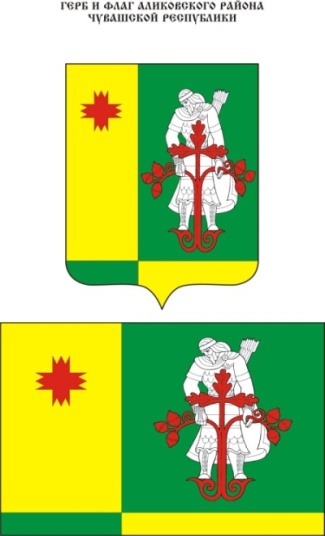 Муниципальная  газета Аликовского   района  Чувашской Республики  ________________________________________________________________Об объявлении конкурса на замещение вакантной должности муниципальной службы администрации Аликовского района Чувашской РеспубликиВ соответствии со статьей 17 Федерального закона «О муниципальной службе Российской Федерации», Положением «О конкурсе на замещение вакантной должности муниципальной службы в исполнительно-распорядительных органах местного самоуправления Аликовского района Чувашской Республики», утвержденным решением Собрания депутатов Аликовского района Чувашской Республики от 27.06.2008 г. № 218:1. Объявить конкурс на замещение вакантной должности муниципальной службы администрации Аликовского района Чувашской Республики:– главный специалист–эксперт сектора организации муниципальных закупок.2. Информацию о проведении конкурса на замещение вакантной должности муниципальной службы разместить на официальном сайте администрации Аликовского района Чувашской Республики и в муниципальной газете «Аликовский вестник» согласно приложению (прилагается).3. Контроль за исполнением настоящего распоряжения возложить на отдел организационно–контрольной, кадровой и правовой работы администрации Аликовского района Чувашской Республики.И.о. главы  администрации Аликовского   района 					                             Л.М. НикитинаПостановление администрации Аликовского района Чувашской Республики от 03.11.2021 г. № 968 «О внесении изменений в муниципальную программу Аликовского района Чувашской Республики «Развитие образования в Аликовском районе Чувашской Республики»»В соответствии с Бюджетным кодексом Российской Федерации, постановлением администрации Аликовского района Чувашской Республики от 11.12.2018 г. №1387 «Об утверждении Порядка разработки и реализации муниципальных программ Аликовского района Чувашской Республики», администрация Аликовского района Чувашской Республики п о с т а н о в л я е т:1.  Внести в муниципальную программу Аликовского района «Развитие образования в Аликовском районе Чувашской Республики», утвержденную постановлением администрации Аликовского района от 11.12.2018 г. № 1381 (далее – Муниципальная программа), с изменениями и дополнениями от 23 апреля 2019 г, 29 апреля 2019 г, 2 июля 2019 г, 30 августа 2019 г, 23 октября 2019 г., 28 января 2020 г, 22 апреля 2020 г, 21 декабря 2020 г, 25 декабря 2020 г, 29 декабря 2020 г., 19 февраля 2021 г., 21 апреля 2021 г., 14 сентября 2021 г. следующие изменения:1.1. В паспорте Муниципальной программы позицию «Объем бюджетных ассигнований муниципальной программы» изложить в следующей редакции:1.2. Раздел III. «Обоснование объема финансовых ресурсов, необходимых для реализации муниципальной программы (с расшифровкой по источникам финансирования, по этапам и годам реализации муниципальной программы) изложить в новой редакции согласно приложению №1 к настоящему постановлению. 1.3. Приложение № 2 к Муниципальной программе «Ресурсное обеспечение и прогнозная (справочная) оценка расходов за счет всех источников финансирования реализации муниципальной программы Аликовского района Чувашской Республики «Развитие образования в Аликовском районе Чувашской Республики» изложить в новой редакции согласно приложению №2 к настоящему постановлению.1.4. Приложение № 3 к Муниципальной программе «План реализации муниципальной программы Аликовского района Чувашской Республики «Развитие образования в Аликовском районе Чувашской Республики» на очередной финансовый год и плановый период» изложить в новой редакции согласно приложению №3 к настоящему постановлению. 1.5. В приложении № 4 к Муниципальной программе «Подпрограмма «Муниципальная поддержка развития образования» муниципальной программы Аликовского района Чувашской Республики «Развитие образования в Аликовском районе Чувашской Республики» позицию «Объемы финансирования подпрограммы с разбивкой по годам реализации подпрограммы» изложить в следующей редакции:1.6. Раздел 4. «Обоснование объема финансовых ресурсов, необходимых для реализации подпрограммы (с расшифровкой по источникам финансирования, по этапам и годам реализации подпрограммы)» подпрограммы «Муниципальная поддержка развития образования» Муниципальной программы изложить в новой редакции согласно приложению №4 к настоящему постановлению.  1.7. Приложение № 1 к подпрограмме «Муниципальная поддержка развития образования» Муниципальной программы «Ресурсное обеспечение реализации подпрограммы «Муниципальная поддержка развития образования» муниципальной программы Аликовского района Чувашской Республики «Развитие образования в Аликовском районе Чувашской Республики» за счет средств всех источников финансирования» изложить в новой редакции согласно приложению № 5 к настоящему постановлению. 2. Контроль за исполнением настоящего постановления возложить на отдел образования, социального развития, опеки и попечительства, молодежной политики, культуры и спорта администрации Аликовского района Чувашской Республики.3. Настоящее постановление подлежит официальному опубликованию.И.о. главы администрации Аликовского района                                                                      Л.М. Никитина Приложение № 1к постановлению администрации Аликовского района Чувашской Республикиот 03.11.2021 г.    № 968Раздел III. ОБОСНОВАНИЕ ОБЪЕМА ФИНАНСОВЫХ РЕСУРСОВ,НЕОБХОДИМЫХ ДЛЯ РЕАЛИЗАЦИИ МУНИЦИПАЛЬНОЙ ПРОГРАММЫ (С РАСШИФРОВКОЙ ПО ИСТОЧНИКАМ ФИНАНСИРОВАНИЯ, ПО ЭТАПАМ И ГОДАМ РЕАЛИЗАЦИИ МУНИЦИПАЛЬНОЙ ПРОГРАММЫ)Муниципальная программа предусматривает программно-целевое финансирование мероприятий, что соответствует принципам формирования бюджета Аликовского района Чувашской Республики.Финансовое обеспечение реализации муниципальной программы осуществляется за счет средств федерального бюджета, республиканского бюджета Чувашской Республики, бюджета Аликовского района и внебюджетных источников.Объемы бюджетных ассигнований на реализацию муниципальной программы устанавливаются решением Собрания депутатов Аликовского района о бюджете Аликовского района Чувашской Республики на очередной финансовый год и плановый период.Объем финансирования муниципальной программы за счет средств федерального бюджета составляет 538 478,220 тыс. рублей (17,18 процента), республиканского бюджета Чувашской Республики – 2 313 452,207 тыс. рублей (73,81 процента), бюджета Аликовского района – 248 419,536 тыс. рублей (7,92 процента).Предусмотрено финансирование муниципальной программы из внебюджетных источников в объеме 34 090,400 тыс. рублей (1,09 процента).Общий объем финансирования муниципальной программы в 2019 - 2035 годах составит 3 134 440,363 тыс. рублей, в том числе за счет средств:федерального бюджета – 538 478,220 тыс. рублей;республиканского бюджета Чувашской Республики – 2 313 452,207 тыс. рублей;бюджета Аликовского района – 248 419,536 тыс. рублей;внебюджетных источников – 34 090,400 тыс. рублей.Прогнозируемый объем финансирования муниципальной программы на 1 этапе составит 1 751 451,363 тыс. рублей, в том числе:в 2019 году – 204 961,460 тыс. рублей;в 2020 году – 255 682,170 тыс. рублей;в 2021 году – 392 013,733 тыс. рублей;в 2022 году – 178 048,100 тыс. рублей;в 2023 году – 298 148,100 тыс. рублей;в 2024 году – 286 298,900 тыс. рублей;в 2025 году – 136 298,900 тыс. рублей;из них средства:федерального бюджета – 536 402,22 0тыс. рублей (30,63 процента), в том числе:в 2019 году – 1 984,200 тыс. рублей;в 2020 году – 73 849,110 тыс. рублей;в 2021 году – 160 268,110 тыс. рублей;в 2022 году – 16 292,800 тыс. рублей;в 2023 году – 135 092,800 тыс. рублей;в 2024 году – 148 707,600 тыс. рублей;в 2025 году – 207,60 тыс. рублей;республиканского бюджета Чувашской Республики – 1 047 054,207 тыс. рублей (59,77 процента), в том числе:в 2019 году – 162 118,600 тыс. рублей;в 2020 году – 149 994,360 тыс. рублей;в 2021 году – 193 342,247 тыс. рублей;в 2022 году – 143 484,700 тыс. рублей;в 2023 году – 144 084,700 тыс. рублей;в 2024 году – 127 389,800 тыс. рублей;в 2025 году – 126 639,800 тыс. рублей;бюджета Аликовского района – 133 904,536 тыс. рублей (7,65 процента), в том числе:в 2019 году – 28 959,620 тыс. рублей;в 2020 году – 19 844,720 тыс. рублей;в 2021 году – 28 205,996 тыс. рублей;в 2022 году – 18 270,600 тыс. рублей;в 2023 году – 18 970,600 тыс. рублей;в 2024 году – 10 201,500 тыс. рублей;в 2025 году – 9 451,500 тыс. рублей;внебюджетных источников – 34 090,40 тыс. рублей (1,95 процента), в том числе:в 2019 году – 11 899,04 тыс. рублей;в 2020 году – 11 993,98 тыс. рублей;в 2021 году – 10 197,38 тыс. рублей;в 2022 году – 0,0 тыс. рублей;в 2023 году – 0,0 тыс. рублей;в 2024 году – 0,0 тыс. рублей;в 2025 году – 0,0 тыс. рублей.На 2 этапе в 2026-2030 годах объем финансирования муниципальной программы составит 691 494,500 тыс. рублей, из них средства:федерального бюджета – 1 038,000 тыс. рублей (0,15 процента);республиканского бюджета Чувашской Республики – 633 199,000 тыс. рублей (91,57 процента);бюджета Аликовского района – 57 257,500 тыс. рублей (8,28 процента);внебюджетных источников – 0,0 тыс. рублей (0,00 процента).На 3 этапе в 2031-2035 объем финансирования муниципальной программы составит 691 494,500 тыс. рублей, из них средства:федерального бюджета – 1 038,000 тыс. рублей (0,15 процента);республиканского бюджета Чувашской Республики – 633 199,000 тыс. рублей (91,57 процента);бюджета Аликовского района – 57 257,500 тыс. рублей (8,28 процента);внебюджетных источников – 0,0 тыс. рублей (0,00 процента).Объемы финансирования муниципальной программы подлежат ежегодному уточнению исходя из реальных возможностей бюджетов всех уровней.Ресурсное обеспечение и прогнозная (справочная) оценка расходов за счет всех источников финансирования реализации муниципальной программы приведены в приложении № 2 к настоящей муниципальной программе.План реализации муниципальной программы на очередной финансовый год и плановый период приведен в приложении №3 к настоящей муниципальной программе.В муниципальную программу включены подпрограммы, реализуемые в рамках муниципальной программы, согласно приложениям № 4 - 6 к настоящей муниципальной программе.Приложение № 2 к постановлению администрации Аликовского района Чувашской Республикиот 03.11.2021 г.    № 968Приложение № 2к муниципальной программе Аликовского района Чувашской Республики «Развитие образования в Аликовском районе Чувашской Республики» РЕСУРСНОЕ ОБЕСПЕЧЕНИЕ И ПРОГНОЗНАЯ (СПРАВОЧНАЯ) ОЦЕНКА РАСХОДОВ ЗА СЧЕТ ВСЕХ ИСТОЧНИКОВ ФИНАНСИРОВАНИЯ РЕАЛИЗАЦИИ МУНИЦИПАЛЬНОЙ ПРОГРАММЫ АЛИКОВСКОГО РАЙОНА ЧУВАШСКОЙ РЕСПУБЛИКИ «РАЗВИТИЕ ОБРАЗОВАНИЯ В АЛИКОВСКОМ РАЙОНЕ ЧУВАШСКОЙ РЕСПУБЛИКИ»Приложение № 3 к постановлению администрации Аликовского района Чувашской Республикиот 03.11.2021 г.    № 968Приложение № 3к муниципальной программе Аликовского района Чувашской Республики «Развитие образования в  Аликовском районе Чувашской Республики»ПЛАНРЕАЛИЗАЦИИ МУНИЦИПАЛЬНОЙ ПРОГРАММЫ АЛИКОВСКОГО РАЙОНА ЧУВАШСКОЙ РЕСПУБЛИКИ «РАЗВИТИЕ ОБРАЗОВАНИЯ В АЛИКОВСКОМ РАЙОНЕ ЧУВАШСКОЙ РЕСПУБЛИКИ» НА ОЧЕРЕДНОЙ ФИНАНСОВЫЙ ГОД И ПЛАНОВЫЙ ПЕРИОДПриложение № 4к постановлению администрации Аликовского района Чувашской Республикиот 03.11.2021 г.    № 968РАЗДЕЛ 4. ОБОСНОВАНИЕ ОБЪЕМА ФИНАНСОВЫХ РЕСУРСОВ,НЕОБХОДИМЫХ ДЛЯ РЕАЛИЗАЦИИ ПОДПРОГРАММЫ (С РАСШИФРОВКОЙ ПО ИСТОЧНИКАМ ФИНАНСИРОВАНИЯ, ПО ЭТАПАМ И ГОДАМ РЕАЛИЗАЦИИ ПОДПРОГРАММЫ)Финансовое обеспечение реализации подпрограммы «Муниципальная поддержка развития образования» осуществляется за счет средств федерального бюджета, республиканского бюджета Чувашской Республики, бюджета Аликовского района и внебюджетных источников.Ответственный исполнитель подпрограммы – отдел образования, социального развития, опеки и попечительства, молодежной политики, культуры и спорта администрации Аликовского района. Соисполнителями являются сектор информационного обеспечения администрации Аликовского района; сектор социального развития, культуры и архивного дела  администрации Аликовского района; отдел сельского хозяйства и экологии администрации Аликовского района;  отдел строительства и развития общественной инфраструктуры администрации Аликовского района; отдел экономики, земельных и имущественных отношений;  помощник Уполномоченного по правам ребенка в Чувашской Республике по Аликовскому району;  муниципальные образовательные организации Аликовского района Чувашской Республики; Бюджетное учреждение «Аликовская ЦРБ» Минздрава Чувашии (по согласованию). Общий объем финансирования подпрограммы в 2019-2035 годах составит 2 821 452,133 тыс. рублей, в том числе за счет средств:федерального бюджета – 271 178,220 тыс. рублей;республиканского бюджета Чувашской Республики – 2 280 045,807 тыс. рублей;бюджета Аликовского района – 236 230,446 тыс. рублей;внебюджетных источников – 33 997,66 тыс. рублей.Прогнозируемый объем финансирования подпрограммы на 1 этапе составит 1 447 428,133 тыс. рублей, в том числе:в 2019 году – 178 561,300 тыс. рублей;в 2020 году – 255 000,000 тыс. рублей;в 2021 году – 389 434,833 тыс. рублей;в 2022 году – 176 813,600 тыс. рублей;в 2023 году – 176 813,600 тыс. рублей;в 2024 году – 135 402,400 тыс. рублей;в 2025 году – 135 402,400 тыс. рублей;из них средства:федерального бюджета – 269 102,220 тыс. рублей (18,59 процента), в том числе:в 2019 году – 1 984,200 тыс. рублей;в 2020 году – 73 849,110 тыс. рублей;в 2021 году – 160 268,110 тыс. рублей;в 2022 году – 16 292,800 тыс. рублей;в 2023 году – 16 292,800 тыс. рублей;в 2024 году – 207,600 тыс. рублей;в 2025 году – 207,600 тыс. рублей;республиканского бюджета Чувашской Республики – 1 019 992,807 тыс. рублей (70,47 процента), в том числе:в 2019 году – 140 160,100 тыс. рублей;в 2020 году – 149 396,360 тыс. рублей;в 2021 году – 192 725,347 тыс. рублей;в 2022 году – 142 850,200 тыс. рублей;в 2023 году – 142 850,200 тыс. рублей;в 2024 году – 126 005,300 тыс. рублей;в 2025 году – 126 005,300 тыс. рублей;бюджета Аликовского района – 124 335,446 тыс. рублей (8,59 процента), в том числе:в 2019 году – 24 610,700 тыс. рублей;в 2020 году – 19 760,550 тыс. рублей;в 2021 году – 26 243,996 тыс. рублей;в 2022 году – 17 670,600 тыс. рублей;в 2023 году – 17 670,600 тыс. рублей;в 2024 году – 9 189,500 тыс. рублей;в 2025 году – 9 189,500 тыс. рублей;внебюджетных источников – 33 997,66 тыс. рублей (2,35 процента), в том числе:в 2019 году – 11 806,30 тыс. рублей;в 2020 году – 11 993,98 тыс. рублей;в 2021 году – 10 197,38 тыс. рублей;в 2022 году – 0,0 тыс. рублей;в 2023 году – 0,0 тыс. рублей;в 2024 году – 0,0 тыс. рублей;в 2025 году – 0,0 тыс. рублей.На 2 этапе в 2026-2030 годах объем финансирования подпрограммы составит 687 012,00 тыс. рублей, из них средства:федерального бюджета – 1 038,00 тыс. рублей (0,15 процента);республиканского бюджета Чувашской Республики – 630 026,50 тыс. рублей (91,71 процента);бюджета Аликовского района – 55 947,50 тыс. рублей (8,14 процента);внебюджетных источников – 0,0 тыс. рублей (0,0 процента).На 3 этапе в 2031-2035 годах объем финансирования подпрограммы составит 687 012,00 тыс. рублей, из них средства:федерального бюджета – 1 038,00 тыс. рублей (0,15 процента);республиканского бюджета Чувашской Республики – 630 026,50 тыс. рублей (91,71 процента);бюджета Аликовского района – 55 947,50 тыс. рублей (8,14 процента);внебюджетных источников – 0,0 тыс. рублей (0,0 процента).Объемы финансирования подпрограммы подлежат ежегодному уточнению исходя из реальных возможностей бюджетов всех уровней.Ресурсное обеспечение подпрограммы за счет всех источников финансирования приведено в приложении № 1 к настоящей подпрограмме и ежегодно будет уточняться.Субсидии из республиканского бюджета Чувашской Республики предоставляются бюджету Аликовского района в соответствии с правилами предоставления субсидий из республиканского бюджета бюджетам муниципальных районов и бюджетам городских округов на реализацию мероприятий государственной программы Чувашской Республики «Развитие образования».Приложение № 5к постановлению администрации Аликовского района Чувашской Республикиот 03.11.2021 г.    № 968Приложение № 1к подпрограмме «Муниципальная поддержка развития образования»муниципальной программы Аликовского района Чувашской Республики «Развитие образования в Аликовском районе Чувашской Республики»РЕСУРСНОЕ ОБЕСПЕЧЕНИЕРЕАЛИЗАЦИИ ПОДПРОГРАММЫ «МУНИЦИПАЛЬНАЯ ПОДДЕРЖКА РАЗВИТИЯ ОБРАЗОВАНИЯ»МУНИЦИПАЛЬНОЙ ПРОГРАММЫ АЛИКОВСКОГО РАЙОНА ЧУВАШСКОЙ РЕСПУБЛИКИ «РАЗВИТИЕ ОБРАЗОВАНИЯ В АЛИКОВСКОМ РАЙОНЕ ЧУВАШСКОЙ РЕСПУБЛИКИ» ЗА СЧЕТ ВСЕХ ИСТОЧНИКОВ ФИНАНСИРОВАНИЯ        22        202020Постановление администрации Аликовского района Чувашской Республики от 08.11.2021 г. № 974 «О внесении изменений в муниципальную программу Аликовского района Чувашской Республики «Развитие культуры и туризма»»В соответствии с Бюджетным кодексом Российской Федерации, постановлением администрации Аликовского района Чувашской Республики от 11.12.2018 г. №1387 «Об утверждении Порядка разработки и реализации муниципальных программ Аликовского района Чувашской Республики», администрация Аликовского района Чувашской Республики п о с т а н о в л я е т: Внести в муниципальную программу Аликовского района муниципальную программу «Развитие культуры и туризма» (далее - Муниципальная программа), утвержденную постановлением администрации Аликовского района от 11.12.2018 № 1375 (с изменениями от 22.03.2019 № 353, 02.07.2019 № 771, 08.04.2020 № 387, 30.06.2020 657, 16.12.2020 № 1085, 02.04.2021 № 296) следующие изменения:1.1. В паспорт Муниципальной программы позицию «Объемы и источники финансирования муниципальной программы» изложить в следующей редакции:1.2. В Разделе III. Обоснование объема финансовых ресурсов, необходимых для реализации муниципальной программы (с расшифровкой по источникам финансирования, по этапам и годам реализации программы) абзац 3 изложить в следующей редакции: «Общий объем финансирования Муниципальной программы на 2019–2035 годы составляет 413865,3 тыс. рублей. Показатели по годам и источникам финансирования приведены в табл. 2.Таблица 2(тыс. рублей)1.3. Приложение № 3 Муниципальной программы изложить согласно приложению № 1.1.4. Приложение № 4 Муниципальной программы изложить согласно приложению № 2.1.5. В приложении № 3 к Муниципальной программе паспорт подпрограммы «Развитие культуры в Аликовском Чувашской Республики» муниципальной программы Аликовского района Чувашской Республики «Развитие культуры и туризма» «Объемы и источники финансирования муниципальной программы» изложить в следующей редакции:1.6 Раздел III. Обоснование объема финансовых ресурсов, необходимых для реализации подпрограммы изложить в следующей редакции:«Общий объем финансирования подпрограммы за счет всех источников финансирования составляет 413884,5 тыс. рублей, в том числе за счет средств федерального бюджета – 41386,4  тыс. рублей, республиканского бюджета Чувашской Республики – 40437,4  тыс. рублей, местных бюджетов   – 261811,0 тыс. рублей, бюджета поселении Аликовского района – 38287,8 тыс.рублей, внебюджетных источников – 33226,9 тыс. рублей. Показатели по годам и источникам финансирования приведены в табл. 2.Таблица 2 (тыс. рублей)1.8. Приложение № 3 подпрограммы к Муниципальной программе изложить согласно приложению № 3.2. Настоящее постановление подлежит официальному опубликованию (обнародованию) в муниципальной газете Аликовского района «Аликовский Вестник».И.о. главы администрацииАликовского района                                                                      Л.М. НикитинаПриложение № 1к постановлению администрацииАликовского района Чувашской Республикиот 08.11.2021   № 974Приложение № 3к муниципальной программеАликовского района Чувашской Республики«Развитие культуры и туризма»Ресурсное обеспечение
и прогнозная (справочная) оценка расходов за счет всех источников финансирования реализации Муниципальной программы Аликовского района Чувашской Республики «Развитие культуры и туризма» Приложение № 2к постановлению администрацииАликовского района Чувашской Республикиот 08.11.2021   № 974Приложение N 4
к муниципальной программе
Аликовского района Чувашской Республики «Развитие культуры и туризма»План
реализации муниципальной программы Аликовского района на очередной финансовый год и плановый периодПриложение № 3к постановлению администрацииАликовского района Чувашской Республикиот 08.11.2021   № 974Приложение № 3к подпрограмме муниципальной программыАликовского района Чувашской Республики«Развитие культуры и туризма»Ресурсное обеспечение
и прогнозная (справочная) оценка расходов за счет всех источников финансирования реализации подпрограммы ««Развитие культуры в Аликовском Чувашской Республики» муниципальной программы Аликовского района Чувашской Республики «Развитие культуры и туризма»Постановление администрации Аликовского района Чувашской Республики от 08.11.2021 г. № 975 «О проведении II этапа межведомственной комплексной оперативно-профилактической операции «Дети России - 2021»»В рамках всероссийской межведомственной комплексной оперативно-профилактической операции «Дети России — 2021», в целях реализации положений Стратегии государственной антинаркотической политики Российской Федерации до 2030 года, предупреждения распространения наркомании, выявление фактов вовлечения, в том числе молодежи и студентов, в преступную деятельность, связанную с незаконным оборотом наркотиков, а также повышения уровня осведомленности населения о последствиях потребления наркотиков и об ответственности за участие в их обороте, администрация Аликовского района Чувашской Республики  п о с т а н о в л я е т: 1. Провести с 15 по 24 ноября 2021 года в общеобразовательных организациях Аликовского района II этап межведомственной комплексной оперативно-профилактической операции «Дети России — 2021».2. Утвердить план мероприятий по подготовке и проведению межведомственной комплексной оперативно-профилактической операции «Дети России — 2021» (приложение).3. Контроль за исполнением настоящего постановления возложить на и.о. начальника отдела образования, социального развития, опеки и попечительства, молодежной политики, культуры и спорта администрации Аликовского района Николаеву Н.В.И.о. главы администрации Аликовского района                                                                      Л.М. НикитинаПриложениеУТВЕРЖДЕНпостановлением администрации Аликовского района от 08.11.2021 г.    № 975План мероприятийпо подготовке и проведению II этапа межведомственной комплексной оперативно-профилактической операции «Дети России — 2021»Постановление администрации Аликовского района Чувашской Республики от 08.11.2021 г. № 977 «О дополнительных мерах по обеспечению пожарной безопасности на территории Аликовского района Чувашской Республики в осенне-зимний период 2021/2022 года»В соответствии с Федеральными законами от 21 декабря 1994 г. № 69-ФЗ «О пожарной безопасности», от 6 октября 2003 г. № 131-ФЗ «Об общих принципах организации местного самоуправления в Российской Федерации», ст. 4 Закона Чувашской Республики от 25 ноября 2005 г. № 47 «О пожарной безопасности в Чувашской Республике», Законом Чувашской Республики от 18 октября 2004 г. № 19 «Об организации местного самоуправления в Чувашской Республике», указанием Кабинета Министров Чувашской Республики от 15.09.2021 г. № 18 «О дополнительных мерах по обеспечению пожарной безопасности на территории Чувашской Республики в осенне-зимний период 2021/2022 года» и в целях укрепления и повышения противопожарной устойчивости объектов и населенных пунктов Аликовского района Чувашской Республики, предупреждения пожаров и предотвращения гибели людей на пожарах администрация Аликовского района Чувашской Республики п о с т а н о в л я е т:1. Рекомендовать главам сельских поселений Аликовского района Чувашской Республики: - принять соответствующий нормативно-правовой акт с указанием необходимого комплекса мер по подготовке объектов и населенных пунктов к осенне-зимнему пожароопасному периоду 2021/2022 года;- организовать проведение 2-ого этапа пожарно - профилактической операции «Жилище - 2021». Для проведения профилактической работы в населенных пунктах и жилищном фонде организовать привлечение членов добровольных пожарных дружин, активов сельских поселений, работников жилищных организаций, социальных служб и по согласованию сотрудников отделения полиции по Аликовскому району МО МВД РФ «Вурнарский», личный состав ПЧ-25 КУ «ЧРПС» МЧС Чувашии. Особое внимание уделить проверке мест проживания многодетных семей, одиноких престарелых и неблагополучных граждан, а также проведению собраний (встреч) с населением, с оформлением соответствующих актов (протоколов), подтверждающих их проведение;-  в срок до 1 ноября 2021 года провести подворные обходы жилого сектора с представлением по вторникам еженедельной информации о ходе проведения проверок по подготовке жилого сектора к осенне-зимнему пожароопасному периоду в отделение надзорной деятельности и профилактической работы по Аликовскому району УНД и ПР ГУ МЧС России по Чувашской Республике на электронный адрес: ogpn_alikov@mail.ru согласно приложению;- рассмотреть по согласованию вопрос обеспечения пожарной безопасности подведомственных объектов и жилого сектора в осенне-зимний период, разработать и осуществить меры по улучшению их противопожарной защищенности, предотвращению гибели людей на пожарах;- организовать ремонт и техническое обслуживание электрохозяйства, теплопроизводящих установок, систем обнаружения и тушения пожаров объектов социально-культурного назначения и других подведомственных объектов;- привести в надлежащее состояние все имеющиеся противопожарные водоисточники (водоемы, гидранты, пруды) и обеспечить уход за ними в зимнее время, а также установить указательные знаки в соответствии с требованиями НПБ 160-97 «Знаки пожарной безопасности и требования к ним». До наступления периода низких температур организовать проверку источников наружного противопожарного водоснабжения подведомственных территорий, принять меры к обеспечению их работоспособности в условиях низких температур окружающей среды и очистке к ним подъездов от снега (льда) для возможности забора воды пожарной техникой;- организовать выполнение мероприятий по уборке мусора и дров, а также других инертных материалов с проезжих частей улиц в целях обеспечения беспрепятственного проезда пожарной техники, а в зимнее время обеспечивать очистку от снега подъездных путей во всех населенных пунктах;- содержать в исправном состоянии имеющуюся пожарную технику добровольной пожарной охраны, организовать круглосуточное дежурство водительского состава, обеспечить достаточным количеством горюче-смазочных материалов, обеспечить устойчивой телефонной или сотовой связью;- организовать проведение мероприятий, направленных на обеспечение пожарной безопасности учреждений с массовым пребыванием людей, в том числе при проведении праздничных мероприятий в период новогодних и Рождественских праздников;- усилить противопожарную пропаганду среди населения с использованием средств наглядной агитации и средств массовой информации. 2. Отделу сельского хозяйства и экологии администрации Аликовского района Чувашской Республики совместно с руководителями сельскохозяйственных предприятий организовать комиссионную проверку животноводческих ферм и других сельскохозяйственных объектов, расположенных на территории Аликовского района Чувашской Республики.3. Отделу образования, социального развития, опеки и попечительства, молодежной политики, культуры и спорта администрации района по согласованию с отделением надзорной деятельности и профилактической работы Аликовского района УНД и ПР ГУ МЧС России по Чувашской Республике обеспечить проведение комплекса противопожарных мероприятий в учреждениях образования.4. Контроль за исполнением данного постановления оставляю за собой.И.о. главы администрацииАликовского района                                                                   Л.М. НикитинаПриложение к постановлению администрацииАликовского   района Чувашской Республики  от «08» ноября 2021 г. № 977ОТЧЕТО ПРОВЕДЕНИИ МЕСЯЧНИКА ПО ПОДГОТОВКЕ ЖИЛОГО СЕКТОРАК ОСЕННЕ-ЗИМНЕМУ ПОЖАРООПАСНОМУ ПЕРИОДУГлава	______(наименование сельского поселения)           ______________________________Постановление администрации Аликовского района Чувашской Республики от 08.11.2021 г. № 978 «Об обеспечении безопасности людей на водных объектах Аликовского района в осенне-зимний период 2021/2022 года»В соответствии с Федеральными законами от 21 декабря 1994 г. № 68-ФЗ «О защите населения и территорий от чрезвычайных ситуаций природного и техногенного характера» и от 6 октября 2003 г. № 131-ФЗ «Об общих принципах организации местного самоуправления в Российской Федерации», постановлением Кабинета Министров Чувашской Республики от 26 мая 2006 г. № 139 «Об утверждении Правил охраны жизни людей на воде в Чувашской Республике», указанием Кабинета Министров Чувашской Республики от 14.09.2021 г. № 15 «Об обеспечении безопасности людей на водных объектах Чувашской Республики в осенне-зимний период 2021/2022 года» и в целях обеспечения безопасности людей на водных объектах Аликовского района в осенне-зимний период 2021/2022 года, администрация Аликовского района Чувашской Республики п о с т а н о в л я е т:  1. Рекомендовать главам сельских поселений:1.1. Разработать и принять в установленном порядке нормативные правовые    акты, направленные на обеспечение безопасности и охрану жизни людей на воде, планы мероприятий по обеспечению безопасности людей на водных объектах, охране их жизни и здоровья в осенне-зимний период 2021/2022 года;1.2. Предусмотреть при формировании бюджетов поселений финансирование мероприятий по обеспечению безопасности людей на водных объектах;1.3. Выявлять и брать на учет места неорганизованных переправ; 1.4. Определить на подведомственных территориях потенциальные опасные участки водоемов и обозначить их соответствующими знаками;1.5. Установить в местах возможного съезда на лед автотранспорта (а также опасных для пешеходов) запрещающие знаки и провести работы по их обваловке и завалу;1.6. Принять меры по сооружению купелей для любителей зимнего плавания на водоемах с учетом их безопасного оборудования и организации дежурства соответствующих служб, особенно в дни празднования Крещения Господня.2. Провести профилактические мероприятия по тематике «Осторожно, тонкий лед!», организовать встречи по данному направлению в образовательных учреждениях, разместить в средствах массовой информации информационные материалы по данной тематике.3. Организовать регулярные выступления в средствах массовой информации по доведению Правил поведения населения на водоемах.4. Отделу образования, социального развития, опеки и попечительства, молодежной политики, культуры и спорта администрации района организовать в общеобразовательных учреждениях района выступления должностных лиц перед учащимися, педагогическими коллективами, родителями с проведением занятий и инструктажей по правилам поведения на льду, особенно в период образования ледостава и оттепели, оказания помощи при переохлаждениях и травмах.5. Контроль за исполнением настоящего постановления возложить на сектор специальных программ и по делам ГО и ЧС администрации Аликовского района.И.о. главы администрацииАликовского района                                                                         Л.М. НикитинаРешение Собрания депутатов Аликовского района Чувашской Республики от 05.08.2021 г. № 45 «О внесении изменений в Устав Аликовского района Чувашской Республики»На основании Федерального закона от 6 октября 2003 г. № 131-ФЗ "Об общих принципах организации местного самоуправления в Российской Федерации", Закона Чувашской Республики от 18 октября 2004 г. № 19 "Об организации местного самоуправления в Чувашской Республике" Собрание депутатов Аликовского района Чувашской Республики РЕШИЛО:1. Внести в Устав Аликовского района Чувашской Республики, принятый решением Собрания депутатов Аликовского района Чувашской Республики от 29 августа 2012 г. № 108 (с изменениями, внесенными решениями Собрания депутатов Аликовского района Чувашской Республики от 20 августа 2013 г. № 190, от 29 апреля 2014 г. № 248, от 21 ноября 2014 г. № 282, от 17 февраля 2015 г. № 300, от 29 марта 2016 г. № 37, от 24 мая 2016 г. № 65, от 13 декабря 2016 г. № 112, от 15 августа 2017 г. № 142, от 13 декабря 2017 г. № 173, от 26 июня 2018 г. № 213, от 25 апреля 2019 г. № 18, от 13 декабря 2019 г. № 58, от 11 ноября 2020 г. № 19, от 27 апреля 2021 г. № 21) следующие изменения:1) статью 6 дополнить частью 2.1 следующего содержания:"2.1. Порядок установления и оценки применения, содержащихся в муниципальных нормативных правовых актах обязательных требований, которые связаны с осуществлением предпринимательской и иной экономической деятельности и оценка соблюдения которых осуществляется в рамках муниципального контроля, привлечения к административной ответственности, предоставления лицензий и иных разрешений, аккредитации, иных форм оценки и экспертизы (далее - обязательные требования), определяется муниципальными нормативными правовыми актами с учетом принципов установления и оценки применения обязательных требований, определенных Федеральным законом от 31 июля 2020 года № 247-ФЗ "Об обязательных требованиях в Российской Федерации".";2)  в части 1 статьи 7:а) в пункте 5 слова "за сохранностью автомобильных дорог местного значения" заменить словами "на автомобильном транспорте, городском наземном электрическом транспорте и в дорожном хозяйстве";б) в пункте 27 слова "использования и охраны" заменить словами "охраны и использования";3) статью 9 изложить в следующей редакции:"Статья 9. Муниципальный контроль1. Органы местного самоуправления Аликовского района организуют и осуществляют муниципальный контроль за соблюдением требований, установленных муниципальными правовыми актами, принятыми по вопросам местного значения, а в случаях, если соответствующие виды контроля отнесены федеральными законами к полномочиям органов местного самоуправления, также муниципальный контроль за соблюдением требований, установленных федеральными законами, законами Чувашской Республики.2. Организация и осуществление видов муниципального контроля регулируются Федеральным законом от 31 июля 2020 года № 248-ФЗ "О государственном контроле (надзоре) и муниципальном контроле в Российской Федерации".";4) часть 4 статьи 15 изложить в следующей редакции:"4. Порядок организации и проведения публичных слушаний определяется решением Собрания депутатов Аликовского района и должен предусматривать заблаговременное оповещение жителей Аликовского района о времени и месте проведения публичных слушаний, заблаговременное ознакомление с проектом муниципального правового акта, в том числе посредством его размещения на официальном сайте органа местного самоуправления в информационно-телекоммуникационной сети "Интернет" или в случае, если орган местного самоуправления не имеет возможности размещать информацию о своей деятельности в информационно-телекоммуникационной сети "Интернет", на официальном сайте Чувашской Республики или Аликовского района с учетом положений Федерального закона от 9 февраля 2009 года № 8-ФЗ "Об обеспечении доступа к информации о деятельности государственных органов и органов местного самоуправления" (далее в настоящей части - официальный сайт), возможность представления жителями Аликовского района своих замечаний и предложений по вынесенному на обсуждение проекту муниципального правового акта, в том числе посредством официального сайта, другие меры, обеспечивающие участие в публичных слушаниях жителей Аликовского района, опубликование (обнародование) результатов публичных слушаний, включая мотивированное обоснование принятых решений, в том числе посредством их размещения на официальном сайте.";5) пункт 9 части 7 статьи 21 изложить в следующей редакции:"9) прекращения гражданства Российской Федерации либо гражданства иностранного государства - участника международного договора Российской Федерации, в соответствии с которым иностранный гражданин имеет право быть избранным в органы местного самоуправления, наличия гражданства (подданства) иностранного государства либо вида на жительство или иного документа, подтверждающего право на постоянное проживание на территории иностранного государства гражданина Российской Федерации либо иностранного гражданина, имеющего право на основании международного договора Российской Федерации быть избранным в органы местного самоуправления, если иное не предусмотрено международным договором Российской Федерации;";6) абзац девятый статьи 33 изложить в следующей редакции:"з) прекращения гражданства Российской Федерации либо гражданства иностранного государства - участника международного договора Российской Федерации, в соответствии с которым иностранный гражданин имеет право быть избранным в органы местного самоуправления, наличия гражданства (подданства) иностранного государства либо вида на жительство или иного документа, подтверждающего право на постоянное проживание на территории иностранного государства гражданина Российской Федерации либо иностранного гражданина, имеющего право на основании международного договора Российской Федерации быть избранным в органы местного самоуправления, если иное не предусмотрено международным договором Российской Федерации;";7) в статье 36:а) часть 4.1 дополнить подпунктом 4 следующего содержания:"4) обязан сообщить в письменной форме главе Аликовского района о прекращении гражданства Российской Федерации либо гражданства иностранного государства - участника международного договора Российской Федерации, в соответствии с которым иностранный гражданин имеет право быть избранным в органы местного самоуправления, или приобретении гражданства (подданства) иностранного государства либо получении вида на жительство или иного документа, подтверждающего право на постоянное проживание на территории иностранного государства гражданина Российской Федерации либо иностранного гражданина, имеющего право на основании международного договора Российской Федерации быть избранным в органы местного самоуправления, в день, когда ему стало известно об этом, но не позднее пяти рабочих дней со дня прекращения гражданства Российской Федерации либо гражданства иностранного государства или приобретения гражданства (подданства) иностранного государства либо получения вида на жительство или иного документа, предусмотренного настоящим пунктом.";б) подпункт "и" части 6 изложить в следующей редакции:"и) прекращения гражданства Российской Федерации либо гражданства иностранного государства - участника международного договора Российской Федерации, в соответствии с которым иностранный гражданин имеет право быть избранным в органы местного самоуправления, наличия гражданства (подданства) иностранного государства либо вида на жительство или иного документа, подтверждающего право на постоянное проживание на территории иностранного государства гражданина Российской Федерации либо иностранного гражданина, имеющего право на основании международного договора Российской Федерации быть избранным в органы местного самоуправления, если иное не предусмотрено международным договором Российской Федерации;".2. Настоящее решение вступает в силу после его государственной регистрации и официального опубликования.Глава Аликовского района                                                      Э.К. ВолковИзменения в Устав Аликовского района Чувашской Республики зарегистрированы от 01.11.2021 г. RU 215020002021002.Постановление администрации Аликовского района Чувашской Республики от 09.11.2021 г. № 979 «Об изменении вида разрешенного использования земельного участка»В соответствии со статьей 8 Земельного кодекса Российской Федерации от 25 октября 2001 г. № 136-ФЗ, статьей 39 Градостроительного кодекса Российской Федерации от 29 декабря 2004 г. № 190-ФЗ, администрация Аликовского района Чувашской Республики п о с т а н о в л я е т:   Изменить вид разрешенного использования земельного участка с кадастровым номером 21:07:142103:372, расположенного по адресу: Чувашская Республика - Чувашия, р-н Аликовский, с/пос. Аликовское, с. Аликово, ул. Гагарина общей площадью 602 кв.м. с вида разрешенного использования «для индивидуального жилищного строительства» на вид разрешенного использования «обслуживание жилой застройки».Территориальная зона: Зона застройки индивидуальными жилыми домами (Ж-2).Контроль за исполнением настоящего постановления возложить на отдел экономики, земельных и имущественных отношений администрации Аликовского района.Настоящее постановление подлежит официальному опубликованию и размещению на официальном сайте администрации Аликовского района.И.о. главы администрацииАликовского района                                                                                       Л.М. Никитина«Объем бюджетных ассигнований муниципальной программы–объем бюджетных ассигнований муниципальной программы на 2019–2035 годы составит 3 134 440,363 тыс. рублей, из них по источникам финансирования:федеральный бюджет – 538 478,220 тыс. руб.;республиканский бюджет – 2 313 452,207 тыс. руб.;бюджет Аликовского района – 248 419,536 тыс. рублей;внебюджетные источники – 34 090,400 тыс. рублей»; из них средства:федерального бюджета – 538 478,220 тыс. рублей (17,18 процента), в том числе:в 2019 году – 1 984,2 тыс. рублей;в 2020 году – 73 849,110 тыс. рублей;в 2021 году – 160 268,110 тыс. рублей;в 2022 году – 16 292,800 тыс. рублей;в 2023 году – 135 092,800 тыс. рублей;в 2024 году – 148 707,600 тыс. рублей;в 2025 году – 207,6 тыс. рублей;в 2026 – 2030 годах – 1 038,0 тыс. рублей;в 2031 – 2035 годах – 1 038,0 тыс. рублей; республиканского бюджета Чувашской Республики – 2 313 452,207 тыс. рублей (73,81 процента), в том числе:в 2019 году – 162 118,600 тыс. рублей;в 2020 году – 149 994,360 тыс. рублей;в 2021 году – 193 342,247 тыс. рублей;в 2022 году – 143 484,700 тыс. рублей;в 2023 году – 144 084,700 тыс. рублей;в 2024 году – 127 389,800 тыс. рублей;в 2025 году – 126 639,800 тыс. рублей;в 2026 – 2030 годах – 633 199,0 тыс. рублей;в 2031 – 2035 годах – 633 199,0 тыс. рублей; бюджета Аликовского района – 248 419,536 тыс. рублей (7,93 процента), в том числе:в 2019 году – 28 959,620 тыс. рублей;в 2020 году – 19 844,720 тыс. рублей;в 2021 году – 28 205,996 тыс. рублей;в 2022 году – 18 270,600 тыс. рублей;в 2023 году – 18 970,600 тыс. рублей;в 2024 году – 10 201,500 тыс. рублей;в 2025 году – 9 451,5 тыс. рублей;в 2026 – 2030 годах – 57 257,500 тыс. рублей;в 2031 – 2035 годах – 57 257,500 тыс. рублей; внебюджетных источников – 34 090,400 тыс. рублей (1,09 процента), в том числе:в 2019 году – 11 899,040 тыс. рублей;в 2020 году – 11 993,980 тыс. рублей;в 2021 году – 10 197,380 тыс. рублей;в 2022 году – 0,0 тыс. рублей;в 2023 году – 0,0 тыс. рублей;в 2024 году – 0,0 тыс. рублей;в 2025 году – 0,0 тыс. рублей;в 2026 – 2030 годах – 0,0 тыс. рублей;в 2031 – 2035 годах – 0,0 тыс. рублей.».«Объемы финансирования подпрограммы с разбивкой по годам реализации подпрограммы–прогнозируемые объемы бюджетных ассигнований на реализацию мероприятий подпрограммы в 2019 - 2035 годах составляют 2 821 452,133 тыс. рублей, в том числе:в 2019 году – 178 561,300 тыс. рублей;в 2020 году – 255 000,000 тыс. рублей;в 2021 году – 389 434,833 тыс. рублей;в 2022 году – 176 813,600 тыс. рублей;в 2023 году – 176 813,600 тыс. рублей;в 2024 году – 135 402,400 тыс. рублей;в 2025 году – 135 402,400 тыс. рублей;в 2026 – 2030 годах – 687 012,0 тыс. рублей;в 2031 – 2035 годах – 687 012,0 тыс. рублей;из них средства:федерального бюджета – 271 178,220 тыс. рублей (9,61 процента), в том числе:в 2019 году – 1 984,200 тыс. рублей;в 2020 году – 73 849,110 тыс. рублей;в 2021 году – 160 268,110 тыс. рублей;в 2022 году – 16 292,800 тыс. рублей;в 2023 году – 16 292,800 тыс. рублей;в 2024 году – 207,6 тыс. рублей;в 2025 году – 207,6 тыс. рублей;в 2026 – 2030 годах – 1 038,0 тыс. рублей;в 2031 – 2035 годах – 1 038,0 тыс. рублей;республиканского бюджета Чувашской Республики – 2 280 045,807 тыс. рублей (80,81 процента), в том числе:в 2019 году – 140 160,100 тыс. рублей;в 2020 году – 149 396,360 тыс. рублей;в 2021 году – 192 725,347 тыс. рублей;в 2022 году – 142 850,200 тыс. рублей;в 2023 году – 142 850,200 тыс. рублей;в 2024 году – 126 005,300 тыс. рублей;в 2025 году – 126 005,300 тыс. рублей;в 2026 – 2030 годах – 630 026,5 тыс. рублей;в 2031 – 2035 годах – 630 026,5 тыс. рублей;бюджета Аликовского района – 236 230,446 тыс. рублей (8,37 процента), в том числе:в 2019 году – 24 610,700 тыс. рублей;в 2020 году – 19 760,550 тыс. рублей;в 2021 году – 26 243,996 тыс. рублей;в 2022 году – 17 670,600 тыс. рублей;в 2023 году – 17 670,600 тыс. рублей;в 2024 году – 9 189,5 тыс. рублей;в 2025 году – 9 189,5 тыс. рублей;в 2026 – 2030 годах – 55 947,5 тыс. рублей;в 2031 – 2035 годах – 55 947,5 тыс. рублей;внебюджетных источников – 33 997,660 тыс. рублей (1,20 процента), в том числе:в 2019 году – 11 806,3 тыс. рублей;в 2020 году – 11 993,980 тыс. рублей;в 2021 году – 10 197,380 тыс. рублей;в 2022 году – 0,0 тыс. рублей;в 2023 году – 0,0 тыс. рублей;в 2024 году – 0,0 тыс. рублей;в 2025 году – 0,0 тыс. рублей;в 2026 – 2030 годах – 0,0 тыс. рублей;в 2031 – 2035 годах – 0,0 тыс. рублей;».СтатусНаименование  муниципальной программы Аликовского района Чувашской Республики, подпрограммы муниципальной программы Аликовского района Чувашской Республики (программы, подпрограммы, основного мероприятия)Код бюджетной классификацииКод бюджетной классификацииИсточники финансированияРасходы по годам, тыс. рублейРасходы по годам, тыс. рублейРасходы по годам, тыс. рублейРасходы по годам, тыс. рублейРасходы по годам, тыс. рублейРасходы по годам, тыс. рублейРасходы по годам, тыс. рублейРасходы по годам, тыс. рублейРасходы по годам, тыс. рублейСтатусНаименование  муниципальной программы Аликовского района Чувашской Республики, подпрограммы муниципальной программы Аликовского района Чувашской Республики (программы, подпрограммы, основного мероприятия)главный распорядитель бюджетных средствцелевая статья расходовИсточники финансирования20192020202120222023202420252026-20302031-20351234567891011121314Муниципальная программа Аликовского района ЧувашскойРеспублики«Развитие образования в Аликовском районе Чувашской Республики» ххвсего204961,46255682,17392013,733178048,10298148,10286298,90136298,90691494,50691494,50Муниципальная программа Аликовского района ЧувашскойРеспублики«Развитие образования в Аликовском районе Чувашской Республики» ххфедеральный бюджет1984,2073849,11160268,1116292,80135092,80148707,60207,61038,01038,0Муниципальная программа Аликовского района ЧувашскойРеспублики«Развитие образования в Аликовском районе Чувашской Республики» ххреспубликанский бюджет ЧувашскойРеспублики162118,6149994,36193342,247143484,70144084,70127389,80126639,80633199,00633199,00Муниципальная программа Аликовского района ЧувашскойРеспублики«Развитие образования в Аликовском районе Чувашской Республики» ххбюджет Аликовского района  28959,6219844,7228205,99618270,6018970,6010201,509451,557257,557257,5Муниципальная программа Аликовского района ЧувашскойРеспублики«Развитие образования в Аликовском районе Чувашской Республики» ххвнебюджетные источники11899,0411993,9810197,38Подпрограмма 1«Муниципальная поддержка развития образования» всего178561,3255000,0389434,833176813,60176813,60135402,4135402,4687012,0687012,0Подпрограмма 1«Муниципальная поддержка развития образования» 974Ц710000000федеральный бюджет1984,273849,11160268,1116292,8016292,80207,6207,61038,01038,0Подпрограмма 1«Муниципальная поддержка развития образования» 974Ц710000000республиканский бюджет Чувашской Республики140160,1149396,36192725,347142850,2142850,2126005,3126005,3630026,5630026,5Подпрограмма 1«Муниципальная поддержка развития образования» ххбюджет Аликовского района  24610,719760,5526243,99617670,617670,69189,59189,555947,555947,5Подпрограмма 1«Муниципальная поддержка развития образования» ххвнебюджетные источники11806,311993,9810197,380,00,0Основное мероприятие 1Обеспечение деятельности организаций в сфере образованиявсего8171,18341,839444,8046802,446802,444500,04500,022500,0022500,00Основное мероприятие 1Обеспечение деятельности организаций в сфере образованияххфедеральный бюджетОсновное мероприятие 1Обеспечение деятельности организаций в сфере образования974Ц710100000республиканский бюджет Чувашской Республики338,41030,61232,4Основное мероприятие 1Обеспечение деятельности организаций в сфере образования974Ц710100000бюджет Аликовского района  7832,77311,238212,4046802,446802,444500,04500,022500,022500,0Основное мероприятие 1Обеспечение деятельности организаций в сфере образованияххвнебюджетные источникиОсновное мероприятие 2Финансовое обеспечение получения дошкольного образования, начального общего, основного общего и среднего общего образованиявсего156777,3158973,3158831,09148309,16148309,16129666,6129666,6658333,0658333,0Основное мероприятие 2Финансовое обеспечение получения дошкольного образования, начального общего, основного общего и среднего общего образованияххфедеральный бюджетОсновное мероприятие 2Финансовое обеспечение получения дошкольного образования, начального общего, основного общего и среднего общего образования974Ц710200000республиканский бюджет Чувашской Республики131639,2139549,4139337,2142370,8142370,8125512,1125512,1627560,5627560,5Основное мероприятие 2Финансовое обеспечение получения дошкольного образования, начального общего, основного общего и среднего общего образования974Ц710200000бюджет Аликовского района  13331,87429,929296,515938,365938,364154,54154,530772,530772,5Основное мероприятие 2Финансовое обеспечение получения дошкольного образования, начального общего, основного общего и среднего общего образования974Ц710200000внебюджетные источники11806,311993,9810197,38Основное мероприятие 3Укрепление материально-технической базы объектов образованиявсего0,028213,740173,160,00,00,00,00,00,0Основное мероприятие 3Укрепление материально-технической базы объектов образованияххфедеральный бюджетОсновное мероприятие 3Укрепление материально-технической базы объектов образованияххреспубликанский бюджет Чувашской Республики8213,738164,5Основное мероприятие 3Укрепление материально-технической базы объектов образования903Ц7103S1660бюджет Аликовского района  0,022008,66Основное мероприятие 3Укрепление материально-технической базы объектов образованияххвнебюджетные источникиОсновное мероприятие 4Организационно-методическое сопровождение проведения олимпиад школьниковвсего0,00,00,00,00,00,00,00,00,0Основное мероприятие 4Организационно-методическое сопровождение проведения олимпиад школьниковххфедеральный бюджетОсновное мероприятие 4Организационно-методическое сопровождение проведения олимпиад школьниковххреспубликанский бюджет Чувашской РеспубликиОсновное мероприятие 4Организационно-методическое сопровождение проведения олимпиад школьниковххбюджет Аликовского района  Основное мероприятие 4Организационно-методическое сопровождение проведения олимпиад школьниковххвнебюджетные источникиОсновноемероприятие 5Развитие единой образовательной информационной среды в Чувашской Республикевсего0,00,00,00,00,00,00,00,00,0Основноемероприятие 5Развитие единой образовательной информационной среды в Чувашской Республикеххфедеральный бюджетОсновноемероприятие 5Развитие единой образовательной информационной среды в Чувашской Республикеххреспубликанский бюджет Чувашской РеспубликиОсновноемероприятие 5Развитие единой образовательной информационной среды в Чувашской Республикеххбюджет Аликовского района  Основноемероприятие 5Развитие единой образовательной информационной среды в Чувашской Республикеххвнебюджетные источникиОсновноемероприятие 6Реализация мероприятий регионального проекта «Учитель будущего»всего0,00,00,00,00,00,00,00,00,0Основноемероприятие 6Реализация мероприятий регионального проекта «Учитель будущего»ххфедеральный бюджетОсновноемероприятие 6Реализация мероприятий регионального проекта «Учитель будущего»ххреспубликанский бюджет Чувашской РеспубликиОсновноемероприятие 6Реализация мероприятий регионального проекта «Учитель будущего»ххбюджет Аликовского района  Основноемероприятие 6Реализация мероприятий регионального проекта «Учитель будущего»ххвнебюджетные источникиОсновное мероприятие 7Реализация проектов и мероприятий по инновационному развитию системы образованиявсего0,00,00,00,00,00,00,00,00,0Основное мероприятие 7Реализация проектов и мероприятий по инновационному развитию системы образованияххфедеральный бюджетОсновное мероприятие 7Реализация проектов и мероприятий по инновационному развитию системы образованияххреспубликанский бюджет Чувашской РеспубликиОсновное мероприятие 7Реализация проектов и мероприятий по инновационному развитию системы образованияххбюджет Аликовского района  Основное мероприятие 7Реализация проектов и мероприятий по инновационному развитию системы образованияххвнебюджетные источникиОсновное мероприятие 8Стипендии, гранты, премии и денежные поощрения всего200,00,00,00,00,00,00,00,00,0Основное мероприятие 8Стипендии, гранты, премии и денежные поощрения ххфедеральный бюджетОсновное мероприятие 8Стипендии, гранты, премии и денежные поощрения 974хреспубликанский бюджет Чувашской Республики200,0Основное мероприятие 8Стипендии, гранты, премии и денежные поощрения ххбюджет Аликовского района  Основное мероприятие 8Стипендии, гранты, премии и денежные поощрения ххвнебюджетные источникиОсновное мероприятие 9Модернизация системы воспитания детей и молодежи в Аликовском районе Чувашской Республикевсего0,00,00,00,00,00,00,00,00,0Основное мероприятие 9Модернизация системы воспитания детей и молодежи в Аликовском районе Чувашской Республикеххфедеральный бюджетОсновное мероприятие 9Модернизация системы воспитания детей и молодежи в Аликовском районе Чувашской Республикеххреспубликанский бюджет Чувашской РеспубликиОсновное мероприятие 9Модернизация системы воспитания детей и молодежи в Аликовском районе Чувашской Республикеххбюджет Аликовского района  Основное мероприятие 9Модернизация системы воспитания детей и молодежи в Аликовском районе Чувашской Республикеххвнебюджетные источникиОсновноемероприятие 10Мероприятия в сфере поддержки детей-сирот и детей, оставшихся без попечения родителей, лиц из числа детей-сирот и детей, оставшихся без попечения родителейвсего0,00,00,00,00,00,00,00,00,0Основноемероприятие 10Мероприятия в сфере поддержки детей-сирот и детей, оставшихся без попечения родителей, лиц из числа детей-сирот и детей, оставшихся без попечения родителейххфедеральный бюджетОсновноемероприятие 10Мероприятия в сфере поддержки детей-сирот и детей, оставшихся без попечения родителей, лиц из числа детей-сирот и детей, оставшихся без попечения родителейххреспубликанский бюджет Чувашской РеспубликиОсновноемероприятие 10Мероприятия в сфере поддержки детей-сирот и детей, оставшихся без попечения родителей, лиц из числа детей-сирот и детей, оставшихся без попечения родителейххбюджет Аликовского района  Основноемероприятие 10Мероприятия в сфере поддержки детей-сирот и детей, оставшихся без попечения родителей, лиц из числа детей-сирот и детей, оставшихся без попечения родителейххвнебюджетные источникиОсновноемероприятие 11Меры социальной поддержкивсего1165,043394,588612,927477,97477,91028,21028,25141,05141,0Основноемероприятие 11Меры социальной поддержкиххфедеральный бюджет2486,46135,36409,76409,7Основноемероприятие 11Меры социальной поддержки974Ц711400000республиканский бюджет Чувашской Республики284,5259,461876,10479,4479,4493,2493,22466,02466,0Основноемероприятие 11Меры социальной поддержки974Ц711400000бюджет Аликовского района  880,54648,72601,52588,8588,8535,0535,02675,02675,0Основноемероприятие 11Меры социальной поддержкиххвнебюджетные источникиОсновное мероприятие 12Капитальный ремонт объектов образованиявсего76380,07774,320,00,00,00,00,00,0Основное мероприятие 12Капитальный ремонт объектов образованияххфедеральный бюджетОсновное мероприятие 12Капитальный ремонт объектов образованияххреспубликанский бюджет Чувашской Республики76387385,6Основное мероприятие 12Капитальный ремонт объектов образования974Ц7115L0970бюджет Аликовского района  388,72Основное мероприятие 12Капитальный ремонт объектов образованияххвнебюджетные источникиОсновное мероприятие 13Реализация мероприятий регионального проекта «Поддержка семей, имеющих детей»всего104,16247,86207,6196,2196,2207,6207,61038,01038,0Основное мероприятие 13Реализация мероприятий регионального проекта «Поддержка семей, имеющих детей»974Ц711452600федеральный бюджет104,16247,86207,6196,2196,2207,6207,61038,01038,0Основное мероприятие 13Реализация мероприятий регионального проекта «Поддержка семей, имеющих детей»ххреспубликанский бюджет Чувашской РеспубликиОсновное мероприятие 13Реализация мероприятий регионального проекта «Поддержка семей, имеющих детей»ххбюджет Аликовского района  Основное мероприятие 13Реализация мероприятий регионального проекта «Поддержка семей, имеющих детей»ххвнебюджетные источникиОсновное мероприятие 14Реализация мероприятий регионального проекта «Успех каждого ребенка»всего2780,143721,174209,04341,04341,00,00,00,00,0Основное мероприятие 14Реализация мероприятий регионального проекта «Успех каждого ребенка»хЦ71Е200000федеральный бюджет1880,01267,99Основное мероприятие 14Реализация мероприятий регионального проекта «Успех каждого ребенка»974Ц71Е200000республиканский бюджет Чувашской Республики60,0056,4Основное мероприятие 14Реализация мероприятий регионального проекта «Успех каждого ребенка»974Ц71Е200000бюджет Аликовского района  840,142446,784209,04341,04341,0Основное мероприятие 14Реализация мероприятий регионального проекта «Успех каждого ребенка»ххвнебюджетные источникиОсновное мероприятие 15Реализация мероприятий регионального проекта «Цифровая образовательная среда»всего0,00,00,00,00,00,00,00,00,0Основное мероприятие 15Реализация мероприятий регионального проекта «Цифровая образовательная среда»ххфедеральный бюджетОсновное мероприятие 15Реализация мероприятий регионального проекта «Цифровая образовательная среда»ххреспубликанский бюджет Чувашской РеспубликиОсновное мероприятие 15Реализация мероприятий регионального проекта «Цифровая образовательная среда»903Ц71Е411660бюджет Аликовского района  Основное мероприятие 15Реализация мероприятий регионального проекта «Цифровая образовательная среда»ххвнебюджетные источникиОсновное мероприятие 16Реализация мероприятий регионального проекта «Социальные лифты для каждого»всего0,00,00,00,00,00,00,00,00,0Основное мероприятие 16Реализация мероприятий регионального проекта «Социальные лифты для каждого»ххфедеральный бюджетОсновное мероприятие 16Реализация мероприятий регионального проекта «Социальные лифты для каждого»ххреспубликанский бюджет Чувашской РеспубликиОсновное мероприятие 16Реализация мероприятий регионального проекта «Социальные лифты для каждого»ххбюджет Аликовского района  Основное мероприятие 16Реализация мероприятий регионального проекта «Социальные лифты для каждого»ххвнебюджетные источникиОсновное мероприятие 17Реализация мероприятий регионального проекта «Содействие занятости женщин – создание условий дошкольного образования для детей в возрасте до трех лет»всего0,067369,6149906,920,00,00,00,00,00,0Основное мероприятие 17Реализация мероприятий регионального проекта «Содействие занятости женщин – создание условий дошкольного образования для детей в возрасте до трех лет»903Ц71Р252323федеральный бюджет66696,0144238.31Основное мероприятие 17Реализация мероприятий регионального проекта «Содействие занятости женщин – создание условий дошкольного образования для детей в возрасте до трех лет»903Ц71Р252323республиканский бюджет Чувашской Республики336,84729,55Основное мероприятие 17Реализация мероприятий регионального проекта «Содействие занятости женщин – создание условий дошкольного образования для детей в возрасте до трех лет»903Ц71Р2L2323бюджет Аликовского района  336,8939,06Основное мероприятие 17Реализация мероприятий регионального проекта «Содействие занятости женщин – создание условий дошкольного образования для детей в возрасте до трех лет»ххвнебюджетные источникиОсновное мероприятие 18Повышение качества образования в школах с низкими результатами обучения и в школах, функционирующих в неблагоприятных социальных условиях, путем реализации региональных проектов и распространения их результатоввсего188,99Основное мероприятие 18Повышение качества образования в школах с низкими результатами обучения и в школах, функционирующих в неблагоприятных социальных условиях, путем реализации региональных проектов и распространения их результатовххфедеральный бюджетОсновное мероприятие 18Повышение качества образования в школах с низкими результатами обучения и в школах, функционирующих в неблагоприятных социальных условиях, путем реализации региональных проектов и распространения их результатовххреспубликанский бюджет Чувашской РеспубликиОсновное мероприятие 18Повышение качества образования в школах с низкими результатами обучения и в школах, функционирующих в неблагоприятных социальных условиях, путем реализации региональных проектов и распространения их результатов974Ц712179280бюджет Аликовского района  188,99Основное мероприятие 18Повышение качества образования в школах с низкими результатами обучения и в школах, функционирующих в неблагоприятных социальных условиях, путем реализации региональных проектов и распространения их результатовххвнебюджетные источникиОсновное мероприятие 19Строительство (приобретение), реконструкция объектов капитального строительства образовательных организаций.всего1536,531587,1588,12Основное мероприятие 19Строительство (приобретение), реконструкция объектов капитального строительства образовательных организаций.ххфедеральный бюджетОсновное мероприятие 19Строительство (приобретение), реконструкция объектов капитального строительства образовательных организаций.ххреспубликанский бюджет Чувашской РеспубликиОсновное мероприятие 19Строительство (приобретение), реконструкция объектов капитального строительства образовательных организаций.903Ц711672090	бюджет Аликовского района  1536,531587,1588,12Основное мероприятие 19Строительство (приобретение), реконструкция объектов капитального строительства образовательных организаций.ххвнебюджетные источникиОсновное мероприятие 20Обеспечение выплаты ежемесячного денежного вознаграждения за выполнение функций классного руководителя педагогическим работникам государственных и муниципальных общеобразовательных организаций Чувашской Республики.Всего  3150,869686,99686,99686,9Основное мероприятие 20Обеспечение выплаты ежемесячного денежного вознаграждения за выполнение функций классного руководителя педагогическим работникам государственных и муниципальных общеобразовательных организаций Чувашской Республики.974Ц710553030федеральный бюджет3150,869686,99686,99686,9Основное мероприятие 20Обеспечение выплаты ежемесячного денежного вознаграждения за выполнение функций классного руководителя педагогическим работникам государственных и муниципальных общеобразовательных организаций Чувашской Республики.ххреспубликанский бюджет Чувашской РеспубликиОсновное мероприятие 20Обеспечение выплаты ежемесячного денежного вознаграждения за выполнение функций классного руководителя педагогическим работникам государственных и муниципальных общеобразовательных организаций Чувашской Республики.ххбюджет Аликовского района Основное мероприятие 20Обеспечение выплаты ежемесячного денежного вознаграждения за выполнение функций классного руководителя педагогическим работникам государственных и муниципальных общеобразовательных организаций Чувашской Республики.ххвнебюджетные источникиПодпрограмма 2«Создание в Аликовском районе Чувашской Республики новых мест в общеобразовательных организациях в соответствии с прогнозируемой потребностью и современными условиями обучения» ххвсего23793,90,00,00,0120000,0150000,00,00,00,0Подпрограмма 2«Создание в Аликовском районе Чувашской Республики новых мест в общеобразовательных организациях в соответствии с прогнозируемой потребностью и современными условиями обучения» ххфедеральный бюджет118800,0148500Подпрограмма 2«Создание в Аликовском районе Чувашской Республики новых мест в общеобразовательных организациях в соответствии с прогнозируемой потребностью и современными условиями обучения» ххреспубликанский бюджет Чувашской Республики21381,70,0600,0750,0Подпрограмма 2«Создание в Аликовском районе Чувашской Республики новых мест в общеобразовательных организациях в соответствии с прогнозируемой потребностью и современными условиями обучения» ххбюджет Аликовского района  2412,20,0600,0750,0Подпрограмма 2«Создание в Аликовском районе Чувашской Республики новых мест в общеобразовательных организациях в соответствии с прогнозируемой потребностью и современными условиями обучения» ххвнебюджетные источникиОсновное мероприятие 1Капитальный ремонт зданий государственных общеобразовательных организаций Чувашской Республики, муниципальных общеобразовательных организаций, имеющих износ 50 процентов и вышевсего23793,90,00,00,00,00,00,00,00,0Основное мероприятие 1Капитальный ремонт зданий государственных общеобразовательных организаций Чувашской Республики, муниципальных общеобразовательных организаций, имеющих износ 50 процентов и вышеххфедеральный бюджет23793,90,0Основное мероприятие 1Капитальный ремонт зданий государственных общеобразовательных организаций Чувашской Республики, муниципальных общеобразовательных организаций, имеющих износ 50 процентов и выше974Ц7402S1660республиканский бюджет Чувашской РеспубликиОсновное мероприятие 1Капитальный ремонт зданий государственных общеобразовательных организаций Чувашской Республики, муниципальных общеобразовательных организаций, имеющих износ 50 процентов и выше974Ц7402S1660бюджет Аликовского района  21381,70,0Основное мероприятие 1Капитальный ремонт зданий государственных общеобразовательных организаций Чувашской Республики, муниципальных общеобразовательных организаций, имеющих износ 50 процентов и вышеххвнебюджетные источники2412,20,0Основное мероприятие 2Реализация отдельных мероприятий регионального проекта «Современная школа»всего0,00,00,00,0120000,0150000,00,00,00,0Основное мероприятие 2Реализация отдельных мероприятий регионального проекта «Современная школа»903хфедеральный бюджет118800,0148500Основное мероприятие 2Реализация отдельных мероприятий регионального проекта «Современная школа»903хреспубликанский бюджет Чувашской Республики600,0750,0Основное мероприятие 2Реализация отдельных мероприятий регионального проекта «Современная школа»903хбюджет Аликовского района  600,0750,0Основное мероприятие 2Реализация отдельных мероприятий регионального проекта «Современная школа»ххвнебюджетные источникиОсновное мероприятие 3Оснащение вновь созданных мест в общеобразовательных организациях средствами обучения и воспитания, необходимыми для реализации образовательных программ начального общего, основного общего и среднего общего образования, в соответствии с санитарно-эпидемиологическими требованиями и противопожарными нормами, федеральными государственными образовательными стандартами общего образованиявсего0,00,00,00,00,00,00,00,00,0Основное мероприятие 3Оснащение вновь созданных мест в общеобразовательных организациях средствами обучения и воспитания, необходимыми для реализации образовательных программ начального общего, основного общего и среднего общего образования, в соответствии с санитарно-эпидемиологическими требованиями и противопожарными нормами, федеральными государственными образовательными стандартами общего образованияххфедеральный бюджетОсновное мероприятие 3Оснащение вновь созданных мест в общеобразовательных организациях средствами обучения и воспитания, необходимыми для реализации образовательных программ начального общего, основного общего и среднего общего образования, в соответствии с санитарно-эпидемиологическими требованиями и противопожарными нормами, федеральными государственными образовательными стандартами общего образованияххреспубликанский бюджет Чувашской РеспубликиОсновное мероприятие 3Оснащение вновь созданных мест в общеобразовательных организациях средствами обучения и воспитания, необходимыми для реализации образовательных программ начального общего, основного общего и среднего общего образования, в соответствии с санитарно-эпидемиологическими требованиями и противопожарными нормами, федеральными государственными образовательными стандартами общего образованияххбюджет Аликовского района  Основное мероприятие 3Оснащение вновь созданных мест в общеобразовательных организациях средствами обучения и воспитания, необходимыми для реализации образовательных программ начального общего, основного общего и среднего общего образования, в соответствии с санитарно-эпидемиологическими требованиями и противопожарными нормами, федеральными государственными образовательными стандартами общего образованияххвнебюджетные источникиПодпрограмма 3«Молодежь Чувашской Республики»всего2029,4684,171962,0600,0700,0262,0262,01310,01310,0Подпрограмма 3«Молодежь Чувашской Республики»ххфедеральный бюджетПодпрограмма 3«Молодежь Чувашской Республики»ххреспубликанский бюджет Чувашской РеспубликиПодпрограмма 3«Молодежь Чувашской Республики»xЦ720000000бюджет Аликовского района  1936,7284,171962,00600,0700,0262,0262,01310,01310,0Подпрограмма 3«Молодежь Чувашской Республики»ххвнебюджетные источники92,740,00,00,00,00,00,00,00,0Основное мероприятие 1Мероприятия по вовлечению молодежи в социальную практикувсего112,084,17112,0112,0112,0112,0112,0560,0560,0Основное мероприятие 1Мероприятия по вовлечению молодежи в социальную практикуххфедеральный бюджетОсновное мероприятие 1Мероприятия по вовлечению молодежи в социальную практикуххреспубликанский бюджет Чувашской РеспубликиОсновное мероприятие 1Мероприятия по вовлечению молодежи в социальную практику903Ц720112120бюджет Аликовского района  112,084,17112,0112,0112,0112,0112,0560,0560,0Основное мероприятие 1Мероприятия по вовлечению молодежи в социальную практикуххвнебюджетные источникиОсновное мероприятие 2Поддержка талантливой и одаренной молодежи всего0,00,00,00,00,00,00,00,00,0Основное мероприятие 2Поддержка талантливой и одаренной молодежи ххфедеральный бюджетОсновное мероприятие 2Поддержка талантливой и одаренной молодежи ххреспубликанский бюджет Чувашской РеспубликиОсновное мероприятие 2Поддержка талантливой и одаренной молодежи ххбюджет Аликовского района  Основное мероприятие 2Поддержка талантливой и одаренной молодежи ххвнебюджетные источникиОсновное мероприятие 3Организация отдыха детейвсего1817,460,01700,0338,0538,0100,0100,0500,0500,0Основное мероприятие 3Организация отдыха детейххфедеральный бюджетОсновное мероприятие 3Организация отдыха детейххреспубликанский бюджет Чувашской РеспубликиОсновное мероприятие 3Организация отдыха детей974Ц720300000бюджет Аликовского района  1724,72538,01700,0538,0538,0100,0100,0500,0500,0Основное мероприятие 3Организация отдыха детейххвнебюджетные источники92,74Основное мероприятие 4Реализация мероприятий регионального проекта «Социальная активность»всего0,00,00,00,00,00,00,00,00,0Основное мероприятие 4Реализация мероприятий регионального проекта «Социальная активность»ххфедеральный бюджетОсновное мероприятие 4Реализация мероприятий регионального проекта «Социальная активность»ххреспубликанский бюджет Чувашской РеспубликиОсновное мероприятие 4Реализация мероприятий регионального проекта «Социальная активность»хХбюджет Аликовского района  Основное мероприятие 4Реализация мероприятий регионального проекта «Социальная активность»ххвнебюджетные источникиОсновное мероприятие 5Поддержка молодежного предпринимательствавсего0,00,00,00,00,00,00,00,00,0Основное мероприятие 5Поддержка молодежного предпринимательстваххфедеральный бюджетОсновное мероприятие 5Поддержка молодежного предпринимательстваххреспубликанский бюджет Чувашской РеспубликиОсновное мероприятие 5Поддержка молодежного предпринимательстваххбюджет Аликовского района  Основное мероприятие 5Поддержка молодежного предпринимательстваххвнебюджетные источникиОсновное мероприятие 6Допризывная подготовка молодеживсего100,00,0150,0150,050,050,050,0250,0250,0Основное мероприятие 6Допризывная подготовка молодежиххфедеральный бюджетОсновное мероприятие 6Допризывная подготовка молодежиххреспубликанский бюджет Чувашской РеспубликиОсновное мероприятие 6Допризывная подготовка молодежи974Ц720472150бюджет Аликовского района  100,00,0150,0150,050,050,050,0250,0250,0Основное мероприятие 6Допризывная подготовка молодежиххвнебюджетные источникиПодпрограмма 4«Обеспечение реализации государственной программы Чувашской Республики «Развитие образования» всего576,8598,0616,90634,50634,50634,50634,503172,503172,50Подпрограмма 4«Обеспечение реализации государственной программы Чувашской Республики «Развитие образования» ххфедеральный бюджетПодпрограмма 4«Обеспечение реализации государственной программы Чувашской Республики «Развитие образования» 903Ц7Э0111990республиканский бюджет Чувашской Республики576,8598,0616,90634,50634,50634,50634,503172,503172,50Подпрограмма 4«Обеспечение реализации государственной программы Чувашской Республики «Развитие образования» ххбюджет Аликовского района  Подпрограмма 4«Обеспечение реализации государственной программы Чувашской Республики «Развитие образования» ххвнебюджетные источникиСтатусНаименование подпрограммы муниципальной программы Аликовского района, основного мероприятия, мероприятий, реализуемых в рамках основного мероприятияОтветственный исполнитель (структурное подразделение, соисполнители, участники)СрокСрокОжидаемый непосредственный результат(краткое описание)Код бюджетной классификации (бюджет Аликовского района) Финанси-рование, тыс. руб. СтатусНаименование подпрограммы муниципальной программы Аликовского района, основного мероприятия, мероприятий, реализуемых в рамках основного мероприятияОтветственный исполнитель (структурное подразделение, соисполнители, участники)Начала реализацииОкончания реализации Ожидаемый непосредственный результат(краткое описание)Код бюджетной классификации (бюджет Аликовского района) Финанси-рование, тыс. руб. Муниципальная программа Аликовского района Чувашской Республики «Развитие образования в Аликовском районе Чувашской Республики» 	201920359749033 134 440,36Подпрограмма 1	 «Муниципальная поддержка развития образования» 201920352 821 452,13Основное мероприятие 1Обеспечение деятельности организаций в сфере образованияОтдел образования2019203593 562,61Мероприятие 1.1Обеспечение деятельности муниципальных организаций дополнительного образования Чувашской РеспубликиОтдел образования20192035Повышение  доступности для населения Аликовского района Чувашской Республики качественных образовательных услуг97410 056,5Мероприятие 1.2Обеспечение деятельности муниципальных учреждений, обеспечивающих предоставление услуг в сфере образованияОтдел образования20192035Повышение  доступности для населения Аликовского района  Чувашской Республики качественных образовательных услуг97480 785,61Мероприятие 1.3Софинансирование расходных обязательств муниципальных образований, связанных с повышением заработной платы педагогических работников муниципальных организаций дополнительного образования детей в соответствии  с Указом Президента Российской Федерации от 01.06.2012 г. №761 «О Национальной стратегии действий в интересах детей на 2012-2017 годы»Отдел образования20192035Повышение  доступности для населения Аликовского района  Чувашской Республики качественных образовательных услуг9741989,13Мероприятие 1.4Оплата труда работников муниципальных учреждений в рамках реализации мероприятий, связанных с профилактикой и устранением последствий распространения новой коронавирусной инфекцииОтдел образования20202020Повышение  доступности для населения Аликовского района  Чувашской Республики качественных образовательных услуг9741 069,77Основное мероприятие 2Финансовое обеспечение получения дошкольного образования, начального общего, основного общего и среднего общего образования, среднего профессионального образованияОтдел образования201920352 347 14819Мероприятие 2.1Финансовое обеспечение государственных гарантий реализации права на получение общедоступного и бесплатного дошкольного образования в муниципальных дошкольных образовательных организацияхОтдел образования20192035Повышение доступности для населения Аликовского района Чувашской Республики качественных образовательных услуг974414 754,47Мероприятие 2.2Финансовое обеспечение государственных гарантий реализации права на получение общедоступного и бесплатного дошкольного, начального общего, основного общего, среднего общего образования в муниципальных общеобразовательных организациях, обеспечение дополнительного образования детей в муниципальных общеобразовательных организацияхОтдел образования20192035Повышение доступности для населения Аликовского района  Чувашской Республики качественных образовательных услуг9741 932 393,72Основное мероприятие 3Укрепление материально-технической базы объектов образованияОтдел образования201920350,02Мероприятие 3.1Укрепление материально-технической базы муниципальных образовательных организаций Отдел образования20192035Повышение  доступности для населения Аликовского района  Чувашской Республики качественных образовательных услуг9740,02Основное мероприятие 4Организационно-методическое сопровождение проведения олимпиад школьниковОтдел образования201920350,0Мероприятие 4.1Организация и проведение предметных олимпиад школьников, организация их участия во всероссийских, международных олимпиадах, подготовка учащихся к олимпиадамОтдел образования20192035Повышение  доступности для населения Аликовского района  Чувашской Республики качественных образовательных услуг9740,0Основное мероприятие 5Развитие единой образовательной информационной среды в Чувашской РеспубликеОтдел образования201920350,0Мероприятие 5.1Оснащение муниципальных образовательных организаций «платформенными» специализированными программными продуктами для внедрения автоматизированной системы управления образовательными организациями и ведения электронного документооборотаОтдел образования20192035Повышение  доступности для населения Аликовского района  Чувашской Республики качественных образовательных услуг9740,0Мероприятие 5.2Оснащение муниципальных образовательных организаций современным мультимедийным компьютерным оборудованием, цифровыми образовательными ресурсами и лицензионным программным обеспечениемОтдел образования20192035Повышение  доступности для населения Аликовского района  Чувашской Республики качественных образовательных услуг9740,0Мероприятие 5.3Проведение конкурсных мероприятий среди образовательных организаций, педагогических работников, обучающихсяОтдел образования20192035Повышение  доступности для населения Аликовского района  Чувашской Республики качественных образовательных услуг9740,0Мероприятие 5.4Формирование и ведение единой информационной образовательной системыОтдел образования20192035Повышение  доступности для населения Аликовского района  Чувашской Республики качественных образовательных услуг9740,0Основное мероприятие 6Реализация мероприятий регионального проекта «Учитель будущего» Отдел образования201920359740,0Основное мероприятие 7Реализация проектов и мероприятий по инновационному развитию системы образованияОтдел образования201920359740,0Мероприятие 7.1Проведение мероприятий по инновационному развитию системы образованияОтдел образования20192035Реализация  политики, направленной на устойчивое развитие образования в Аликовском районе Чувашской Республике и нормативно-правовое регулирование в сфере образования9740,0Мероприятие 7.2Реализация мероприятий по повышению эффективности и качества услуг в школах, работающих в сложных социальных условияхОтдел образования20192035Реализация  политики, направленной на устойчивое развитие образования в Аликовском районе Чувашской Республике и нормативно-правовое регулирование в сфере образования9740,0Мероприятие 7.3Внедрение системы мониторинга уровня подготовки и социализации школьниковОтдел образования20192035Реализация  политики, направленной на устойчивое развитие образования в Аликовском районе Чувашской Республике и нормативно-правовое регулирование в сфере образования9740,0Мероприятие 7.4Проведение мероприятий в области образования для детей и молодежиОтдел образования20192035Реализация  политики, направленной на устойчивое развитие образования в Аликовском районе Чувашской Республике и нормативно-правовое регулирование в сфере образования9740,0Основное мероприятие 8Стипендии, гранты, премии и денежные поощрения Отдел образования20192035200,0Мероприятие 8.1Ежегодные денежные поощрения и гранты Главы Чувашской Республики победителям республиканских конкурсовОтдел образования20192035Повышение  эффективности вложения бюджетных средств в реализацию программных мероприятий974200,0Основное мероприятие 9Модернизация системы воспитания детей и молодежи в Чувашской РеспубликеОтдел образования201920350,0Мероприятие 9.1Совершенствование нормативно-правовой базы, регулирующей организацию воспитания и дополнительного образования детей в образовательных организациях, поддержка программ и проектов сопровождения семейного воспитания и формирования у обучающихся культуры сохранения собственного здоровьяОтдел образования20192035Повышение  доступности для населения Аликовского района  Чувашской Республики качественных образовательных услуг9740,0Мероприятие 9.2Развитие инфраструктуры воспитательных систем образовательных организаций: проведение конкурсов воспитательных систем образовательных организаций, грантовая поддержка программ и проектов сопровождения семейного воспитания общеобразовательных организаций и организаций дополнительного образованияОтдел образования20192035Повышение доступности для населения Аликовского района Чувашской Республики качественных образовательных услуг9740,0Мероприятие 9.3Повышение уровня профессиональной компетентности кадров, осуществляющих воспитательную деятельность Отдел образования20192035Повышение  доступности для населения Аликовского района  Чувашской Республики качественных образовательных услуг9740,0Мероприятие 9.4Внедрение современных эффективных организационно-финансовых механизмов управления деятельностью организаций дополнительного образованияОтдел образования20192035Повышение  доступности для населения Аликовского района  Чувашской Республики качественных образовательных услуг9740,0Мероприятие 9.5Проведение новогодних праздничных представлений, участие в республиканской, общероссийской новогодней елке Отдел образования20192035Повышение  доступности для населения Аликовского района  Чувашской Республики качественных образовательных услуг9740,0Основное мероприятие 10Мероприятия в сфере поддержки детей-сирот и детей, оставшихся без попечения родителей, лиц из числа детей-сирот и детей, оставшихся без попечения родителейОтдел образования201920350,0Мероприятие 10.1Комплексное сопровождение детей-сирот и детей, оставшихся без попечения родителей, в том числе в период их постинтернатной адаптации (подготовка кандидатов в замещающие родители, сопровождение замещающих семей)Отдел образования20192035Повышение  доступности для населения Аликовского района  Чувашской Республики качественных образовательных услуг9740,0Мероприятие 10.2Комплексное сопровождение детей-сирот и детей, оставшихся без попечения родителей, в том числе в период их постинтернатной адаптации (подготовка кандидатов в замещающие родители, сопровождение замещающих семей)Отдел образования20192035Повышение  доступности для населения Аликовского района  Чувашской Республики качественных образовательных услуг9740,0Мероприятие 10.3Повышение квалификации и обучение педагогов и специалистов в сфере защиты прав детей-сирот и детей, оставшихся без попечения родителей, и информационное сопровождение жизнеустройства детей-сирот и детей, оставшихся без попечения родителей.Отдел образования20192035Повышение  доступности для населения Аликовского района  Чувашской Республики качественных образовательных услуг9740,0Мероприятие 10.4Реализация проектов по направлению «Распространение на всей территории Российской Федерации современных моделей успешной социализации детей»Отдел образования20192035Повышение  доступности для населения Аликовского района  Чувашской Республики качественных образовательных услуг9740,0Основное мероприятие 11Меры социальной поддержкиОтдел образования2019203540 466,74Мероприятие 11.1Выплата социальных пособий учащимся общеобразовательных организаций, нуждающимся в приобретении проездных билетов для проезда между пунктами проживания и обучения на транспорте городского и пригородного сообщения на территории Чувашской Республики, за счет иных межбюджетных трансфертов, предоставляемых из республиканского бюджета Чувашской РеспубликиОтдел образования20192035Повышение  доступности для населения Аликовского района  Чувашской Республики качественных образовательных услуг9745,2Мероприятие 11.2Выплата компенсации платы, взимаемой с родителей (законных представителей) за присмотр и уход за детьми, посещающими образовательные организации, реализующие образовательную программу дошкольного образования на территории Чувашской РеспубликиОтдел образования20192035Повышение доступности для населения Аликовского района  Чувашской Республики качественных образовательных услуг9747 618,8Мероприятие 11.3Организация льготного питания для отдельных категорий учащихся в муниципальных общеобразовательных организациях Аликовского района Чувашской РеспубликиОтдел образования20192035Повышение доступности для населения Аликовского района  Чувашской Республики качественных образовательных услуг9745 689,29Мероприятие 11.4Расходы, связанные с освобождением от платы (установлением льготного размера платы), взимаемой с родителей (законных представителей) за присмотр и уход за детьми  в муниципальных дошкольных образовательных организацияхОтдел образования20192035Повышение доступности для населения Аликовского района  Чувашской Республики качественных образовательных услуг9743 916,61Мероприятие 11.5Организация бесплатного горячего питания обучающихся, получающих начальное общее образование в государственных и муниципальных образовательных организациях.  Отдел образования20202023Повышение доступности для населения Аликовского района  Чувашской Республики качественных образовательных услуг97421 657,81Мероприятие 11.6Организация бесплатного горячего питания детей из многодетных малоимущих семей, обучающихся  по образовательным программам основного общего и среднего общего образования в муниципальных образовательных организацияхОтдел образования20212021Повышение доступности для населения Аликовского района  Чувашской Республики качественных образовательных услуг9741 412,229Основное мероприятие 12Капитальный ремонт объектов образованияОтдел образования2019203515 412,32Мероприятие 12.1Создание в общеобразовательных организациях, расположенных в сельской местности, условий для занятий физической культурой и спортом за счет субсидии, предоставляемой из федерального бюджетаОтдел образования20192035Повышение доступности для населения Аликовского района  Чувашской Республики качественных образовательных услуг9740,0Мероприятие 12.2Укрепление материально-технической базы муниципальных образовательных организаций (в части приведения в соответствие с санитарно-гигиеническими и противопожарными требованиями)Отдел образования20192035Повышение доступности для населения Аликовского района  Чувашской Республики качественных образовательных услуг9747 638,0Мероприятие 12.3Укрепление материально-технической базы муниципальных образовательных организаций Отдел образования20192035Повышение доступности для населения Аликовского района  Чувашской Республики качественных образовательных услуг9747 774,32Основное мероприятие 13Отдел образования201920353 443,22Мероприятие 13.1Отдел образования20192035Передача детей, оставшихся без попечения родителей, в том числе переданных неродственникам (в приемные семьи, на усыновление (удочерение), под опеку (попечительство), увеличение детей, охваченных другими формами семейного устройства (семейные детские дома, патронатные семьи), находя-щихся в государственных (муниципальных) организациях всех типов9740Мероприятие 13.2Отдел образования20192035Передача детей, оставшихся без попечения родителей, в том числе переданных неродственникам (в приемные семьи, на усыновление (удочерение), под опеку (попечительство), увеличение детей, охваченных другими формами семейного устройства (семейные детские дома, патронатные семьи), находящихся в государственных (муниципальных) организациях всех типов9743 443,22Основное мероприятие 14Реализация мероприятий регионального проекта «Успех каждого ребенка»Отдел образования2019203519 392,3Мероприятие 14.1Создание в общеобразовательных организациях, расположенных в сельской местности, условий для занятий физической культурой и спортом Отдел образования20192035Повышение доступности для населения Аликовского района  Чувашской Республики качественных образовательных услуг9743 380,3Мероприятие 14.2Государственная поддержка образовательных организаций и участников дистанционного обучения в получении доступа к образовательным информационным ресурсам информационно-теле-коммуникационной сети «Интернет»Отдел образования20192035Повышение доступности для населения Аликовского района  Чувашской Республики качественных образовательных услуг9740,0Мероприятие 14.3Внедрение и обеспечение функционирования модели персонифицированного финансирования дополнительного образования детей, подразумевающей предоставление детям сертификатов дополнительного образования с возможностью использования в рамках модели персонифицированного финансирования дополнительного образования детейОтдел образования20192035Повышение доступности для населения Аликовского района  Чувашской Республики качественных образовательных услуг97416 012,0Мероприятие 14.4Методическое и информационное сопровождение поставщиков услуг дополнительного образования, независимо от их формы собственности, семей и иных участников системы персонифицированного финансирования дополнительного образования детейОтдел образования20192035Повышение доступности для населения Аликовского района  Чувашской Республики качественных образовательных услуг9740,0Основное мероприятие 15Реализация мероприятий регионального проекта «Цифровая образовательная среда»Отдел образования201920350,0Мероприятие 15.1Укрепление материально-технической базы муниципальных образовательных организацийОтдел образования20192035Повышение доступности для населения Аликовского района  Чувашской Республики качественных образовательных услуг9740,0Основное мероприятие 16Реализация мероприятий регионального проекта «Социальные лифты для каждого»Отдел образования201920350,0Мероприятие 16.1Ежегодные денежные поощрения и гранты Главы Чувашской Республики для поддержки инноваций в сфере образования.Отдел образования20192035Повышение доступности для населения Аликовского района  Чувашской Республики качественных образовательных услуг9740,0Основное мероприятие 17Реализация мероприятий регионального проекта «Содействие занятости женщин – создание условий дошкольного образования для детей в возрасте до трех лет»Администрация Аликовского района 20192035217 276,52Мероприятие 17.1Строительство объекта «Дошкольное образовательное учреждение на 240 мест в с.Аликово Аликовского района» (в рамках создания дополнительных мест для детей в возрасте от 1,5 до 3 лет в образовательных организациях, осуществляющих образовательную деятельность.Администрация Аликовского района20192035Повышение доступности для населения Аликовского района  Чувашской Республики качественных образовательных услуг903217 276,52Основное мероприятие 18Повышение качества образования в школах с низкими результатами обучения и в школах, функционирующих в неблагоприятных социальных условиях, путем реализации региональных проектов и распространения их результатов. Отдел образования20192035Повышение доступности для населения Аликовского района  Чувашской Республики качественных образовательных услуг188,99Мероприятие 18.1Приобретение оборудования для муниципальных образовательных организаций в целях укрепления материально-технической базы.Отдел образования20192035Удовлетворенность населения качеством начального общего, основного общего, среднего образования, %974188,99Основное мероприятие 19Строительство (приобретение), реконструкция объектов капитального строительства образовательных организаций.201920353 711,75Мероприятие 19.1Строительство (приобретение), реконструкция объектов капитального строительства дошкольных образовательных организацийОтдел образования20192035Повышение доступности для населения Аликовского района  Чувашской Республики качественных образовательных услуг9033 711,75Основное мероприятие 20Обеспечение выплаты ежемесячного денежного вознаграждения за выполнение функций классного руководителя педагогическим работникам государственных и муниципальных общеобразовательных организаций Чувашской Республики.2020203532 211,56Мероприятие 20.1Ежемесячное денежное вознаграждение за выполнение функций классного руководителя педагогическим работникам государственных и муниципальных общеобразовательных организаций Чувашской Республики.Отдел образования20202035Соотношение средней заработной платы педагогических работников общеобразовательных организаций в Аликовском районе Чувашской Республики и среднемесячного дохода от трудовой деятельности в Чувашской Республике97432 211,56Подпрограмма«Создание в Аликовском районе Чувашской Республики новых мест в общеобразовательныхорганизациях в соответствии с прогнозируемой потребностью и современными условиями обучения»20192035293 793,90Основное мероприятие 1Капитальный ремонт зданий государственных общеобразовательных организаций Чувашской Республики, муниципальных общеобразовательных организаций, имеющих износ 50 процентов и вышеОтдел образования20192035100 процентов обучающихся перейдут из зданий с износом 50 процентов и выше в новые или отремонтированные здания общеобразовательных организаций90323 793,90Основное мероприятие 2Реализация отдельных мероприятий регионального проекта «Современная школа»Администрация Аликовского района20192035903270 000,0Мероприятие 2.1Строительство начальной общеобразовательной школы на 300 мест в с. Аликово Аликовского районаАдминистрация Аликовского района20192035100 процентов обучающихся перейдут из зданий с износом 50 процентов и выше в новые или отремонтированные здания общеобразовательных организаций270 000,0Основное мероприятие 3Оснащение вновь созданных мест в общеобразовательных организациях средствами обучения и воспитания, необходимыми для реализации образовательных программ начального общего, основного общего и среднего общего образования, в соответствии с санитарно-эпидемиологическими требованиями и противопожарными нормами, федеральными государственными образовательными стандартами общего образованияОтдел образования20192035100 процентов обучающихся перейдут из зданий с износом 50 процентов и выше в новые или отремонтированные здания общеобразовательных организаций9030,0Подпрограмма «Молодежь Аликовского района»201920358 519,63Основное мероприятие 1Мероприятия по вовлечению молодежи в социальную практикуАдминистрация Аликовского района 20192035Содействие  социальной адаптации и повышению конкурентоспособности молодежи на рынке труда9031 876,17Основное мероприятие 2Поддержка талантливой и одаренной молодежиАдминистрация Аликовского района 20192035Повышение эффективности реализации программ и проектов общественных объединений, связанных с развитием социальной активности и потенциала подростков и молодежи в различных сферах общественной жизни9030,0Основное мероприятие 3Организация отдыха детейОтдел образования201920355 593,46Мероприятие 3.1.	Приобретение путевок в детские оздоровительные лагеряПовышение эффективности реализации программ и проектов общественных объединений, связанных с развитием социальной активности и потенциала подростков и молодежи в различных сферах общественной жизни;9742632,72Мероприятие 3.2.Организация отдыха детей в загородных, пришкольных и других лагеряхПовышение эффективности реализации программ и проектов общественных объединений, связанных с развитием социальной активности и потенциала подростков и молодежи в различных сферах общественной жизни;9742960,74Мероприятие 3.3.Организация и проведение специализированных (профильных) смен (лагерей)Повышение эффективности реализации программ и проектов общественных объединений, связанных с развитием социальной активности и потенциала подростков и молодежи в различных сферах общественной жизни;9740,0Основное мероприятие 4Реализация мероприятий регионального проекта «Социальная активность»Администрация Аликовского района20192035Формирование у молодежи социальных компетентностей, инициативности и предприимчивости, способности к самовыражению и активному участию в решении задач социально-экономического развития  Аликовского района Чувашской Республики9030,0Основное мероприятие 5Поддержка молодежного предпринимательстваАдминистрация Аликовского района20192035Содействие  социальной адаптации и повышению конкурентоспособности молодежи на рынке труда9030,0Основное мероприятие 6Допризывная подготовка молодежиОтдел образования20192035Повышение эффективности реализации программ и проектов общественных объединений, связанных с развитием социальной активности и потенциала подростков и молодежи в различных сферах общественной жизни9741050,0Подпрограмма 4«Обеспечение реализации государственной программы Чувашской Республики «Развитие образования» Администрация Аликовского района2019203590310 674,70СтатусНаименование подпрограммы государственной программы Чувашской Республики (программы, ведомственной целевой программы Чувашской Республики, основного мероприятия, мероприятия)Задача подпрограммы государственной программы Чувашской Республики Ответственный исполнитель, соисполнители, участникиКод бюджетной классификацииКод бюджетной классификацииКод бюджетной классификацииКод бюджетной классификацииИсточники финансированияРасходы по годам, тыс. рублейРасходы по годам, тыс. рублейРасходы по годам, тыс. рублейРасходы по годам, тыс. рублейРасходы по годам, тыс. рублейРасходы по годам, тыс. рублейРасходы по годам, тыс. рублейРасходы по годам, тыс. рублейРасходы по годам, тыс. рублейСтатусНаименование подпрограммы государственной программы Чувашской Республики (программы, ведомственной целевой программы Чувашской Республики, основного мероприятия, мероприятия)Задача подпрограммы государственной программы Чувашской Республики Ответственный исполнитель, соисполнители, участникиглавный распорядитель бюджетных средствраздел, подразделцелевая статья расходовгруппа (подгруппа) вида расходов20192020202120222023202420252026-20302031-203511233334455566667777789991010101111111212121313131414141415151516161617171717171818181818181818ПодпрограммаПодпрограмма«Муниципальная поддержка развития образования» ответственный исполнитель –отдел образования, соисполнители –муниципальные образовательные организации,Сектор информационного обеспечения; Сектор социального развития, культуры и архивного дела; Отдел сельского хозяйства и экологии; Отдел строительства, ЖКХ, дорожного хозяйства, транспорта и связи;  Отдел экономики, земельных и имущественных отношений; помощник Уполномоченного по правам ребенка в Чувашской Республике по Аликовскому району; БУ «Аликовская ЦРБ» ответственный исполнитель –отдел образования, соисполнители –муниципальные образовательные организации,Сектор информационного обеспечения; Сектор социального развития, культуры и архивного дела; Отдел сельского хозяйства и экологии; Отдел строительства, ЖКХ, дорожного хозяйства, транспорта и связи;  Отдел экономики, земельных и имущественных отношений; помощник Уполномоченного по правам ребенка в Чувашской Республике по Аликовскому району; БУ «Аликовская ЦРБ» ххх х х х ххххххх всеговсеговсего178561,3178561,3178561,3255000,0255000,0255000,0389434,824389434,824389434,824176813,60176813,60176813,60176813,60176813,60176813,60176813,60135402,4135402,4135402,4135402,4135402,4135402,4687012,0687012,0687012,0687012,0687012,0687012,0687012,0687012,0687012,0687012,0687012,0687012,0687012,0ПодпрограммаПодпрограмма«Муниципальная поддержка развития образования» ответственный исполнитель –отдел образования, соисполнители –муниципальные образовательные организации,Сектор информационного обеспечения; Сектор социального развития, культуры и архивного дела; Отдел сельского хозяйства и экологии; Отдел строительства, ЖКХ, дорожного хозяйства, транспорта и связи;  Отдел экономики, земельных и имущественных отношений; помощник Уполномоченного по правам ребенка в Чувашской Республике по Аликовскому району; БУ «Аликовская ЦРБ» ответственный исполнитель –отдел образования, соисполнители –муниципальные образовательные организации,Сектор информационного обеспечения; Сектор социального развития, культуры и архивного дела; Отдел сельского хозяйства и экологии; Отдел строительства, ЖКХ, дорожного хозяйства, транспорта и связи;  Отдел экономики, земельных и имущественных отношений; помощник Уполномоченного по правам ребенка в Чувашской Республике по Аликовскому району; БУ «Аликовская ЦРБ» ххх х х х ххххххх федеральный бюджетфедеральный бюджетфедеральный бюджет1984,21984,21984,273849,1173849,1173849,11160268,11160268,11160268,1116292,8016292,8016292,8016292,8016292,8016292,8016292,80207,6207,6207,6207,6207,6207,61038,01038,01038,01038,01038,01038,01038,01038,01038,01038,01038,01038,01038,0ПодпрограммаПодпрограмма«Муниципальная поддержка развития образования» ответственный исполнитель –отдел образования, соисполнители –муниципальные образовательные организации,Сектор информационного обеспечения; Сектор социального развития, культуры и архивного дела; Отдел сельского хозяйства и экологии; Отдел строительства, ЖКХ, дорожного хозяйства, транспорта и связи;  Отдел экономики, земельных и имущественных отношений; помощник Уполномоченного по правам ребенка в Чувашской Республике по Аликовскому району; БУ «Аликовская ЦРБ» ответственный исполнитель –отдел образования, соисполнители –муниципальные образовательные организации,Сектор информационного обеспечения; Сектор социального развития, культуры и архивного дела; Отдел сельского хозяйства и экологии; Отдел строительства, ЖКХ, дорожного хозяйства, транспорта и связи;  Отдел экономики, земельных и имущественных отношений; помощник Уполномоченного по правам ребенка в Чувашской Республике по Аликовскому району; БУ «Аликовская ЦРБ» ххх х х х ххххххх республиканский бюджет Чувашской Республикиреспубликанский бюджет Чувашской Республикиреспубликанский бюджет Чувашской Республики140160,1140160,1140160,1149396,36149396,36149396,36192725,347192725,347192725,347142850,2142850,2142850,2142850,2142850,2142850,2142850,2126005,3126005,3126005,3126005,3126005,3126005,3630026,5630026,5630026,5630026,5630026,5630026,5630026,5630026,5630026,5630026,5630026,5630026,5630026,5ПодпрограммаПодпрограмма«Муниципальная поддержка развития образования» ответственный исполнитель –отдел образования, соисполнители –муниципальные образовательные организации,Сектор информационного обеспечения; Сектор социального развития, культуры и архивного дела; Отдел сельского хозяйства и экологии; Отдел строительства, ЖКХ, дорожного хозяйства, транспорта и связи;  Отдел экономики, земельных и имущественных отношений; помощник Уполномоченного по правам ребенка в Чувашской Республике по Аликовскому району; БУ «Аликовская ЦРБ» ответственный исполнитель –отдел образования, соисполнители –муниципальные образовательные организации,Сектор информационного обеспечения; Сектор социального развития, культуры и архивного дела; Отдел сельского хозяйства и экологии; Отдел строительства, ЖКХ, дорожного хозяйства, транспорта и связи;  Отдел экономики, земельных и имущественных отношений; помощник Уполномоченного по правам ребенка в Чувашской Республике по Аликовскому району; БУ «Аликовская ЦРБ» ххх х х х ххххххх бюджет Аликовского района бюджет Аликовского района бюджет Аликовского района 24610,724610,724610,719760,5519760,5519760,5526243,99626243,99626243,99617670,617670,617670,617670,617670,617670,617670,69189,59189,59189,59189,59189,59189,555947,555947,555947,555947,555947,555947,555947,555947,555947,555947,555947,555947,555947,5ПодпрограммаПодпрограмма«Муниципальная поддержка развития образования» ответственный исполнитель –отдел образования, соисполнители –муниципальные образовательные организации,Сектор информационного обеспечения; Сектор социального развития, культуры и архивного дела; Отдел сельского хозяйства и экологии; Отдел строительства, ЖКХ, дорожного хозяйства, транспорта и связи;  Отдел экономики, земельных и имущественных отношений; помощник Уполномоченного по правам ребенка в Чувашской Республике по Аликовскому району; БУ «Аликовская ЦРБ» ответственный исполнитель –отдел образования, соисполнители –муниципальные образовательные организации,Сектор информационного обеспечения; Сектор социального развития, культуры и архивного дела; Отдел сельского хозяйства и экологии; Отдел строительства, ЖКХ, дорожного хозяйства, транспорта и связи;  Отдел экономики, земельных и имущественных отношений; помощник Уполномоченного по правам ребенка в Чувашской Республике по Аликовскому району; БУ «Аликовская ЦРБ» хххх х х х ххххх хвнебюджетные источникивнебюджетные источникивнебюджетные источники11806,311806,311806,311993,9811993,9811993,9810197,3810197,3810197,38Цель «Достижение высоких результатов развития образования в Чувашской Республике»Цель «Достижение высоких результатов развития образования в Чувашской Республике»Цель «Достижение высоких результатов развития образования в Чувашской Республике»Цель «Достижение высоких результатов развития образования в Чувашской Республике»Цель «Достижение высоких результатов развития образования в Чувашской Республике»Цель «Достижение высоких результатов развития образования в Чувашской Республике»Цель «Достижение высоких результатов развития образования в Чувашской Республике»Цель «Достижение высоких результатов развития образования в Чувашской Республике»Цель «Достижение высоких результатов развития образования в Чувашской Республике»Цель «Достижение высоких результатов развития образования в Чувашской Республике»Цель «Достижение высоких результатов развития образования в Чувашской Республике»Цель «Достижение высоких результатов развития образования в Чувашской Республике»Цель «Достижение высоких результатов развития образования в Чувашской Республике»Цель «Достижение высоких результатов развития образования в Чувашской Республике»Цель «Достижение высоких результатов развития образования в Чувашской Республике»Цель «Достижение высоких результатов развития образования в Чувашской Республике»Цель «Достижение высоких результатов развития образования в Чувашской Республике»Цель «Достижение высоких результатов развития образования в Чувашской Республике»Цель «Достижение высоких результатов развития образования в Чувашской Республике»Цель «Достижение высоких результатов развития образования в Чувашской Республике»Цель «Достижение высоких результатов развития образования в Чувашской Республике»Цель «Достижение высоких результатов развития образования в Чувашской Республике»Цель «Достижение высоких результатов развития образования в Чувашской Республике»Цель «Достижение высоких результатов развития образования в Чувашской Республике»Цель «Достижение высоких результатов развития образования в Чувашской Республике»Цель «Достижение высоких результатов развития образования в Чувашской Республике»Цель «Достижение высоких результатов развития образования в Чувашской Республике»Цель «Достижение высоких результатов развития образования в Чувашской Республике»Цель «Достижение высоких результатов развития образования в Чувашской Республике»Цель «Достижение высоких результатов развития образования в Чувашской Республике»Цель «Достижение высоких результатов развития образования в Чувашской Республике»Цель «Достижение высоких результатов развития образования в Чувашской Республике»Цель «Достижение высоких результатов развития образования в Чувашской Республике»Цель «Достижение высоких результатов развития образования в Чувашской Республике»Цель «Достижение высоких результатов развития образования в Чувашской Республике»Цель «Достижение высоких результатов развития образования в Чувашской Республике»Цель «Достижение высоких результатов развития образования в Чувашской Республике»Цель «Достижение высоких результатов развития образования в Чувашской Республике»Цель «Достижение высоких результатов развития образования в Чувашской Республике»Цель «Достижение высоких результатов развития образования в Чувашской Республике»Цель «Достижение высоких результатов развития образования в Чувашской Республике»Цель «Достижение высоких результатов развития образования в Чувашской Республике»Цель «Достижение высоких результатов развития образования в Чувашской Республике»Цель «Достижение высоких результатов развития образования в Чувашской Республике»Цель «Достижение высоких результатов развития образования в Чувашской Республике»Цель «Достижение высоких результатов развития образования в Чувашской Республике»Цель «Достижение высоких результатов развития образования в Чувашской Республике»Цель «Достижение высоких результатов развития образования в Чувашской Республике»Цель «Достижение высоких результатов развития образования в Чувашской Республике»Цель «Достижение высоких результатов развития образования в Чувашской Республике»Цель «Достижение высоких результатов развития образования в Чувашской Республике»Цель «Достижение высоких результатов развития образования в Чувашской Республике»Цель «Достижение высоких результатов развития образования в Чувашской Республике»Цель «Достижение высоких результатов развития образования в Чувашской Республике»Цель «Достижение высоких результатов развития образования в Чувашской Республике»Цель «Достижение высоких результатов развития образования в Чувашской Республике»Цель «Достижение высоких результатов развития образования в Чувашской Республике»Цель «Достижение высоких результатов развития образования в Чувашской Республике»Цель «Достижение высоких результатов развития образования в Чувашской Республике»Основное мероприятие 1Основное мероприятие 1Обеспечение деятельности организаций в сфере образованияповышение доступности для населения  Аликовского района Чувашской Республики качественных образовательных услугповышение доступности для населения  Аликовского района Чувашской Республики качественных образовательных услугповышение доступности для населения  Аликовского района Чувашской Республики качественных образовательных услугповышение доступности для населения  Аликовского района Чувашской Республики качественных образовательных услугответственный исполнитель –отдел образованияответственный исполнитель –отдел образованиявсеговсеговсего8171,18171,18171,18341,838341,838341,839444,8049444,8049444,8046802,446802,446802,446802,446802,446802,446802,444500,04500,04500,04500,04500,04500,022500,0022500,0022500,0022500,0022500,0022500,0022500,0022500,0022500,0022500,0022500,0022500,0022500,00Основное мероприятие 1Основное мероприятие 1Обеспечение деятельности организаций в сфере образованияповышение доступности для населения  Аликовского района Чувашской Республики качественных образовательных услугповышение доступности для населения  Аликовского района Чувашской Республики качественных образовательных услугповышение доступности для населения  Аликовского района Чувашской Республики качественных образовательных услугповышение доступности для населения  Аликовского района Чувашской Республики качественных образовательных услугответственный исполнитель –отдел образованияответственный исполнитель –отдел образованияхххххххххххххфедеральный бюджетфедеральный бюджетфедеральный бюджетОсновное мероприятие 1Основное мероприятие 1Обеспечение деятельности организаций в сфере образованияповышение доступности для населения  Аликовского района Чувашской Республики качественных образовательных услугповышение доступности для населения  Аликовского района Чувашской Республики качественных образовательных услугповышение доступности для населения  Аликовского района Чувашской Республики качественных образовательных услугповышение доступности для населения  Аликовского района Чувашской Республики качественных образовательных услугответственный исполнитель –отдел образованияответственный исполнитель –отдел образования874874874ххххЦ710100000Ц710100000Ц710100000Ц710100000Ц710100000хреспубликанский бюджет Чувашской Республикиреспубликанский бюджет Чувашской Республикиреспубликанский бюджет Чувашской Республики338,4338,4338,41030,61030,61030,61232,41232,41232,4Основное мероприятие 1Основное мероприятие 1Обеспечение деятельности организаций в сфере образованияповышение доступности для населения  Аликовского района Чувашской Республики качественных образовательных услугповышение доступности для населения  Аликовского района Чувашской Республики качественных образовательных услугповышение доступности для населения  Аликовского района Чувашской Республики качественных образовательных услугповышение доступности для населения  Аликовского района Чувашской Республики качественных образовательных услугответственный исполнитель –отдел образованияответственный исполнитель –отдел образования97497497407030709070307090703070907030709Ц710100000Ц710100000Ц710100000Ц710100000Ц710100000610бюджет Аликовского района бюджет Аликовского района бюджет Аликовского района 7832,77832,77832,77311,237311,237311,238212,4048212,4048212,4046802,446802,446802,446802,446802,446802,446802,444500,04500,04500,04500,04500,04500,022500,022500,022500,022500,022500,022500,022500,022500,022500,022500,022500,022500,022500,0Основное мероприятие 1Основное мероприятие 1Обеспечение деятельности организаций в сфере образованияповышение доступности для населения  Аликовского района Чувашской Республики качественных образовательных услугповышение доступности для населения  Аликовского района Чувашской Республики качественных образовательных услугповышение доступности для населения  Аликовского района Чувашской Республики качественных образовательных услугповышение доступности для населения  Аликовского района Чувашской Республики качественных образовательных услугответственный исполнитель –отдел образованияответственный исполнитель –отдел образованияхххххххххххххвнебюджетные источникивнебюджетные источникивнебюджетные источникиЦелевой (ые) индикатор (ы) и показатель(и) подпрограммы (государственной программы), увязанные с основным мероприятием 1Целевой (ые) индикатор (ы) и показатель(и) подпрограммы (государственной программы), увязанные с основным мероприятием 1Соотношение средней заработной платы педагогических работников муниципальных организаций дополнительного образования и средней заработной платы учителей общеобразовательных организаций в Чувашской Республике, %Соотношение средней заработной платы педагогических работников муниципальных организаций дополнительного образования и средней заработной платы учителей общеобразовательных организаций в Чувашской Республике, %Соотношение средней заработной платы педагогических работников муниципальных организаций дополнительного образования и средней заработной платы учителей общеобразовательных организаций в Чувашской Республике, %Соотношение средней заработной платы педагогических работников муниципальных организаций дополнительного образования и средней заработной платы учителей общеобразовательных организаций в Чувашской Республике, %Соотношение средней заработной платы педагогических работников муниципальных организаций дополнительного образования и средней заработной платы учителей общеобразовательных организаций в Чувашской Республике, %Соотношение средней заработной платы педагогических работников муниципальных организаций дополнительного образования и средней заработной платы учителей общеобразовательных организаций в Чувашской Республике, %Соотношение средней заработной платы педагогических работников муниципальных организаций дополнительного образования и средней заработной платы учителей общеобразовательных организаций в Чувашской Республике, %Соотношение средней заработной платы педагогических работников муниципальных организаций дополнительного образования и средней заработной платы учителей общеобразовательных организаций в Чувашской Республике, %Соотношение средней заработной платы педагогических работников муниципальных организаций дополнительного образования и средней заработной платы учителей общеобразовательных организаций в Чувашской Республике, %Соотношение средней заработной платы педагогических работников муниципальных организаций дополнительного образования и средней заработной платы учителей общеобразовательных организаций в Чувашской Республике, %Соотношение средней заработной платы педагогических работников муниципальных организаций дополнительного образования и средней заработной платы учителей общеобразовательных организаций в Чувашской Республике, %Соотношение средней заработной платы педагогических работников муниципальных организаций дополнительного образования и средней заработной платы учителей общеобразовательных организаций в Чувашской Республике, %Соотношение средней заработной платы педагогических работников муниципальных организаций дополнительного образования и средней заработной платы учителей общеобразовательных организаций в Чувашской Республике, %Соотношение средней заработной платы педагогических работников муниципальных организаций дополнительного образования и средней заработной платы учителей общеобразовательных организаций в Чувашской Республике, %Соотношение средней заработной платы педагогических работников муниципальных организаций дополнительного образования и средней заработной платы учителей общеобразовательных организаций в Чувашской Республике, %Соотношение средней заработной платы педагогических работников муниципальных организаций дополнительного образования и средней заработной платы учителей общеобразовательных организаций в Чувашской Республике, %Соотношение средней заработной платы педагогических работников муниципальных организаций дополнительного образования и средней заработной платы учителей общеобразовательных организаций в Чувашской Республике, %Соотношение средней заработной платы педагогических работников муниципальных организаций дополнительного образования и средней заработной платы учителей общеобразовательных организаций в Чувашской Республике, %Соотношение средней заработной платы педагогических работников муниципальных организаций дополнительного образования и средней заработной платы учителей общеобразовательных организаций в Чувашской Республике, %Соотношение средней заработной платы педагогических работников муниципальных организаций дополнительного образования и средней заработной платы учителей общеобразовательных организаций в Чувашской Республике, %Соотношение средней заработной платы педагогических работников муниципальных организаций дополнительного образования и средней заработной платы учителей общеобразовательных организаций в Чувашской Республике, %Соотношение средней заработной платы педагогических работников муниципальных организаций дополнительного образования и средней заработной платы учителей общеобразовательных организаций в Чувашской Республике, %100100100100100100100100100100100100100100100100100100100100100100100100100100100100100100100100100100Целевой (ые) индикатор (ы) и показатель(и) подпрограммы (государственной программы), увязанные с основным мероприятием 1Целевой (ые) индикатор (ы) и показатель(и) подпрограммы (государственной программы), увязанные с основным мероприятием 1Удовлетворенность населения качеством начального общего, основного общего, среднего общего образования, %Удовлетворенность населения качеством начального общего, основного общего, среднего общего образования, %Удовлетворенность населения качеством начального общего, основного общего, среднего общего образования, %Удовлетворенность населения качеством начального общего, основного общего, среднего общего образования, %Удовлетворенность населения качеством начального общего, основного общего, среднего общего образования, %Удовлетворенность населения качеством начального общего, основного общего, среднего общего образования, %Удовлетворенность населения качеством начального общего, основного общего, среднего общего образования, %Удовлетворенность населения качеством начального общего, основного общего, среднего общего образования, %Удовлетворенность населения качеством начального общего, основного общего, среднего общего образования, %Удовлетворенность населения качеством начального общего, основного общего, среднего общего образования, %Удовлетворенность населения качеством начального общего, основного общего, среднего общего образования, %Удовлетворенность населения качеством начального общего, основного общего, среднего общего образования, %Удовлетворенность населения качеством начального общего, основного общего, среднего общего образования, %Удовлетворенность населения качеством начального общего, основного общего, среднего общего образования, %Удовлетворенность населения качеством начального общего, основного общего, среднего общего образования, %Удовлетворенность населения качеством начального общего, основного общего, среднего общего образования, %Удовлетворенность населения качеством начального общего, основного общего, среднего общего образования, %Удовлетворенность населения качеством начального общего, основного общего, среднего общего образования, %Удовлетворенность населения качеством начального общего, основного общего, среднего общего образования, %Удовлетворенность населения качеством начального общего, основного общего, среднего общего образования, %Удовлетворенность населения качеством начального общего, основного общего, среднего общего образования, %Удовлетворенность населения качеством начального общего, основного общего, среднего общего образования, %83838385858585858585858585858585858585858585858585858585858585858585Мероприятие 1.1Мероприятие 1.1Обеспечение деятельности муниципальных организаций дополнительного образования Чувашской Республикиответственный исполнитель –отдел образованияответственный исполнитель –отдел образованиявсеговсеговсего1126,51126,51126,5430,0430,0430,0900,0900,0900,0800,0800,0800,0800,0800,0800,0800,0500,0500,0500,0500,0500,0500,02500,02500,02500,02500,02500,02500,02500,02500,02500,02500,02500,02500,02500,0Мероприятие 1.1Мероприятие 1.1Обеспечение деятельности муниципальных организаций дополнительного образования Чувашской Республикиответственный исполнитель –отдел образованияответственный исполнитель –отдел образованияхххххххххххххфедеральный бюджетфедеральный бюджетфедеральный бюджетМероприятие 1.1Мероприятие 1.1Обеспечение деятельности муниципальных организаций дополнительного образования Чувашской Республикиответственный исполнитель –отдел образованияответственный исполнитель –отдел образования8748748740703070307030703Ц710170560Ц710170560Ц710170560Ц710170560Ц710170560600республиканский бюджет Чувашской Республикиреспубликанский бюджет Чувашской Республикиреспубликанский бюджет Чувашской РеспубликиМероприятие 1.1Мероприятие 1.1Обеспечение деятельности муниципальных организаций дополнительного образования Чувашской Республикиответственный исполнитель –отдел образованияответственный исполнитель –отдел образования9749749740703070307030703Ц710170560Ц710170560Ц710170560Ц710170560Ц710170560611бюджет Аликовского района бюджет Аликовского района бюджет Аликовского района 1126,51126,51126,5430,0430,0430,0900,0900,0900,0800,0800,0800,0800,0800,0800,0800,0500,0500,0500,0500,0500,0500,02500,02500,02500,02500,02500,02500,02500,02500,02500,02500,02500,02500,02500,0Мероприятие 1.1Мероприятие 1.1Обеспечение деятельности муниципальных организаций дополнительного образования Чувашской Республикиответственный исполнитель –отдел образованияответственный исполнитель –отдел образованияхххххххххххххвнебюджетные источникивнебюджетные источникивнебюджетные источникиМероприятие 1.1Мероприятие 1.1Обеспечение деятельности муниципальных организаций дополнительного образования Чувашской Республикиответственный исполнитель –отдел образованияответственный исполнитель –отдел образованияхххххххххххххвнебюджетные источникивнебюджетные источникивнебюджетные источникиМероприятие 1.2Мероприятие 1.2Обеспечение деятельности муниципальных учреждений, обеспечивающих предоставление услуг в сфере образованияответственный исполнитель –отдел образованияответственный исполнитель –отдел образованиявсеговсеговсего6706,26706,26706,26826,996826,996826,997247,547247,547247,546002,446002,446002,446002,446002,446002,446002,444000,04000,04000,04000,04000,04000,020000,020000,020000,020000,020000,020000,020000,020000,020000,020000,020000,020000,020000,0Мероприятие 1.2Мероприятие 1.2Обеспечение деятельности муниципальных учреждений, обеспечивающих предоставление услуг в сфере образованияответственный исполнитель –отдел образованияответственный исполнитель –отдел образованияхххххххххххххфедеральный бюджетфедеральный бюджетфедеральный бюджетМероприятие 1.2Мероприятие 1.2Обеспечение деятельности муниципальных учреждений, обеспечивающих предоставление услуг в сфере образованияответственный исполнитель –отдел образованияответственный исполнитель –отдел образованияхххххххххххххреспубликанский бюджет Чувашской Республикиреспубликанский бюджет Чувашской Республикиреспубликанский бюджет Чувашской РеспубликиМероприятие 1.2Мероприятие 1.2Обеспечение деятельности муниципальных учреждений, обеспечивающих предоставление услуг в сфере образованияответственный исполнитель –отдел образованияответственный исполнитель –отдел образования9749749740709070907090709Ц710170700Ц710170700Ц710170700Ц710170700Ц710170700121129242244852бюджет Аликовского района бюджет Аликовского района бюджет Аликовского района 6706,26706,26706,26826,996826,996826,997247,547247,547247,546002,446002,446002,446002,446002,446002,446002,444000,04000,04000,04000,04000,04000,020000,020000,020000,020000,020000,020000,020000,020000,020000,020000,020000,020000,020000,0Мероприятие 1.2Мероприятие 1.2Обеспечение деятельности муниципальных учреждений, обеспечивающих предоставление услуг в сфере образованияответственный исполнитель –отдел образованияответственный исполнитель –отдел образованияхххххххххххххвнебюджетные источникивнебюджетные источникивнебюджетные источникиМероприятие 1.3Мероприятие 1.3Софинансирование расходных обязательств муниципальных образований, связанных с повышением заработной платы педагогических работников муниципальных организаций дополнительного образования детей в соответствии  с Указом Президента Российской Федерации от 01.06.2012 г. №761 «О Национальной стратегии действий в интересах детей на 2012-2017 годы»ответственный исполнитель –отдел образованияответственный исполнитель –отдел образованиявсеговсеговсего338,4338,4338,4353,47353,47353,471297,2641297,2641297,2640,00,00,00,00,00,00,00,00,00,00,00,00,00,00,00,00,00,00,00,00,00,00,00,00,00,0Мероприятие 1.3Мероприятие 1.3Софинансирование расходных обязательств муниципальных образований, связанных с повышением заработной платы педагогических работников муниципальных организаций дополнительного образования детей в соответствии  с Указом Президента Российской Федерации от 01.06.2012 г. №761 «О Национальной стратегии действий в интересах детей на 2012-2017 годы»ответственный исполнитель –отдел образованияответственный исполнитель –отдел образованияхххххххххххххфедеральный бюджетфедеральный бюджетфедеральный бюджетМероприятие 1.3Мероприятие 1.3Софинансирование расходных обязательств муниципальных образований, связанных с повышением заработной платы педагогических работников муниципальных организаций дополнительного образования детей в соответствии  с Указом Президента Российской Федерации от 01.06.2012 г. №761 «О Национальной стратегии действий в интересах детей на 2012-2017 годы»ответственный исполнитель –отдел образованияответственный исполнитель –отдел образования9749749740703070307030703Ц7101S7080Ц7101S7080Ц7101S7080Ц7101S7080Ц7101S7080621республиканский бюджет Чувашской Республикиреспубликанский бюджет Чувашской Республикиреспубликанский бюджет Чувашской Республики338,4338,4338,4335,8335,8335,81232,41232,41232,4Мероприятие 1.3Мероприятие 1.3Софинансирование расходных обязательств муниципальных образований, связанных с повышением заработной платы педагогических работников муниципальных организаций дополнительного образования детей в соответствии  с Указом Президента Российской Федерации от 01.06.2012 г. №761 «О Национальной стратегии действий в интересах детей на 2012-2017 годы»ответственный исполнитель –отдел образованияответственный исполнитель –отдел образованияхххххххххххххбюджет Аликовского района бюджет Аликовского района бюджет Аликовского района 17,6717,6717,6764, 86464, 86464, 864Мероприятие 1.3Мероприятие 1.3Софинансирование расходных обязательств муниципальных образований, связанных с повышением заработной платы педагогических работников муниципальных организаций дополнительного образования детей в соответствии  с Указом Президента Российской Федерации от 01.06.2012 г. №761 «О Национальной стратегии действий в интересах детей на 2012-2017 годы»ответственный исполнитель –отдел образованияответственный исполнитель –отдел образованияхххххххххххххвнебюджетные источникивнебюджетные источникивнебюджетные источникиМероприятие 1.4Мероприятие 1.4Оплата труда работников муниципальных учреждений в рамках реализации мероприятий, связанных с профилактикой и устранением последствий распространения новой коронавирусной инфекцииответственный исполнитель –отдел образованияответственный исполнитель –отдел образованиявсеговсеговсего0,00,00,0731,37731,37731,370,00,00,00,00,00,00,00,00,00,00,00,00,00,00,00,00,00,00,00,00,00,00,00,00,00,00,00,00,0Мероприятие 1.4Мероприятие 1.4Оплата труда работников муниципальных учреждений в рамках реализации мероприятий, связанных с профилактикой и устранением последствий распространения новой коронавирусной инфекцииответственный исполнитель –отдел образованияответственный исполнитель –отдел образованияхххххххххххххфедеральный бюджетфедеральный бюджетфедеральный бюджетМероприятие 1.4Мероприятие 1.4Оплата труда работников муниципальных учреждений в рамках реализации мероприятий, связанных с профилактикой и устранением последствий распространения новой коронавирусной инфекцииответственный исполнитель –отдел образованияответственный исполнитель –отдел образования9749749740703070307030703Ц71011602СЦ71011602СЦ71011602СЦ71011602СЦ71011602С621республиканский бюджет Чувашской Республикиреспубликанский бюджет Чувашской Республикиреспубликанский бюджет Чувашской Республики694,8694,8694,8Мероприятие 1.4Мероприятие 1.4Оплата труда работников муниципальных учреждений в рамках реализации мероприятий, связанных с профилактикой и устранением последствий распространения новой коронавирусной инфекцииответственный исполнитель –отдел образованияответственный исполнитель –отдел образования9749749740703070307030703Ц71011602СЦ71011602СЦ71011602СЦ71011602СЦ71011602С621бюджет Аликовского района бюджет Аликовского района бюджет Аликовского района 36,5736,5736,57Мероприятие 1.4Мероприятие 1.4Оплата труда работников муниципальных учреждений в рамках реализации мероприятий, связанных с профилактикой и устранением последствий распространения новой коронавирусной инфекцииответственный исполнитель –отдел образованияответственный исполнитель –отдел образованияхххххххххххххвнебюджетные источникивнебюджетные источникивнебюджетные источникиЦель «Достижение высоких результатов развития образования в Аликовском районе Чувашской Республики»Цель «Достижение высоких результатов развития образования в Аликовском районе Чувашской Республики»Цель «Достижение высоких результатов развития образования в Аликовском районе Чувашской Республики»Цель «Достижение высоких результатов развития образования в Аликовском районе Чувашской Республики»Цель «Достижение высоких результатов развития образования в Аликовском районе Чувашской Республики»Цель «Достижение высоких результатов развития образования в Аликовском районе Чувашской Республики»Цель «Достижение высоких результатов развития образования в Аликовском районе Чувашской Республики»Цель «Достижение высоких результатов развития образования в Аликовском районе Чувашской Республики»Цель «Достижение высоких результатов развития образования в Аликовском районе Чувашской Республики»Цель «Достижение высоких результатов развития образования в Аликовском районе Чувашской Республики»Цель «Достижение высоких результатов развития образования в Аликовском районе Чувашской Республики»Цель «Достижение высоких результатов развития образования в Аликовском районе Чувашской Республики»Цель «Достижение высоких результатов развития образования в Аликовском районе Чувашской Республики»Цель «Достижение высоких результатов развития образования в Аликовском районе Чувашской Республики»Цель «Достижение высоких результатов развития образования в Аликовском районе Чувашской Республики»Цель «Достижение высоких результатов развития образования в Аликовском районе Чувашской Республики»Цель «Достижение высоких результатов развития образования в Аликовском районе Чувашской Республики»Цель «Достижение высоких результатов развития образования в Аликовском районе Чувашской Республики»Цель «Достижение высоких результатов развития образования в Аликовском районе Чувашской Республики»Цель «Достижение высоких результатов развития образования в Аликовском районе Чувашской Республики»Цель «Достижение высоких результатов развития образования в Аликовском районе Чувашской Республики»Цель «Достижение высоких результатов развития образования в Аликовском районе Чувашской Республики»Цель «Достижение высоких результатов развития образования в Аликовском районе Чувашской Республики»Цель «Достижение высоких результатов развития образования в Аликовском районе Чувашской Республики»Цель «Достижение высоких результатов развития образования в Аликовском районе Чувашской Республики»Цель «Достижение высоких результатов развития образования в Аликовском районе Чувашской Республики»Цель «Достижение высоких результатов развития образования в Аликовском районе Чувашской Республики»Цель «Достижение высоких результатов развития образования в Аликовском районе Чувашской Республики»Цель «Достижение высоких результатов развития образования в Аликовском районе Чувашской Республики»Цель «Достижение высоких результатов развития образования в Аликовском районе Чувашской Республики»Цель «Достижение высоких результатов развития образования в Аликовском районе Чувашской Республики»Цель «Достижение высоких результатов развития образования в Аликовском районе Чувашской Республики»Цель «Достижение высоких результатов развития образования в Аликовском районе Чувашской Республики»Цель «Достижение высоких результатов развития образования в Аликовском районе Чувашской Республики»Цель «Достижение высоких результатов развития образования в Аликовском районе Чувашской Республики»Цель «Достижение высоких результатов развития образования в Аликовском районе Чувашской Республики»Цель «Достижение высоких результатов развития образования в Аликовском районе Чувашской Республики»Цель «Достижение высоких результатов развития образования в Аликовском районе Чувашской Республики»Цель «Достижение высоких результатов развития образования в Аликовском районе Чувашской Республики»Цель «Достижение высоких результатов развития образования в Аликовском районе Чувашской Республики»Цель «Достижение высоких результатов развития образования в Аликовском районе Чувашской Республики»Цель «Достижение высоких результатов развития образования в Аликовском районе Чувашской Республики»Цель «Достижение высоких результатов развития образования в Аликовском районе Чувашской Республики»Цель «Достижение высоких результатов развития образования в Аликовском районе Чувашской Республики»Цель «Достижение высоких результатов развития образования в Аликовском районе Чувашской Республики»Цель «Достижение высоких результатов развития образования в Аликовском районе Чувашской Республики»Цель «Достижение высоких результатов развития образования в Аликовском районе Чувашской Республики»Цель «Достижение высоких результатов развития образования в Аликовском районе Чувашской Республики»Цель «Достижение высоких результатов развития образования в Аликовском районе Чувашской Республики»Цель «Достижение высоких результатов развития образования в Аликовском районе Чувашской Республики»Цель «Достижение высоких результатов развития образования в Аликовском районе Чувашской Республики»Цель «Достижение высоких результатов развития образования в Аликовском районе Чувашской Республики»Цель «Достижение высоких результатов развития образования в Аликовском районе Чувашской Республики»Цель «Достижение высоких результатов развития образования в Аликовском районе Чувашской Республики»Цель «Достижение высоких результатов развития образования в Аликовском районе Чувашской Республики»Цель «Достижение высоких результатов развития образования в Аликовском районе Чувашской Республики»Цель «Достижение высоких результатов развития образования в Аликовском районе Чувашской Республики»Цель «Достижение высоких результатов развития образования в Аликовском районе Чувашской Республики»Цель «Достижение высоких результатов развития образования в Аликовском районе Чувашской Республики»Основное мероприятие 2Основное мероприятие 2Финансовое обеспечение получения дошкольного образования, начального общего, основного общего и среднего общего образования, среднего профессионального образованияповышение доступности для населения Чувашской Республики качественных образовательных услугповышение доступности для населения Чувашской Республики качественных образовательных услугповышение доступности для населения Чувашской Республики качественных образовательных услугповышение доступности для населения Чувашской Республики качественных образовательных услугответственный исполнитель –отдел образования ответственный исполнитель –отдел образования всеговсеговсего156777,3156777,3156777,3158973,30158973,30158973,30158831,09158831,09158831,09148309,16148309,16148309,16148309,16148309,16148309,16148309,16129666,6129666,6129666,6129666,6129666,6129666,6658333,0658333,0658333,0658333,0658333,0658333,0658333,0658333,0658333,0658333,0658333,0658333,0658333,0Основное мероприятие 2Основное мероприятие 2Финансовое обеспечение получения дошкольного образования, начального общего, основного общего и среднего общего образования, среднего профессионального образованияповышение доступности для населения Чувашской Республики качественных образовательных услугповышение доступности для населения Чувашской Республики качественных образовательных услугповышение доступности для населения Чувашской Республики качественных образовательных услугповышение доступности для населения Чувашской Республики качественных образовательных услугответственный исполнитель –отдел образования ответственный исполнитель –отдел образования хххххххххххххфедеральный бюджетфедеральный бюджетфедеральный бюджетОсновное мероприятие 2Основное мероприятие 2Финансовое обеспечение получения дошкольного образования, начального общего, основного общего и среднего общего образования, среднего профессионального образованияповышение доступности для населения Чувашской Республики качественных образовательных услугповышение доступности для населения Чувашской Республики качественных образовательных услугповышение доступности для населения Чувашской Республики качественных образовательных услугповышение доступности для населения Чувашской Республики качественных образовательных услугответственный исполнитель –отдел образования ответственный исполнитель –отдел образования 97497497407010702070107020701070207010702Ц710200000Ц710200000Ц710200000Ц710200000Ц710200000600республиканский бюджет Чувашской Республикиреспубликанский бюджет Чувашской Республикиреспубликанский бюджет Чувашской Республики131639,2131639,2131639,2139549,40139549,40139549,40139337,20139337,20139337,20142370,80142370,80142370,80142370,8142370,8142370,8142370,8125512,1125512,1125512,1125512,1125512,1125512,1627560,5627560,5627560,5627560,5627560,5627560,5627560,5627560,5627560,5627560,5627560,5627560,5627560,5Основное мероприятие 2Основное мероприятие 2Финансовое обеспечение получения дошкольного образования, начального общего, основного общего и среднего общего образования, среднего профессионального образованияповышение доступности для населения Чувашской Республики качественных образовательных услугповышение доступности для населения Чувашской Республики качественных образовательных услугповышение доступности для населения Чувашской Республики качественных образовательных услугповышение доступности для населения Чувашской Республики качественных образовательных услугответственный исполнитель –отдел образования ответственный исполнитель –отдел образования 97497497407010702070107020701070207010702Ц710200000Ц710200000Ц710200000Ц710200000Ц710200000600бюджет Аликовского района бюджет Аликовского района бюджет Аликовского района 13331,813331,813331,87429,927429,927429,929296,519296,519296,515938,365938,365938,365938,365938,365938,365938,364154,54154,54154,54154,54154,54154,530772,530772,530772,530772,530772,530772,530772,530772,530772,530772,530772,530772,530772,5Основное мероприятие 2Основное мероприятие 2Финансовое обеспечение получения дошкольного образования, начального общего, основного общего и среднего общего образования, среднего профессионального образованияповышение доступности для населения Чувашской Республики качественных образовательных услугповышение доступности для населения Чувашской Республики качественных образовательных услугповышение доступности для населения Чувашской Республики качественных образовательных услугповышение доступности для населения Чувашской Республики качественных образовательных услугответственный исполнитель –отдел образования ответственный исполнитель –отдел образования 97497497407010702070107020701070207010702Ц710200000Ц710200000Ц710200000Ц710200000Ц710200000600внебюджетные источникивнебюджетные источникивнебюджетные источники11806,311806,311806,311993,9811993,9811993,9810197,3810197,3810197,38Целевой (ые) индикатор (ы) и показатель(и) подпрограммы (государственной программы), увязанные с основным мероприятием 2Целевой (ые) индикатор (ы) и показатель(и) подпрограммы (государственной программы), увязанные с основным мероприятием 2Охват детей дошкольного возраста образовательными программами дошкольного образования, %Охват детей дошкольного возраста образовательными программами дошкольного образования, %Охват детей дошкольного возраста образовательными программами дошкольного образования, %Охват детей дошкольного возраста образовательными программами дошкольного образования, %Охват детей дошкольного возраста образовательными программами дошкольного образования, %Охват детей дошкольного возраста образовательными программами дошкольного образования, %Охват детей дошкольного возраста образовательными программами дошкольного образования, %Охват детей дошкольного возраста образовательными программами дошкольного образования, %Охват детей дошкольного возраста образовательными программами дошкольного образования, %Охват детей дошкольного возраста образовательными программами дошкольного образования, %Охват детей дошкольного возраста образовательными программами дошкольного образования, %Охват детей дошкольного возраста образовательными программами дошкольного образования, %Охват детей дошкольного возраста образовательными программами дошкольного образования, %Охват детей дошкольного возраста образовательными программами дошкольного образования, %Охват детей дошкольного возраста образовательными программами дошкольного образования, %Охват детей дошкольного возраста образовательными программами дошкольного образования, %Охват детей дошкольного возраста образовательными программами дошкольного образования, %Охват детей дошкольного возраста образовательными программами дошкольного образования, %Охват детей дошкольного возраста образовательными программами дошкольного образования, %Охват детей дошкольного возраста образовательными программами дошкольного образования, %Охват детей дошкольного возраста образовательными программами дошкольного образования, %Охват детей дошкольного возраста образовательными программами дошкольного образования, %70707070707075757575757580808080808080909090909090909095959595959595Целевой (ые) индикатор (ы) и показатель(и) подпрограммы (государственной программы), увязанные с основным мероприятием 2Целевой (ые) индикатор (ы) и показатель(и) подпрограммы (государственной программы), увязанные с основным мероприятием 2Доступность дошкольного образования (отношение численности детей в возрасте от 3 до 7 лет, получающих дошкольное образование в текущем году, к сумме численности детей в возрасте от 3 до 7 лет, получающих дошкольное образование в текущем году, и численности детей в возрасте от 3 до 7 лет, находящихся в очереди на получение в текущем году дошкольного образования), %Доступность дошкольного образования (отношение численности детей в возрасте от 3 до 7 лет, получающих дошкольное образование в текущем году, к сумме численности детей в возрасте от 3 до 7 лет, получающих дошкольное образование в текущем году, и численности детей в возрасте от 3 до 7 лет, находящихся в очереди на получение в текущем году дошкольного образования), %Доступность дошкольного образования (отношение численности детей в возрасте от 3 до 7 лет, получающих дошкольное образование в текущем году, к сумме численности детей в возрасте от 3 до 7 лет, получающих дошкольное образование в текущем году, и численности детей в возрасте от 3 до 7 лет, находящихся в очереди на получение в текущем году дошкольного образования), %Доступность дошкольного образования (отношение численности детей в возрасте от 3 до 7 лет, получающих дошкольное образование в текущем году, к сумме численности детей в возрасте от 3 до 7 лет, получающих дошкольное образование в текущем году, и численности детей в возрасте от 3 до 7 лет, находящихся в очереди на получение в текущем году дошкольного образования), %Доступность дошкольного образования (отношение численности детей в возрасте от 3 до 7 лет, получающих дошкольное образование в текущем году, к сумме численности детей в возрасте от 3 до 7 лет, получающих дошкольное образование в текущем году, и численности детей в возрасте от 3 до 7 лет, находящихся в очереди на получение в текущем году дошкольного образования), %Доступность дошкольного образования (отношение численности детей в возрасте от 3 до 7 лет, получающих дошкольное образование в текущем году, к сумме численности детей в возрасте от 3 до 7 лет, получающих дошкольное образование в текущем году, и численности детей в возрасте от 3 до 7 лет, находящихся в очереди на получение в текущем году дошкольного образования), %Доступность дошкольного образования (отношение численности детей в возрасте от 3 до 7 лет, получающих дошкольное образование в текущем году, к сумме численности детей в возрасте от 3 до 7 лет, получающих дошкольное образование в текущем году, и численности детей в возрасте от 3 до 7 лет, находящихся в очереди на получение в текущем году дошкольного образования), %Доступность дошкольного образования (отношение численности детей в возрасте от 3 до 7 лет, получающих дошкольное образование в текущем году, к сумме численности детей в возрасте от 3 до 7 лет, получающих дошкольное образование в текущем году, и численности детей в возрасте от 3 до 7 лет, находящихся в очереди на получение в текущем году дошкольного образования), %Доступность дошкольного образования (отношение численности детей в возрасте от 3 до 7 лет, получающих дошкольное образование в текущем году, к сумме численности детей в возрасте от 3 до 7 лет, получающих дошкольное образование в текущем году, и численности детей в возрасте от 3 до 7 лет, находящихся в очереди на получение в текущем году дошкольного образования), %Доступность дошкольного образования (отношение численности детей в возрасте от 3 до 7 лет, получающих дошкольное образование в текущем году, к сумме численности детей в возрасте от 3 до 7 лет, получающих дошкольное образование в текущем году, и численности детей в возрасте от 3 до 7 лет, находящихся в очереди на получение в текущем году дошкольного образования), %Доступность дошкольного образования (отношение численности детей в возрасте от 3 до 7 лет, получающих дошкольное образование в текущем году, к сумме численности детей в возрасте от 3 до 7 лет, получающих дошкольное образование в текущем году, и численности детей в возрасте от 3 до 7 лет, находящихся в очереди на получение в текущем году дошкольного образования), %Доступность дошкольного образования (отношение численности детей в возрасте от 3 до 7 лет, получающих дошкольное образование в текущем году, к сумме численности детей в возрасте от 3 до 7 лет, получающих дошкольное образование в текущем году, и численности детей в возрасте от 3 до 7 лет, находящихся в очереди на получение в текущем году дошкольного образования), %Доступность дошкольного образования (отношение численности детей в возрасте от 3 до 7 лет, получающих дошкольное образование в текущем году, к сумме численности детей в возрасте от 3 до 7 лет, получающих дошкольное образование в текущем году, и численности детей в возрасте от 3 до 7 лет, находящихся в очереди на получение в текущем году дошкольного образования), %Доступность дошкольного образования (отношение численности детей в возрасте от 3 до 7 лет, получающих дошкольное образование в текущем году, к сумме численности детей в возрасте от 3 до 7 лет, получающих дошкольное образование в текущем году, и численности детей в возрасте от 3 до 7 лет, находящихся в очереди на получение в текущем году дошкольного образования), %Доступность дошкольного образования (отношение численности детей в возрасте от 3 до 7 лет, получающих дошкольное образование в текущем году, к сумме численности детей в возрасте от 3 до 7 лет, получающих дошкольное образование в текущем году, и численности детей в возрасте от 3 до 7 лет, находящихся в очереди на получение в текущем году дошкольного образования), %Доступность дошкольного образования (отношение численности детей в возрасте от 3 до 7 лет, получающих дошкольное образование в текущем году, к сумме численности детей в возрасте от 3 до 7 лет, получающих дошкольное образование в текущем году, и численности детей в возрасте от 3 до 7 лет, находящихся в очереди на получение в текущем году дошкольного образования), %Доступность дошкольного образования (отношение численности детей в возрасте от 3 до 7 лет, получающих дошкольное образование в текущем году, к сумме численности детей в возрасте от 3 до 7 лет, получающих дошкольное образование в текущем году, и численности детей в возрасте от 3 до 7 лет, находящихся в очереди на получение в текущем году дошкольного образования), %Доступность дошкольного образования (отношение численности детей в возрасте от 3 до 7 лет, получающих дошкольное образование в текущем году, к сумме численности детей в возрасте от 3 до 7 лет, получающих дошкольное образование в текущем году, и численности детей в возрасте от 3 до 7 лет, находящихся в очереди на получение в текущем году дошкольного образования), %Доступность дошкольного образования (отношение численности детей в возрасте от 3 до 7 лет, получающих дошкольное образование в текущем году, к сумме численности детей в возрасте от 3 до 7 лет, получающих дошкольное образование в текущем году, и численности детей в возрасте от 3 до 7 лет, находящихся в очереди на получение в текущем году дошкольного образования), %Доступность дошкольного образования (отношение численности детей в возрасте от 3 до 7 лет, получающих дошкольное образование в текущем году, к сумме численности детей в возрасте от 3 до 7 лет, получающих дошкольное образование в текущем году, и численности детей в возрасте от 3 до 7 лет, находящихся в очереди на получение в текущем году дошкольного образования), %Доступность дошкольного образования (отношение численности детей в возрасте от 3 до 7 лет, получающих дошкольное образование в текущем году, к сумме численности детей в возрасте от 3 до 7 лет, получающих дошкольное образование в текущем году, и численности детей в возрасте от 3 до 7 лет, находящихся в очереди на получение в текущем году дошкольного образования), %Доступность дошкольного образования (отношение численности детей в возрасте от 3 до 7 лет, получающих дошкольное образование в текущем году, к сумме численности детей в возрасте от 3 до 7 лет, получающих дошкольное образование в текущем году, и численности детей в возрасте от 3 до 7 лет, находящихся в очереди на получение в текущем году дошкольного образования), %100100100100100100100100100100100100100100100100100100100100100100100100100100100100100100100100100100Целевой (ые) индикатор (ы) и показатель(и) подпрограммы (государственной программы), увязанные с основным мероприятием 2Целевой (ые) индикатор (ы) и показатель(и) подпрограммы (государственной программы), увязанные с основным мероприятием 2Доступность дошкольного образования (отношение численности детей в возрасте от 3 до 7 лет, получающих дошкольное образование в текущем году, к сумме численности детей в возрасте от 3 до 7 лет, получающих дошкольное образование в текущем году, и численности детей в возрасте от 3 до 7 лет, находящихся в очереди на получение в текущем году дошкольного образования), %Доступность дошкольного образования (отношение численности детей в возрасте от 3 до 7 лет, получающих дошкольное образование в текущем году, к сумме численности детей в возрасте от 3 до 7 лет, получающих дошкольное образование в текущем году, и численности детей в возрасте от 3 до 7 лет, находящихся в очереди на получение в текущем году дошкольного образования), %Доступность дошкольного образования (отношение численности детей в возрасте от 3 до 7 лет, получающих дошкольное образование в текущем году, к сумме численности детей в возрасте от 3 до 7 лет, получающих дошкольное образование в текущем году, и численности детей в возрасте от 3 до 7 лет, находящихся в очереди на получение в текущем году дошкольного образования), %Доступность дошкольного образования (отношение численности детей в возрасте от 3 до 7 лет, получающих дошкольное образование в текущем году, к сумме численности детей в возрасте от 3 до 7 лет, получающих дошкольное образование в текущем году, и численности детей в возрасте от 3 до 7 лет, находящихся в очереди на получение в текущем году дошкольного образования), %Доступность дошкольного образования (отношение численности детей в возрасте от 3 до 7 лет, получающих дошкольное образование в текущем году, к сумме численности детей в возрасте от 3 до 7 лет, получающих дошкольное образование в текущем году, и численности детей в возрасте от 3 до 7 лет, находящихся в очереди на получение в текущем году дошкольного образования), %Доступность дошкольного образования (отношение численности детей в возрасте от 3 до 7 лет, получающих дошкольное образование в текущем году, к сумме численности детей в возрасте от 3 до 7 лет, получающих дошкольное образование в текущем году, и численности детей в возрасте от 3 до 7 лет, находящихся в очереди на получение в текущем году дошкольного образования), %Доступность дошкольного образования (отношение численности детей в возрасте от 3 до 7 лет, получающих дошкольное образование в текущем году, к сумме численности детей в возрасте от 3 до 7 лет, получающих дошкольное образование в текущем году, и численности детей в возрасте от 3 до 7 лет, находящихся в очереди на получение в текущем году дошкольного образования), %Доступность дошкольного образования (отношение численности детей в возрасте от 3 до 7 лет, получающих дошкольное образование в текущем году, к сумме численности детей в возрасте от 3 до 7 лет, получающих дошкольное образование в текущем году, и численности детей в возрасте от 3 до 7 лет, находящихся в очереди на получение в текущем году дошкольного образования), %Доступность дошкольного образования (отношение численности детей в возрасте от 3 до 7 лет, получающих дошкольное образование в текущем году, к сумме численности детей в возрасте от 3 до 7 лет, получающих дошкольное образование в текущем году, и численности детей в возрасте от 3 до 7 лет, находящихся в очереди на получение в текущем году дошкольного образования), %Доступность дошкольного образования (отношение численности детей в возрасте от 3 до 7 лет, получающих дошкольное образование в текущем году, к сумме численности детей в возрасте от 3 до 7 лет, получающих дошкольное образование в текущем году, и численности детей в возрасте от 3 до 7 лет, находящихся в очереди на получение в текущем году дошкольного образования), %Доступность дошкольного образования (отношение численности детей в возрасте от 3 до 7 лет, получающих дошкольное образование в текущем году, к сумме численности детей в возрасте от 3 до 7 лет, получающих дошкольное образование в текущем году, и численности детей в возрасте от 3 до 7 лет, находящихся в очереди на получение в текущем году дошкольного образования), %Доступность дошкольного образования (отношение численности детей в возрасте от 3 до 7 лет, получающих дошкольное образование в текущем году, к сумме численности детей в возрасте от 3 до 7 лет, получающих дошкольное образование в текущем году, и численности детей в возрасте от 3 до 7 лет, находящихся в очереди на получение в текущем году дошкольного образования), %Доступность дошкольного образования (отношение численности детей в возрасте от 3 до 7 лет, получающих дошкольное образование в текущем году, к сумме численности детей в возрасте от 3 до 7 лет, получающих дошкольное образование в текущем году, и численности детей в возрасте от 3 до 7 лет, находящихся в очереди на получение в текущем году дошкольного образования), %Доступность дошкольного образования (отношение численности детей в возрасте от 3 до 7 лет, получающих дошкольное образование в текущем году, к сумме численности детей в возрасте от 3 до 7 лет, получающих дошкольное образование в текущем году, и численности детей в возрасте от 3 до 7 лет, находящихся в очереди на получение в текущем году дошкольного образования), %Доступность дошкольного образования (отношение численности детей в возрасте от 3 до 7 лет, получающих дошкольное образование в текущем году, к сумме численности детей в возрасте от 3 до 7 лет, получающих дошкольное образование в текущем году, и численности детей в возрасте от 3 до 7 лет, находящихся в очереди на получение в текущем году дошкольного образования), %Доступность дошкольного образования (отношение численности детей в возрасте от 3 до 7 лет, получающих дошкольное образование в текущем году, к сумме численности детей в возрасте от 3 до 7 лет, получающих дошкольное образование в текущем году, и численности детей в возрасте от 3 до 7 лет, находящихся в очереди на получение в текущем году дошкольного образования), %Доступность дошкольного образования (отношение численности детей в возрасте от 3 до 7 лет, получающих дошкольное образование в текущем году, к сумме численности детей в возрасте от 3 до 7 лет, получающих дошкольное образование в текущем году, и численности детей в возрасте от 3 до 7 лет, находящихся в очереди на получение в текущем году дошкольного образования), %Доступность дошкольного образования (отношение численности детей в возрасте от 3 до 7 лет, получающих дошкольное образование в текущем году, к сумме численности детей в возрасте от 3 до 7 лет, получающих дошкольное образование в текущем году, и численности детей в возрасте от 3 до 7 лет, находящихся в очереди на получение в текущем году дошкольного образования), %Доступность дошкольного образования (отношение численности детей в возрасте от 3 до 7 лет, получающих дошкольное образование в текущем году, к сумме численности детей в возрасте от 3 до 7 лет, получающих дошкольное образование в текущем году, и численности детей в возрасте от 3 до 7 лет, находящихся в очереди на получение в текущем году дошкольного образования), %Доступность дошкольного образования (отношение численности детей в возрасте от 3 до 7 лет, получающих дошкольное образование в текущем году, к сумме численности детей в возрасте от 3 до 7 лет, получающих дошкольное образование в текущем году, и численности детей в возрасте от 3 до 7 лет, находящихся в очереди на получение в текущем году дошкольного образования), %Доступность дошкольного образования (отношение численности детей в возрасте от 3 до 7 лет, получающих дошкольное образование в текущем году, к сумме численности детей в возрасте от 3 до 7 лет, получающих дошкольное образование в текущем году, и численности детей в возрасте от 3 до 7 лет, находящихся в очереди на получение в текущем году дошкольного образования), %Доступность дошкольного образования (отношение численности детей в возрасте от 3 до 7 лет, получающих дошкольное образование в текущем году, к сумме численности детей в возрасте от 3 до 7 лет, получающих дошкольное образование в текущем году, и численности детей в возрасте от 3 до 7 лет, находящихся в очереди на получение в текущем году дошкольного образования), %100100100100100100100100100100100100100100100100100100100100100100100100100100100100100100100100100100Целевой (ые) индикатор (ы) и показатель(и) подпрограммы (государственной программы), увязанные с основным мероприятием 2Целевой (ые) индикатор (ы) и показатель(и) подпрограммы (государственной программы), увязанные с основным мероприятием 2Удовлетворенность населения качеством начального общего, основного общего, среднего общего образования, %Удовлетворенность населения качеством начального общего, основного общего, среднего общего образования, %Удовлетворенность населения качеством начального общего, основного общего, среднего общего образования, %Удовлетворенность населения качеством начального общего, основного общего, среднего общего образования, %Удовлетворенность населения качеством начального общего, основного общего, среднего общего образования, %Удовлетворенность населения качеством начального общего, основного общего, среднего общего образования, %Удовлетворенность населения качеством начального общего, основного общего, среднего общего образования, %Удовлетворенность населения качеством начального общего, основного общего, среднего общего образования, %Удовлетворенность населения качеством начального общего, основного общего, среднего общего образования, %Удовлетворенность населения качеством начального общего, основного общего, среднего общего образования, %Удовлетворенность населения качеством начального общего, основного общего, среднего общего образования, %Удовлетворенность населения качеством начального общего, основного общего, среднего общего образования, %Удовлетворенность населения качеством начального общего, основного общего, среднего общего образования, %Удовлетворенность населения качеством начального общего, основного общего, среднего общего образования, %Удовлетворенность населения качеством начального общего, основного общего, среднего общего образования, %Удовлетворенность населения качеством начального общего, основного общего, среднего общего образования, %Удовлетворенность населения качеством начального общего, основного общего, среднего общего образования, %Удовлетворенность населения качеством начального общего, основного общего, среднего общего образования, %Удовлетворенность населения качеством начального общего, основного общего, среднего общего образования, %Удовлетворенность населения качеством начального общего, основного общего, среднего общего образования, %Удовлетворенность населения качеством начального общего, основного общего, среднего общего образования, %Удовлетворенность населения качеством начального общего, основного общего, среднего общего образования, %83838385858585858585858585858585858585858585858585858585858585858585Мероприятие 2.1Мероприятие 2.1Финансовое обеспечение государственных гарантий реализации права на получение общедоступного и бесплатного дошкольного образования в муниципальных дошкольных образовательных организацияхответственный исполнитель –отдел образованияответственный исполнитель –отдел образованиявсеговсеговсего28380,1728380,1728380,1729234,4729234,4729234,4725736,4325736,4325736,4321578,7021578,7021578,7021578,7021578,7021578,7021578,7022345,522345,522345,522345,522345,522345,5121727,5121727,5121727,5121727,5121727,5121727,5121727,5121727,5121727,5121727,5121727,5121727,5121727,5Мероприятие 2.1Мероприятие 2.1Финансовое обеспечение государственных гарантий реализации права на получение общедоступного и бесплатного дошкольного образования в муниципальных дошкольных образовательных организацияхответственный исполнитель –отдел образованияответственный исполнитель –отдел образованияхххххххххххххфедеральный бюджетфедеральный бюджетфедеральный бюджетМероприятие 2.1Мероприятие 2.1Финансовое обеспечение государственных гарантий реализации права на получение общедоступного и бесплатного дошкольного образования в муниципальных дошкольных образовательных организацияхответственный исполнитель –отдел образованияответственный исполнитель –отдел образования9749749740701070107010701Ц710212000Ц710212000Ц710212000Ц710212000Ц710212000611республиканский бюджет Чувашской Республикиреспубликанский бюджет Чувашской Республикиреспубликанский бюджет Чувашской Республики22167,922167,922167,923816,7023816,7023816,7020588,0020588,0020588,0021031,821031,821031,821031,821031,821031,821031,821091,021091,021091,021091,021091,021091,0105455,0105455,0105455,0105455,0105455,0105455,0105455,0105455,0105455,0105455,0105455,0105455,0105455,0Мероприятие 2.1Мероприятие 2.1Финансовое обеспечение государственных гарантий реализации права на получение общедоступного и бесплатного дошкольного образования в муниципальных дошкольных образовательных организацияхответственный исполнитель –отдел образованияответственный исполнитель –отдел образования9749749740701070107010701Ц710212000Ц710212000Ц710212000Ц710212000Ц710212000611бюджет Аликовского района бюджет Аликовского района бюджет Аликовского района 1706,211706,211706,21935,72935,72935,72984,76984,76984,76546,90546,90546,90546,90546,90546,90546,901254,51254,51254,51254,51254,51254,516272,516272,516272,516272,516272,516272,516272,516272,516272,516272,516272,516272,516272,5Мероприятие 2.1Мероприятие 2.1Финансовое обеспечение государственных гарантий реализации права на получение общедоступного и бесплатного дошкольного образования в муниципальных дошкольных образовательных организацияхответственный исполнитель –отдел образованияответственный исполнитель –отдел образования9749749740701070107010701Ц710212000Ц710212000Ц710212000Ц710212000Ц710212000611внебюджетные источникивнебюджетные источникивнебюджетные источники4506,064506,064506,064482,054482,054482,054263,674263,674263,67Мероприятие 2.2Мероприятие 2.2Финансовое обеспечение государственных гарантий реализации права на получение общедоступного и бесплатного дошкольного, начального общего, основного общего, среднего общего образования в муниципальных общеобразовательных организациях, обеспечение дополнительного образования детей в муниципальных общеобразовательных организацияхответственный исполнитель –отдел образованияответственный исполнитель –отдел образованиявсеговсеговсего128346,11128346,11128346,11129738,83129738,83129738,83132994,66132994,66132994,66126730,46126730,46126730,46126730,46126730,46126730,46126730,46107321,1107321,1107321,1107321,1107321,1107321,1536605,5536605,5536605,5536605,5536605,5536605,5536605,5536605,5536605,5536605,5536605,5536605,5536605,5Мероприятие 2.2Мероприятие 2.2Финансовое обеспечение государственных гарантий реализации права на получение общедоступного и бесплатного дошкольного, начального общего, основного общего, среднего общего образования в муниципальных общеобразовательных организациях, обеспечение дополнительного образования детей в муниципальных общеобразовательных организацияхответственный исполнитель –отдел образованияответственный исполнитель –отдел образованияхххххххххххххфедеральный бюджетфедеральный бюджетфедеральный бюджетМероприятие 2.2Мероприятие 2.2Финансовое обеспечение государственных гарантий реализации права на получение общедоступного и бесплатного дошкольного, начального общего, основного общего, среднего общего образования в муниципальных общеобразовательных организациях, обеспечение дополнительного образования детей в муниципальных общеобразовательных организацияхответственный исполнитель –отдел образованияответственный исполнитель –отдел образования9749749740702070207020702Ц710212010Ц710212010Ц710212010Ц710212010Ц710212010600республиканский бюджет Чувашской Республикиреспубликанский бюджет Чувашской Республикиреспубликанский бюджет Чувашской Республики109471,3109471,3109471,3115732,70115732,70115732,70118749,20118749,20118749,20121339,00121339,00121339,00121339,00121339,00121339,00121339,00104421,1104421,1104421,1104421,1104421,1104421,1522105,5522105,5522105,5522105,5522105,5522105,5522105,5522105,5522105,5522105,5522105,5522105,5522105,5Мероприятие 2.2Мероприятие 2.2Финансовое обеспечение государственных гарантий реализации права на получение общедоступного и бесплатного дошкольного, начального общего, основного общего, среднего общего образования в муниципальных общеобразовательных организациях, обеспечение дополнительного образования детей в муниципальных общеобразовательных организацияхответственный исполнитель –отдел образованияответственный исполнитель –отдел образования9749749740702070207020702Ц710212010Ц710212010Ц710212010Ц710212010Ц710212010600бюджет Аликовского района бюджет Аликовского района бюджет Аликовского района 11625,6111625,6111625,616494,206494,206494,208311,758311,758311,755391,465391,465391,465391,465391,465391,465391,462900,02900,02900,02900,02900,02900,014500,014500,014500,014500,014500,014500,014500,014500,014500,014500,014500,014500,014500,0Мероприятие 2.2Мероприятие 2.2Финансовое обеспечение государственных гарантий реализации права на получение общедоступного и бесплатного дошкольного, начального общего, основного общего, среднего общего образования в муниципальных общеобразовательных организациях, обеспечение дополнительного образования детей в муниципальных общеобразовательных организацияхответственный исполнитель –отдел образованияответственный исполнитель –отдел образования9749749740702070207020702Ц710212010Ц710212010Ц710212010Ц710212010Ц710212010600внебюджетные источникивнебюджетные источникивнебюджетные источники7249,27249,27249,27511,937511,937511,935933,715933,715933,71Цель «Достижение высоких результатов развития образования в Аликовском районе Чувашской Республики»Цель «Достижение высоких результатов развития образования в Аликовском районе Чувашской Республики»Цель «Достижение высоких результатов развития образования в Аликовском районе Чувашской Республики»Цель «Достижение высоких результатов развития образования в Аликовском районе Чувашской Республики»Цель «Достижение высоких результатов развития образования в Аликовском районе Чувашской Республики»Цель «Достижение высоких результатов развития образования в Аликовском районе Чувашской Республики»Цель «Достижение высоких результатов развития образования в Аликовском районе Чувашской Республики»Цель «Достижение высоких результатов развития образования в Аликовском районе Чувашской Республики»Цель «Достижение высоких результатов развития образования в Аликовском районе Чувашской Республики»Цель «Достижение высоких результатов развития образования в Аликовском районе Чувашской Республики»Цель «Достижение высоких результатов развития образования в Аликовском районе Чувашской Республики»Цель «Достижение высоких результатов развития образования в Аликовском районе Чувашской Республики»Цель «Достижение высоких результатов развития образования в Аликовском районе Чувашской Республики»Цель «Достижение высоких результатов развития образования в Аликовском районе Чувашской Республики»Цель «Достижение высоких результатов развития образования в Аликовском районе Чувашской Республики»Цель «Достижение высоких результатов развития образования в Аликовском районе Чувашской Республики»Цель «Достижение высоких результатов развития образования в Аликовском районе Чувашской Республики»Цель «Достижение высоких результатов развития образования в Аликовском районе Чувашской Республики»Цель «Достижение высоких результатов развития образования в Аликовском районе Чувашской Республики»Цель «Достижение высоких результатов развития образования в Аликовском районе Чувашской Республики»Цель «Достижение высоких результатов развития образования в Аликовском районе Чувашской Республики»Цель «Достижение высоких результатов развития образования в Аликовском районе Чувашской Республики»Цель «Достижение высоких результатов развития образования в Аликовском районе Чувашской Республики»Цель «Достижение высоких результатов развития образования в Аликовском районе Чувашской Республики»Цель «Достижение высоких результатов развития образования в Аликовском районе Чувашской Республики»Цель «Достижение высоких результатов развития образования в Аликовском районе Чувашской Республики»Цель «Достижение высоких результатов развития образования в Аликовском районе Чувашской Республики»Цель «Достижение высоких результатов развития образования в Аликовском районе Чувашской Республики»Цель «Достижение высоких результатов развития образования в Аликовском районе Чувашской Республики»Цель «Достижение высоких результатов развития образования в Аликовском районе Чувашской Республики»Цель «Достижение высоких результатов развития образования в Аликовском районе Чувашской Республики»Цель «Достижение высоких результатов развития образования в Аликовском районе Чувашской Республики»Цель «Достижение высоких результатов развития образования в Аликовском районе Чувашской Республики»Цель «Достижение высоких результатов развития образования в Аликовском районе Чувашской Республики»Цель «Достижение высоких результатов развития образования в Аликовском районе Чувашской Республики»Цель «Достижение высоких результатов развития образования в Аликовском районе Чувашской Республики»Цель «Достижение высоких результатов развития образования в Аликовском районе Чувашской Республики»Цель «Достижение высоких результатов развития образования в Аликовском районе Чувашской Республики»Цель «Достижение высоких результатов развития образования в Аликовском районе Чувашской Республики»Цель «Достижение высоких результатов развития образования в Аликовском районе Чувашской Республики»Цель «Достижение высоких результатов развития образования в Аликовском районе Чувашской Республики»Цель «Достижение высоких результатов развития образования в Аликовском районе Чувашской Республики»Цель «Достижение высоких результатов развития образования в Аликовском районе Чувашской Республики»Цель «Достижение высоких результатов развития образования в Аликовском районе Чувашской Республики»Цель «Достижение высоких результатов развития образования в Аликовском районе Чувашской Республики»Цель «Достижение высоких результатов развития образования в Аликовском районе Чувашской Республики»Цель «Достижение высоких результатов развития образования в Аликовском районе Чувашской Республики»Цель «Достижение высоких результатов развития образования в Аликовском районе Чувашской Республики»Цель «Достижение высоких результатов развития образования в Аликовском районе Чувашской Республики»Цель «Достижение высоких результатов развития образования в Аликовском районе Чувашской Республики»Цель «Достижение высоких результатов развития образования в Аликовском районе Чувашской Республики»Цель «Достижение высоких результатов развития образования в Аликовском районе Чувашской Республики»Цель «Достижение высоких результатов развития образования в Аликовском районе Чувашской Республики»Цель «Достижение высоких результатов развития образования в Аликовском районе Чувашской Республики»Цель «Достижение высоких результатов развития образования в Аликовском районе Чувашской Республики»Цель «Достижение высоких результатов развития образования в Аликовском районе Чувашской Республики»Цель «Достижение высоких результатов развития образования в Аликовском районе Чувашской Республики»Цель «Достижение высоких результатов развития образования в Аликовском районе Чувашской Республики»Цель «Достижение высоких результатов развития образования в Аликовском районе Чувашской Республики»Основное мероприятие 3Основное мероприятие 3Укрепление материально-технической базы объектов образованияповышение доступности для населения Чувашской Республики качественных образовательных услугповышение доступности для населения Чувашской Республики качественных образовательных услугповышение доступности для населения Чувашской Республики качественных образовательных услугповышение доступности для населения Чувашской Республики качественных образовательных услугответственный исполнитель –отдел образованияответственный исполнитель –отдел образованиявсеговсеговсего0,020,020,028213,78213,78213,740173,1640173,1640173,160,00,00,00,00,00,00,00,00,00,00,00,00,00,00,00,00,00,00,00,00,00,00,00,00,00,0Основное мероприятие 3Основное мероприятие 3Укрепление материально-технической базы объектов образованияповышение доступности для населения Чувашской Республики качественных образовательных услугповышение доступности для населения Чувашской Республики качественных образовательных услугповышение доступности для населения Чувашской Республики качественных образовательных услугповышение доступности для населения Чувашской Республики качественных образовательных услугответственный исполнитель –отдел образованияответственный исполнитель –отдел образованияхххххххххххххфедеральный бюджетфедеральный бюджетфедеральный бюджетОсновное мероприятие 3Основное мероприятие 3Укрепление материально-технической базы объектов образованияповышение доступности для населения Чувашской Республики качественных образовательных услугповышение доступности для населения Чувашской Республики качественных образовательных услугповышение доступности для населения Чувашской Республики качественных образовательных услугповышение доступности для населения Чувашской Республики качественных образовательных услугответственный исполнитель –отдел образованияответственный исполнитель –отдел образованияхххххххххххххреспубликанский бюджет Чувашской Республикиреспубликанский бюджет Чувашской Республикиреспубликанский бюджет Чувашской Республики8213,78213,78213,738164,5038164,5038164,50Основное мероприятие 3Основное мероприятие 3Укрепление материально-технической базы объектов образованияповышение доступности для населения Чувашской Республики качественных образовательных услугповышение доступности для населения Чувашской Республики качественных образовательных услугповышение доступности для населения Чувашской Республики качественных образовательных услугповышение доступности для населения Чувашской Республики качественных образовательных услугответственный исполнитель –отдел образованияответственный исполнитель –отдел образованияхххххххххххххбюджет Аликовского района бюджет Аликовского района бюджет Аликовского района 0,020,020,022008,662008,662008,66Основное мероприятие 3Основное мероприятие 3Укрепление материально-технической базы объектов образованияповышение доступности для населения Чувашской Республики качественных образовательных услугповышение доступности для населения Чувашской Республики качественных образовательных услугповышение доступности для населения Чувашской Республики качественных образовательных услугповышение доступности для населения Чувашской Республики качественных образовательных услугответственный исполнитель –отдел образованияответственный исполнитель –отдел образованияхххххххххххххвнебюджетные источникивнебюджетные источникивнебюджетные источникиЦелевой (ые) индикатор (ы) и показатель(и) подпрограммы (государственной программы), увязанные с основным мероприятием 3Целевой (ые) индикатор (ы) и показатель(и) подпрограммы (государственной программы), увязанные с основным мероприятием 3Доля муниципальных общеобразовательных организаций, соответствующих современным требованиям обучения, в общем количестве муниципальных общеобразовательных организаций, %Доля муниципальных общеобразовательных организаций, соответствующих современным требованиям обучения, в общем количестве муниципальных общеобразовательных организаций, %Доля муниципальных общеобразовательных организаций, соответствующих современным требованиям обучения, в общем количестве муниципальных общеобразовательных организаций, %Доля муниципальных общеобразовательных организаций, соответствующих современным требованиям обучения, в общем количестве муниципальных общеобразовательных организаций, %Доля муниципальных общеобразовательных организаций, соответствующих современным требованиям обучения, в общем количестве муниципальных общеобразовательных организаций, %Доля муниципальных общеобразовательных организаций, соответствующих современным требованиям обучения, в общем количестве муниципальных общеобразовательных организаций, %Доля муниципальных общеобразовательных организаций, соответствующих современным требованиям обучения, в общем количестве муниципальных общеобразовательных организаций, %Доля муниципальных общеобразовательных организаций, соответствующих современным требованиям обучения, в общем количестве муниципальных общеобразовательных организаций, %Доля муниципальных общеобразовательных организаций, соответствующих современным требованиям обучения, в общем количестве муниципальных общеобразовательных организаций, %Доля муниципальных общеобразовательных организаций, соответствующих современным требованиям обучения, в общем количестве муниципальных общеобразовательных организаций, %Доля муниципальных общеобразовательных организаций, соответствующих современным требованиям обучения, в общем количестве муниципальных общеобразовательных организаций, %Доля муниципальных общеобразовательных организаций, соответствующих современным требованиям обучения, в общем количестве муниципальных общеобразовательных организаций, %Доля муниципальных общеобразовательных организаций, соответствующих современным требованиям обучения, в общем количестве муниципальных общеобразовательных организаций, %Доля муниципальных общеобразовательных организаций, соответствующих современным требованиям обучения, в общем количестве муниципальных общеобразовательных организаций, %Доля муниципальных общеобразовательных организаций, соответствующих современным требованиям обучения, в общем количестве муниципальных общеобразовательных организаций, %Доля муниципальных общеобразовательных организаций, соответствующих современным требованиям обучения, в общем количестве муниципальных общеобразовательных организаций, %Доля муниципальных общеобразовательных организаций, соответствующих современным требованиям обучения, в общем количестве муниципальных общеобразовательных организаций, %Доля муниципальных общеобразовательных организаций, соответствующих современным требованиям обучения, в общем количестве муниципальных общеобразовательных организаций, %Доля муниципальных общеобразовательных организаций, соответствующих современным требованиям обучения, в общем количестве муниципальных общеобразовательных организаций, %Доля муниципальных общеобразовательных организаций, соответствующих современным требованиям обучения, в общем количестве муниципальных общеобразовательных организаций, %Доля муниципальных общеобразовательных организаций, соответствующих современным требованиям обучения, в общем количестве муниципальных общеобразовательных организаций, %Доля муниципальных общеобразовательных организаций, соответствующих современным требованиям обучения, в общем количестве муниципальных общеобразовательных организаций, %838383838383929292929292100100100100100100100100100100100100100100100100100100100100100100Целевой (ые) индикатор (ы) и показатель(и) подпрограммы (государственной программы), увязанные с основным мероприятием 3Целевой (ые) индикатор (ы) и показатель(и) подпрограммы (государственной программы), увязанные с основным мероприятием 3Удовлетворенность населения качеством начального общего, основного общего, среднего общего образования, %Удовлетворенность населения качеством начального общего, основного общего, среднего общего образования, %Удовлетворенность населения качеством начального общего, основного общего, среднего общего образования, %Удовлетворенность населения качеством начального общего, основного общего, среднего общего образования, %Удовлетворенность населения качеством начального общего, основного общего, среднего общего образования, %Удовлетворенность населения качеством начального общего, основного общего, среднего общего образования, %Удовлетворенность населения качеством начального общего, основного общего, среднего общего образования, %Удовлетворенность населения качеством начального общего, основного общего, среднего общего образования, %Удовлетворенность населения качеством начального общего, основного общего, среднего общего образования, %Удовлетворенность населения качеством начального общего, основного общего, среднего общего образования, %Удовлетворенность населения качеством начального общего, основного общего, среднего общего образования, %Удовлетворенность населения качеством начального общего, основного общего, среднего общего образования, %Удовлетворенность населения качеством начального общего, основного общего, среднего общего образования, %Удовлетворенность населения качеством начального общего, основного общего, среднего общего образования, %Удовлетворенность населения качеством начального общего, основного общего, среднего общего образования, %Удовлетворенность населения качеством начального общего, основного общего, среднего общего образования, %Удовлетворенность населения качеством начального общего, основного общего, среднего общего образования, %Удовлетворенность населения качеством начального общего, основного общего, среднего общего образования, %Удовлетворенность населения качеством начального общего, основного общего, среднего общего образования, %Удовлетворенность населения качеством начального общего, основного общего, среднего общего образования, %Удовлетворенность населения качеством начального общего, основного общего, среднего общего образования, %Удовлетворенность населения качеством начального общего, основного общего, среднего общего образования, %83838385858585858585858585858585858585858585858585858585858585858585Целевой (ые) индикатор (ы) и показатель(и) подпрограммы (государственной программы), увязанные с основным мероприятием 3Целевой (ые) индикатор (ы) и показатель(и) подпрограммы (государственной программы), увязанные с основным мероприятием 3Доля учащихся муниципальных общеобразовательных организаций, обеспеченных горячим питанием, %Доля учащихся муниципальных общеобразовательных организаций, обеспеченных горячим питанием, %Доля учащихся муниципальных общеобразовательных организаций, обеспеченных горячим питанием, %Доля учащихся муниципальных общеобразовательных организаций, обеспеченных горячим питанием, %Доля учащихся муниципальных общеобразовательных организаций, обеспеченных горячим питанием, %Доля учащихся муниципальных общеобразовательных организаций, обеспеченных горячим питанием, %Доля учащихся муниципальных общеобразовательных организаций, обеспеченных горячим питанием, %Доля учащихся муниципальных общеобразовательных организаций, обеспеченных горячим питанием, %Доля учащихся муниципальных общеобразовательных организаций, обеспеченных горячим питанием, %Доля учащихся муниципальных общеобразовательных организаций, обеспеченных горячим питанием, %Доля учащихся муниципальных общеобразовательных организаций, обеспеченных горячим питанием, %Доля учащихся муниципальных общеобразовательных организаций, обеспеченных горячим питанием, %Доля учащихся муниципальных общеобразовательных организаций, обеспеченных горячим питанием, %Доля учащихся муниципальных общеобразовательных организаций, обеспеченных горячим питанием, %Доля учащихся муниципальных общеобразовательных организаций, обеспеченных горячим питанием, %Доля учащихся муниципальных общеобразовательных организаций, обеспеченных горячим питанием, %Доля учащихся муниципальных общеобразовательных организаций, обеспеченных горячим питанием, %Доля учащихся муниципальных общеобразовательных организаций, обеспеченных горячим питанием, %Доля учащихся муниципальных общеобразовательных организаций, обеспеченных горячим питанием, %Доля учащихся муниципальных общеобразовательных организаций, обеспеченных горячим питанием, %Доля учащихся муниципальных общеобразовательных организаций, обеспеченных горячим питанием, %Доля учащихся муниципальных общеобразовательных организаций, обеспеченных горячим питанием, %989898100100100100100100100100100100100100100100100100100100100100100100100100100100100100100100100Целевой (ые) индикатор (ы) и показатель(и) подпрограммы (государственной программы), увязанные с основным мероприятием 3Целевой (ые) индикатор (ы) и показатель(и) подпрограммы (государственной программы), увязанные с основным мероприятием 3Доля образовательных организаций, реализующих адаптированные образовательные программы, в которых созданы современные материально-технические условия в соответствии с федеральным государственным образовательным стандартом образования обучающихся с ограниченными возможностями здоровья, в общем количестве организаций, реализующих адаптированные образовательные программы, %Доля образовательных организаций, реализующих адаптированные образовательные программы, в которых созданы современные материально-технические условия в соответствии с федеральным государственным образовательным стандартом образования обучающихся с ограниченными возможностями здоровья, в общем количестве организаций, реализующих адаптированные образовательные программы, %Доля образовательных организаций, реализующих адаптированные образовательные программы, в которых созданы современные материально-технические условия в соответствии с федеральным государственным образовательным стандартом образования обучающихся с ограниченными возможностями здоровья, в общем количестве организаций, реализующих адаптированные образовательные программы, %Доля образовательных организаций, реализующих адаптированные образовательные программы, в которых созданы современные материально-технические условия в соответствии с федеральным государственным образовательным стандартом образования обучающихся с ограниченными возможностями здоровья, в общем количестве организаций, реализующих адаптированные образовательные программы, %Доля образовательных организаций, реализующих адаптированные образовательные программы, в которых созданы современные материально-технические условия в соответствии с федеральным государственным образовательным стандартом образования обучающихся с ограниченными возможностями здоровья, в общем количестве организаций, реализующих адаптированные образовательные программы, %Доля образовательных организаций, реализующих адаптированные образовательные программы, в которых созданы современные материально-технические условия в соответствии с федеральным государственным образовательным стандартом образования обучающихся с ограниченными возможностями здоровья, в общем количестве организаций, реализующих адаптированные образовательные программы, %Доля образовательных организаций, реализующих адаптированные образовательные программы, в которых созданы современные материально-технические условия в соответствии с федеральным государственным образовательным стандартом образования обучающихся с ограниченными возможностями здоровья, в общем количестве организаций, реализующих адаптированные образовательные программы, %Доля образовательных организаций, реализующих адаптированные образовательные программы, в которых созданы современные материально-технические условия в соответствии с федеральным государственным образовательным стандартом образования обучающихся с ограниченными возможностями здоровья, в общем количестве организаций, реализующих адаптированные образовательные программы, %Доля образовательных организаций, реализующих адаптированные образовательные программы, в которых созданы современные материально-технические условия в соответствии с федеральным государственным образовательным стандартом образования обучающихся с ограниченными возможностями здоровья, в общем количестве организаций, реализующих адаптированные образовательные программы, %Доля образовательных организаций, реализующих адаптированные образовательные программы, в которых созданы современные материально-технические условия в соответствии с федеральным государственным образовательным стандартом образования обучающихся с ограниченными возможностями здоровья, в общем количестве организаций, реализующих адаптированные образовательные программы, %Доля образовательных организаций, реализующих адаптированные образовательные программы, в которых созданы современные материально-технические условия в соответствии с федеральным государственным образовательным стандартом образования обучающихся с ограниченными возможностями здоровья, в общем количестве организаций, реализующих адаптированные образовательные программы, %Доля образовательных организаций, реализующих адаптированные образовательные программы, в которых созданы современные материально-технические условия в соответствии с федеральным государственным образовательным стандартом образования обучающихся с ограниченными возможностями здоровья, в общем количестве организаций, реализующих адаптированные образовательные программы, %Доля образовательных организаций, реализующих адаптированные образовательные программы, в которых созданы современные материально-технические условия в соответствии с федеральным государственным образовательным стандартом образования обучающихся с ограниченными возможностями здоровья, в общем количестве организаций, реализующих адаптированные образовательные программы, %Доля образовательных организаций, реализующих адаптированные образовательные программы, в которых созданы современные материально-технические условия в соответствии с федеральным государственным образовательным стандартом образования обучающихся с ограниченными возможностями здоровья, в общем количестве организаций, реализующих адаптированные образовательные программы, %Доля образовательных организаций, реализующих адаптированные образовательные программы, в которых созданы современные материально-технические условия в соответствии с федеральным государственным образовательным стандартом образования обучающихся с ограниченными возможностями здоровья, в общем количестве организаций, реализующих адаптированные образовательные программы, %Доля образовательных организаций, реализующих адаптированные образовательные программы, в которых созданы современные материально-технические условия в соответствии с федеральным государственным образовательным стандартом образования обучающихся с ограниченными возможностями здоровья, в общем количестве организаций, реализующих адаптированные образовательные программы, %Доля образовательных организаций, реализующих адаптированные образовательные программы, в которых созданы современные материально-технические условия в соответствии с федеральным государственным образовательным стандартом образования обучающихся с ограниченными возможностями здоровья, в общем количестве организаций, реализующих адаптированные образовательные программы, %Доля образовательных организаций, реализующих адаптированные образовательные программы, в которых созданы современные материально-технические условия в соответствии с федеральным государственным образовательным стандартом образования обучающихся с ограниченными возможностями здоровья, в общем количестве организаций, реализующих адаптированные образовательные программы, %Доля образовательных организаций, реализующих адаптированные образовательные программы, в которых созданы современные материально-технические условия в соответствии с федеральным государственным образовательным стандартом образования обучающихся с ограниченными возможностями здоровья, в общем количестве организаций, реализующих адаптированные образовательные программы, %Доля образовательных организаций, реализующих адаптированные образовательные программы, в которых созданы современные материально-технические условия в соответствии с федеральным государственным образовательным стандартом образования обучающихся с ограниченными возможностями здоровья, в общем количестве организаций, реализующих адаптированные образовательные программы, %Доля образовательных организаций, реализующих адаптированные образовательные программы, в которых созданы современные материально-технические условия в соответствии с федеральным государственным образовательным стандартом образования обучающихся с ограниченными возможностями здоровья, в общем количестве организаций, реализующих адаптированные образовательные программы, %Доля образовательных организаций, реализующих адаптированные образовательные программы, в которых созданы современные материально-технические условия в соответствии с федеральным государственным образовательным стандартом образования обучающихся с ограниченными возможностями здоровья, в общем количестве организаций, реализующих адаптированные образовательные программы, %878787100100100100100100100100100100100100100100100100100100100100100100100100100100100100100100100Мероприятие 3.1Укрепление материально-технической базы муниципальных образовательных организаций Укрепление материально-технической базы муниципальных образовательных организаций ответственный исполнитель –отдел образованияответственный исполнитель –отдел образованиявсеговсего0,020,020,020,00,00,00,00,00,00,00,00,00,00,00,00,00,00,00,00,00,00,00,00,00,00,00,00,00,00,00,00,00,0Мероприятие 3.1Укрепление материально-технической базы муниципальных образовательных организаций Укрепление материально-технической базы муниципальных образовательных организаций ответственный исполнитель –отдел образованияответственный исполнитель –отдел образованияххххххххххххххфедеральный бюджетфедеральный бюджетМероприятие 3.1Укрепление материально-технической базы муниципальных образовательных организаций Укрепление материально-технической базы муниципальных образовательных организаций ответственный исполнитель –отдел образованияответственный исполнитель –отдел образования90390390390390307010701070107010701Ц7115S1660Ц7115S1660Ц7115S1660241республиканский бюджет Чувашской Республикиреспубликанский бюджет Чувашской РеспубликиМероприятие 3.1Укрепление материально-технической базы муниципальных образовательных организаций Укрепление материально-технической базы муниципальных образовательных организаций ответственный исполнитель –отдел образованияответственный исполнитель –отдел образования90390390390390307010701070107010701Ц7115S1660Ц7115S1660Ц7115S1660241бюджет Аликовского района бюджет Аликовского района Мероприятие 3.1Укрепление материально-технической базы муниципальных образовательных организаций Укрепление материально-технической базы муниципальных образовательных организаций ответственный исполнитель –отдел образованияответственный исполнитель –отдел образования90390390390390307010701070107010701Ц7103S1660Ц7103S1660Ц7103S1660244бюджет Аликовского района бюджет Аликовского района 0,020,020,02Мероприятие 3.1Укрепление материально-технической базы муниципальных образовательных организаций Укрепление материально-технической базы муниципальных образовательных организаций ответственный исполнитель –отдел образованияответственный исполнитель –отдел образованияххххххххххххххвнебюджетные источникивнебюджетные источникиМероприятие 3.2Укрепление материально-технической базы муниципальных образовательных организаций  (в части модернизации инфраструктуры)Укрепление материально-технической базы муниципальных образовательных организаций  (в части модернизации инфраструктуры)ответственный исполнитель –отдел образованияответственный исполнитель –отдел образованиявсеговсего0,00,00,08213,78213,78213,740173,1640173,1640173,160,00,00,00,00,00,00,00,00,00,00,00,00,00,00,00,00,00,00,00,00,00,00,00,0Мероприятие 3.2Укрепление материально-технической базы муниципальных образовательных организаций  (в части модернизации инфраструктуры)Укрепление материально-технической базы муниципальных образовательных организаций  (в части модернизации инфраструктуры)ответственный исполнитель –отдел образованияответственный исполнитель –отдел образованияххххххххххххххфедеральный бюджетфедеральный бюджетМероприятие 3.2Укрепление материально-технической базы муниципальных образовательных организаций  (в части модернизации инфраструктуры)Укрепление материально-технической базы муниципальных образовательных организаций  (в части модернизации инфраструктуры)ответственный исполнитель –отдел образованияответственный исполнитель –отдел образования90390390390390307020702070207020702Ц7130S0860Ц7130S0860Ц7130S0860241республиканский бюджет Чувашской Республикиреспубликанский бюджет Чувашской Республики8213,78213,78213,738164,538164,538164,5Мероприятие 3.2Укрепление материально-технической базы муниципальных образовательных организаций  (в части модернизации инфраструктуры)Укрепление материально-технической базы муниципальных образовательных организаций  (в части модернизации инфраструктуры)ответственный исполнитель –отдел образованияответственный исполнитель –отдел образования90390390390390307020702070207020702Ц7130S0860Ц7130S0860Ц7130S0860241бюджет Аликовского района бюджет Аликовского района 2008,662008,662008,66Мероприятие 3.2Укрепление материально-технической базы муниципальных образовательных организаций  (в части модернизации инфраструктуры)Укрепление материально-технической базы муниципальных образовательных организаций  (в части модернизации инфраструктуры)ответственный исполнитель –отдел образованияответственный исполнитель –отдел образованияххххххххххххххвнебюджетные источникивнебюджетные источникиЦель «Достижение высоких результатов развития образования в Аликовском районе Чувашской Республики»Цель «Достижение высоких результатов развития образования в Аликовском районе Чувашской Республики»Цель «Достижение высоких результатов развития образования в Аликовском районе Чувашской Республики»Цель «Достижение высоких результатов развития образования в Аликовском районе Чувашской Республики»Цель «Достижение высоких результатов развития образования в Аликовском районе Чувашской Республики»Цель «Достижение высоких результатов развития образования в Аликовском районе Чувашской Республики»Цель «Достижение высоких результатов развития образования в Аликовском районе Чувашской Республики»Цель «Достижение высоких результатов развития образования в Аликовском районе Чувашской Республики»Цель «Достижение высоких результатов развития образования в Аликовском районе Чувашской Республики»Цель «Достижение высоких результатов развития образования в Аликовском районе Чувашской Республики»Цель «Достижение высоких результатов развития образования в Аликовском районе Чувашской Республики»Цель «Достижение высоких результатов развития образования в Аликовском районе Чувашской Республики»Цель «Достижение высоких результатов развития образования в Аликовском районе Чувашской Республики»Цель «Достижение высоких результатов развития образования в Аликовском районе Чувашской Республики»Цель «Достижение высоких результатов развития образования в Аликовском районе Чувашской Республики»Цель «Достижение высоких результатов развития образования в Аликовском районе Чувашской Республики»Цель «Достижение высоких результатов развития образования в Аликовском районе Чувашской Республики»Цель «Достижение высоких результатов развития образования в Аликовском районе Чувашской Республики»Цель «Достижение высоких результатов развития образования в Аликовском районе Чувашской Республики»Цель «Достижение высоких результатов развития образования в Аликовском районе Чувашской Республики»Цель «Достижение высоких результатов развития образования в Аликовском районе Чувашской Республики»Цель «Достижение высоких результатов развития образования в Аликовском районе Чувашской Республики»Цель «Достижение высоких результатов развития образования в Аликовском районе Чувашской Республики»Цель «Достижение высоких результатов развития образования в Аликовском районе Чувашской Республики»Цель «Достижение высоких результатов развития образования в Аликовском районе Чувашской Республики»Цель «Достижение высоких результатов развития образования в Аликовском районе Чувашской Республики»Цель «Достижение высоких результатов развития образования в Аликовском районе Чувашской Республики»Цель «Достижение высоких результатов развития образования в Аликовском районе Чувашской Республики»Цель «Достижение высоких результатов развития образования в Аликовском районе Чувашской Республики»Цель «Достижение высоких результатов развития образования в Аликовском районе Чувашской Республики»Цель «Достижение высоких результатов развития образования в Аликовском районе Чувашской Республики»Цель «Достижение высоких результатов развития образования в Аликовском районе Чувашской Республики»Цель «Достижение высоких результатов развития образования в Аликовском районе Чувашской Республики»Цель «Достижение высоких результатов развития образования в Аликовском районе Чувашской Республики»Цель «Достижение высоких результатов развития образования в Аликовском районе Чувашской Республики»Цель «Достижение высоких результатов развития образования в Аликовском районе Чувашской Республики»Цель «Достижение высоких результатов развития образования в Аликовском районе Чувашской Республики»Цель «Достижение высоких результатов развития образования в Аликовском районе Чувашской Республики»Цель «Достижение высоких результатов развития образования в Аликовском районе Чувашской Республики»Цель «Достижение высоких результатов развития образования в Аликовском районе Чувашской Республики»Цель «Достижение высоких результатов развития образования в Аликовском районе Чувашской Республики»Цель «Достижение высоких результатов развития образования в Аликовском районе Чувашской Республики»Цель «Достижение высоких результатов развития образования в Аликовском районе Чувашской Республики»Цель «Достижение высоких результатов развития образования в Аликовском районе Чувашской Республики»Цель «Достижение высоких результатов развития образования в Аликовском районе Чувашской Республики»Цель «Достижение высоких результатов развития образования в Аликовском районе Чувашской Республики»Цель «Достижение высоких результатов развития образования в Аликовском районе Чувашской Республики»Цель «Достижение высоких результатов развития образования в Аликовском районе Чувашской Республики»Цель «Достижение высоких результатов развития образования в Аликовском районе Чувашской Республики»Основное мероприятие 4Организационно-методическое сопровождение проведения олимпиад школьниковОрганизационно-методическое сопровождение проведения олимпиад школьниковповышение доступности для населения Чувашской Республики качественных образовательных услугповышение доступности для населения Чувашской Республики качественных образовательных услугповышение доступности для населения Чувашской Республики качественных образовательных услугответственный исполнитель –отдел образованияответственный исполнитель –отдел образованиявсеговсего0,00,00,00,00,00,00,00,00,00,00,00,00,00,00,00,00,00,00,00,00,00,00,00,00,00,00,00,00,00,00,00,00,0Основное мероприятие 4Организационно-методическое сопровождение проведения олимпиад школьниковОрганизационно-методическое сопровождение проведения олимпиад школьниковповышение доступности для населения Чувашской Республики качественных образовательных услугповышение доступности для населения Чувашской Республики качественных образовательных услугповышение доступности для населения Чувашской Республики качественных образовательных услугответственный исполнитель –отдел образованияответственный исполнитель –отдел образованияххххххххххххххфедеральный бюджетфедеральный бюджетОсновное мероприятие 4Организационно-методическое сопровождение проведения олимпиад школьниковОрганизационно-методическое сопровождение проведения олимпиад школьниковповышение доступности для населения Чувашской Республики качественных образовательных услугповышение доступности для населения Чувашской Республики качественных образовательных услугповышение доступности для населения Чувашской Республики качественных образовательных услугответственный исполнитель –отдел образованияответственный исполнитель –отдел образования874874874874874хххххЦ710600000Ц710600000Ц710600000хреспубликанский бюджет Чувашской Республикиреспубликанский бюджет Чувашской РеспубликиОсновное мероприятие 4Организационно-методическое сопровождение проведения олимпиад школьниковОрганизационно-методическое сопровождение проведения олимпиад школьниковповышение доступности для населения Чувашской Республики качественных образовательных услугповышение доступности для населения Чувашской Республики качественных образовательных услугповышение доступности для населения Чувашской Республики качественных образовательных услугответственный исполнитель –отдел образованияответственный исполнитель –отдел образованияххххххххххххххбюджет Аликовского района бюджет Аликовского района Основное мероприятие 4Организационно-методическое сопровождение проведения олимпиад школьниковОрганизационно-методическое сопровождение проведения олимпиад школьниковповышение доступности для населения Чувашской Республики качественных образовательных услугповышение доступности для населения Чувашской Республики качественных образовательных услугповышение доступности для населения Чувашской Республики качественных образовательных услугответственный исполнитель –отдел образованияответственный исполнитель –отдел образованияххххххххххххххвнебюджетные источникивнебюджетные источникиЦелевой (ые) индикатор (ы) и показатель(и) подпрограммы (государственной программы), увязанные с основным мероприятием 4Удовлетворенность населения качеством начального общего, основного общего и среднего общего образования, %Удовлетворенность населения качеством начального общего, основного общего и среднего общего образования, %Удовлетворенность населения качеством начального общего, основного общего и среднего общего образования, %Удовлетворенность населения качеством начального общего, основного общего и среднего общего образования, %Удовлетворенность населения качеством начального общего, основного общего и среднего общего образования, %Удовлетворенность населения качеством начального общего, основного общего и среднего общего образования, %Удовлетворенность населения качеством начального общего, основного общего и среднего общего образования, %Удовлетворенность населения качеством начального общего, основного общего и среднего общего образования, %Удовлетворенность населения качеством начального общего, основного общего и среднего общего образования, %Удовлетворенность населения качеством начального общего, основного общего и среднего общего образования, %Удовлетворенность населения качеством начального общего, основного общего и среднего общего образования, %Удовлетворенность населения качеством начального общего, основного общего и среднего общего образования, %Удовлетворенность населения качеством начального общего, основного общего и среднего общего образования, %Удовлетворенность населения качеством начального общего, основного общего и среднего общего образования, %Удовлетворенность населения качеством начального общего, основного общего и среднего общего образования, %Удовлетворенность населения качеством начального общего, основного общего и среднего общего образования, %Удовлетворенность населения качеством начального общего, основного общего и среднего общего образования, %Удовлетворенность населения качеством начального общего, основного общего и среднего общего образования, %Удовлетворенность населения качеством начального общего, основного общего и среднего общего образования, %Удовлетворенность населения качеством начального общего, основного общего и среднего общего образования, %Удовлетворенность населения качеством начального общего, основного общего и среднего общего образования, %Удовлетворенность населения качеством начального общего, основного общего и среднего общего образования, %Удовлетворенность населения качеством начального общего, основного общего и среднего общего образования, %83838385858585858585858585858585858585858585858585858585858585858585Мероприятие 4.1Организация и проведение предметных олимпиад школьников, организация их участия во всероссийских, международных олимпиадах, подготовка учащихся к олимпиадамОрганизация и проведение предметных олимпиад школьников, организация их участия во всероссийских, международных олимпиадах, подготовка учащихся к олимпиадамответственный исполнитель –отдел образованияответственный исполнитель –отдел образованиявсеговсего0,00,00,00,00,00,00,00,00,00,00,00,00,00,00,00,00,00,00,00,00,00,00,00,00,00,00,00,00,00,00,00,00,0Мероприятие 4.1Организация и проведение предметных олимпиад школьников, организация их участия во всероссийских, международных олимпиадах, подготовка учащихся к олимпиадамОрганизация и проведение предметных олимпиад школьников, организация их участия во всероссийских, международных олимпиадах, подготовка учащихся к олимпиадамответственный исполнитель –отдел образованияответственный исполнитель –отдел образованияххххххххххххххфедеральный бюджетфедеральный бюджетМероприятие 4.1Организация и проведение предметных олимпиад школьников, организация их участия во всероссийских, международных олимпиадах, подготовка учащихся к олимпиадамОрганизация и проведение предметных олимпиад школьников, организация их участия во всероссийских, международных олимпиадах, подготовка учащихся к олимпиадамответственный исполнитель –отдел образованияответственный исполнитель –отдел образованияххххххххххххххреспубликанский бюджет Чувашской Республикиреспубликанский бюджет Чувашской РеспубликиМероприятие 4.1Организация и проведение предметных олимпиад школьников, организация их участия во всероссийских, международных олимпиадах, подготовка учащихся к олимпиадамОрганизация и проведение предметных олимпиад школьников, организация их участия во всероссийских, международных олимпиадах, подготовка учащихся к олимпиадамответственный исполнитель –отдел образованияответственный исполнитель –отдел образованияххххххххххххххбюджет Аликовского района бюджет Аликовского района Мероприятие 4.1Организация и проведение предметных олимпиад школьников, организация их участия во всероссийских, международных олимпиадах, подготовка учащихся к олимпиадамОрганизация и проведение предметных олимпиад школьников, организация их участия во всероссийских, международных олимпиадах, подготовка учащихся к олимпиадамответственный исполнитель –отдел образованияответственный исполнитель –отдел образованияххххххххххххххвнебюджетные источникивнебюджетные источникиОсновное мероприятие 5Развитие единой образовательной информационной среды в Чувашской РеспубликеРазвитие единой образовательной информационной среды в Чувашской Республикеразработка и реализация политики, направленной на устойчивое развитие образования в Аликовском районе Чувашской Республике и нормативно-правовое регулирование в сфере образованияразработка и реализация политики, направленной на устойчивое развитие образования в Аликовском районе Чувашской Республике и нормативно-правовое регулирование в сфере образованияразработка и реализация политики, направленной на устойчивое развитие образования в Аликовском районе Чувашской Республике и нормативно-правовое регулирование в сфере образованияответственный исполнитель –отдел образованияответственный исполнитель –отдел образованиявсеговсего0,00,00,00,00,00,00,00,00,00,00,00,00,00,00,00,00,00,00,00,00,00,00,00,00,00,00,00,00,00,00,00,00,0Основное мероприятие 5Развитие единой образовательной информационной среды в Чувашской РеспубликеРазвитие единой образовательной информационной среды в Чувашской Республикеразработка и реализация политики, направленной на устойчивое развитие образования в Аликовском районе Чувашской Республике и нормативно-правовое регулирование в сфере образованияразработка и реализация политики, направленной на устойчивое развитие образования в Аликовском районе Чувашской Республике и нормативно-правовое регулирование в сфере образованияразработка и реализация политики, направленной на устойчивое развитие образования в Аликовском районе Чувашской Республике и нормативно-правовое регулирование в сфере образованияответственный исполнитель –отдел образованияответственный исполнитель –отдел образованияххххххххххххххфедеральный бюджетфедеральный бюджетОсновное мероприятие 5Развитие единой образовательной информационной среды в Чувашской РеспубликеРазвитие единой образовательной информационной среды в Чувашской Республикеразработка и реализация политики, направленной на устойчивое развитие образования в Аликовском районе Чувашской Республике и нормативно-правовое регулирование в сфере образованияразработка и реализация политики, направленной на устойчивое развитие образования в Аликовском районе Чувашской Республике и нормативно-правовое регулирование в сфере образованияразработка и реализация политики, направленной на устойчивое развитие образования в Аликовском районе Чувашской Республике и нормативно-правовое регулирование в сфере образованияответственный исполнитель –отдел образованияответственный исполнитель –отдел образованияххххххххххххххреспубликанский бюджет Чувашской Республикиреспубликанский бюджет Чувашской РеспубликиОсновное мероприятие 5Развитие единой образовательной информационной среды в Чувашской РеспубликеРазвитие единой образовательной информационной среды в Чувашской Республикеразработка и реализация политики, направленной на устойчивое развитие образования в Аликовском районе Чувашской Республике и нормативно-правовое регулирование в сфере образованияразработка и реализация политики, направленной на устойчивое развитие образования в Аликовском районе Чувашской Республике и нормативно-правовое регулирование в сфере образованияразработка и реализация политики, направленной на устойчивое развитие образования в Аликовском районе Чувашской Республике и нормативно-правовое регулирование в сфере образованияответственный исполнитель –отдел образованияответственный исполнитель –отдел образованияххххххххххххххбюджет Аликовского района бюджет Аликовского района Основное мероприятие 5Развитие единой образовательной информационной среды в Чувашской РеспубликеРазвитие единой образовательной информационной среды в Чувашской Республикеразработка и реализация политики, направленной на устойчивое развитие образования в Аликовском районе Чувашской Республике и нормативно-правовое регулирование в сфере образованияразработка и реализация политики, направленной на устойчивое развитие образования в Аликовском районе Чувашской Республике и нормативно-правовое регулирование в сфере образованияразработка и реализация политики, направленной на устойчивое развитие образования в Аликовском районе Чувашской Республике и нормативно-правовое регулирование в сфере образованияответственный исполнитель –отдел образованияответственный исполнитель –отдел образованияххххххххххххххвнебюджетные источникивнебюджетные источникиЦелевой (ые) индикатор (ы) и показатель(и) подпрограммы (государственной программы), увязанные с основным мероприятием 5Доля муниципальных общеобразовательных организаций, соответствующих современным требованиям обучения, в общем количестве муниципальных общеобразовательных организаций, %Доля муниципальных общеобразовательных организаций, соответствующих современным требованиям обучения, в общем количестве муниципальных общеобразовательных организаций, %Доля муниципальных общеобразовательных организаций, соответствующих современным требованиям обучения, в общем количестве муниципальных общеобразовательных организаций, %Доля муниципальных общеобразовательных организаций, соответствующих современным требованиям обучения, в общем количестве муниципальных общеобразовательных организаций, %Доля муниципальных общеобразовательных организаций, соответствующих современным требованиям обучения, в общем количестве муниципальных общеобразовательных организаций, %Доля муниципальных общеобразовательных организаций, соответствующих современным требованиям обучения, в общем количестве муниципальных общеобразовательных организаций, %Доля муниципальных общеобразовательных организаций, соответствующих современным требованиям обучения, в общем количестве муниципальных общеобразовательных организаций, %Доля муниципальных общеобразовательных организаций, соответствующих современным требованиям обучения, в общем количестве муниципальных общеобразовательных организаций, %Доля муниципальных общеобразовательных организаций, соответствующих современным требованиям обучения, в общем количестве муниципальных общеобразовательных организаций, %Доля муниципальных общеобразовательных организаций, соответствующих современным требованиям обучения, в общем количестве муниципальных общеобразовательных организаций, %Доля муниципальных общеобразовательных организаций, соответствующих современным требованиям обучения, в общем количестве муниципальных общеобразовательных организаций, %Доля муниципальных общеобразовательных организаций, соответствующих современным требованиям обучения, в общем количестве муниципальных общеобразовательных организаций, %Доля муниципальных общеобразовательных организаций, соответствующих современным требованиям обучения, в общем количестве муниципальных общеобразовательных организаций, %Доля муниципальных общеобразовательных организаций, соответствующих современным требованиям обучения, в общем количестве муниципальных общеобразовательных организаций, %Доля муниципальных общеобразовательных организаций, соответствующих современным требованиям обучения, в общем количестве муниципальных общеобразовательных организаций, %Доля муниципальных общеобразовательных организаций, соответствующих современным требованиям обучения, в общем количестве муниципальных общеобразовательных организаций, %Доля муниципальных общеобразовательных организаций, соответствующих современным требованиям обучения, в общем количестве муниципальных общеобразовательных организаций, %Доля муниципальных общеобразовательных организаций, соответствующих современным требованиям обучения, в общем количестве муниципальных общеобразовательных организаций, %Доля муниципальных общеобразовательных организаций, соответствующих современным требованиям обучения, в общем количестве муниципальных общеобразовательных организаций, %Доля муниципальных общеобразовательных организаций, соответствующих современным требованиям обучения, в общем количестве муниципальных общеобразовательных организаций, %Доля муниципальных общеобразовательных организаций, соответствующих современным требованиям обучения, в общем количестве муниципальных общеобразовательных организаций, %Доля муниципальных общеобразовательных организаций, соответствующих современным требованиям обучения, в общем количестве муниципальных общеобразовательных организаций, %Доля муниципальных общеобразовательных организаций, соответствующих современным требованиям обучения, в общем количестве муниципальных общеобразовательных организаций, %838383838383929292929292100100100100100100100100100100100100100100100100100100100100100100Целевой (ые) индикатор (ы) и показатель(и) подпрограммы (государственной программы), увязанные с основным мероприятием 5Удельный вес образовательных организаций, в которых внедрены информационно-коммуникационные технологии в управлении, %Удельный вес образовательных организаций, в которых внедрены информационно-коммуникационные технологии в управлении, %Удельный вес образовательных организаций, в которых внедрены информационно-коммуникационные технологии в управлении, %Удельный вес образовательных организаций, в которых внедрены информационно-коммуникационные технологии в управлении, %Удельный вес образовательных организаций, в которых внедрены информационно-коммуникационные технологии в управлении, %Удельный вес образовательных организаций, в которых внедрены информационно-коммуникационные технологии в управлении, %Удельный вес образовательных организаций, в которых внедрены информационно-коммуникационные технологии в управлении, %Удельный вес образовательных организаций, в которых внедрены информационно-коммуникационные технологии в управлении, %Удельный вес образовательных организаций, в которых внедрены информационно-коммуникационные технологии в управлении, %Удельный вес образовательных организаций, в которых внедрены информационно-коммуникационные технологии в управлении, %Удельный вес образовательных организаций, в которых внедрены информационно-коммуникационные технологии в управлении, %Удельный вес образовательных организаций, в которых внедрены информационно-коммуникационные технологии в управлении, %Удельный вес образовательных организаций, в которых внедрены информационно-коммуникационные технологии в управлении, %Удельный вес образовательных организаций, в которых внедрены информационно-коммуникационные технологии в управлении, %Удельный вес образовательных организаций, в которых внедрены информационно-коммуникационные технологии в управлении, %Удельный вес образовательных организаций, в которых внедрены информационно-коммуникационные технологии в управлении, %Удельный вес образовательных организаций, в которых внедрены информационно-коммуникационные технологии в управлении, %Удельный вес образовательных организаций, в которых внедрены информационно-коммуникационные технологии в управлении, %Удельный вес образовательных организаций, в которых внедрены информационно-коммуникационные технологии в управлении, %Удельный вес образовательных организаций, в которых внедрены информационно-коммуникационные технологии в управлении, %Удельный вес образовательных организаций, в которых внедрены информационно-коммуникационные технологии в управлении, %Удельный вес образовательных организаций, в которых внедрены информационно-коммуникационные технологии в управлении, %Удельный вес образовательных организаций, в которых внедрены информационно-коммуникационные технологии в управлении, %100100100100100100100100100100100100100100100100100100100100100100100100100100100100100100100100100100Целевой (ые) индикатор (ы) и показатель(и) подпрограммы (государственной программы), увязанные с основным мероприятием 5Удовлетворенность населения качеством начального общего, основного общего, среднего общего образования, %Удовлетворенность населения качеством начального общего, основного общего, среднего общего образования, %Удовлетворенность населения качеством начального общего, основного общего, среднего общего образования, %Удовлетворенность населения качеством начального общего, основного общего, среднего общего образования, %Удовлетворенность населения качеством начального общего, основного общего, среднего общего образования, %Удовлетворенность населения качеством начального общего, основного общего, среднего общего образования, %Удовлетворенность населения качеством начального общего, основного общего, среднего общего образования, %Удовлетворенность населения качеством начального общего, основного общего, среднего общего образования, %Удовлетворенность населения качеством начального общего, основного общего, среднего общего образования, %Удовлетворенность населения качеством начального общего, основного общего, среднего общего образования, %Удовлетворенность населения качеством начального общего, основного общего, среднего общего образования, %Удовлетворенность населения качеством начального общего, основного общего, среднего общего образования, %Удовлетворенность населения качеством начального общего, основного общего, среднего общего образования, %Удовлетворенность населения качеством начального общего, основного общего, среднего общего образования, %Удовлетворенность населения качеством начального общего, основного общего, среднего общего образования, %Удовлетворенность населения качеством начального общего, основного общего, среднего общего образования, %Удовлетворенность населения качеством начального общего, основного общего, среднего общего образования, %Удовлетворенность населения качеством начального общего, основного общего, среднего общего образования, %Удовлетворенность населения качеством начального общего, основного общего, среднего общего образования, %Удовлетворенность населения качеством начального общего, основного общего, среднего общего образования, %Удовлетворенность населения качеством начального общего, основного общего, среднего общего образования, %Удовлетворенность населения качеством начального общего, основного общего, среднего общего образования, %Удовлетворенность населения качеством начального общего, основного общего, среднего общего образования, %83838385858585858585858585858585858585858585858585858585858585858585Мероприятие 5.1Оснащение муниципальных образовательных организаций «платформенными» специализированными программными продуктами для внедрения автоматизированной системы управления образовательными организациями и ведения электронного документооборотаОснащение муниципальных образовательных организаций «платформенными» специализированными программными продуктами для внедрения автоматизированной системы управления образовательными организациями и ведения электронного документооборотаответственный исполнитель –отдел образованияответственный исполнитель –отдел образованиявсеговсего0,00,00,00,00,00,00,00,00,00,00,00,00,00,00,00,00,00,00,00,00,00,00,00,00,00,00,00,00,00,00,00,00,0Мероприятие 5.1Оснащение муниципальных образовательных организаций «платформенными» специализированными программными продуктами для внедрения автоматизированной системы управления образовательными организациями и ведения электронного документооборотаОснащение муниципальных образовательных организаций «платформенными» специализированными программными продуктами для внедрения автоматизированной системы управления образовательными организациями и ведения электронного документооборотаответственный исполнитель –отдел образованияответственный исполнитель –отдел образованияххххххххххххххфедеральный бюджетфедеральный бюджетМероприятие 5.1Оснащение муниципальных образовательных организаций «платформенными» специализированными программными продуктами для внедрения автоматизированной системы управления образовательными организациями и ведения электронного документооборотаОснащение муниципальных образовательных организаций «платформенными» специализированными программными продуктами для внедрения автоматизированной системы управления образовательными организациями и ведения электронного документооборотаответственный исполнитель –отдел образованияответственный исполнитель –отдел образованияххххххххххххххреспубликанский бюджет Чувашской Республикиреспубликанский бюджет Чувашской РеспубликиМероприятие 5.1Оснащение муниципальных образовательных организаций «платформенными» специализированными программными продуктами для внедрения автоматизированной системы управления образовательными организациями и ведения электронного документооборотаОснащение муниципальных образовательных организаций «платформенными» специализированными программными продуктами для внедрения автоматизированной системы управления образовательными организациями и ведения электронного документооборотаответственный исполнитель –отдел образованияответственный исполнитель –отдел образованияххххххххххххххбюджет Аликовского района бюджет Аликовского района Мероприятие 5.1Оснащение муниципальных образовательных организаций «платформенными» специализированными программными продуктами для внедрения автоматизированной системы управления образовательными организациями и ведения электронного документооборотаОснащение муниципальных образовательных организаций «платформенными» специализированными программными продуктами для внедрения автоматизированной системы управления образовательными организациями и ведения электронного документооборотаответственный исполнитель –отдел образованияответственный исполнитель –отдел образованияххххххххххххххвнебюджетные источникивнебюджетные источникиМероприятие 5.2Оснащение муниципальных образовательных организаций современным мультимедийным компьютерным оборудованием, цифровыми образовательными ресурсами и лицензионным программным обеспечениемОснащение муниципальных образовательных организаций современным мультимедийным компьютерным оборудованием, цифровыми образовательными ресурсами и лицензионным программным обеспечениемответственный исполнитель –отдел образованияответственный исполнитель –отдел образованиявсеговсего0,00,00,00,00,00,00,00,00,00,00,00,00,00,00,00,00,00,00,00,00,00,00,00,00,00,00,00,00,00,00,00,00,0Мероприятие 5.2Оснащение муниципальных образовательных организаций современным мультимедийным компьютерным оборудованием, цифровыми образовательными ресурсами и лицензионным программным обеспечениемОснащение муниципальных образовательных организаций современным мультимедийным компьютерным оборудованием, цифровыми образовательными ресурсами и лицензионным программным обеспечениемответственный исполнитель –отдел образованияответственный исполнитель –отдел образованияххххххххххххххфедеральный бюджетфедеральный бюджетМероприятие 5.2Оснащение муниципальных образовательных организаций современным мультимедийным компьютерным оборудованием, цифровыми образовательными ресурсами и лицензионным программным обеспечениемОснащение муниципальных образовательных организаций современным мультимедийным компьютерным оборудованием, цифровыми образовательными ресурсами и лицензионным программным обеспечениемответственный исполнитель –отдел образованияответственный исполнитель –отдел образованияххххххххххххххреспубликанский бюджет Чувашской Республикиреспубликанский бюджет Чувашской РеспубликиМероприятие 5.2Оснащение муниципальных образовательных организаций современным мультимедийным компьютерным оборудованием, цифровыми образовательными ресурсами и лицензионным программным обеспечениемОснащение муниципальных образовательных организаций современным мультимедийным компьютерным оборудованием, цифровыми образовательными ресурсами и лицензионным программным обеспечениемответственный исполнитель –отдел образованияответственный исполнитель –отдел образованияххххххххххххххбюджет Аликовского района бюджет Аликовского района Мероприятие 5.2Оснащение муниципальных образовательных организаций современным мультимедийным компьютерным оборудованием, цифровыми образовательными ресурсами и лицензионным программным обеспечениемОснащение муниципальных образовательных организаций современным мультимедийным компьютерным оборудованием, цифровыми образовательными ресурсами и лицензионным программным обеспечениемответственный исполнитель –отдел образованияответственный исполнитель –отдел образованияххххххххххххххвнебюджетные источникивнебюджетные источникиМероприятие 5.3Проведение конкурсных мероприятий среди образовательных организаций, педагогических работников, обучающихсяПроведение конкурсных мероприятий среди образовательных организаций, педагогических работников, обучающихсяответственный исполнитель –отдел образованияответственный исполнитель –отдел образованиявсеговсего0,00,00,00,00,00,00,00,00,00,00,00,00,00,00,00,00,00,00,00,00,00,00,00,00,00,00,00,00,00,00,00,00,0Мероприятие 5.3Проведение конкурсных мероприятий среди образовательных организаций, педагогических работников, обучающихсяПроведение конкурсных мероприятий среди образовательных организаций, педагогических работников, обучающихсяответственный исполнитель –отдел образованияответственный исполнитель –отдел образованияххххххххххххххфедеральный бюджетфедеральный бюджетМероприятие 5.3Проведение конкурсных мероприятий среди образовательных организаций, педагогических работников, обучающихсяПроведение конкурсных мероприятий среди образовательных организаций, педагогических работников, обучающихсяответственный исполнитель –отдел образованияответственный исполнитель –отдел образованияххххххххххххххреспубликанский бюджет Чувашской Республикиреспубликанский бюджет Чувашской РеспубликиМероприятие 5.3Проведение конкурсных мероприятий среди образовательных организаций, педагогических работников, обучающихсяПроведение конкурсных мероприятий среди образовательных организаций, педагогических работников, обучающихсяответственный исполнитель –отдел образованияответственный исполнитель –отдел образованияххххххххххххххбюджет Аликовского района бюджет Аликовского района Мероприятие 5.3Проведение конкурсных мероприятий среди образовательных организаций, педагогических работников, обучающихсяПроведение конкурсных мероприятий среди образовательных организаций, педагогических работников, обучающихсяответственный исполнитель –отдел образованияответственный исполнитель –отдел образованияххххххххххххххвнебюджетные источникивнебюджетные источникиМероприятие 5.4Формирование и ведение единой информационной образовательной системыФормирование и ведение единой информационной образовательной системыответственный исполнитель –отдел образованияответственный исполнитель –отдел образованиявсеговсего0,00,00,00,00,00,00,00,00,00,00,00,00,00,00,00,00,00,00,00,00,00,00,00,00,00,00,00,00,00,00,00,00,0Мероприятие 5.4Формирование и ведение единой информационной образовательной системыФормирование и ведение единой информационной образовательной системыответственный исполнитель –отдел образованияответственный исполнитель –отдел образованияххххххххххххххфедеральный бюджетфедеральный бюджетМероприятие 5.4Формирование и ведение единой информационной образовательной системыФормирование и ведение единой информационной образовательной системыответственный исполнитель –отдел образованияответственный исполнитель –отдел образованияххххххххххххххреспубликанский бюджет Чувашской Республикиреспубликанский бюджет Чувашской РеспубликиМероприятие 5.4Формирование и ведение единой информационной образовательной системыФормирование и ведение единой информационной образовательной системыответственный исполнитель –отдел образованияответственный исполнитель –отдел образованияххххххххххххххбюджет Аликовского района бюджет Аликовского района Мероприятие 5.4Формирование и ведение единой информационной образовательной системыФормирование и ведение единой информационной образовательной системыответственный исполнитель –отдел образованияответственный исполнитель –отдел образованияххххххххххххххвнебюджетные источникивнебюджетные источникиЦель «Достижение высоких результатов развития образования в Аликовском районе Чувашской Республики»Цель «Достижение высоких результатов развития образования в Аликовском районе Чувашской Республики»Цель «Достижение высоких результатов развития образования в Аликовском районе Чувашской Республики»Цель «Достижение высоких результатов развития образования в Аликовском районе Чувашской Республики»Цель «Достижение высоких результатов развития образования в Аликовском районе Чувашской Республики»Цель «Достижение высоких результатов развития образования в Аликовском районе Чувашской Республики»Цель «Достижение высоких результатов развития образования в Аликовском районе Чувашской Республики»Цель «Достижение высоких результатов развития образования в Аликовском районе Чувашской Республики»Цель «Достижение высоких результатов развития образования в Аликовском районе Чувашской Республики»Цель «Достижение высоких результатов развития образования в Аликовском районе Чувашской Республики»Цель «Достижение высоких результатов развития образования в Аликовском районе Чувашской Республики»Цель «Достижение высоких результатов развития образования в Аликовском районе Чувашской Республики»Цель «Достижение высоких результатов развития образования в Аликовском районе Чувашской Республики»Цель «Достижение высоких результатов развития образования в Аликовском районе Чувашской Республики»Цель «Достижение высоких результатов развития образования в Аликовском районе Чувашской Республики»Цель «Достижение высоких результатов развития образования в Аликовском районе Чувашской Республики»Цель «Достижение высоких результатов развития образования в Аликовском районе Чувашской Республики»Цель «Достижение высоких результатов развития образования в Аликовском районе Чувашской Республики»Цель «Достижение высоких результатов развития образования в Аликовском районе Чувашской Республики»Цель «Достижение высоких результатов развития образования в Аликовском районе Чувашской Республики»Цель «Достижение высоких результатов развития образования в Аликовском районе Чувашской Республики»Цель «Достижение высоких результатов развития образования в Аликовском районе Чувашской Республики»Цель «Достижение высоких результатов развития образования в Аликовском районе Чувашской Республики»Цель «Достижение высоких результатов развития образования в Аликовском районе Чувашской Республики»Цель «Достижение высоких результатов развития образования в Аликовском районе Чувашской Республики»Цель «Достижение высоких результатов развития образования в Аликовском районе Чувашской Республики»Цель «Достижение высоких результатов развития образования в Аликовском районе Чувашской Республики»Цель «Достижение высоких результатов развития образования в Аликовском районе Чувашской Республики»Цель «Достижение высоких результатов развития образования в Аликовском районе Чувашской Республики»Цель «Достижение высоких результатов развития образования в Аликовском районе Чувашской Республики»Цель «Достижение высоких результатов развития образования в Аликовском районе Чувашской Республики»Цель «Достижение высоких результатов развития образования в Аликовском районе Чувашской Республики»Цель «Достижение высоких результатов развития образования в Аликовском районе Чувашской Республики»Цель «Достижение высоких результатов развития образования в Аликовском районе Чувашской Республики»Цель «Достижение высоких результатов развития образования в Аликовском районе Чувашской Республики»Цель «Достижение высоких результатов развития образования в Аликовском районе Чувашской Республики»Цель «Достижение высоких результатов развития образования в Аликовском районе Чувашской Республики»Цель «Достижение высоких результатов развития образования в Аликовском районе Чувашской Республики»Цель «Достижение высоких результатов развития образования в Аликовском районе Чувашской Республики»Цель «Достижение высоких результатов развития образования в Аликовском районе Чувашской Республики»Цель «Достижение высоких результатов развития образования в Аликовском районе Чувашской Республики»Цель «Достижение высоких результатов развития образования в Аликовском районе Чувашской Республики»Цель «Достижение высоких результатов развития образования в Аликовском районе Чувашской Республики»Цель «Достижение высоких результатов развития образования в Аликовском районе Чувашской Республики»Цель «Достижение высоких результатов развития образования в Аликовском районе Чувашской Республики»Цель «Достижение высоких результатов развития образования в Аликовском районе Чувашской Республики»Цель «Достижение высоких результатов развития образования в Аликовском районе Чувашской Республики»Цель «Достижение высоких результатов развития образования в Аликовском районе Чувашской Республики»Цель «Достижение высоких результатов развития образования в Аликовском районе Чувашской Республики»Основное мероприятие 6Реализация мероприятий регионального проекта «Учитель будущего» Реализация мероприятий регионального проекта «Учитель будущего» повышение доступности для населения Аликовского района Чувашской Республики качественных образовательных услугповышение доступности для населения Аликовского района Чувашской Республики качественных образовательных услугповышение доступности для населения Аликовского района Чувашской Республики качественных образовательных услугответственный исполнитель –отдел образованияответственный исполнитель –отдел образованиявсеговсего0,00,00,00,00,00,00,00,00,00,00,00,00,00,00,00,00,00,00,00,00,00,00,00,00,00,00,00,00,00,00,00,00,0Основное мероприятие 6Реализация мероприятий регионального проекта «Учитель будущего» Реализация мероприятий регионального проекта «Учитель будущего» повышение доступности для населения Аликовского района Чувашской Республики качественных образовательных услугповышение доступности для населения Аликовского района Чувашской Республики качественных образовательных услугповышение доступности для населения Аликовского района Чувашской Республики качественных образовательных услугответственный исполнитель –отдел образованияответственный исполнитель –отдел образованияххххххххххххххфедеральный бюджетфедеральный бюджетОсновное мероприятие 6Реализация мероприятий регионального проекта «Учитель будущего» Реализация мероприятий регионального проекта «Учитель будущего» повышение доступности для населения Аликовского района Чувашской Республики качественных образовательных услугповышение доступности для населения Аликовского района Чувашской Республики качественных образовательных услугповышение доступности для населения Аликовского района Чувашской Республики качественных образовательных услугответственный исполнитель –отдел образованияответственный исполнитель –отдел образованияххххххххххххххреспубликанский бюджет Чувашской Республикиреспубликанский бюджет Чувашской РеспубликиОсновное мероприятие 6Реализация мероприятий регионального проекта «Учитель будущего» Реализация мероприятий регионального проекта «Учитель будущего» повышение доступности для населения Аликовского района Чувашской Республики качественных образовательных услугповышение доступности для населения Аликовского района Чувашской Республики качественных образовательных услугповышение доступности для населения Аликовского района Чувашской Республики качественных образовательных услугответственный исполнитель –отдел образованияответственный исполнитель –отдел образованияххххххххххххххбюджет Аликовского района бюджет Аликовского района Основное мероприятие 6Реализация мероприятий регионального проекта «Учитель будущего» Реализация мероприятий регионального проекта «Учитель будущего» повышение доступности для населения Аликовского района Чувашской Республики качественных образовательных услугповышение доступности для населения Аликовского района Чувашской Республики качественных образовательных услугповышение доступности для населения Аликовского района Чувашской Республики качественных образовательных услугответственный исполнитель –отдел образованияответственный исполнитель –отдел образованияххххххххххххххвнебюджетные источникивнебюджетные источникиЦелевой (ые) индикатор (ы) и показатель(и) подпрограммы (государственной программы), увязанные с основным мероприятием 6Удовлетворенность населения качеством начального общего, основного общего, среднего общего образования, % Удовлетворенность населения качеством начального общего, основного общего, среднего общего образования, % Удовлетворенность населения качеством начального общего, основного общего, среднего общего образования, % Удовлетворенность населения качеством начального общего, основного общего, среднего общего образования, % Удовлетворенность населения качеством начального общего, основного общего, среднего общего образования, % Удовлетворенность населения качеством начального общего, основного общего, среднего общего образования, % Удовлетворенность населения качеством начального общего, основного общего, среднего общего образования, % Удовлетворенность населения качеством начального общего, основного общего, среднего общего образования, % Удовлетворенность населения качеством начального общего, основного общего, среднего общего образования, % Удовлетворенность населения качеством начального общего, основного общего, среднего общего образования, % Удовлетворенность населения качеством начального общего, основного общего, среднего общего образования, % Удовлетворенность населения качеством начального общего, основного общего, среднего общего образования, % Удовлетворенность населения качеством начального общего, основного общего, среднего общего образования, % Удовлетворенность населения качеством начального общего, основного общего, среднего общего образования, % Удовлетворенность населения качеством начального общего, основного общего, среднего общего образования, % Удовлетворенность населения качеством начального общего, основного общего, среднего общего образования, % Удовлетворенность населения качеством начального общего, основного общего, среднего общего образования, % Удовлетворенность населения качеством начального общего, основного общего, среднего общего образования, % Удовлетворенность населения качеством начального общего, основного общего, среднего общего образования, % Удовлетворенность населения качеством начального общего, основного общего, среднего общего образования, % Удовлетворенность населения качеством начального общего, основного общего, среднего общего образования, % Удовлетворенность населения качеством начального общего, основного общего, среднего общего образования, % Удовлетворенность населения качеством начального общего, основного общего, среднего общего образования, % 83838385858585858585858585858585858585858585858585858585858585858585Цель «Достижение высоких результатов развития образования в Аликовском районе Чувашской Республики»Цель «Достижение высоких результатов развития образования в Аликовском районе Чувашской Республики»Цель «Достижение высоких результатов развития образования в Аликовском районе Чувашской Республики»Цель «Достижение высоких результатов развития образования в Аликовском районе Чувашской Республики»Цель «Достижение высоких результатов развития образования в Аликовском районе Чувашской Республики»Цель «Достижение высоких результатов развития образования в Аликовском районе Чувашской Республики»Цель «Достижение высоких результатов развития образования в Аликовском районе Чувашской Республики»Цель «Достижение высоких результатов развития образования в Аликовском районе Чувашской Республики»Цель «Достижение высоких результатов развития образования в Аликовском районе Чувашской Республики»Цель «Достижение высоких результатов развития образования в Аликовском районе Чувашской Республики»Цель «Достижение высоких результатов развития образования в Аликовском районе Чувашской Республики»Цель «Достижение высоких результатов развития образования в Аликовском районе Чувашской Республики»Цель «Достижение высоких результатов развития образования в Аликовском районе Чувашской Республики»Цель «Достижение высоких результатов развития образования в Аликовском районе Чувашской Республики»Цель «Достижение высоких результатов развития образования в Аликовском районе Чувашской Республики»Цель «Достижение высоких результатов развития образования в Аликовском районе Чувашской Республики»Цель «Достижение высоких результатов развития образования в Аликовском районе Чувашской Республики»Цель «Достижение высоких результатов развития образования в Аликовском районе Чувашской Республики»Цель «Достижение высоких результатов развития образования в Аликовском районе Чувашской Республики»Цель «Достижение высоких результатов развития образования в Аликовском районе Чувашской Республики»Цель «Достижение высоких результатов развития образования в Аликовском районе Чувашской Республики»Цель «Достижение высоких результатов развития образования в Аликовском районе Чувашской Республики»Цель «Достижение высоких результатов развития образования в Аликовском районе Чувашской Республики»Цель «Достижение высоких результатов развития образования в Аликовском районе Чувашской Республики»Цель «Достижение высоких результатов развития образования в Аликовском районе Чувашской Республики»Цель «Достижение высоких результатов развития образования в Аликовском районе Чувашской Республики»Цель «Достижение высоких результатов развития образования в Аликовском районе Чувашской Республики»Цель «Достижение высоких результатов развития образования в Аликовском районе Чувашской Республики»Цель «Достижение высоких результатов развития образования в Аликовском районе Чувашской Республики»Цель «Достижение высоких результатов развития образования в Аликовском районе Чувашской Республики»Цель «Достижение высоких результатов развития образования в Аликовском районе Чувашской Республики»Цель «Достижение высоких результатов развития образования в Аликовском районе Чувашской Республики»Цель «Достижение высоких результатов развития образования в Аликовском районе Чувашской Республики»Цель «Достижение высоких результатов развития образования в Аликовском районе Чувашской Республики»Цель «Достижение высоких результатов развития образования в Аликовском районе Чувашской Республики»Цель «Достижение высоких результатов развития образования в Аликовском районе Чувашской Республики»Цель «Достижение высоких результатов развития образования в Аликовском районе Чувашской Республики»Цель «Достижение высоких результатов развития образования в Аликовском районе Чувашской Республики»Цель «Достижение высоких результатов развития образования в Аликовском районе Чувашской Республики»Цель «Достижение высоких результатов развития образования в Аликовском районе Чувашской Республики»Цель «Достижение высоких результатов развития образования в Аликовском районе Чувашской Республики»Цель «Достижение высоких результатов развития образования в Аликовском районе Чувашской Республики»Цель «Достижение высоких результатов развития образования в Аликовском районе Чувашской Республики»Цель «Достижение высоких результатов развития образования в Аликовском районе Чувашской Республики»Цель «Достижение высоких результатов развития образования в Аликовском районе Чувашской Республики»Цель «Достижение высоких результатов развития образования в Аликовском районе Чувашской Республики»Цель «Достижение высоких результатов развития образования в Аликовском районе Чувашской Республики»Цель «Достижение высоких результатов развития образования в Аликовском районе Чувашской Республики»Цель «Достижение высоких результатов развития образования в Аликовском районе Чувашской Республики»Основное мероприятие 7Реализация проектов и мероприятий по инновационному развитию системы образованияРеализация проектов и мероприятий по инновационному развитию системы образованияповышение доступности для населения Аликовского района Чувашской Республики качественных образовательных услуг; повышение доступности для населения Аликовского района Чувашской Республики качественных образовательных услуг; повышение доступности для населения Аликовского района Чувашской Республики качественных образовательных услуг; ответственный исполнитель –отдел образованияответственный исполнитель –отдел образованиявсеговсего0,00,00,00,00,00,00,00,00,00,00,00,00,00,00,00,00,00,00,00,00,00,00,00,00,00,00,00,00,00,00,00,00,0Основное мероприятие 7Реализация проектов и мероприятий по инновационному развитию системы образованияРеализация проектов и мероприятий по инновационному развитию системы образованияповышение доступности для населения Аликовского района Чувашской Республики качественных образовательных услуг; повышение доступности для населения Аликовского района Чувашской Республики качественных образовательных услуг; повышение доступности для населения Аликовского района Чувашской Республики качественных образовательных услуг; ответственный исполнитель –отдел образованияответственный исполнитель –отдел образованияххххххххххххххфедеральный бюджетфедеральный бюджетОсновное мероприятие 7Реализация проектов и мероприятий по инновационному развитию системы образованияРеализация проектов и мероприятий по инновационному развитию системы образованияповышение доступности для населения Аликовского района Чувашской Республики качественных образовательных услуг; повышение доступности для населения Аликовского района Чувашской Республики качественных образовательных услуг; повышение доступности для населения Аликовского района Чувашской Республики качественных образовательных услуг; ответственный исполнитель –отдел образованияответственный исполнитель –отдел образованияххххххххххххххреспубликанский бюджет Чувашской Республикиреспубликанский бюджет Чувашской РеспубликиОсновное мероприятие 7Реализация проектов и мероприятий по инновационному развитию системы образованияРеализация проектов и мероприятий по инновационному развитию системы образованияповышение доступности для населения Аликовского района Чувашской Республики качественных образовательных услуг; повышение доступности для населения Аликовского района Чувашской Республики качественных образовательных услуг; повышение доступности для населения Аликовского района Чувашской Республики качественных образовательных услуг; ответственный исполнитель –отдел образованияответственный исполнитель –отдел образованияххххххххххххххбюджет Аликовского района бюджет Аликовского района Основное мероприятие 7Реализация проектов и мероприятий по инновационному развитию системы образованияРеализация проектов и мероприятий по инновационному развитию системы образованияповышение доступности для населения Аликовского района Чувашской Республики качественных образовательных услуг; повышение доступности для населения Аликовского района Чувашской Республики качественных образовательных услуг; повышение доступности для населения Аликовского района Чувашской Республики качественных образовательных услуг; ответственный исполнитель –отдел образованияответственный исполнитель –отдел образованияххххххххххххххвнебюджетные источникивнебюджетные источникиЦелевой (ые) индикатор (ы) и показатель(и) подпрограммы (государственной программы), увязанные с основным мероприятием 7Удовлетворенность населения качеством начального общего, основного общего, среднего общего образования, %Удовлетворенность населения качеством начального общего, основного общего, среднего общего образования, %Удовлетворенность населения качеством начального общего, основного общего, среднего общего образования, %Удовлетворенность населения качеством начального общего, основного общего, среднего общего образования, %Удовлетворенность населения качеством начального общего, основного общего, среднего общего образования, %Удовлетворенность населения качеством начального общего, основного общего, среднего общего образования, %Удовлетворенность населения качеством начального общего, основного общего, среднего общего образования, %Удовлетворенность населения качеством начального общего, основного общего, среднего общего образования, %Удовлетворенность населения качеством начального общего, основного общего, среднего общего образования, %Удовлетворенность населения качеством начального общего, основного общего, среднего общего образования, %Удовлетворенность населения качеством начального общего, основного общего, среднего общего образования, %Удовлетворенность населения качеством начального общего, основного общего, среднего общего образования, %Удовлетворенность населения качеством начального общего, основного общего, среднего общего образования, %Удовлетворенность населения качеством начального общего, основного общего, среднего общего образования, %Удовлетворенность населения качеством начального общего, основного общего, среднего общего образования, %Удовлетворенность населения качеством начального общего, основного общего, среднего общего образования, %Удовлетворенность населения качеством начального общего, основного общего, среднего общего образования, %Удовлетворенность населения качеством начального общего, основного общего, среднего общего образования, %Удовлетворенность населения качеством начального общего, основного общего, среднего общего образования, %Удовлетворенность населения качеством начального общего, основного общего, среднего общего образования, %Удовлетворенность населения качеством начального общего, основного общего, среднего общего образования, %Удовлетворенность населения качеством начального общего, основного общего, среднего общего образования, %Удовлетворенность населения качеством начального общего, основного общего, среднего общего образования, %83838385858585858585858585858585858585858585858585858585858585858585Целевой (ые) индикатор (ы) и показатель(и) подпрограммы (государственной программы), увязанные с основным мероприятием 7Доля выпускников муниципальных общеобразовательных организаций, не сдавших единый государственный экзамен (русский язык, математика), в общей численности выпускников муниципальных общеобразовательных организаций, %Доля выпускников муниципальных общеобразовательных организаций, не сдавших единый государственный экзамен (русский язык, математика), в общей численности выпускников муниципальных общеобразовательных организаций, %Доля выпускников муниципальных общеобразовательных организаций, не сдавших единый государственный экзамен (русский язык, математика), в общей численности выпускников муниципальных общеобразовательных организаций, %Доля выпускников муниципальных общеобразовательных организаций, не сдавших единый государственный экзамен (русский язык, математика), в общей численности выпускников муниципальных общеобразовательных организаций, %Доля выпускников муниципальных общеобразовательных организаций, не сдавших единый государственный экзамен (русский язык, математика), в общей численности выпускников муниципальных общеобразовательных организаций, %Доля выпускников муниципальных общеобразовательных организаций, не сдавших единый государственный экзамен (русский язык, математика), в общей численности выпускников муниципальных общеобразовательных организаций, %Доля выпускников муниципальных общеобразовательных организаций, не сдавших единый государственный экзамен (русский язык, математика), в общей численности выпускников муниципальных общеобразовательных организаций, %Доля выпускников муниципальных общеобразовательных организаций, не сдавших единый государственный экзамен (русский язык, математика), в общей численности выпускников муниципальных общеобразовательных организаций, %Доля выпускников муниципальных общеобразовательных организаций, не сдавших единый государственный экзамен (русский язык, математика), в общей численности выпускников муниципальных общеобразовательных организаций, %Доля выпускников муниципальных общеобразовательных организаций, не сдавших единый государственный экзамен (русский язык, математика), в общей численности выпускников муниципальных общеобразовательных организаций, %Доля выпускников муниципальных общеобразовательных организаций, не сдавших единый государственный экзамен (русский язык, математика), в общей численности выпускников муниципальных общеобразовательных организаций, %Доля выпускников муниципальных общеобразовательных организаций, не сдавших единый государственный экзамен (русский язык, математика), в общей численности выпускников муниципальных общеобразовательных организаций, %Доля выпускников муниципальных общеобразовательных организаций, не сдавших единый государственный экзамен (русский язык, математика), в общей численности выпускников муниципальных общеобразовательных организаций, %Доля выпускников муниципальных общеобразовательных организаций, не сдавших единый государственный экзамен (русский язык, математика), в общей численности выпускников муниципальных общеобразовательных организаций, %Доля выпускников муниципальных общеобразовательных организаций, не сдавших единый государственный экзамен (русский язык, математика), в общей численности выпускников муниципальных общеобразовательных организаций, %Доля выпускников муниципальных общеобразовательных организаций, не сдавших единый государственный экзамен (русский язык, математика), в общей численности выпускников муниципальных общеобразовательных организаций, %Доля выпускников муниципальных общеобразовательных организаций, не сдавших единый государственный экзамен (русский язык, математика), в общей численности выпускников муниципальных общеобразовательных организаций, %Доля выпускников муниципальных общеобразовательных организаций, не сдавших единый государственный экзамен (русский язык, математика), в общей численности выпускников муниципальных общеобразовательных организаций, %Доля выпускников муниципальных общеобразовательных организаций, не сдавших единый государственный экзамен (русский язык, математика), в общей численности выпускников муниципальных общеобразовательных организаций, %Доля выпускников муниципальных общеобразовательных организаций, не сдавших единый государственный экзамен (русский язык, математика), в общей численности выпускников муниципальных общеобразовательных организаций, %Доля выпускников муниципальных общеобразовательных организаций, не сдавших единый государственный экзамен (русский язык, математика), в общей численности выпускников муниципальных общеобразовательных организаций, %Доля выпускников муниципальных общеобразовательных организаций, не сдавших единый государственный экзамен (русский язык, математика), в общей численности выпускников муниципальных общеобразовательных организаций, %Доля выпускников муниципальных общеобразовательных организаций, не сдавших единый государственный экзамен (русский язык, математика), в общей численности выпускников муниципальных общеобразовательных организаций, %1,251,251,251,251,251,251,251,251,251,251,251,251,251,251,251,251,251,251,251,251,251,251,251,251,251,251,251,251,251,251,251,251,251,25Мероприятие 7.1Проведение мероприятий по инновационному развитию системы образованияПроведение мероприятий по инновационному развитию системы образованияответственный исполнитель –отдел образованияответственный исполнитель –отдел образованиявсеговсего0,00,00,00,00,00,00,00,00,00,00,00,00,00,00,00,00,00,00,00,00,00,00,00,00,00,00,00,00,00,00,00,00,0Мероприятие 7.1Проведение мероприятий по инновационному развитию системы образованияПроведение мероприятий по инновационному развитию системы образованияответственный исполнитель –отдел образованияответственный исполнитель –отдел образованияххххххххххххххфедеральный бюджетфедеральный бюджетМероприятие 7.1Проведение мероприятий по инновационному развитию системы образованияПроведение мероприятий по инновационному развитию системы образованияответственный исполнитель –отдел образованияответственный исполнитель –отдел образованияххххххххххххххреспубликанский бюджет Чувашской Республикиреспубликанский бюджет Чувашской РеспубликиМероприятие 7.1Проведение мероприятий по инновационному развитию системы образованияПроведение мероприятий по инновационному развитию системы образованияответственный исполнитель –отдел образованияответственный исполнитель –отдел образованияххххххххххххххбюджет Аликовского района бюджет Аликовского района Мероприятие 7.1Проведение мероприятий по инновационному развитию системы образованияПроведение мероприятий по инновационному развитию системы образованияответственный исполнитель –отдел образованияответственный исполнитель –отдел образованияххххххххххххххвнебюджетные источникивнебюджетные источникиМероприятие 7.2Реализация мероприятий по повышению эффективности и качества услуг в школах, работающих в сложных социальных условияхРеализация мероприятий по повышению эффективности и качества услуг в школах, работающих в сложных социальных условияхответственный исполнитель –отдел образованияответственный исполнитель –отдел образованияххххххххххххххвсеговсего0,00,00,00,00,00,00,00,00,00,00,00,00,00,00,00,00,00,00,00,00,00,00,00,00,00,00,00,00,00,00,00,00,0Мероприятие 7.2Реализация мероприятий по повышению эффективности и качества услуг в школах, работающих в сложных социальных условияхРеализация мероприятий по повышению эффективности и качества услуг в школах, работающих в сложных социальных условияхответственный исполнитель –отдел образованияответственный исполнитель –отдел образованияххххххххххххххфедеральный бюджетфедеральный бюджетМероприятие 7.2Реализация мероприятий по повышению эффективности и качества услуг в школах, работающих в сложных социальных условияхРеализация мероприятий по повышению эффективности и качества услуг в школах, работающих в сложных социальных условияхответственный исполнитель –отдел образованияответственный исполнитель –отдел образованияххххххххххххххреспубликанский бюджет Чувашской Республикиреспубликанский бюджет Чувашской РеспубликиМероприятие 7.2Реализация мероприятий по повышению эффективности и качества услуг в школах, работающих в сложных социальных условияхРеализация мероприятий по повышению эффективности и качества услуг в школах, работающих в сложных социальных условияхответственный исполнитель –отдел образованияответственный исполнитель –отдел образованияххххххххххххххбюджет Аликовского района бюджет Аликовского района Мероприятие 7.2Реализация мероприятий по повышению эффективности и качества услуг в школах, работающих в сложных социальных условияхРеализация мероприятий по повышению эффективности и качества услуг в школах, работающих в сложных социальных условияхответственный исполнитель –отдел образованияответственный исполнитель –отдел образованияххххххххххххххвнебюджетные источникивнебюджетные источникиМероприятие 7.3Внедрение системы мониторинга уровня подготовки и социализации школьниковВнедрение системы мониторинга уровня подготовки и социализации школьниковответственный исполнитель –отдел образованияответственный исполнитель –отдел образованияххххххххххххххвсеговсего0,00,00,00,00,00,00,00,00,00,00,00,00,00,00,00,00,00,00,00,00,00,00,00,00,00,00,00,00,00,00,00,00,0Мероприятие 7.3Внедрение системы мониторинга уровня подготовки и социализации школьниковВнедрение системы мониторинга уровня подготовки и социализации школьниковответственный исполнитель –отдел образованияответственный исполнитель –отдел образованияххххххххххххххфедеральный бюджетфедеральный бюджетМероприятие 7.3Внедрение системы мониторинга уровня подготовки и социализации школьниковВнедрение системы мониторинга уровня подготовки и социализации школьниковответственный исполнитель –отдел образованияответственный исполнитель –отдел образованияххххххххххххххреспубликанский бюджет Чувашской Республикиреспубликанский бюджет Чувашской РеспубликиМероприятие 7.3Внедрение системы мониторинга уровня подготовки и социализации школьниковВнедрение системы мониторинга уровня подготовки и социализации школьниковответственный исполнитель –отдел образованияответственный исполнитель –отдел образованияххххххххххххххбюджет Аликовского района бюджет Аликовского района Мероприятие 7.3Внедрение системы мониторинга уровня подготовки и социализации школьниковВнедрение системы мониторинга уровня подготовки и социализации школьниковответственный исполнитель –отдел образованияответственный исполнитель –отдел образованияххххххххххххххвнебюджетные источникивнебюджетные источникиМероприятие 7.4Проведение мероприятий в области образования для детей и молодежиПроведение мероприятий в области образования для детей и молодежиответственный исполнитель –отдел образованияответственный исполнитель –отдел образованиявсеговсего0,00,00,00,00,00,00,00,00,00,00,00,00,00,00,00,00,00,00,00,00,00,00,00,00,00,00,00,00,00,00,00,00,0Мероприятие 7.4Проведение мероприятий в области образования для детей и молодежиПроведение мероприятий в области образования для детей и молодежиответственный исполнитель –отдел образованияответственный исполнитель –отдел образованияххххххххххххххфедеральный бюджетфедеральный бюджетМероприятие 7.4Проведение мероприятий в области образования для детей и молодежиПроведение мероприятий в области образования для детей и молодежиответственный исполнитель –отдел образованияответственный исполнитель –отдел образованияххххххххххххххреспубликанский бюджет Чувашской Республикиреспубликанский бюджет Чувашской РеспубликиМероприятие 7.4Проведение мероприятий в области образования для детей и молодежиПроведение мероприятий в области образования для детей и молодежиответственный исполнитель –отдел образованияответственный исполнитель –отдел образованияххххххххххххххбюджет Аликовского района бюджет Аликовского района Мероприятие 7.4Проведение мероприятий в области образования для детей и молодежиПроведение мероприятий в области образования для детей и молодежиответственный исполнитель –отдел образованияответственный исполнитель –отдел образованияххххххххххххххвнебюджетные источникивнебюджетные источникиЦель «Достижение высоких результатов развития образования в Аликовском районе Чувашской Республики»Цель «Достижение высоких результатов развития образования в Аликовском районе Чувашской Республики»Цель «Достижение высоких результатов развития образования в Аликовском районе Чувашской Республики»Цель «Достижение высоких результатов развития образования в Аликовском районе Чувашской Республики»Цель «Достижение высоких результатов развития образования в Аликовском районе Чувашской Республики»Цель «Достижение высоких результатов развития образования в Аликовском районе Чувашской Республики»Цель «Достижение высоких результатов развития образования в Аликовском районе Чувашской Республики»Цель «Достижение высоких результатов развития образования в Аликовском районе Чувашской Республики»Цель «Достижение высоких результатов развития образования в Аликовском районе Чувашской Республики»Цель «Достижение высоких результатов развития образования в Аликовском районе Чувашской Республики»Цель «Достижение высоких результатов развития образования в Аликовском районе Чувашской Республики»Цель «Достижение высоких результатов развития образования в Аликовском районе Чувашской Республики»Цель «Достижение высоких результатов развития образования в Аликовском районе Чувашской Республики»Цель «Достижение высоких результатов развития образования в Аликовском районе Чувашской Республики»Цель «Достижение высоких результатов развития образования в Аликовском районе Чувашской Республики»Цель «Достижение высоких результатов развития образования в Аликовском районе Чувашской Республики»Цель «Достижение высоких результатов развития образования в Аликовском районе Чувашской Республики»Цель «Достижение высоких результатов развития образования в Аликовском районе Чувашской Республики»Цель «Достижение высоких результатов развития образования в Аликовском районе Чувашской Республики»Цель «Достижение высоких результатов развития образования в Аликовском районе Чувашской Республики»Цель «Достижение высоких результатов развития образования в Аликовском районе Чувашской Республики»Цель «Достижение высоких результатов развития образования в Аликовском районе Чувашской Республики»Цель «Достижение высоких результатов развития образования в Аликовском районе Чувашской Республики»Цель «Достижение высоких результатов развития образования в Аликовском районе Чувашской Республики»Цель «Достижение высоких результатов развития образования в Аликовском районе Чувашской Республики»Цель «Достижение высоких результатов развития образования в Аликовском районе Чувашской Республики»Цель «Достижение высоких результатов развития образования в Аликовском районе Чувашской Республики»Цель «Достижение высоких результатов развития образования в Аликовском районе Чувашской Республики»Цель «Достижение высоких результатов развития образования в Аликовском районе Чувашской Республики»Цель «Достижение высоких результатов развития образования в Аликовском районе Чувашской Республики»Цель «Достижение высоких результатов развития образования в Аликовском районе Чувашской Республики»Цель «Достижение высоких результатов развития образования в Аликовском районе Чувашской Республики»Цель «Достижение высоких результатов развития образования в Аликовском районе Чувашской Республики»Цель «Достижение высоких результатов развития образования в Аликовском районе Чувашской Республики»Цель «Достижение высоких результатов развития образования в Аликовском районе Чувашской Республики»Цель «Достижение высоких результатов развития образования в Аликовском районе Чувашской Республики»Цель «Достижение высоких результатов развития образования в Аликовском районе Чувашской Республики»Цель «Достижение высоких результатов развития образования в Аликовском районе Чувашской Республики»Цель «Достижение высоких результатов развития образования в Аликовском районе Чувашской Республики»Цель «Достижение высоких результатов развития образования в Аликовском районе Чувашской Республики»Цель «Достижение высоких результатов развития образования в Аликовском районе Чувашской Республики»Цель «Достижение высоких результатов развития образования в Аликовском районе Чувашской Республики»Цель «Достижение высоких результатов развития образования в Аликовском районе Чувашской Республики»Цель «Достижение высоких результатов развития образования в Аликовском районе Чувашской Республики»Цель «Достижение высоких результатов развития образования в Аликовском районе Чувашской Республики»Цель «Достижение высоких результатов развития образования в Аликовском районе Чувашской Республики»Цель «Достижение высоких результатов развития образования в Аликовском районе Чувашской Республики»Цель «Достижение высоких результатов развития образования в Аликовском районе Чувашской Республики»Цель «Достижение высоких результатов развития образования в Аликовском районе Чувашской Республики»Цель «Достижение высоких результатов развития образования в Аликовском районе Чувашской Республики»Цель «Достижение высоких результатов развития образования в Аликовском районе Чувашской Республики»Цель «Достижение высоких результатов развития образования в Аликовском районе Чувашской Республики»Цель «Достижение высоких результатов развития образования в Аликовском районе Чувашской Республики»Цель «Достижение высоких результатов развития образования в Аликовском районе Чувашской Республики»Цель «Достижение высоких результатов развития образования в Аликовском районе Чувашской Республики»Цель «Достижение высоких результатов развития образования в Аликовском районе Чувашской Республики»Цель «Достижение высоких результатов развития образования в Аликовском районе Чувашской Республики»Цель «Достижение высоких результатов развития образования в Аликовском районе Чувашской Республики»Цель «Достижение высоких результатов развития образования в Аликовском районе Чувашской Республики»Цель «Достижение высоких результатов развития образования в Аликовском районе Чувашской Республики»Цель «Достижение высоких результатов развития образования в Аликовском районе Чувашской Республики»Цель «Достижение высоких результатов развития образования в Аликовском районе Чувашской Республики»Основное мероприятие 8Стипендии, гранты, премии и денежные поощрения Стипендии, гранты, премии и денежные поощрения повышение доступности для населения Аликовского района Чувашской Республики качественных образовательных услугответственный исполнитель –отдел образованияответственный исполнитель –отдел образованияответственный исполнитель –отдел образованияответственный исполнитель –отдел образованиявсеговсего200,0200,0200,00,00,00,00,00,00,00,00,00,00,00,00,00,00,00,00,00,00,00,00,00,00,00,00,00,00,00,00,00,00,00,00,00,0Основное мероприятие 8Стипендии, гранты, премии и денежные поощрения Стипендии, гранты, премии и денежные поощрения повышение доступности для населения Аликовского района Чувашской Республики качественных образовательных услугответственный исполнитель –отдел образованияответственный исполнитель –отдел образованияответственный исполнитель –отдел образованияответственный исполнитель –отдел образованияххххххххххххххфедеральный бюджетфедеральный бюджетОсновное мероприятие 8Стипендии, гранты, премии и денежные поощрения Стипендии, гранты, премии и денежные поощрения повышение доступности для населения Аликовского района Чувашской Республики качественных образовательных услугответственный исполнитель –отдел образованияответственный исполнитель –отдел образованияответственный исполнитель –отдел образованияответственный исполнитель –отдел образованияххххххххххххххреспубликанский бюджет Чувашской Республикиреспубликанский бюджет Чувашской Республики200,0200,0200,0Основное мероприятие 8Стипендии, гранты, премии и денежные поощрения Стипендии, гранты, премии и денежные поощрения повышение доступности для населения Аликовского района Чувашской Республики качественных образовательных услугответственный исполнитель –отдел образованияответственный исполнитель –отдел образованияответственный исполнитель –отдел образованияответственный исполнитель –отдел образованияххххххххххххххбюджет Аликовского района бюджет Аликовского района Основное мероприятие 8Стипендии, гранты, премии и денежные поощрения Стипендии, гранты, премии и денежные поощрения повышение доступности для населения Аликовского района Чувашской Республики качественных образовательных услугответственный исполнитель –отдел образованияответственный исполнитель –отдел образованияответственный исполнитель –отдел образованияответственный исполнитель –отдел образованияххххххххххххххвнебюджетные источникивнебюджетные источникиЦелевой (ые) индикатор (ы) и показатель(и) подпрограммы (государственной программы), увязанные с основным мероприятием 8Доля выпускников муниципальных общеобразовательных организаций, не получивших аттестат о среднем общем образовании, %Доля выпускников муниципальных общеобразовательных организаций, не получивших аттестат о среднем общем образовании, %Доля выпускников муниципальных общеобразовательных организаций, не получивших аттестат о среднем общем образовании, %Доля выпускников муниципальных общеобразовательных организаций, не получивших аттестат о среднем общем образовании, %Доля выпускников муниципальных общеобразовательных организаций, не получивших аттестат о среднем общем образовании, %Доля выпускников муниципальных общеобразовательных организаций, не получивших аттестат о среднем общем образовании, %Доля выпускников муниципальных общеобразовательных организаций, не получивших аттестат о среднем общем образовании, %Доля выпускников муниципальных общеобразовательных организаций, не получивших аттестат о среднем общем образовании, %Доля выпускников муниципальных общеобразовательных организаций, не получивших аттестат о среднем общем образовании, %Доля выпускников муниципальных общеобразовательных организаций, не получивших аттестат о среднем общем образовании, %Доля выпускников муниципальных общеобразовательных организаций, не получивших аттестат о среднем общем образовании, %Доля выпускников муниципальных общеобразовательных организаций, не получивших аттестат о среднем общем образовании, %Доля выпускников муниципальных общеобразовательных организаций, не получивших аттестат о среднем общем образовании, %Доля выпускников муниципальных общеобразовательных организаций, не получивших аттестат о среднем общем образовании, %Доля выпускников муниципальных общеобразовательных организаций, не получивших аттестат о среднем общем образовании, %Доля выпускников муниципальных общеобразовательных организаций, не получивших аттестат о среднем общем образовании, %Доля выпускников муниципальных общеобразовательных организаций, не получивших аттестат о среднем общем образовании, %Доля выпускников муниципальных общеобразовательных организаций, не получивших аттестат о среднем общем образовании, %Доля выпускников муниципальных общеобразовательных организаций, не получивших аттестат о среднем общем образовании, %Доля выпускников муниципальных общеобразовательных организаций, не получивших аттестат о среднем общем образовании, %Доля выпускников муниципальных общеобразовательных организаций, не получивших аттестат о среднем общем образовании, %Доля выпускников муниципальных общеобразовательных организаций, не получивших аттестат о среднем общем образовании, %Доля выпускников муниципальных общеобразовательных организаций, не получивших аттестат о среднем общем образовании, %1,251,251,251,251,251,251,251,251,251,251,251,251,251,251,251,251,251,251,251,251,251,251,251,251,251,251,251,251,251,251,251,251,251,251,251,251,25Целевой (ые) индикатор (ы) и показатель(и) подпрограммы (государственной программы), увязанные с основным мероприятием 8Удовлетворенность населения качеством начального общего, основного общего, среднего общего образования, %Удовлетворенность населения качеством начального общего, основного общего, среднего общего образования, %Удовлетворенность населения качеством начального общего, основного общего, среднего общего образования, %Удовлетворенность населения качеством начального общего, основного общего, среднего общего образования, %Удовлетворенность населения качеством начального общего, основного общего, среднего общего образования, %Удовлетворенность населения качеством начального общего, основного общего, среднего общего образования, %Удовлетворенность населения качеством начального общего, основного общего, среднего общего образования, %Удовлетворенность населения качеством начального общего, основного общего, среднего общего образования, %Удовлетворенность населения качеством начального общего, основного общего, среднего общего образования, %Удовлетворенность населения качеством начального общего, основного общего, среднего общего образования, %Удовлетворенность населения качеством начального общего, основного общего, среднего общего образования, %Удовлетворенность населения качеством начального общего, основного общего, среднего общего образования, %Удовлетворенность населения качеством начального общего, основного общего, среднего общего образования, %Удовлетворенность населения качеством начального общего, основного общего, среднего общего образования, %Удовлетворенность населения качеством начального общего, основного общего, среднего общего образования, %Удовлетворенность населения качеством начального общего, основного общего, среднего общего образования, %Удовлетворенность населения качеством начального общего, основного общего, среднего общего образования, %Удовлетворенность населения качеством начального общего, основного общего, среднего общего образования, %Удовлетворенность населения качеством начального общего, основного общего, среднего общего образования, %Удовлетворенность населения качеством начального общего, основного общего, среднего общего образования, %Удовлетворенность населения качеством начального общего, основного общего, среднего общего образования, %Удовлетворенность населения качеством начального общего, основного общего, среднего общего образования, %Удовлетворенность населения качеством начального общего, основного общего, среднего общего образования, %83838385858585858585858585858585858585858585858585858585858585858585858585Целевой (ые) индикатор (ы) и показатель(и) подпрограммы (государственной программы), увязанные с основным мероприятием 8Доля молодежи в возрасте от 14 до 30 лет, охваченной деятельностью молодежных общественных объединений, в общей ее численности, %Доля молодежи в возрасте от 14 до 30 лет, охваченной деятельностью молодежных общественных объединений, в общей ее численности, %Доля молодежи в возрасте от 14 до 30 лет, охваченной деятельностью молодежных общественных объединений, в общей ее численности, %Доля молодежи в возрасте от 14 до 30 лет, охваченной деятельностью молодежных общественных объединений, в общей ее численности, %Доля молодежи в возрасте от 14 до 30 лет, охваченной деятельностью молодежных общественных объединений, в общей ее численности, %Доля молодежи в возрасте от 14 до 30 лет, охваченной деятельностью молодежных общественных объединений, в общей ее численности, %Доля молодежи в возрасте от 14 до 30 лет, охваченной деятельностью молодежных общественных объединений, в общей ее численности, %Доля молодежи в возрасте от 14 до 30 лет, охваченной деятельностью молодежных общественных объединений, в общей ее численности, %Доля молодежи в возрасте от 14 до 30 лет, охваченной деятельностью молодежных общественных объединений, в общей ее численности, %Доля молодежи в возрасте от 14 до 30 лет, охваченной деятельностью молодежных общественных объединений, в общей ее численности, %Доля молодежи в возрасте от 14 до 30 лет, охваченной деятельностью молодежных общественных объединений, в общей ее численности, %Доля молодежи в возрасте от 14 до 30 лет, охваченной деятельностью молодежных общественных объединений, в общей ее численности, %Доля молодежи в возрасте от 14 до 30 лет, охваченной деятельностью молодежных общественных объединений, в общей ее численности, %Доля молодежи в возрасте от 14 до 30 лет, охваченной деятельностью молодежных общественных объединений, в общей ее численности, %Доля молодежи в возрасте от 14 до 30 лет, охваченной деятельностью молодежных общественных объединений, в общей ее численности, %Доля молодежи в возрасте от 14 до 30 лет, охваченной деятельностью молодежных общественных объединений, в общей ее численности, %Доля молодежи в возрасте от 14 до 30 лет, охваченной деятельностью молодежных общественных объединений, в общей ее численности, %Доля молодежи в возрасте от 14 до 30 лет, охваченной деятельностью молодежных общественных объединений, в общей ее численности, %Доля молодежи в возрасте от 14 до 30 лет, охваченной деятельностью молодежных общественных объединений, в общей ее численности, %Доля молодежи в возрасте от 14 до 30 лет, охваченной деятельностью молодежных общественных объединений, в общей ее численности, %Доля молодежи в возрасте от 14 до 30 лет, охваченной деятельностью молодежных общественных объединений, в общей ее численности, %Доля молодежи в возрасте от 14 до 30 лет, охваченной деятельностью молодежных общественных объединений, в общей ее численности, %Доля молодежи в возрасте от 14 до 30 лет, охваченной деятельностью молодежных общественных объединений, в общей ее численности, %25252525252525252525252525252525252525252525252525252525252525252525252525Целевой (ые) индикатор (ы) и показатель(и) подпрограммы (государственной программы), увязанные с основным мероприятием 8Доля выпускников муниципальных общеобразовательных организаций, не сдавших единый государственный экзамен (русский язык, математика), в общей численности выпускников муниципальных общеобразовательных организаций, %Доля выпускников муниципальных общеобразовательных организаций, не сдавших единый государственный экзамен (русский язык, математика), в общей численности выпускников муниципальных общеобразовательных организаций, %Доля выпускников муниципальных общеобразовательных организаций, не сдавших единый государственный экзамен (русский язык, математика), в общей численности выпускников муниципальных общеобразовательных организаций, %Доля выпускников муниципальных общеобразовательных организаций, не сдавших единый государственный экзамен (русский язык, математика), в общей численности выпускников муниципальных общеобразовательных организаций, %Доля выпускников муниципальных общеобразовательных организаций, не сдавших единый государственный экзамен (русский язык, математика), в общей численности выпускников муниципальных общеобразовательных организаций, %Доля выпускников муниципальных общеобразовательных организаций, не сдавших единый государственный экзамен (русский язык, математика), в общей численности выпускников муниципальных общеобразовательных организаций, %Доля выпускников муниципальных общеобразовательных организаций, не сдавших единый государственный экзамен (русский язык, математика), в общей численности выпускников муниципальных общеобразовательных организаций, %Доля выпускников муниципальных общеобразовательных организаций, не сдавших единый государственный экзамен (русский язык, математика), в общей численности выпускников муниципальных общеобразовательных организаций, %Доля выпускников муниципальных общеобразовательных организаций, не сдавших единый государственный экзамен (русский язык, математика), в общей численности выпускников муниципальных общеобразовательных организаций, %Доля выпускников муниципальных общеобразовательных организаций, не сдавших единый государственный экзамен (русский язык, математика), в общей численности выпускников муниципальных общеобразовательных организаций, %Доля выпускников муниципальных общеобразовательных организаций, не сдавших единый государственный экзамен (русский язык, математика), в общей численности выпускников муниципальных общеобразовательных организаций, %Доля выпускников муниципальных общеобразовательных организаций, не сдавших единый государственный экзамен (русский язык, математика), в общей численности выпускников муниципальных общеобразовательных организаций, %Доля выпускников муниципальных общеобразовательных организаций, не сдавших единый государственный экзамен (русский язык, математика), в общей численности выпускников муниципальных общеобразовательных организаций, %Доля выпускников муниципальных общеобразовательных организаций, не сдавших единый государственный экзамен (русский язык, математика), в общей численности выпускников муниципальных общеобразовательных организаций, %Доля выпускников муниципальных общеобразовательных организаций, не сдавших единый государственный экзамен (русский язык, математика), в общей численности выпускников муниципальных общеобразовательных организаций, %Доля выпускников муниципальных общеобразовательных организаций, не сдавших единый государственный экзамен (русский язык, математика), в общей численности выпускников муниципальных общеобразовательных организаций, %Доля выпускников муниципальных общеобразовательных организаций, не сдавших единый государственный экзамен (русский язык, математика), в общей численности выпускников муниципальных общеобразовательных организаций, %Доля выпускников муниципальных общеобразовательных организаций, не сдавших единый государственный экзамен (русский язык, математика), в общей численности выпускников муниципальных общеобразовательных организаций, %Доля выпускников муниципальных общеобразовательных организаций, не сдавших единый государственный экзамен (русский язык, математика), в общей численности выпускников муниципальных общеобразовательных организаций, %Доля выпускников муниципальных общеобразовательных организаций, не сдавших единый государственный экзамен (русский язык, математика), в общей численности выпускников муниципальных общеобразовательных организаций, %Доля выпускников муниципальных общеобразовательных организаций, не сдавших единый государственный экзамен (русский язык, математика), в общей численности выпускников муниципальных общеобразовательных организаций, %Доля выпускников муниципальных общеобразовательных организаций, не сдавших единый государственный экзамен (русский язык, математика), в общей численности выпускников муниципальных общеобразовательных организаций, %Доля выпускников муниципальных общеобразовательных организаций, не сдавших единый государственный экзамен (русский язык, математика), в общей численности выпускников муниципальных общеобразовательных организаций, %1,251,251,251,251,251,251,251,251,251,251,251,251,251,251,251,251,251,251,251,251,251,251,251,251,251,251,251,251,251,251,251,251,251,251,251,251,25Мероприятие 8.1Ежегодные денежные поощрения и гранты Главы Чувашской Республики победителям республиканских конкурсовЕжегодные денежные поощрения и гранты Главы Чувашской Республики победителям республиканских конкурсовответственный исполнитель –отдел образованияответственный исполнитель –отдел образованиявсеговсего200,0200,0200,00,00,00,00,00,00,00,00,00,00,00,00,00,00,00,00,00,00,00,00,00,00,00,00,00,00,00,00,00,00,00,00,00,0Мероприятие 8.1Ежегодные денежные поощрения и гранты Главы Чувашской Республики победителям республиканских конкурсовЕжегодные денежные поощрения и гранты Главы Чувашской Республики победителям республиканских конкурсовответственный исполнитель –отдел образованияответственный исполнитель –отдел образованияххххххххххххххфедеральный бюджетфедеральный бюджетМероприятие 8.1Ежегодные денежные поощрения и гранты Главы Чувашской Республики победителям республиканских конкурсовЕжегодные денежные поощрения и гранты Главы Чувашской Республики победителям республиканских конкурсовответственный исполнитель –отдел образованияответственный исполнитель –отдел образованияххххххххххххххреспубликанский бюджет Чувашской Республикиреспубликанский бюджет Чувашской Республики200,0200,0200,0Мероприятие 8.1Ежегодные денежные поощрения и гранты Главы Чувашской Республики победителям республиканских конкурсовЕжегодные денежные поощрения и гранты Главы Чувашской Республики победителям республиканских конкурсовответственный исполнитель –отдел образованияответственный исполнитель –отдел образованияххххххххххххххбюджет Аликовского района бюджет Аликовского района Мероприятие 8.1Ежегодные денежные поощрения и гранты Главы Чувашской Республики победителям республиканских конкурсовЕжегодные денежные поощрения и гранты Главы Чувашской Республики победителям республиканских конкурсовответственный исполнитель –отдел образованияответственный исполнитель –отдел образованияххххххххххххххвнебюджетные источникивнебюджетные источникиЦель «Достижение высоких результатов развития образования в Аликовском районе Чувашской Республики»Цель «Достижение высоких результатов развития образования в Аликовском районе Чувашской Республики»Цель «Достижение высоких результатов развития образования в Аликовском районе Чувашской Республики»Цель «Достижение высоких результатов развития образования в Аликовском районе Чувашской Республики»Цель «Достижение высоких результатов развития образования в Аликовском районе Чувашской Республики»Цель «Достижение высоких результатов развития образования в Аликовском районе Чувашской Республики»Цель «Достижение высоких результатов развития образования в Аликовском районе Чувашской Республики»Цель «Достижение высоких результатов развития образования в Аликовском районе Чувашской Республики»Цель «Достижение высоких результатов развития образования в Аликовском районе Чувашской Республики»Цель «Достижение высоких результатов развития образования в Аликовском районе Чувашской Республики»Цель «Достижение высоких результатов развития образования в Аликовском районе Чувашской Республики»Цель «Достижение высоких результатов развития образования в Аликовском районе Чувашской Республики»Цель «Достижение высоких результатов развития образования в Аликовском районе Чувашской Республики»Цель «Достижение высоких результатов развития образования в Аликовском районе Чувашской Республики»Цель «Достижение высоких результатов развития образования в Аликовском районе Чувашской Республики»Цель «Достижение высоких результатов развития образования в Аликовском районе Чувашской Республики»Цель «Достижение высоких результатов развития образования в Аликовском районе Чувашской Республики»Цель «Достижение высоких результатов развития образования в Аликовском районе Чувашской Республики»Цель «Достижение высоких результатов развития образования в Аликовском районе Чувашской Республики»Цель «Достижение высоких результатов развития образования в Аликовском районе Чувашской Республики»Цель «Достижение высоких результатов развития образования в Аликовском районе Чувашской Республики»Цель «Достижение высоких результатов развития образования в Аликовском районе Чувашской Республики»Цель «Достижение высоких результатов развития образования в Аликовском районе Чувашской Республики»Цель «Достижение высоких результатов развития образования в Аликовском районе Чувашской Республики»Цель «Достижение высоких результатов развития образования в Аликовском районе Чувашской Республики»Цель «Достижение высоких результатов развития образования в Аликовском районе Чувашской Республики»Цель «Достижение высоких результатов развития образования в Аликовском районе Чувашской Республики»Цель «Достижение высоких результатов развития образования в Аликовском районе Чувашской Республики»Цель «Достижение высоких результатов развития образования в Аликовском районе Чувашской Республики»Цель «Достижение высоких результатов развития образования в Аликовском районе Чувашской Республики»Цель «Достижение высоких результатов развития образования в Аликовском районе Чувашской Республики»Цель «Достижение высоких результатов развития образования в Аликовском районе Чувашской Республики»Цель «Достижение высоких результатов развития образования в Аликовском районе Чувашской Республики»Цель «Достижение высоких результатов развития образования в Аликовском районе Чувашской Республики»Цель «Достижение высоких результатов развития образования в Аликовском районе Чувашской Республики»Цель «Достижение высоких результатов развития образования в Аликовском районе Чувашской Республики»Цель «Достижение высоких результатов развития образования в Аликовском районе Чувашской Республики»Цель «Достижение высоких результатов развития образования в Аликовском районе Чувашской Республики»Цель «Достижение высоких результатов развития образования в Аликовском районе Чувашской Республики»Цель «Достижение высоких результатов развития образования в Аликовском районе Чувашской Республики»Цель «Достижение высоких результатов развития образования в Аликовском районе Чувашской Республики»Цель «Достижение высоких результатов развития образования в Аликовском районе Чувашской Республики»Цель «Достижение высоких результатов развития образования в Аликовском районе Чувашской Республики»Цель «Достижение высоких результатов развития образования в Аликовском районе Чувашской Республики»Цель «Достижение высоких результатов развития образования в Аликовском районе Чувашской Республики»Цель «Достижение высоких результатов развития образования в Аликовском районе Чувашской Республики»Цель «Достижение высоких результатов развития образования в Аликовском районе Чувашской Республики»Цель «Достижение высоких результатов развития образования в Аликовском районе Чувашской Республики»Цель «Достижение высоких результатов развития образования в Аликовском районе Чувашской Республики»Основное мероприятие 9Модернизация системы воспитания детей и молодежи в Аликовском районе Чувашской РеспубликеМодернизация системы воспитания детей и молодежи в Аликовском районе Чувашской Республикеразработка и реализация политики, направленной на устойчивое развитие образования в Аликовском районе Чувашской Республике и нормативно-правовое регулирование в сфере образованияразработка и реализация политики, направленной на устойчивое развитие образования в Аликовском районе Чувашской Республике и нормативно-правовое регулирование в сфере образованияразработка и реализация политики, направленной на устойчивое развитие образования в Аликовском районе Чувашской Республике и нормативно-правовое регулирование в сфере образованияответственный исполнитель –отдел образованияответственный исполнитель –отдел образованиявсеговсего0,00,00,00,00,00,00,00,00,00,00,00,00,00,00,00,00,00,00,00,00,00,00,00,00,00,00,00,00,00,00,00,00,00,00,00,0Основное мероприятие 9Модернизация системы воспитания детей и молодежи в Аликовском районе Чувашской РеспубликеМодернизация системы воспитания детей и молодежи в Аликовском районе Чувашской Республикеразработка и реализация политики, направленной на устойчивое развитие образования в Аликовском районе Чувашской Республике и нормативно-правовое регулирование в сфере образованияразработка и реализация политики, направленной на устойчивое развитие образования в Аликовском районе Чувашской Республике и нормативно-правовое регулирование в сфере образованияразработка и реализация политики, направленной на устойчивое развитие образования в Аликовском районе Чувашской Республике и нормативно-правовое регулирование в сфере образованияответственный исполнитель –отдел образованияответственный исполнитель –отдел образованияххххххххххххххфедеральный бюджетфедеральный бюджетОсновное мероприятие 9Модернизация системы воспитания детей и молодежи в Аликовском районе Чувашской РеспубликеМодернизация системы воспитания детей и молодежи в Аликовском районе Чувашской Республикеразработка и реализация политики, направленной на устойчивое развитие образования в Аликовском районе Чувашской Республике и нормативно-правовое регулирование в сфере образованияразработка и реализация политики, направленной на устойчивое развитие образования в Аликовском районе Чувашской Республике и нормативно-правовое регулирование в сфере образованияразработка и реализация политики, направленной на устойчивое развитие образования в Аликовском районе Чувашской Республике и нормативно-правовое регулирование в сфере образованияответственный исполнитель –отдел образованияответственный исполнитель –отдел образованияххххххххххххххреспубликанский бюджет Чувашской Республикиреспубликанский бюджет Чувашской РеспубликиОсновное мероприятие 9Модернизация системы воспитания детей и молодежи в Аликовском районе Чувашской РеспубликеМодернизация системы воспитания детей и молодежи в Аликовском районе Чувашской Республикеразработка и реализация политики, направленной на устойчивое развитие образования в Аликовском районе Чувашской Республике и нормативно-правовое регулирование в сфере образованияразработка и реализация политики, направленной на устойчивое развитие образования в Аликовском районе Чувашской Республике и нормативно-правовое регулирование в сфере образованияразработка и реализация политики, направленной на устойчивое развитие образования в Аликовском районе Чувашской Республике и нормативно-правовое регулирование в сфере образованияответственный исполнитель –отдел образованияответственный исполнитель –отдел образованияххххххххххххххбюджет Аликовского района бюджет Аликовского района Основное мероприятие 9Модернизация системы воспитания детей и молодежи в Аликовском районе Чувашской РеспубликеМодернизация системы воспитания детей и молодежи в Аликовском районе Чувашской Республикеразработка и реализация политики, направленной на устойчивое развитие образования в Аликовском районе Чувашской Республике и нормативно-правовое регулирование в сфере образованияразработка и реализация политики, направленной на устойчивое развитие образования в Аликовском районе Чувашской Республике и нормативно-правовое регулирование в сфере образованияразработка и реализация политики, направленной на устойчивое развитие образования в Аликовском районе Чувашской Республике и нормативно-правовое регулирование в сфере образованияответственный исполнитель –отдел образованияответственный исполнитель –отдел образованияххххххххххххххвнебюджетные источникивнебюджетные источникиЦелевой (ые) индикатор (ы) и показатель(и) подпрограммы (государственной программы), увязанные с основным мероприятием 9Удовлетворенность населения качеством начального общего, основного общего и среднего общего образования,  %Удовлетворенность населения качеством начального общего, основного общего и среднего общего образования,  %Удовлетворенность населения качеством начального общего, основного общего и среднего общего образования,  %Удовлетворенность населения качеством начального общего, основного общего и среднего общего образования,  %Удовлетворенность населения качеством начального общего, основного общего и среднего общего образования,  %Удовлетворенность населения качеством начального общего, основного общего и среднего общего образования,  %Удовлетворенность населения качеством начального общего, основного общего и среднего общего образования,  %Удовлетворенность населения качеством начального общего, основного общего и среднего общего образования,  %Удовлетворенность населения качеством начального общего, основного общего и среднего общего образования,  %Удовлетворенность населения качеством начального общего, основного общего и среднего общего образования,  %Удовлетворенность населения качеством начального общего, основного общего и среднего общего образования,  %Удовлетворенность населения качеством начального общего, основного общего и среднего общего образования,  %Удовлетворенность населения качеством начального общего, основного общего и среднего общего образования,  %Удовлетворенность населения качеством начального общего, основного общего и среднего общего образования,  %Удовлетворенность населения качеством начального общего, основного общего и среднего общего образования,  %Удовлетворенность населения качеством начального общего, основного общего и среднего общего образования,  %Удовлетворенность населения качеством начального общего, основного общего и среднего общего образования,  %Удовлетворенность населения качеством начального общего, основного общего и среднего общего образования,  %Удовлетворенность населения качеством начального общего, основного общего и среднего общего образования,  %Удовлетворенность населения качеством начального общего, основного общего и среднего общего образования,  %Удовлетворенность населения качеством начального общего, основного общего и среднего общего образования,  %Удовлетворенность населения качеством начального общего, основного общего и среднего общего образования,  %Удовлетворенность населения качеством начального общего, основного общего и среднего общего образования,  %83838385858585858585858585858585858585858585858585858585858585858585858585Мероприятие 9.1Совершенствование нормативно-правовой базы, регулирующей организацию воспитания и дополнительного образования детей в образовательных организациях, поддержка программ и проектов сопровождения семейного воспитания и формирования у обучающихся культуры сохранения собственного здоровьяСовершенствование нормативно-правовой базы, регулирующей организацию воспитания и дополнительного образования детей в образовательных организациях, поддержка программ и проектов сопровождения семейного воспитания и формирования у обучающихся культуры сохранения собственного здоровьяответственный исполнитель –отдел образованияответственный исполнитель –отдел образованияххххххххххххххвсеговсего0,00,00,00,00,00,00,00,00,00,00,00,00,00,00,00,00,00,00,00,00,00,00,00,00,00,00,00,00,00,00,00,00,00,00,00,0Мероприятие 9.1Совершенствование нормативно-правовой базы, регулирующей организацию воспитания и дополнительного образования детей в образовательных организациях, поддержка программ и проектов сопровождения семейного воспитания и формирования у обучающихся культуры сохранения собственного здоровьяСовершенствование нормативно-правовой базы, регулирующей организацию воспитания и дополнительного образования детей в образовательных организациях, поддержка программ и проектов сопровождения семейного воспитания и формирования у обучающихся культуры сохранения собственного здоровьяответственный исполнитель –отдел образованияответственный исполнитель –отдел образованияххххххххххххххфедеральный бюджетфедеральный бюджетМероприятие 9.1Совершенствование нормативно-правовой базы, регулирующей организацию воспитания и дополнительного образования детей в образовательных организациях, поддержка программ и проектов сопровождения семейного воспитания и формирования у обучающихся культуры сохранения собственного здоровьяСовершенствование нормативно-правовой базы, регулирующей организацию воспитания и дополнительного образования детей в образовательных организациях, поддержка программ и проектов сопровождения семейного воспитания и формирования у обучающихся культуры сохранения собственного здоровьяответственный исполнитель –отдел образованияответственный исполнитель –отдел образованияххххххххххххххреспубликанский бюджет Чувашской Республикиреспубликанский бюджет Чувашской РеспубликиМероприятие 9.1Совершенствование нормативно-правовой базы, регулирующей организацию воспитания и дополнительного образования детей в образовательных организациях, поддержка программ и проектов сопровождения семейного воспитания и формирования у обучающихся культуры сохранения собственного здоровьяСовершенствование нормативно-правовой базы, регулирующей организацию воспитания и дополнительного образования детей в образовательных организациях, поддержка программ и проектов сопровождения семейного воспитания и формирования у обучающихся культуры сохранения собственного здоровьяответственный исполнитель –отдел образованияответственный исполнитель –отдел образованияххххххххххххххбюджет Аликовского района бюджет Аликовского района Мероприятие 9.1Совершенствование нормативно-правовой базы, регулирующей организацию воспитания и дополнительного образования детей в образовательных организациях, поддержка программ и проектов сопровождения семейного воспитания и формирования у обучающихся культуры сохранения собственного здоровьяСовершенствование нормативно-правовой базы, регулирующей организацию воспитания и дополнительного образования детей в образовательных организациях, поддержка программ и проектов сопровождения семейного воспитания и формирования у обучающихся культуры сохранения собственного здоровьяответственный исполнитель –отдел образованияответственный исполнитель –отдел образованияххххххххххххххвнебюджетные источникивнебюджетные источникиМероприятие 9.2Развитие инфраструктуры воспитательных систем образовательных организаций: проведение конкурсов воспитательных систем образовательных организаций, грантовая поддержка программ и проектов сопровождения семейного воспитания общеобразовательных организаций и организаций дополнительного образованияРазвитие инфраструктуры воспитательных систем образовательных организаций: проведение конкурсов воспитательных систем образовательных организаций, грантовая поддержка программ и проектов сопровождения семейного воспитания общеобразовательных организаций и организаций дополнительного образованияответственный исполнитель –отдел образованияответственный исполнитель –отдел образованияххххххххххххххвсеговсего0,00,00,00,00,00,00,00,00,00,00,00,00,00,00,00,00,00,00,00,00,00,00,00,00,00,00,00,00,00,00,00,00,00,00,00,0Мероприятие 9.2Развитие инфраструктуры воспитательных систем образовательных организаций: проведение конкурсов воспитательных систем образовательных организаций, грантовая поддержка программ и проектов сопровождения семейного воспитания общеобразовательных организаций и организаций дополнительного образованияРазвитие инфраструктуры воспитательных систем образовательных организаций: проведение конкурсов воспитательных систем образовательных организаций, грантовая поддержка программ и проектов сопровождения семейного воспитания общеобразовательных организаций и организаций дополнительного образованияответственный исполнитель –отдел образованияответственный исполнитель –отдел образованияххххххххххххххфедеральный бюджетфедеральный бюджетМероприятие 9.2Развитие инфраструктуры воспитательных систем образовательных организаций: проведение конкурсов воспитательных систем образовательных организаций, грантовая поддержка программ и проектов сопровождения семейного воспитания общеобразовательных организаций и организаций дополнительного образованияРазвитие инфраструктуры воспитательных систем образовательных организаций: проведение конкурсов воспитательных систем образовательных организаций, грантовая поддержка программ и проектов сопровождения семейного воспитания общеобразовательных организаций и организаций дополнительного образованияответственный исполнитель –отдел образованияответственный исполнитель –отдел образованияххххххххххххххреспубликанский бюджет Чувашской Республикиреспубликанский бюджет Чувашской РеспубликиМероприятие 9.2Развитие инфраструктуры воспитательных систем образовательных организаций: проведение конкурсов воспитательных систем образовательных организаций, грантовая поддержка программ и проектов сопровождения семейного воспитания общеобразовательных организаций и организаций дополнительного образованияРазвитие инфраструктуры воспитательных систем образовательных организаций: проведение конкурсов воспитательных систем образовательных организаций, грантовая поддержка программ и проектов сопровождения семейного воспитания общеобразовательных организаций и организаций дополнительного образованияответственный исполнитель –отдел образованияответственный исполнитель –отдел образованияххххххххххххххбюджет Аликовского района бюджет Аликовского района Мероприятие 9.2Развитие инфраструктуры воспитательных систем образовательных организаций: проведение конкурсов воспитательных систем образовательных организаций, грантовая поддержка программ и проектов сопровождения семейного воспитания общеобразовательных организаций и организаций дополнительного образованияРазвитие инфраструктуры воспитательных систем образовательных организаций: проведение конкурсов воспитательных систем образовательных организаций, грантовая поддержка программ и проектов сопровождения семейного воспитания общеобразовательных организаций и организаций дополнительного образованияответственный исполнитель –отдел образованияответственный исполнитель –отдел образованияххххххххххххххвнебюджетные источникивнебюджетные источникиМероприятие 9.3Повышение уровня профессиональной компетентности кадров, осуществляющих воспитательную деятельность Повышение уровня профессиональной компетентности кадров, осуществляющих воспитательную деятельность ответственный исполнитель –отдел образованияответственный исполнитель –отдел образованияххххххххххххххвсеговсего0,00,00,00,00,00,00,00,00,00,00,00,00,00,00,00,00,00,00,00,00,00,00,00,00,00,00,00,00,00,00,00,00,00,00,00,0Мероприятие 9.3Повышение уровня профессиональной компетентности кадров, осуществляющих воспитательную деятельность Повышение уровня профессиональной компетентности кадров, осуществляющих воспитательную деятельность ответственный исполнитель –отдел образованияответственный исполнитель –отдел образованияххххххххххххххфедеральный бюджетфедеральный бюджетМероприятие 9.3Повышение уровня профессиональной компетентности кадров, осуществляющих воспитательную деятельность Повышение уровня профессиональной компетентности кадров, осуществляющих воспитательную деятельность ответственный исполнитель –отдел образованияответственный исполнитель –отдел образованияххххххххххххххреспубликанский бюджет Чувашской Республикиреспубликанский бюджет Чувашской РеспубликиМероприятие 9.3Повышение уровня профессиональной компетентности кадров, осуществляющих воспитательную деятельность Повышение уровня профессиональной компетентности кадров, осуществляющих воспитательную деятельность ответственный исполнитель –отдел образованияответственный исполнитель –отдел образованияххххххххххххххбюджет Аликовского района бюджет Аликовского района Мероприятие 9.3Повышение уровня профессиональной компетентности кадров, осуществляющих воспитательную деятельность Повышение уровня профессиональной компетентности кадров, осуществляющих воспитательную деятельность ответственный исполнитель –отдел образованияответственный исполнитель –отдел образованияххххххххххххххвнебюджетные источникивнебюджетные источникиМероприятие 9.4Внедрение современных эффективных организационно-финансовых механизмов управления деятельностью организаций дополнительного образованияВнедрение современных эффективных организационно-финансовых механизмов управления деятельностью организаций дополнительного образованияответственный исполнитель –отдел образованияответственный исполнитель –отдел образованияххххххххххххххвсеговсего0,00,00,00,00,00,00,00,00,00,00,00,00,00,00,00,00,00,00,00,00,00,00,00,00,00,00,00,00,00,00,00,00,00,00,00,0Мероприятие 9.4Внедрение современных эффективных организационно-финансовых механизмов управления деятельностью организаций дополнительного образованияВнедрение современных эффективных организационно-финансовых механизмов управления деятельностью организаций дополнительного образованияответственный исполнитель –отдел образованияответственный исполнитель –отдел образованияххххххххххххххфедеральный бюджетфедеральный бюджетМероприятие 9.4Внедрение современных эффективных организационно-финансовых механизмов управления деятельностью организаций дополнительного образованияВнедрение современных эффективных организационно-финансовых механизмов управления деятельностью организаций дополнительного образованияответственный исполнитель –отдел образованияответственный исполнитель –отдел образованияххххххххххххххреспубликанский бюджет Чувашской Республикиреспубликанский бюджет Чувашской РеспубликиМероприятие 9.4Внедрение современных эффективных организационно-финансовых механизмов управления деятельностью организаций дополнительного образованияВнедрение современных эффективных организационно-финансовых механизмов управления деятельностью организаций дополнительного образованияответственный исполнитель –отдел образованияответственный исполнитель –отдел образованияххххххххххххххбюджет Аликовского района бюджет Аликовского района Мероприятие 9.4Внедрение современных эффективных организационно-финансовых механизмов управления деятельностью организаций дополнительного образованияВнедрение современных эффективных организационно-финансовых механизмов управления деятельностью организаций дополнительного образованияответственный исполнитель –отдел образованияответственный исполнитель –отдел образованияххххххххххххххвнебюджетные источникивнебюджетные источникиМероприятие 9.5Проведение новогодних праздничных представлений, участие в республиканской, общероссийской новогодней елке Проведение новогодних праздничных представлений, участие в республиканской, общероссийской новогодней елке ответственный исполнитель –отдел образованияответственный исполнитель –отдел образованиявсеговсего0,00,00,00,00,00,00,00,00,00,00,00,00,00,00,00,00,00,00,00,00,00,00,00,00,00,00,00,00,00,00,00,00,00,00,00,0Мероприятие 9.5Проведение новогодних праздничных представлений, участие в республиканской, общероссийской новогодней елке Проведение новогодних праздничных представлений, участие в республиканской, общероссийской новогодней елке ответственный исполнитель –отдел образованияответственный исполнитель –отдел образованияххххххххххххххфедеральный бюджетфедеральный бюджетМероприятие 9.5Проведение новогодних праздничных представлений, участие в республиканской, общероссийской новогодней елке Проведение новогодних праздничных представлений, участие в республиканской, общероссийской новогодней елке ответственный исполнитель –отдел образованияответственный исполнитель –отдел образованияххххххххххххххреспубликанский бюджет Чувашской Республикиреспубликанский бюджет Чувашской РеспубликиМероприятие 9.5Проведение новогодних праздничных представлений, участие в республиканской, общероссийской новогодней елке Проведение новогодних праздничных представлений, участие в республиканской, общероссийской новогодней елке ответственный исполнитель –отдел образованияответственный исполнитель –отдел образованияххххххххххххххбюджет Аликовского района бюджет Аликовского района Мероприятие 9.5Проведение новогодних праздничных представлений, участие в республиканской, общероссийской новогодней елке Проведение новогодних праздничных представлений, участие в республиканской, общероссийской новогодней елке ответственный исполнитель –отдел образованияответственный исполнитель –отдел образованияххххххххххххххвнебюджетные источникивнебюджетные источникиЦель «Достижение высоких результатов развития образования в Чувашской Республике»Цель «Достижение высоких результатов развития образования в Чувашской Республике»Цель «Достижение высоких результатов развития образования в Чувашской Республике»Цель «Достижение высоких результатов развития образования в Чувашской Республике»Цель «Достижение высоких результатов развития образования в Чувашской Республике»Цель «Достижение высоких результатов развития образования в Чувашской Республике»Цель «Достижение высоких результатов развития образования в Чувашской Республике»Цель «Достижение высоких результатов развития образования в Чувашской Республике»Цель «Достижение высоких результатов развития образования в Чувашской Республике»Цель «Достижение высоких результатов развития образования в Чувашской Республике»Цель «Достижение высоких результатов развития образования в Чувашской Республике»Цель «Достижение высоких результатов развития образования в Чувашской Республике»Цель «Достижение высоких результатов развития образования в Чувашской Республике»Цель «Достижение высоких результатов развития образования в Чувашской Республике»Цель «Достижение высоких результатов развития образования в Чувашской Республике»Цель «Достижение высоких результатов развития образования в Чувашской Республике»Цель «Достижение высоких результатов развития образования в Чувашской Республике»Цель «Достижение высоких результатов развития образования в Чувашской Республике»Цель «Достижение высоких результатов развития образования в Чувашской Республике»Цель «Достижение высоких результатов развития образования в Чувашской Республике»Цель «Достижение высоких результатов развития образования в Чувашской Республике»Цель «Достижение высоких результатов развития образования в Чувашской Республике»Цель «Достижение высоких результатов развития образования в Чувашской Республике»Цель «Достижение высоких результатов развития образования в Чувашской Республике»Цель «Достижение высоких результатов развития образования в Чувашской Республике»Цель «Достижение высоких результатов развития образования в Чувашской Республике»Цель «Достижение высоких результатов развития образования в Чувашской Республике»Цель «Достижение высоких результатов развития образования в Чувашской Республике»Цель «Достижение высоких результатов развития образования в Чувашской Республике»Цель «Достижение высоких результатов развития образования в Чувашской Республике»Цель «Достижение высоких результатов развития образования в Чувашской Республике»Цель «Достижение высоких результатов развития образования в Чувашской Республике»Цель «Достижение высоких результатов развития образования в Чувашской Республике»Цель «Достижение высоких результатов развития образования в Чувашской Республике»Цель «Достижение высоких результатов развития образования в Чувашской Республике»Цель «Достижение высоких результатов развития образования в Чувашской Республике»Цель «Достижение высоких результатов развития образования в Чувашской Республике»Цель «Достижение высоких результатов развития образования в Чувашской Республике»Цель «Достижение высоких результатов развития образования в Чувашской Республике»Цель «Достижение высоких результатов развития образования в Чувашской Республике»Цель «Достижение высоких результатов развития образования в Чувашской Республике»Цель «Достижение высоких результатов развития образования в Чувашской Республике»Цель «Достижение высоких результатов развития образования в Чувашской Республике»Цель «Достижение высоких результатов развития образования в Чувашской Республике»Цель «Достижение высоких результатов развития образования в Чувашской Республике»Цель «Достижение высоких результатов развития образования в Чувашской Республике»Цель «Достижение высоких результатов развития образования в Чувашской Республике»Цель «Достижение высоких результатов развития образования в Чувашской Республике»Цель «Достижение высоких результатов развития образования в Чувашской Республике»Основное мероприятие 10Мероприятия в сфере поддержки детей-сирот и детей, оставшихся без попечения родителей, лиц из числа детей-сирот и детей, оставшихся без попечения родителейМероприятия в сфере поддержки детей-сирот и детей, оставшихся без попечения родителей, лиц из числа детей-сирот и детей, оставшихся без попечения родителейповышение доступности для населения Чувашской Республики качественных образовательных услугповышение доступности для населения Чувашской Республики качественных образовательных услугповышение доступности для населения Чувашской Республики качественных образовательных услугответственный исполнитель –отдел образованияответственный исполнитель –отдел образованиявсеговсего0,00,00,00,00,00,00,00,00,00,00,00,00,00,00,00,00,00,00,00,00,00,00,00,00,00,00,00,00,00,00,00,00,00,00,00,0Основное мероприятие 10Мероприятия в сфере поддержки детей-сирот и детей, оставшихся без попечения родителей, лиц из числа детей-сирот и детей, оставшихся без попечения родителейМероприятия в сфере поддержки детей-сирот и детей, оставшихся без попечения родителей, лиц из числа детей-сирот и детей, оставшихся без попечения родителейповышение доступности для населения Чувашской Республики качественных образовательных услугповышение доступности для населения Чувашской Республики качественных образовательных услугповышение доступности для населения Чувашской Республики качественных образовательных услугответственный исполнитель –отдел образованияответственный исполнитель –отдел образованияххххххххххххххфедеральный бюджетфедеральный бюджетОсновное мероприятие 10Мероприятия в сфере поддержки детей-сирот и детей, оставшихся без попечения родителей, лиц из числа детей-сирот и детей, оставшихся без попечения родителейМероприятия в сфере поддержки детей-сирот и детей, оставшихся без попечения родителей, лиц из числа детей-сирот и детей, оставшихся без попечения родителейповышение доступности для населения Чувашской Республики качественных образовательных услугповышение доступности для населения Чувашской Республики качественных образовательных услугповышение доступности для населения Чувашской Республики качественных образовательных услугответственный исполнитель –отдел образованияответственный исполнитель –отдел образованияххххххххххххххреспубликанский бюджет Чувашской Республикиреспубликанский бюджет Чувашской РеспубликиОсновное мероприятие 10Мероприятия в сфере поддержки детей-сирот и детей, оставшихся без попечения родителей, лиц из числа детей-сирот и детей, оставшихся без попечения родителейМероприятия в сфере поддержки детей-сирот и детей, оставшихся без попечения родителей, лиц из числа детей-сирот и детей, оставшихся без попечения родителейповышение доступности для населения Чувашской Республики качественных образовательных услугповышение доступности для населения Чувашской Республики качественных образовательных услугповышение доступности для населения Чувашской Республики качественных образовательных услугответственный исполнитель –отдел образованияответственный исполнитель –отдел образованияххххххххххххххбюджет Аликовского района бюджет Аликовского района Основное мероприятие 10Мероприятия в сфере поддержки детей-сирот и детей, оставшихся без попечения родителей, лиц из числа детей-сирот и детей, оставшихся без попечения родителейМероприятия в сфере поддержки детей-сирот и детей, оставшихся без попечения родителей, лиц из числа детей-сирот и детей, оставшихся без попечения родителейповышение доступности для населения Чувашской Республики качественных образовательных услугповышение доступности для населения Чувашской Республики качественных образовательных услугповышение доступности для населения Чувашской Республики качественных образовательных услугответственный исполнитель –отдел образованияответственный исполнитель –отдел образованияххххххххххххххвнебюджетные источникивнебюджетные источникиЦелевой (ые) индикатор (ы) и показатель(и) подпрограммы (государственной программы), увязанные с основным мероприятием 10Доля детей, оставшихся без попечения родителей, в том числе переданных неродственникам (в приемные семьи, на усыновление (удочерение), под опеку (попечительство), охваченных другими формами семейного устройства (семейные детские дома, патронатные семьи), выявленных на территории Аликовского района, %Доля детей, оставшихся без попечения родителей, в том числе переданных неродственникам (в приемные семьи, на усыновление (удочерение), под опеку (попечительство), охваченных другими формами семейного устройства (семейные детские дома, патронатные семьи), выявленных на территории Аликовского района, %Доля детей, оставшихся без попечения родителей, в том числе переданных неродственникам (в приемные семьи, на усыновление (удочерение), под опеку (попечительство), охваченных другими формами семейного устройства (семейные детские дома, патронатные семьи), выявленных на территории Аликовского района, %Доля детей, оставшихся без попечения родителей, в том числе переданных неродственникам (в приемные семьи, на усыновление (удочерение), под опеку (попечительство), охваченных другими формами семейного устройства (семейные детские дома, патронатные семьи), выявленных на территории Аликовского района, %Доля детей, оставшихся без попечения родителей, в том числе переданных неродственникам (в приемные семьи, на усыновление (удочерение), под опеку (попечительство), охваченных другими формами семейного устройства (семейные детские дома, патронатные семьи), выявленных на территории Аликовского района, %Доля детей, оставшихся без попечения родителей, в том числе переданных неродственникам (в приемные семьи, на усыновление (удочерение), под опеку (попечительство), охваченных другими формами семейного устройства (семейные детские дома, патронатные семьи), выявленных на территории Аликовского района, %Доля детей, оставшихся без попечения родителей, в том числе переданных неродственникам (в приемные семьи, на усыновление (удочерение), под опеку (попечительство), охваченных другими формами семейного устройства (семейные детские дома, патронатные семьи), выявленных на территории Аликовского района, %Доля детей, оставшихся без попечения родителей, в том числе переданных неродственникам (в приемные семьи, на усыновление (удочерение), под опеку (попечительство), охваченных другими формами семейного устройства (семейные детские дома, патронатные семьи), выявленных на территории Аликовского района, %Доля детей, оставшихся без попечения родителей, в том числе переданных неродственникам (в приемные семьи, на усыновление (удочерение), под опеку (попечительство), охваченных другими формами семейного устройства (семейные детские дома, патронатные семьи), выявленных на территории Аликовского района, %Доля детей, оставшихся без попечения родителей, в том числе переданных неродственникам (в приемные семьи, на усыновление (удочерение), под опеку (попечительство), охваченных другими формами семейного устройства (семейные детские дома, патронатные семьи), выявленных на территории Аликовского района, %Доля детей, оставшихся без попечения родителей, в том числе переданных неродственникам (в приемные семьи, на усыновление (удочерение), под опеку (попечительство), охваченных другими формами семейного устройства (семейные детские дома, патронатные семьи), выявленных на территории Аликовского района, %Доля детей, оставшихся без попечения родителей, в том числе переданных неродственникам (в приемные семьи, на усыновление (удочерение), под опеку (попечительство), охваченных другими формами семейного устройства (семейные детские дома, патронатные семьи), выявленных на территории Аликовского района, %Доля детей, оставшихся без попечения родителей, в том числе переданных неродственникам (в приемные семьи, на усыновление (удочерение), под опеку (попечительство), охваченных другими формами семейного устройства (семейные детские дома, патронатные семьи), выявленных на территории Аликовского района, %Доля детей, оставшихся без попечения родителей, в том числе переданных неродственникам (в приемные семьи, на усыновление (удочерение), под опеку (попечительство), охваченных другими формами семейного устройства (семейные детские дома, патронатные семьи), выявленных на территории Аликовского района, %Доля детей, оставшихся без попечения родителей, в том числе переданных неродственникам (в приемные семьи, на усыновление (удочерение), под опеку (попечительство), охваченных другими формами семейного устройства (семейные детские дома, патронатные семьи), выявленных на территории Аликовского района, %Доля детей, оставшихся без попечения родителей, в том числе переданных неродственникам (в приемные семьи, на усыновление (удочерение), под опеку (попечительство), охваченных другими формами семейного устройства (семейные детские дома, патронатные семьи), выявленных на территории Аликовского района, %Доля детей, оставшихся без попечения родителей, в том числе переданных неродственникам (в приемные семьи, на усыновление (удочерение), под опеку (попечительство), охваченных другими формами семейного устройства (семейные детские дома, патронатные семьи), выявленных на территории Аликовского района, %Доля детей, оставшихся без попечения родителей, в том числе переданных неродственникам (в приемные семьи, на усыновление (удочерение), под опеку (попечительство), охваченных другими формами семейного устройства (семейные детские дома, патронатные семьи), выявленных на территории Аликовского района, %Доля детей, оставшихся без попечения родителей, в том числе переданных неродственникам (в приемные семьи, на усыновление (удочерение), под опеку (попечительство), охваченных другими формами семейного устройства (семейные детские дома, патронатные семьи), выявленных на территории Аликовского района, %Доля детей, оставшихся без попечения родителей, в том числе переданных неродственникам (в приемные семьи, на усыновление (удочерение), под опеку (попечительство), охваченных другими формами семейного устройства (семейные детские дома, патронатные семьи), выявленных на территории Аликовского района, %Доля детей, оставшихся без попечения родителей, в том числе переданных неродственникам (в приемные семьи, на усыновление (удочерение), под опеку (попечительство), охваченных другими формами семейного устройства (семейные детские дома, патронатные семьи), выявленных на территории Аликовского района, %Доля детей, оставшихся без попечения родителей, в том числе переданных неродственникам (в приемные семьи, на усыновление (удочерение), под опеку (попечительство), охваченных другими формами семейного устройства (семейные детские дома, патронатные семьи), выявленных на территории Аликовского района, %Доля детей, оставшихся без попечения родителей, в том числе переданных неродственникам (в приемные семьи, на усыновление (удочерение), под опеку (попечительство), охваченных другими формами семейного устройства (семейные детские дома, патронатные семьи), выявленных на территории Аликовского района, %98,9398,9398,9398,9798,9798,9798,9798,9798,9798,9798,9798,9798,9798,9798,9798,9798,9898,9898,9898,9898,9898,9898,9898,9898,9898,9898,9898,9898,9898,9898,9898,9898,9898,98Целевой (ые) индикатор (ы) и показатель(и) подпрограммы (государственной программы), увязанные с основным мероприятием 10Удовлетворенность населения качеством начального общего, основного общего, среднего общего образования, %Удовлетворенность населения качеством начального общего, основного общего, среднего общего образования, %Удовлетворенность населения качеством начального общего, основного общего, среднего общего образования, %Удовлетворенность населения качеством начального общего, основного общего, среднего общего образования, %Удовлетворенность населения качеством начального общего, основного общего, среднего общего образования, %Удовлетворенность населения качеством начального общего, основного общего, среднего общего образования, %Удовлетворенность населения качеством начального общего, основного общего, среднего общего образования, %Удовлетворенность населения качеством начального общего, основного общего, среднего общего образования, %Удовлетворенность населения качеством начального общего, основного общего, среднего общего образования, %Удовлетворенность населения качеством начального общего, основного общего, среднего общего образования, %Удовлетворенность населения качеством начального общего, основного общего, среднего общего образования, %Удовлетворенность населения качеством начального общего, основного общего, среднего общего образования, %Удовлетворенность населения качеством начального общего, основного общего, среднего общего образования, %Удовлетворенность населения качеством начального общего, основного общего, среднего общего образования, %Удовлетворенность населения качеством начального общего, основного общего, среднего общего образования, %Удовлетворенность населения качеством начального общего, основного общего, среднего общего образования, %Удовлетворенность населения качеством начального общего, основного общего, среднего общего образования, %Удовлетворенность населения качеством начального общего, основного общего, среднего общего образования, %Удовлетворенность населения качеством начального общего, основного общего, среднего общего образования, %Удовлетворенность населения качеством начального общего, основного общего, среднего общего образования, %Удовлетворенность населения качеством начального общего, основного общего, среднего общего образования, %Удовлетворенность населения качеством начального общего, основного общего, среднего общего образования, %Удовлетворенность населения качеством начального общего, основного общего, среднего общего образования, %83838385858585858585858585858585858585858585858585858585858585858585858585Мероприятие 10.1Комплексное сопровождение детей-сирот и детей, оставшихся без попечения родителей, в том числе в период их постинтернатной адаптации (подготовка кандидатов в замещающие родители, сопровождение замещающих семей)Комплексное сопровождение детей-сирот и детей, оставшихся без попечения родителей, в том числе в период их постинтернатной адаптации (подготовка кандидатов в замещающие родители, сопровождение замещающих семей)ответственный исполнитель –отдел образованияответственный исполнитель –отдел образованиявсеговсего0,00,00,00,00,00,00,00,00,00,00,00,00,00,00,00,00,00,00,00,00,00,00,00,00,00,00,00,00,00,00,00,00,00,00,00,0Мероприятие 10.1Комплексное сопровождение детей-сирот и детей, оставшихся без попечения родителей, в том числе в период их постинтернатной адаптации (подготовка кандидатов в замещающие родители, сопровождение замещающих семей)Комплексное сопровождение детей-сирот и детей, оставшихся без попечения родителей, в том числе в период их постинтернатной адаптации (подготовка кандидатов в замещающие родители, сопровождение замещающих семей)ответственный исполнитель –отдел образованияответственный исполнитель –отдел образованияххххххххххххххфедеральный бюджетфедеральный бюджетМероприятие 10.1Комплексное сопровождение детей-сирот и детей, оставшихся без попечения родителей, в том числе в период их постинтернатной адаптации (подготовка кандидатов в замещающие родители, сопровождение замещающих семей)Комплексное сопровождение детей-сирот и детей, оставшихся без попечения родителей, в том числе в период их постинтернатной адаптации (подготовка кандидатов в замещающие родители, сопровождение замещающих семей)ответственный исполнитель –отдел образованияответственный исполнитель –отдел образованияххххххххххххххреспубликанский бюджет Чувашской Республикиреспубликанский бюджет Чувашской РеспубликиМероприятие 10.1Комплексное сопровождение детей-сирот и детей, оставшихся без попечения родителей, в том числе в период их постинтернатной адаптации (подготовка кандидатов в замещающие родители, сопровождение замещающих семей)Комплексное сопровождение детей-сирот и детей, оставшихся без попечения родителей, в том числе в период их постинтернатной адаптации (подготовка кандидатов в замещающие родители, сопровождение замещающих семей)ответственный исполнитель –отдел образованияответственный исполнитель –отдел образованияххххххххххххххбюджет Аликовского района бюджет Аликовского района Мероприятие 10.1Комплексное сопровождение детей-сирот и детей, оставшихся без попечения родителей, в том числе в период их постинтернатной адаптации (подготовка кандидатов в замещающие родители, сопровождение замещающих семей)Комплексное сопровождение детей-сирот и детей, оставшихся без попечения родителей, в том числе в период их постинтернатной адаптации (подготовка кандидатов в замещающие родители, сопровождение замещающих семей)ответственный исполнитель –отдел образованияответственный исполнитель –отдел образованияххххххххххххххвнебюджетные источникивнебюджетные источникиМероприятие 10.2Комплексное сопровождение детей-сирот и детей, оставшихся без попечения родителей, в том числе в период их постинтернатной адаптации (подготовка кандидатов в замещающие родители, сопровождение замещающих семей)Комплексное сопровождение детей-сирот и детей, оставшихся без попечения родителей, в том числе в период их постинтернатной адаптации (подготовка кандидатов в замещающие родители, сопровождение замещающих семей)ответственный исполнитель –отдел образованияответственный исполнитель –отдел образованиявсеговсего0,00,00,00,00,00,00,00,00,00,00,00,00,00,00,00,00,00,00,00,00,00,00,00,00,00,00,00,00,00,00,0Мероприятие 10.2Комплексное сопровождение детей-сирот и детей, оставшихся без попечения родителей, в том числе в период их постинтернатной адаптации (подготовка кандидатов в замещающие родители, сопровождение замещающих семей)Комплексное сопровождение детей-сирот и детей, оставшихся без попечения родителей, в том числе в период их постинтернатной адаптации (подготовка кандидатов в замещающие родители, сопровождение замещающих семей)ответственный исполнитель –отдел образованияответственный исполнитель –отдел образованияххххххххххххххфедеральный бюджетфедеральный бюджетМероприятие 10.2Комплексное сопровождение детей-сирот и детей, оставшихся без попечения родителей, в том числе в период их постинтернатной адаптации (подготовка кандидатов в замещающие родители, сопровождение замещающих семей)Комплексное сопровождение детей-сирот и детей, оставшихся без попечения родителей, в том числе в период их постинтернатной адаптации (подготовка кандидатов в замещающие родители, сопровождение замещающих семей)ответственный исполнитель –отдел образованияответственный исполнитель –отдел образованияххххххххххххххреспубликанский бюджет Чувашской Республикиреспубликанский бюджет Чувашской РеспубликиМероприятие 10.2Комплексное сопровождение детей-сирот и детей, оставшихся без попечения родителей, в том числе в период их постинтернатной адаптации (подготовка кандидатов в замещающие родители, сопровождение замещающих семей)Комплексное сопровождение детей-сирот и детей, оставшихся без попечения родителей, в том числе в период их постинтернатной адаптации (подготовка кандидатов в замещающие родители, сопровождение замещающих семей)ответственный исполнитель –отдел образованияответственный исполнитель –отдел образованияххххххххххххххбюджет Аликовского района бюджет Аликовского района Мероприятие 10.2Комплексное сопровождение детей-сирот и детей, оставшихся без попечения родителей, в том числе в период их постинтернатной адаптации (подготовка кандидатов в замещающие родители, сопровождение замещающих семей)Комплексное сопровождение детей-сирот и детей, оставшихся без попечения родителей, в том числе в период их постинтернатной адаптации (подготовка кандидатов в замещающие родители, сопровождение замещающих семей)ответственный исполнитель –отдел образованияответственный исполнитель –отдел образованияххххххххххххххвнебюджетные источникивнебюджетные источникиМероприятие 10.3Повышение квалификации и обучение педагогов и специалистов в сфере защиты прав детей-сирот и детей, оставшихся без попечения родителей, и информационное сопровождение жизнеустройства детей-сирот и детей, оставшихся без попечения родителей.Повышение квалификации и обучение педагогов и специалистов в сфере защиты прав детей-сирот и детей, оставшихся без попечения родителей, и информационное сопровождение жизнеустройства детей-сирот и детей, оставшихся без попечения родителей.ответственный исполнитель –отдел образованияответственный исполнитель –отдел образованиявсеговсего0,00,00,00,00,00,00,00,00,00,00,00,00,00,00,00,00,00,00,00,00,00,00,00,00,00,00,00,00,00,00,0Мероприятие 10.3Повышение квалификации и обучение педагогов и специалистов в сфере защиты прав детей-сирот и детей, оставшихся без попечения родителей, и информационное сопровождение жизнеустройства детей-сирот и детей, оставшихся без попечения родителей.Повышение квалификации и обучение педагогов и специалистов в сфере защиты прав детей-сирот и детей, оставшихся без попечения родителей, и информационное сопровождение жизнеустройства детей-сирот и детей, оставшихся без попечения родителей.ответственный исполнитель –отдел образованияответственный исполнитель –отдел образованияххххххххххххххфедеральный бюджетфедеральный бюджетМероприятие 10.3Повышение квалификации и обучение педагогов и специалистов в сфере защиты прав детей-сирот и детей, оставшихся без попечения родителей, и информационное сопровождение жизнеустройства детей-сирот и детей, оставшихся без попечения родителей.Повышение квалификации и обучение педагогов и специалистов в сфере защиты прав детей-сирот и детей, оставшихся без попечения родителей, и информационное сопровождение жизнеустройства детей-сирот и детей, оставшихся без попечения родителей.ответственный исполнитель –отдел образованияответственный исполнитель –отдел образованияххххххххххххххреспубликанский бюджет Чувашской Республикиреспубликанский бюджет Чувашской РеспубликиМероприятие 10.3Повышение квалификации и обучение педагогов и специалистов в сфере защиты прав детей-сирот и детей, оставшихся без попечения родителей, и информационное сопровождение жизнеустройства детей-сирот и детей, оставшихся без попечения родителей.Повышение квалификации и обучение педагогов и специалистов в сфере защиты прав детей-сирот и детей, оставшихся без попечения родителей, и информационное сопровождение жизнеустройства детей-сирот и детей, оставшихся без попечения родителей.ответственный исполнитель –отдел образованияответственный исполнитель –отдел образованияххххххххххххххбюджет Аликовского района бюджет Аликовского района Мероприятие 10.3Повышение квалификации и обучение педагогов и специалистов в сфере защиты прав детей-сирот и детей, оставшихся без попечения родителей, и информационное сопровождение жизнеустройства детей-сирот и детей, оставшихся без попечения родителей.Повышение квалификации и обучение педагогов и специалистов в сфере защиты прав детей-сирот и детей, оставшихся без попечения родителей, и информационное сопровождение жизнеустройства детей-сирот и детей, оставшихся без попечения родителей.ответственный исполнитель –отдел образованияответственный исполнитель –отдел образованияххххххххххххххвнебюджетные источникивнебюджетные источникиМероприятие 10.4Реализация проектов по направлению «Распространение на всей территории Российской Федерации современных моделей успешной социализации детей»Реализация проектов по направлению «Распространение на всей территории Российской Федерации современных моделей успешной социализации детей»ответственный исполнитель –отдел образованияответственный исполнитель –отдел образованиявсеговсего0,00,00,00,00,00,00,00,00,00,00,00,00,00,00,00,00,00,00,00,00,00,00,00,00,00,00,00,00,00,00,0Мероприятие 10.4Реализация проектов по направлению «Распространение на всей территории Российской Федерации современных моделей успешной социализации детей»Реализация проектов по направлению «Распространение на всей территории Российской Федерации современных моделей успешной социализации детей»ответственный исполнитель –отдел образованияответственный исполнитель –отдел образованияххххххххххххххфедеральный бюджетфедеральный бюджетМероприятие 10.4Реализация проектов по направлению «Распространение на всей территории Российской Федерации современных моделей успешной социализации детей»Реализация проектов по направлению «Распространение на всей территории Российской Федерации современных моделей успешной социализации детей»ответственный исполнитель –отдел образованияответственный исполнитель –отдел образованияххххххххххххххреспубликанский бюджет Чувашской Республикиреспубликанский бюджет Чувашской РеспубликиМероприятие 10.4Реализация проектов по направлению «Распространение на всей территории Российской Федерации современных моделей успешной социализации детей»Реализация проектов по направлению «Распространение на всей территории Российской Федерации современных моделей успешной социализации детей»ответственный исполнитель –отдел образованияответственный исполнитель –отдел образованияххххххххххххххбюджет Аликовского района бюджет Аликовского района Мероприятие 10.4Реализация проектов по направлению «Распространение на всей территории Российской Федерации современных моделей успешной социализации детей»Реализация проектов по направлению «Распространение на всей территории Российской Федерации современных моделей успешной социализации детей»ответственный исполнитель –отдел образованияответственный исполнитель –отдел образованияххххххххххххххвнебюджетные источникивнебюджетные источникиЦель «Достижение высоких результатов развития образования в Чувашской Республике»Цель «Достижение высоких результатов развития образования в Чувашской Республике»Цель «Достижение высоких результатов развития образования в Чувашской Республике»Цель «Достижение высоких результатов развития образования в Чувашской Республике»Цель «Достижение высоких результатов развития образования в Чувашской Республике»Цель «Достижение высоких результатов развития образования в Чувашской Республике»Цель «Достижение высоких результатов развития образования в Чувашской Республике»Цель «Достижение высоких результатов развития образования в Чувашской Республике»Цель «Достижение высоких результатов развития образования в Чувашской Республике»Цель «Достижение высоких результатов развития образования в Чувашской Республике»Цель «Достижение высоких результатов развития образования в Чувашской Республике»Цель «Достижение высоких результатов развития образования в Чувашской Республике»Цель «Достижение высоких результатов развития образования в Чувашской Республике»Цель «Достижение высоких результатов развития образования в Чувашской Республике»Цель «Достижение высоких результатов развития образования в Чувашской Республике»Цель «Достижение высоких результатов развития образования в Чувашской Республике»Цель «Достижение высоких результатов развития образования в Чувашской Республике»Цель «Достижение высоких результатов развития образования в Чувашской Республике»Цель «Достижение высоких результатов развития образования в Чувашской Республике»Цель «Достижение высоких результатов развития образования в Чувашской Республике»Цель «Достижение высоких результатов развития образования в Чувашской Республике»Цель «Достижение высоких результатов развития образования в Чувашской Республике»Цель «Достижение высоких результатов развития образования в Чувашской Республике»Цель «Достижение высоких результатов развития образования в Чувашской Республике»Цель «Достижение высоких результатов развития образования в Чувашской Республике»Цель «Достижение высоких результатов развития образования в Чувашской Республике»Цель «Достижение высоких результатов развития образования в Чувашской Республике»Цель «Достижение высоких результатов развития образования в Чувашской Республике»Цель «Достижение высоких результатов развития образования в Чувашской Республике»Цель «Достижение высоких результатов развития образования в Чувашской Республике»Цель «Достижение высоких результатов развития образования в Чувашской Республике»Цель «Достижение высоких результатов развития образования в Чувашской Республике»Цель «Достижение высоких результатов развития образования в Чувашской Республике»Цель «Достижение высоких результатов развития образования в Чувашской Республике»Цель «Достижение высоких результатов развития образования в Чувашской Республике»Цель «Достижение высоких результатов развития образования в Чувашской Республике»Цель «Достижение высоких результатов развития образования в Чувашской Республике»Цель «Достижение высоких результатов развития образования в Чувашской Республике»Цель «Достижение высоких результатов развития образования в Чувашской Республике»Цель «Достижение высоких результатов развития образования в Чувашской Республике»Цель «Достижение высоких результатов развития образования в Чувашской Республике»Цель «Достижение высоких результатов развития образования в Чувашской Республике»Цель «Достижение высоких результатов развития образования в Чувашской Республике»Цель «Достижение высоких результатов развития образования в Чувашской Республике»Цель «Достижение высоких результатов развития образования в Чувашской Республике»Цель «Достижение высоких результатов развития образования в Чувашской Республике»Цель «Достижение высоких результатов развития образования в Чувашской Республике»Цель «Достижение высоких результатов развития образования в Чувашской Республике»Цель «Достижение высоких результатов развития образования в Чувашской Республике»Основное мероприятие 11Меры социальной поддержкиМеры социальной поддержкиповышение доступности для населения Чувашской Республики качественных образовательных услугповышение доступности для населения Чувашской Республики качественных образовательных услугповышение доступности для населения Чувашской Республики качественных образовательных услугответственный исполнитель –отдел образованияответственный исполнитель –отдел образованиявсеговсего1165,041165,041165,043394,583394,583394,588612,928612,928612,927477,907477,907477,907477,907477,907477,907477,901028,21028,21028,21028,21028,21028,25141,05141,05141,05141,05141,05141,05141,05141,05141,0Основное мероприятие 11Меры социальной поддержкиМеры социальной поддержкиповышение доступности для населения Чувашской Республики качественных образовательных услугповышение доступности для населения Чувашской Республики качественных образовательных услугповышение доступности для населения Чувашской Республики качественных образовательных услугответственный исполнитель –отдел образованияответственный исполнитель –отдел образования874874874874874хххххЦ711400000Ц711400000Ц711400000хфедеральный бюджетфедеральный бюджет2486,402486,402486,406135,306135,306135,306409,706409,706409,706409,706409,706409,706409,70Основное мероприятие 11Меры социальной поддержкиМеры социальной поддержкиповышение доступности для населения Чувашской Республики качественных образовательных услугповышение доступности для населения Чувашской Республики качественных образовательных услугповышение доступности для населения Чувашской Республики качественных образовательных услугответственный исполнитель –отдел образованияответственный исполнитель –отдел образования87487487487487410031003100310031003Ц711400000Ц711400000Ц711400000хреспубликанский бюджет Чувашской Республикиреспубликанский бюджет Чувашской Республики284,5284,5284,5259,46259,46259,461876,101876,101876,10479,4479,4479,4479,4479,4479,4479,4493,2493,2493,2493,2493,2493,22466,02466,02466,02466,02466,02466,02466,02466,02466,0Основное мероприятие 11Меры социальной поддержкиМеры социальной поддержкиповышение доступности для населения Чувашской Республики качественных образовательных услугповышение доступности для населения Чувашской Республики качественных образовательных услугповышение доступности для населения Чувашской Республики качественных образовательных услугответственный исполнитель –отдел образованияответственный исполнитель –отдел образованияххххххххххххххбюджет Аликовского района бюджет Аликовского района 880,54880,54880,54648,72648,72648,72601,52601,52601,52588,80588,80588,80588,80588,80588,80588,80535,0535,0535,0535,0535,0535,02675,02675,02675,02675,02675,02675,02675,02675,02675,0Основное мероприятие 11Меры социальной поддержкиМеры социальной поддержкиповышение доступности для населения Чувашской Республики качественных образовательных услугповышение доступности для населения Чувашской Республики качественных образовательных услугповышение доступности для населения Чувашской Республики качественных образовательных услугответственный исполнитель –отдел образованияответственный исполнитель –отдел образованияххххххххххххххвнебюджетные источникивнебюджетные источникиЦелевой (ые) ин-дикатор (ы) и показа-тель(и) подпро-граммы (государ-ственной програм-мы), увя-занные с основным меропри-ятием 11Удовлетворенность населения качеством начального общего, основного общего, среднего общего образования, %Удовлетворенность населения качеством начального общего, основного общего, среднего общего образования, %Удовлетворенность населения качеством начального общего, основного общего, среднего общего образования, %Удовлетворенность населения качеством начального общего, основного общего, среднего общего образования, %Удовлетворенность населения качеством начального общего, основного общего, среднего общего образования, %Удовлетворенность населения качеством начального общего, основного общего, среднего общего образования, %Удовлетворенность населения качеством начального общего, основного общего, среднего общего образования, %Удовлетворенность населения качеством начального общего, основного общего, среднего общего образования, %Удовлетворенность населения качеством начального общего, основного общего, среднего общего образования, %Удовлетворенность населения качеством начального общего, основного общего, среднего общего образования, %Удовлетворенность населения качеством начального общего, основного общего, среднего общего образования, %Удовлетворенность населения качеством начального общего, основного общего, среднего общего образования, %Удовлетворенность населения качеством начального общего, основного общего, среднего общего образования, %Удовлетворенность населения качеством начального общего, основного общего, среднего общего образования, %Удовлетворенность населения качеством начального общего, основного общего, среднего общего образования, %Удовлетворенность населения качеством начального общего, основного общего, среднего общего образования, %Удовлетворенность населения качеством начального общего, основного общего, среднего общего образования, %Удовлетворенность населения качеством начального общего, основного общего, среднего общего образования, %Удовлетворенность населения качеством начального общего, основного общего, среднего общего образования, %Удовлетворенность населения качеством начального общего, основного общего, среднего общего образования, %Удовлетворенность населения качеством начального общего, основного общего, среднего общего образования, %Удовлетворенность населения качеством начального общего, основного общего, среднего общего образования, %Удовлетворенность населения качеством начального общего, основного общего, среднего общего образования, %83838385858585858585858585858585858585858585858585858585858585858585Мероприятие 11.1Выплата социальных пособий учащимся общеобразовательных организаций, нуждающимся в приобретении проездных билетов для проезда между пунктами проживания и обучения на транспорте городского и пригородного сообщения на территории Чувашской Республики, за счет иных межбюджетных трансфертов, предоставляемых из республиканского бюджета Чувашской РеспубликиВыплата социальных пособий учащимся общеобразовательных организаций, нуждающимся в приобретении проездных билетов для проезда между пунктами проживания и обучения на транспорте городского и пригородного сообщения на территории Чувашской Республики, за счет иных межбюджетных трансфертов, предоставляемых из республиканского бюджета Чувашской Республикиответственный исполнитель –отдел образованияответственный исполнитель –отдел образованиявсеговсего5,25,25,20,00,00,00,00,00,00,00,00,00,00,00,00,00,00,00,00,00,00,00,00,00,00,00,00,00,00,00,0Мероприятие 11.1Выплата социальных пособий учащимся общеобразовательных организаций, нуждающимся в приобретении проездных билетов для проезда между пунктами проживания и обучения на транспорте городского и пригородного сообщения на территории Чувашской Республики, за счет иных межбюджетных трансфертов, предоставляемых из республиканского бюджета Чувашской РеспубликиВыплата социальных пособий учащимся общеобразовательных организаций, нуждающимся в приобретении проездных билетов для проезда между пунктами проживания и обучения на транспорте городского и пригородного сообщения на территории Чувашской Республики, за счет иных межбюджетных трансфертов, предоставляемых из республиканского бюджета Чувашской Республикиответственный исполнитель –отдел образованияответственный исполнитель –отдел образованияххххххххххххххфедеральный бюджетфедеральный бюджетМероприятие 11.1Выплата социальных пособий учащимся общеобразовательных организаций, нуждающимся в приобретении проездных билетов для проезда между пунктами проживания и обучения на транспорте городского и пригородного сообщения на территории Чувашской Республики, за счет иных межбюджетных трансфертов, предоставляемых из республиканского бюджета Чувашской РеспубликиВыплата социальных пособий учащимся общеобразовательных организаций, нуждающимся в приобретении проездных билетов для проезда между пунктами проживания и обучения на транспорте городского и пригородного сообщения на территории Чувашской Республики, за счет иных межбюджетных трансфертов, предоставляемых из республиканского бюджета Чувашской Республикиответственный исполнитель –отдел образованияответственный исполнитель –отдел образования97497497497497410031003100310031003Ц711412030Ц711412030Ц711412030313республиканский бюджет Чувашской Республикиреспубликанский бюджет Чувашской Республики5,25,25,20,00,00,00,00,00,00,00,00,00,00,00,00,00,00,00,00,00,00,00,00,00,00,00,00,00,00,00,0Мероприятие 11.1Выплата социальных пособий учащимся общеобразовательных организаций, нуждающимся в приобретении проездных билетов для проезда между пунктами проживания и обучения на транспорте городского и пригородного сообщения на территории Чувашской Республики, за счет иных межбюджетных трансфертов, предоставляемых из республиканского бюджета Чувашской РеспубликиВыплата социальных пособий учащимся общеобразовательных организаций, нуждающимся в приобретении проездных билетов для проезда между пунктами проживания и обучения на транспорте городского и пригородного сообщения на территории Чувашской Республики, за счет иных межбюджетных трансфертов, предоставляемых из республиканского бюджета Чувашской Республикиответственный исполнитель –отдел образованияответственный исполнитель –отдел образованияххххххххххххххбюджет Аликовского района бюджет Аликовского района Мероприятие 11.1Выплата социальных пособий учащимся общеобразовательных организаций, нуждающимся в приобретении проездных билетов для проезда между пунктами проживания и обучения на транспорте городского и пригородного сообщения на территории Чувашской Республики, за счет иных межбюджетных трансфертов, предоставляемых из республиканского бюджета Чувашской РеспубликиВыплата социальных пособий учащимся общеобразовательных организаций, нуждающимся в приобретении проездных билетов для проезда между пунктами проживания и обучения на транспорте городского и пригородного сообщения на территории Чувашской Республики, за счет иных межбюджетных трансфертов, предоставляемых из республиканского бюджета Чувашской Республикиответственный исполнитель –отдел образованияответственный исполнитель –отдел образованияххххххххххххххвнебюджетные источникивнебюджетные источникиМероприятие 11.2Выплата компенсации платы, взимаемой с родителей (законных представителей) за присмотр и уход за детьми, посещающими образовательные организации, реализующие образовательную программу дошкольного образования на территории Чувашской РеспубликиВыплата компенсации платы, взимаемой с родителей (законных представителей) за присмотр и уход за детьми, посещающими образовательные организации, реализующие образовательную программу дошкольного образования на территории Чувашской Республикиответственный исполнитель –отдел образованияответственный исполнитель –отдел образованиявсеговсего279,3279,3279,3246,9246,9246,9447,00447,00447,00447,00447,00447,00447,00447,00447,00447,00479,3479,3479,3479,3479,3479,32396,52396,52396,52396,52396,52396,52396,52396,52396,5Мероприятие 11.2Выплата компенсации платы, взимаемой с родителей (законных представителей) за присмотр и уход за детьми, посещающими образовательные организации, реализующие образовательную программу дошкольного образования на территории Чувашской РеспубликиВыплата компенсации платы, взимаемой с родителей (законных представителей) за присмотр и уход за детьми, посещающими образовательные организации, реализующие образовательную программу дошкольного образования на территории Чувашской Республикиответственный исполнитель –отдел образованияответственный исполнитель –отдел образованияххххххххххххххфедеральный бюджетфедеральный бюджетМероприятие 11.2Выплата компенсации платы, взимаемой с родителей (законных представителей) за присмотр и уход за детьми, посещающими образовательные организации, реализующие образовательную программу дошкольного образования на территории Чувашской РеспубликиВыплата компенсации платы, взимаемой с родителей (законных представителей) за присмотр и уход за детьми, посещающими образовательные организации, реализующие образовательную программу дошкольного образования на территории Чувашской Республикиответственный исполнитель –отдел образованияответственный исполнитель –отдел образования97497497497497410041004100410041004Ц711412040Ц711412040Ц711412040313республиканский бюджет Чувашской Республикиреспубликанский бюджет Чувашской Республики279,3279,3279,3246,9246,9246,9447,00447,00447,00447,00447,00447,00447,00447,00447,00447,00479,3479,3479,3479,3479,3479,32396,52396,52396,52396,52396,52396,52396,52396,52396,5Мероприятие 11.2Выплата компенсации платы, взимаемой с родителей (законных представителей) за присмотр и уход за детьми, посещающими образовательные организации, реализующие образовательную программу дошкольного образования на территории Чувашской РеспубликиВыплата компенсации платы, взимаемой с родителей (законных представителей) за присмотр и уход за детьми, посещающими образовательные организации, реализующие образовательную программу дошкольного образования на территории Чувашской Республикиответственный исполнитель –отдел образованияответственный исполнитель –отдел образованияххххххххххххххбюджет Аликовского района бюджет Аликовского района Мероприятие 11.2Выплата компенсации платы, взимаемой с родителей (законных представителей) за присмотр и уход за детьми, посещающими образовательные организации, реализующие образовательную программу дошкольного образования на территории Чувашской РеспубликиВыплата компенсации платы, взимаемой с родителей (законных представителей) за присмотр и уход за детьми, посещающими образовательные организации, реализующие образовательную программу дошкольного образования на территории Чувашской Республикиответственный исполнитель –отдел образованияответственный исполнитель –отдел образованияххххххххххххххвнебюджетные источникивнебюджетные источникиМероприятие 11.3Организация льготного питания для отдельных категорий учащихся в муниципальных общеобразовательных организациях Аликовского района Чувашской РеспубликиОрганизация льготного питания для отдельных категорий учащихся в муниципальных общеобразовательных организациях Аликовского района Чувашской Республикиответственный исполнитель –отдел образованияответственный исполнитель –отдел образованиявсеговсего633,67633,67633,67519,62519,62519,62312,0312,0312,0312,0312,0312,0312,0312,0312,0312,0300,0300,0300,0300,0300,0300,01500,01500,01500,01500,01500,01500,01500,01500,01500,0Мероприятие 11.3Организация льготного питания для отдельных категорий учащихся в муниципальных общеобразовательных организациях Аликовского района Чувашской РеспубликиОрганизация льготного питания для отдельных категорий учащихся в муниципальных общеобразовательных организациях Аликовского района Чувашской Республикиответственный исполнитель –отдел образованияответственный исполнитель –отдел образованияххххххххххххххфедеральный бюджетфедеральный бюджетМероприятие 11.3Организация льготного питания для отдельных категорий учащихся в муниципальных общеобразовательных организациях Аликовского района Чувашской РеспубликиОрганизация льготного питания для отдельных категорий учащихся в муниципальных общеобразовательных организациях Аликовского района Чувашской Республикиответственный исполнитель –отдел образованияответственный исполнитель –отдел образованияххххххххххххххреспубликанский бюджет Чувашской Республикиреспубликанский бюджет Чувашской РеспубликиМероприятие 11.3Организация льготного питания для отдельных категорий учащихся в муниципальных общеобразовательных организациях Аликовского района Чувашской РеспубликиОрганизация льготного питания для отдельных категорий учащихся в муниципальных общеобразовательных организациях Аликовского района Чувашской Республикиответственный исполнитель –отдел образованияответственный исполнитель –отдел образования97497497497497407020702070207020702Ц711474540Ц711474540Ц711474540600бюджет Аликовского района бюджет Аликовского района 633,67633,67633,67519,62519,62519,62312,0312,0312,0312,0312,0312,0312,0312,0312,0312,0300,0300,0300,0300,0300,0300,01500,01500,01500,01500,01500,01500,01500,01500,01500,0Мероприятие 11.3Организация льготного питания для отдельных категорий учащихся в муниципальных общеобразовательных организациях Аликовского района Чувашской РеспубликиОрганизация льготного питания для отдельных категорий учащихся в муниципальных общеобразовательных организациях Аликовского района Чувашской Республикиответственный исполнитель –отдел образованияответственный исполнитель –отдел образованияххххххххххххххвнебюджетные источникивнебюджетные источникиМероприятие 11.4Расходы, связанные с освобождением от платы (установлением льготного размера платы), взимаемой с родителей (законных представителей) за присмотр и уход за детьми  в муниципальных дошкольных образовательных организацияхРасходы, связанные с освобождением от платы (установлением льготного размера платы), взимаемой с родителей (законных представителей) за присмотр и уход за детьми  в муниципальных дошкольных образовательных организацияхответственный исполнитель –отдел образованияответственный исполнитель –отдел образованиявсеговсего246,87246,87246,87116,54116,54116,54244,4244,4244,4244,4244,4244,4244,4244,4244,4244,4235,0235,0235,0235,0235,0235,01175,01175,01175,01175,01175,01175,01175,01175,01175,0Мероприятие 11.4Расходы, связанные с освобождением от платы (установлением льготного размера платы), взимаемой с родителей (законных представителей) за присмотр и уход за детьми  в муниципальных дошкольных образовательных организацияхРасходы, связанные с освобождением от платы (установлением льготного размера платы), взимаемой с родителей (законных представителей) за присмотр и уход за детьми  в муниципальных дошкольных образовательных организацияхответственный исполнитель –отдел образованияответственный исполнитель –отдел образованияххххххххххххххфедеральный бюджетфедеральный бюджетМероприятие 11.4Расходы, связанные с освобождением от платы (установлением льготного размера платы), взимаемой с родителей (законных представителей) за присмотр и уход за детьми  в муниципальных дошкольных образовательных организацияхРасходы, связанные с освобождением от платы (установлением льготного размера платы), взимаемой с родителей (законных представителей) за присмотр и уход за детьми  в муниципальных дошкольных образовательных организацияхответственный исполнитель –отдел образованияответственный исполнитель –отдел образованияххххххххххххххреспубликанский бюджет Чувашской Республикиреспубликанский бюджет Чувашской РеспубликиМероприятие 11.4Расходы, связанные с освобождением от платы (установлением льготного размера платы), взимаемой с родителей (законных представителей) за присмотр и уход за детьми  в муниципальных дошкольных образовательных организацияхРасходы, связанные с освобождением от платы (установлением льготного размера платы), взимаемой с родителей (законных представителей) за присмотр и уход за детьми  в муниципальных дошкольных образовательных организацияхответственный исполнитель –отдел образованияответственный исполнитель –отдел образования97497497497497407010701070107010701Ц711474550Ц711474550Ц711474550612бюджет Аликовского района бюджет Аликовского района 246,87246,87246,87116,54116,54116,54244,4244,4244,4244,4244,4244,4244,4244,4244,4244,4235,0235,0235,0235,0235,0235,01175,01175,01175,01175,01175,01175,01175,01175,01175,0Мероприятие 11.4Расходы, связанные с освобождением от платы (установлением льготного размера платы), взимаемой с родителей (законных представителей) за присмотр и уход за детьми  в муниципальных дошкольных образовательных организацияхРасходы, связанные с освобождением от платы (установлением льготного размера платы), взимаемой с родителей (законных представителей) за присмотр и уход за детьми  в муниципальных дошкольных образовательных организацияхответственный исполнитель –отдел образованияответственный исполнитель –отдел образованияххххххххххххххвнебюджетные источникивнебюджетные источникиМероприятие 11.5Организация бесплатного горячего питания обучающихся, получающих начальное общее образование в государственных и муниципальных образовательных организациях.  Организация бесплатного горячего питания обучающихся, получающих начальное общее образование в государственных и муниципальных образовательных организациях.  ответственный исполнитель –отдел образованияответственный исполнитель –отдел образованиявсеговсего2511,522511,522511,526197,296197,296197,296474,506474,506474,506474,506474,506474,506474,50Мероприятие 11.5Организация бесплатного горячего питания обучающихся, получающих начальное общее образование в государственных и муниципальных образовательных организациях.  Организация бесплатного горячего питания обучающихся, получающих начальное общее образование в государственных и муниципальных образовательных организациях.  ответственный исполнитель –отдел образованияответственный исполнитель –отдел образования97497497497497407020702070207020702Ц7114L3040Ц7114L3040Ц7114L3040612федеральный бюджетфедеральный бюджет2486,42486,42486,46135,306135,306135,306409,706409,706409,706409,706409,706409,706409,70Мероприятие 11.5Организация бесплатного горячего питания обучающихся, получающих начальное общее образование в государственных и муниципальных образовательных организациях.  Организация бесплатного горячего питания обучающихся, получающих начальное общее образование в государственных и муниципальных образовательных организациях.  ответственный исполнитель –отдел образованияответственный исполнитель –отдел образованияххххххххххххххреспубликанский бюджет Чувашской Республикиреспубликанский бюджет Чувашской Республики12,5612,5612,5630,9930,9930,9932,4032,4032,4032,4032,4032,4032,40Мероприятие 11.5Организация бесплатного горячего питания обучающихся, получающих начальное общее образование в государственных и муниципальных образовательных организациях.  Организация бесплатного горячего питания обучающихся, получающих начальное общее образование в государственных и муниципальных образовательных организациях.  ответственный исполнитель –отдел образованияответственный исполнитель –отдел образованияххххххххххххххбюджет Аликовского района бюджет Аликовского района 12,5612,5612,5631,0031,0031,0032,4032,4032,4032,4032,4032,4032,40Мероприятие 11.5Организация бесплатного горячего питания обучающихся, получающих начальное общее образование в государственных и муниципальных образовательных организациях.  Организация бесплатного горячего питания обучающихся, получающих начальное общее образование в государственных и муниципальных образовательных организациях.  ответственный исполнитель –отдел образованияответственный исполнитель –отдел образованияххххххххххххххвнебюджетные источникивнебюджетные источникиМероприятие 11.6Организация бесплатного горячего питания детей из многодетных малоимущих семей, обучающихся  по образовательным программам основного общего и среднего общего образования в муниципальных образовательных организациях Организация бесплатного горячего питания детей из многодетных малоимущих семей, обучающихся  по образовательным программам основного общего и среднего общего образования в муниципальных образовательных организациях ответственный исполнитель –отдел образованияответственный исполнитель –отдел образованиявсеговсего1412,231412,231412,23Мероприятие 11.6Организация бесплатного горячего питания детей из многодетных малоимущих семей, обучающихся  по образовательным программам основного общего и среднего общего образования в муниципальных образовательных организациях Организация бесплатного горячего питания детей из многодетных малоимущих семей, обучающихся  по образовательным программам основного общего и среднего общего образования в муниципальных образовательных организациях ответственный исполнитель –отдел образованияответственный исполнитель –отдел образования97497497497497407020702070207020702Ц7114L3040Ц7114L3040Ц7114L3040612федеральный бюджетфедеральный бюджетМероприятие 11.6Организация бесплатного горячего питания детей из многодетных малоимущих семей, обучающихся  по образовательным программам основного общего и среднего общего образования в муниципальных образовательных организациях Организация бесплатного горячего питания детей из многодетных малоимущих семей, обучающихся  по образовательным программам основного общего и среднего общего образования в муниципальных образовательных организациях ответственный исполнитель –отдел образованияответственный исполнитель –отдел образованияххххххххххххххреспубликанский бюджет Чувашской Республикиреспубликанский бюджет Чувашской Республики1398,111398,111398,11Мероприятие 11.6Организация бесплатного горячего питания детей из многодетных малоимущих семей, обучающихся  по образовательным программам основного общего и среднего общего образования в муниципальных образовательных организациях Организация бесплатного горячего питания детей из многодетных малоимущих семей, обучающихся  по образовательным программам основного общего и среднего общего образования в муниципальных образовательных организациях ответственный исполнитель –отдел образованияответственный исполнитель –отдел образованияххххххххххххххбюджет Аликовского района бюджет Аликовского района 14,1214,1214,12Мероприятие 11.6Организация бесплатного горячего питания детей из многодетных малоимущих семей, обучающихся  по образовательным программам основного общего и среднего общего образования в муниципальных образовательных организациях Организация бесплатного горячего питания детей из многодетных малоимущих семей, обучающихся  по образовательным программам основного общего и среднего общего образования в муниципальных образовательных организациях ответственный исполнитель –отдел образованияответственный исполнитель –отдел образованияххххххххххххххвнебюджетные источникивнебюджетные источникиЦель «Достижение высоких результатов развития образования в Аликовском районе Чувашской Республики»Цель «Достижение высоких результатов развития образования в Аликовском районе Чувашской Республики»Цель «Достижение высоких результатов развития образования в Аликовском районе Чувашской Республики»Цель «Достижение высоких результатов развития образования в Аликовском районе Чувашской Республики»Цель «Достижение высоких результатов развития образования в Аликовском районе Чувашской Республики»Цель «Достижение высоких результатов развития образования в Аликовском районе Чувашской Республики»Цель «Достижение высоких результатов развития образования в Аликовском районе Чувашской Республики»Цель «Достижение высоких результатов развития образования в Аликовском районе Чувашской Республики»Цель «Достижение высоких результатов развития образования в Аликовском районе Чувашской Республики»Цель «Достижение высоких результатов развития образования в Аликовском районе Чувашской Республики»Цель «Достижение высоких результатов развития образования в Аликовском районе Чувашской Республики»Цель «Достижение высоких результатов развития образования в Аликовском районе Чувашской Республики»Цель «Достижение высоких результатов развития образования в Аликовском районе Чувашской Республики»Цель «Достижение высоких результатов развития образования в Аликовском районе Чувашской Республики»Цель «Достижение высоких результатов развития образования в Аликовском районе Чувашской Республики»Цель «Достижение высоких результатов развития образования в Аликовском районе Чувашской Республики»Цель «Достижение высоких результатов развития образования в Аликовском районе Чувашской Республики»Цель «Достижение высоких результатов развития образования в Аликовском районе Чувашской Республики»Цель «Достижение высоких результатов развития образования в Аликовском районе Чувашской Республики»Цель «Достижение высоких результатов развития образования в Аликовском районе Чувашской Республики»Цель «Достижение высоких результатов развития образования в Аликовском районе Чувашской Республики»Цель «Достижение высоких результатов развития образования в Аликовском районе Чувашской Республики»Цель «Достижение высоких результатов развития образования в Аликовском районе Чувашской Республики»Цель «Достижение высоких результатов развития образования в Аликовском районе Чувашской Республики»Цель «Достижение высоких результатов развития образования в Аликовском районе Чувашской Республики»Цель «Достижение высоких результатов развития образования в Аликовском районе Чувашской Республики»Цель «Достижение высоких результатов развития образования в Аликовском районе Чувашской Республики»Цель «Достижение высоких результатов развития образования в Аликовском районе Чувашской Республики»Цель «Достижение высоких результатов развития образования в Аликовском районе Чувашской Республики»Цель «Достижение высоких результатов развития образования в Аликовском районе Чувашской Республики»Цель «Достижение высоких результатов развития образования в Аликовском районе Чувашской Республики»Цель «Достижение высоких результатов развития образования в Аликовском районе Чувашской Республики»Цель «Достижение высоких результатов развития образования в Аликовском районе Чувашской Республики»Цель «Достижение высоких результатов развития образования в Аликовском районе Чувашской Республики»Цель «Достижение высоких результатов развития образования в Аликовском районе Чувашской Республики»Цель «Достижение высоких результатов развития образования в Аликовском районе Чувашской Республики»Цель «Достижение высоких результатов развития образования в Аликовском районе Чувашской Республики»Цель «Достижение высоких результатов развития образования в Аликовском районе Чувашской Республики»Цель «Достижение высоких результатов развития образования в Аликовском районе Чувашской Республики»Цель «Достижение высоких результатов развития образования в Аликовском районе Чувашской Республики»Цель «Достижение высоких результатов развития образования в Аликовском районе Чувашской Республики»Цель «Достижение высоких результатов развития образования в Аликовском районе Чувашской Республики»Цель «Достижение высоких результатов развития образования в Аликовском районе Чувашской Республики»Цель «Достижение высоких результатов развития образования в Аликовском районе Чувашской Республики»Цель «Достижение высоких результатов развития образования в Аликовском районе Чувашской Республики»Цель «Достижение высоких результатов развития образования в Аликовском районе Чувашской Республики»Цель «Достижение высоких результатов развития образования в Аликовском районе Чувашской Республики»Цель «Достижение высоких результатов развития образования в Аликовском районе Чувашской Республики»Цель «Достижение высоких результатов развития образования в Аликовском районе Чувашской Республики»Основное мероприятие 12Капитальный ремонт объектов образованияКапитальный ремонт объектов образованияповышение доступности для населения Чувашской Республики качественных образовательных услугповышение доступности для населения Чувашской Республики качественных образовательных услугповышение доступности для населения Чувашской Республики качественных образовательных услугответственный исполнитель –отдел образованияответственный исполнитель –отдел образованиявсеговсего7638763876380,00,00,07774,327774,327774,320,00,00,00,00,00,00,00,00,00,00,00,00,00,00,00,00,00,00,00,00,00,0Основное мероприятие 12Капитальный ремонт объектов образованияКапитальный ремонт объектов образованияповышение доступности для населения Чувашской Республики качественных образовательных услугповышение доступности для населения Чувашской Республики качественных образовательных услугповышение доступности для населения Чувашской Республики качественных образовательных услугответственный исполнитель –отдел образованияответственный исполнитель –отдел образованияххххххххххххххфедеральный бюджетфедеральный бюджетОсновное мероприятие 12Капитальный ремонт объектов образованияКапитальный ремонт объектов образованияповышение доступности для населения Чувашской Республики качественных образовательных услугповышение доступности для населения Чувашской Республики качественных образовательных услугповышение доступности для населения Чувашской Республики качественных образовательных услугответственный исполнитель –отдел образованияответственный исполнитель –отдел образования87487487487487407010701070107010701Ц711500000Ц711500000Ц711500000хреспубликанский бюджет Чувашской Республикиреспубликанский бюджет Чувашской Республики7638763876387385,67385,67385,6Основное мероприятие 12Капитальный ремонт объектов образованияКапитальный ремонт объектов образованияповышение доступности для населения Чувашской Республики качественных образовательных услугповышение доступности для населения Чувашской Республики качественных образовательных услугповышение доступности для населения Чувашской Республики качественных образовательных услугответственный исполнитель –отдел образованияответственный исполнитель –отдел образования97497497497497407010701070107010701Ц711500000Ц711500000Ц711500000600бюджет Аликовского района бюджет Аликовского района 388,72388,72388,72Основное мероприятие 12Капитальный ремонт объектов образованияКапитальный ремонт объектов образованияповышение доступности для населения Чувашской Республики качественных образовательных услугповышение доступности для населения Чувашской Республики качественных образовательных услугповышение доступности для населения Чувашской Республики качественных образовательных услугответственный исполнитель –отдел образованияответственный исполнитель –отдел образованияххххххххххххххвнебюджетные источникивнебюджетные источникиЦелевой (ые) индикатор (ы) и показатель(и) подпрограммы (государственной программы), увязанные с основным мероприятием 12Доля муниципальных общеобразовательных организаций, соответствующих современным требованиям обучения, в общем количестве муниципальных общеобразовательных организаций, %Доля муниципальных общеобразовательных организаций, соответствующих современным требованиям обучения, в общем количестве муниципальных общеобразовательных организаций, %Доля муниципальных общеобразовательных организаций, соответствующих современным требованиям обучения, в общем количестве муниципальных общеобразовательных организаций, %Доля муниципальных общеобразовательных организаций, соответствующих современным требованиям обучения, в общем количестве муниципальных общеобразовательных организаций, %Доля муниципальных общеобразовательных организаций, соответствующих современным требованиям обучения, в общем количестве муниципальных общеобразовательных организаций, %Доля муниципальных общеобразовательных организаций, соответствующих современным требованиям обучения, в общем количестве муниципальных общеобразовательных организаций, %Доля муниципальных общеобразовательных организаций, соответствующих современным требованиям обучения, в общем количестве муниципальных общеобразовательных организаций, %Доля муниципальных общеобразовательных организаций, соответствующих современным требованиям обучения, в общем количестве муниципальных общеобразовательных организаций, %Доля муниципальных общеобразовательных организаций, соответствующих современным требованиям обучения, в общем количестве муниципальных общеобразовательных организаций, %Доля муниципальных общеобразовательных организаций, соответствующих современным требованиям обучения, в общем количестве муниципальных общеобразовательных организаций, %Доля муниципальных общеобразовательных организаций, соответствующих современным требованиям обучения, в общем количестве муниципальных общеобразовательных организаций, %Доля муниципальных общеобразовательных организаций, соответствующих современным требованиям обучения, в общем количестве муниципальных общеобразовательных организаций, %Доля муниципальных общеобразовательных организаций, соответствующих современным требованиям обучения, в общем количестве муниципальных общеобразовательных организаций, %Доля муниципальных общеобразовательных организаций, соответствующих современным требованиям обучения, в общем количестве муниципальных общеобразовательных организаций, %Доля муниципальных общеобразовательных организаций, соответствующих современным требованиям обучения, в общем количестве муниципальных общеобразовательных организаций, %Доля муниципальных общеобразовательных организаций, соответствующих современным требованиям обучения, в общем количестве муниципальных общеобразовательных организаций, %Доля муниципальных общеобразовательных организаций, соответствующих современным требованиям обучения, в общем количестве муниципальных общеобразовательных организаций, %Доля муниципальных общеобразовательных организаций, соответствующих современным требованиям обучения, в общем количестве муниципальных общеобразовательных организаций, %Доля муниципальных общеобразовательных организаций, соответствующих современным требованиям обучения, в общем количестве муниципальных общеобразовательных организаций, %Доля муниципальных общеобразовательных организаций, соответствующих современным требованиям обучения, в общем количестве муниципальных общеобразовательных организаций, %Доля муниципальных общеобразовательных организаций, соответствующих современным требованиям обучения, в общем количестве муниципальных общеобразовательных организаций, %Доля муниципальных общеобразовательных организаций, соответствующих современным требованиям обучения, в общем количестве муниципальных общеобразовательных организаций, %Доля муниципальных общеобразовательных организаций, соответствующих современным требованиям обучения, в общем количестве муниципальных общеобразовательных организаций, %838383838383929292929292100100100100100100100100100100100100100100100100100100100100100100100100100Целевой (ые) индикатор (ы) и показатель(и) подпрограммы (государственной программы), увязанные с основным мероприятием 12Удовлетворенность населения качеством начального общего, основного общего, среднего общего образования, %Удовлетворенность населения качеством начального общего, основного общего, среднего общего образования, %Удовлетворенность населения качеством начального общего, основного общего, среднего общего образования, %Удовлетворенность населения качеством начального общего, основного общего, среднего общего образования, %Удовлетворенность населения качеством начального общего, основного общего, среднего общего образования, %Удовлетворенность населения качеством начального общего, основного общего, среднего общего образования, %Удовлетворенность населения качеством начального общего, основного общего, среднего общего образования, %Удовлетворенность населения качеством начального общего, основного общего, среднего общего образования, %Удовлетворенность населения качеством начального общего, основного общего, среднего общего образования, %Удовлетворенность населения качеством начального общего, основного общего, среднего общего образования, %Удовлетворенность населения качеством начального общего, основного общего, среднего общего образования, %Удовлетворенность населения качеством начального общего, основного общего, среднего общего образования, %Удовлетворенность населения качеством начального общего, основного общего, среднего общего образования, %Удовлетворенность населения качеством начального общего, основного общего, среднего общего образования, %Удовлетворенность населения качеством начального общего, основного общего, среднего общего образования, %Удовлетворенность населения качеством начального общего, основного общего, среднего общего образования, %Удовлетворенность населения качеством начального общего, основного общего, среднего общего образования, %Удовлетворенность населения качеством начального общего, основного общего, среднего общего образования, %Удовлетворенность населения качеством начального общего, основного общего, среднего общего образования, %Удовлетворенность населения качеством начального общего, основного общего, среднего общего образования, %Удовлетворенность населения качеством начального общего, основного общего, среднего общего образования, %Удовлетворенность населения качеством начального общего, основного общего, среднего общего образования, %Удовлетворенность населения качеством начального общего, основного общего, среднего общего образования, %8383838585858585858585858585858585858585858585858585858585858585Мероприятие 12.1Создание в общеобразовательных организациях, расположенных в сельской местности, условий для занятий физической культурой и спортом за счет субсидии, предоставляемой из федерального бюджетаСоздание в общеобразовательных организациях, расположенных в сельской местности, условий для занятий физической культурой и спортом за счет субсидии, предоставляемой из федерального бюджетаответственный исполнитель –отдел образованияответственный исполнитель –отдел образованиявсеговсего0,00,00,00,00,00,00,00,00,00,00,00,00,00,00,00,00,00,00,00,00,00,00,00,00,00,00,00,00,00,00,0Мероприятие 12.1Создание в общеобразовательных организациях, расположенных в сельской местности, условий для занятий физической культурой и спортом за счет субсидии, предоставляемой из федерального бюджетаСоздание в общеобразовательных организациях, расположенных в сельской местности, условий для занятий физической культурой и спортом за счет субсидии, предоставляемой из федерального бюджетаответственный исполнитель –отдел образованияответственный исполнитель –отдел образованияххххххххххххххфедеральный бюджетфедеральный бюджетМероприятие 12.1Создание в общеобразовательных организациях, расположенных в сельской местности, условий для занятий физической культурой и спортом за счет субсидии, предоставляемой из федерального бюджетаСоздание в общеобразовательных организациях, расположенных в сельской местности, условий для занятий физической культурой и спортом за счет субсидии, предоставляемой из федерального бюджетаответственный исполнитель –отдел образованияответственный исполнитель –отдел образованияххххххххххххххреспубликанский бюджет Чувашской Республикиреспубликанский бюджет Чувашской РеспубликиМероприятие 12.1Создание в общеобразовательных организациях, расположенных в сельской местности, условий для занятий физической культурой и спортом за счет субсидии, предоставляемой из федерального бюджетаСоздание в общеобразовательных организациях, расположенных в сельской местности, условий для занятий физической культурой и спортом за счет субсидии, предоставляемой из федерального бюджетаответственный исполнитель –отдел образованияответственный исполнитель –отдел образованияххххххххххххххбюджет Аликовского района бюджет Аликовского района 0,00,00,00,00,00,00,00,00,00,00,00,00,00,00,00,00,00,00,00,00,00,00,00,00,00,00,00,00,00,00,0Мероприятие 12.1Создание в общеобразовательных организациях, расположенных в сельской местности, условий для занятий физической культурой и спортом за счет субсидии, предоставляемой из федерального бюджетаСоздание в общеобразовательных организациях, расположенных в сельской местности, условий для занятий физической культурой и спортом за счет субсидии, предоставляемой из федерального бюджетаответственный исполнитель –отдел образованияответственный исполнитель –отдел образованияххххххххххххххбюджет Аликовского района  бюджет Аликовского района  Мероприятие 12.1Создание в общеобразовательных организациях, расположенных в сельской местности, условий для занятий физической культурой и спортом за счет субсидии, предоставляемой из федерального бюджетаСоздание в общеобразовательных организациях, расположенных в сельской местности, условий для занятий физической культурой и спортом за счет субсидии, предоставляемой из федерального бюджетаответственный исполнитель –отдел образованияответственный исполнитель –отдел образованияххххххххххххххвнебюджетные источникивнебюджетные источникиМероприятие 12.2Укрепление материально-технической базы муниципальных образовательных организаций (в части приведения в соответствие с санитарно-гигиеническими и противопожарными требованиями)Укрепление материально-технической базы муниципальных образовательных организаций (в части приведения в соответствие с санитарно-гигиеническими и противопожарными требованиями)ответственный исполнитель –отдел образованияответственный исполнитель –отдел образованиявсеговсего7638763876380,00,00,00,00,00,00,00,00,00,00,00,00,00,00,00,00,00,00,00,00,00,00,00,00,00,00,00,0Мероприятие 12.2Укрепление материально-технической базы муниципальных образовательных организаций (в части приведения в соответствие с санитарно-гигиеническими и противопожарными требованиями)Укрепление материально-технической базы муниципальных образовательных организаций (в части приведения в соответствие с санитарно-гигиеническими и противопожарными требованиями)ответственный исполнитель –отдел образованияответственный исполнитель –отдел образованияххххххххххххххфедеральный бюджетфедеральный бюджетМероприятие 12.2Укрепление материально-технической базы муниципальных образовательных организаций (в части приведения в соответствие с санитарно-гигиеническими и противопожарными требованиями)Укрепление материально-технической базы муниципальных образовательных организаций (в части приведения в соответствие с санитарно-гигиеническими и противопожарными требованиями)ответственный исполнитель –отдел образованияответственный исполнитель –отдел образованияххххх07020702070207020702Ц7115S9990Ц7115S9990244244республиканский бюджет Чувашской Республикиреспубликанский бюджет Чувашской Республики763876387638Мероприятие 12.2Укрепление материально-технической базы муниципальных образовательных организаций (в части приведения в соответствие с санитарно-гигиеническими и противопожарными требованиями)Укрепление материально-технической базы муниципальных образовательных организаций (в части приведения в соответствие с санитарно-гигиеническими и противопожарными требованиями)ответственный исполнитель –отдел образованияответственный исполнитель –отдел образованияххххххххххххххбюджет Аликовского района бюджет Аликовского района Мероприятие 12.2Укрепление материально-технической базы муниципальных образовательных организаций (в части приведения в соответствие с санитарно-гигиеническими и противопожарными требованиями)Укрепление материально-технической базы муниципальных образовательных организаций (в части приведения в соответствие с санитарно-гигиеническими и противопожарными требованиями)ответственный исполнитель –отдел образованияответственный исполнитель –отдел образованияххххххххххххххбюджет Аликовского района  бюджет Аликовского района  Мероприятие 12.2Укрепление материально-технической базы муниципальных образовательных организаций (в части приведения в соответствие с санитарно-гигиеническими и противопожарными требованиями)Укрепление материально-технической базы муниципальных образовательных организаций (в части приведения в соответствие с санитарно-гигиеническими и противопожарными требованиями)ответственный исполнитель –отдел образованияответственный исполнитель –отдел образованияххххххххххххххвнебюджетные источникивнебюджетные источникиМероприятие 12.3Укрепление материально-технической базы муниципальных образовательных организаций Укрепление материально-технической базы муниципальных образовательных организаций ответственный исполнитель –отдел образованияответственный исполнитель –отдел образованиявсеговсего0,00,00,00,00,00,07774,327774,327774,320,00,00,00,00,00,00,00,00,00,00,00,00,00,00,00,00,00,00,00,00,00,0Мероприятие 12.3Укрепление материально-технической базы муниципальных образовательных организаций Укрепление материально-технической базы муниципальных образовательных организаций ответственный исполнитель –отдел образованияответственный исполнитель –отдел образованияххххххххххххххфедеральный бюджетфедеральный бюджетМероприятие 12.3Укрепление материально-технической базы муниципальных образовательных организаций Укрепление материально-технической базы муниципальных образовательных организаций ответственный исполнитель –отдел образованияответственный исполнитель –отдел образованияххххх07010701070107010701Ц7103S1660Ц7103S1660244244республиканский бюджет Чувашской Республикиреспубликанский бюджет Чувашской Республики0,00,00,07182,07182,07182,0Мероприятие 12.3Укрепление материально-технической базы муниципальных образовательных организаций Укрепление материально-технической базы муниципальных образовательных организаций ответственный исполнитель –отдел образованияответственный исполнитель –отдел образования07020702070207020702Ц7103S1660Ц7103S1660244244республиканский бюджет Чувашской Республикиреспубликанский бюджет Чувашской Республики203,6203,6203,6Мероприятие 12.3Укрепление материально-технической базы муниципальных образовательных организаций Укрепление материально-технической базы муниципальных образовательных организаций ответственный исполнитель –отдел образованияответственный исполнитель –отдел образованияххххх07010701070107010701Ц7103S1660Ц7103S1660244244бюджет Аликовского района бюджет Аликовского района 0,00,00,0378,0378,0378,0Мероприятие 12.3Укрепление материально-технической базы муниципальных образовательных организаций Укрепление материально-технической базы муниципальных образовательных организаций ответственный исполнитель –отдел образованияответственный исполнитель –отдел образованияххххх07020702070207020702Ц7103S1660Ц7103S1660244244бюджет Аликовского района  бюджет Аликовского района  10,7210,7210,72Мероприятие 12.3Укрепление материально-технической базы муниципальных образовательных организаций Укрепление материально-технической базы муниципальных образовательных организаций ответственный исполнитель –отдел образованияответственный исполнитель –отдел образованияххххххххххххххвнебюджетные источникивнебюджетные источникиЦель «Достижение высоких результатов развития образования в Аликовском районе Чувашской Республики»Цель «Достижение высоких результатов развития образования в Аликовском районе Чувашской Республики»Цель «Достижение высоких результатов развития образования в Аликовском районе Чувашской Республики»Цель «Достижение высоких результатов развития образования в Аликовском районе Чувашской Республики»Цель «Достижение высоких результатов развития образования в Аликовском районе Чувашской Республики»Цель «Достижение высоких результатов развития образования в Аликовском районе Чувашской Республики»Цель «Достижение высоких результатов развития образования в Аликовском районе Чувашской Республики»Цель «Достижение высоких результатов развития образования в Аликовском районе Чувашской Республики»Цель «Достижение высоких результатов развития образования в Аликовском районе Чувашской Республики»Цель «Достижение высоких результатов развития образования в Аликовском районе Чувашской Республики»Цель «Достижение высоких результатов развития образования в Аликовском районе Чувашской Республики»Цель «Достижение высоких результатов развития образования в Аликовском районе Чувашской Республики»Цель «Достижение высоких результатов развития образования в Аликовском районе Чувашской Республики»Цель «Достижение высоких результатов развития образования в Аликовском районе Чувашской Республики»Цель «Достижение высоких результатов развития образования в Аликовском районе Чувашской Республики»Цель «Достижение высоких результатов развития образования в Аликовском районе Чувашской Республики»Цель «Достижение высоких результатов развития образования в Аликовском районе Чувашской Республики»Цель «Достижение высоких результатов развития образования в Аликовском районе Чувашской Республики»Цель «Достижение высоких результатов развития образования в Аликовском районе Чувашской Республики»Цель «Достижение высоких результатов развития образования в Аликовском районе Чувашской Республики»Цель «Достижение высоких результатов развития образования в Аликовском районе Чувашской Республики»Цель «Достижение высоких результатов развития образования в Аликовском районе Чувашской Республики»Цель «Достижение высоких результатов развития образования в Аликовском районе Чувашской Республики»Цель «Достижение высоких результатов развития образования в Аликовском районе Чувашской Республики»Цель «Достижение высоких результатов развития образования в Аликовском районе Чувашской Республики»Цель «Достижение высоких результатов развития образования в Аликовском районе Чувашской Республики»Цель «Достижение высоких результатов развития образования в Аликовском районе Чувашской Республики»Цель «Достижение высоких результатов развития образования в Аликовском районе Чувашской Республики»Цель «Достижение высоких результатов развития образования в Аликовском районе Чувашской Республики»Цель «Достижение высоких результатов развития образования в Аликовском районе Чувашской Республики»Цель «Достижение высоких результатов развития образования в Аликовском районе Чувашской Республики»Цель «Достижение высоких результатов развития образования в Аликовском районе Чувашской Республики»Цель «Достижение высоких результатов развития образования в Аликовском районе Чувашской Республики»Цель «Достижение высоких результатов развития образования в Аликовском районе Чувашской Республики»Цель «Достижение высоких результатов развития образования в Аликовском районе Чувашской Республики»Цель «Достижение высоких результатов развития образования в Аликовском районе Чувашской Республики»Цель «Достижение высоких результатов развития образования в Аликовском районе Чувашской Республики»Цель «Достижение высоких результатов развития образования в Аликовском районе Чувашской Республики»Цель «Достижение высоких результатов развития образования в Аликовском районе Чувашской Республики»Цель «Достижение высоких результатов развития образования в Аликовском районе Чувашской Республики»Цель «Достижение высоких результатов развития образования в Аликовском районе Чувашской Республики»Цель «Достижение высоких результатов развития образования в Аликовском районе Чувашской Республики»Цель «Достижение высоких результатов развития образования в Аликовском районе Чувашской Республики»Цель «Достижение высоких результатов развития образования в Аликовском районе Чувашской Республики»Цель «Достижение высоких результатов развития образования в Аликовском районе Чувашской Республики»Цель «Достижение высоких результатов развития образования в Аликовском районе Чувашской Республики»Цель «Достижение высоких результатов развития образования в Аликовском районе Чувашской Республики»Цель «Достижение высоких результатов развития образования в Аликовском районе Чувашской Республики»Цель «Достижение высоких результатов развития образования в Аликовском районе Чувашской Республики»Основное мероприятие 13Реализация мероприятий регионального проекта «Поддержка семей, имеющих детей » Реализация мероприятий регионального проекта «Поддержка семей, имеющих детей » повышение доступности для населения Чувашской Республики качественных образовательных услугповышение доступности для населения Чувашской Республики качественных образовательных услугповышение доступности для населения Чувашской Республики качественных образовательных услугответственный исполнитель –отдел образованияответственный исполнитель –отдел образованиявсеговсего104,16104,16104,16247,86247,86247,86207602076020760196,2196,2196,2196,2196,2196,2196,2207,6207,6207,6207,6207,6207,61038,01038,01038,01038,01038,01038,01038,01038,01038,0Основное мероприятие 13Реализация мероприятий регионального проекта «Поддержка семей, имеющих детей » Реализация мероприятий регионального проекта «Поддержка семей, имеющих детей » повышение доступности для населения Чувашской Республики качественных образовательных услугповышение доступности для населения Чувашской Республики качественных образовательных услугповышение доступности для населения Чувашской Республики качественных образовательных услугответственный исполнитель –отдел образованияответственный исполнитель –отдел образования87487487487487410041004100410041004Ц71Е300000Ц71Е300000Ц71Е300000300федеральный бюджетфедеральный бюджет104,16104,16104,16247,86247,86247,86207,60207,60207,60196,2196,2196,2196,2196,2196,2196,2207,6207,6207,6207,6207,6207,61038,01038,01038,01038,01038,01038,01038,01038,01038,0Основное мероприятие 13Реализация мероприятий регионального проекта «Поддержка семей, имеющих детей » Реализация мероприятий регионального проекта «Поддержка семей, имеющих детей » повышение доступности для населения Чувашской Республики качественных образовательных услугповышение доступности для населения Чувашской Республики качественных образовательных услугповышение доступности для населения Чувашской Республики качественных образовательных услугответственный исполнитель –отдел образованияответственный исполнитель –отдел образованияхххххЦ71Е300000Ц71Е300000Ц71Е300000хреспубликанский бюджет Чувашской Республикиреспубликанский бюджет Чувашской РеспубликиОсновное мероприятие 13Реализация мероприятий регионального проекта «Поддержка семей, имеющих детей » Реализация мероприятий регионального проекта «Поддержка семей, имеющих детей » повышение доступности для населения Чувашской Республики качественных образовательных услугповышение доступности для населения Чувашской Республики качественных образовательных услугповышение доступности для населения Чувашской Республики качественных образовательных услугответственный исполнитель –отдел образованияответственный исполнитель –отдел образованияххххххххххххххбюджет Аликовского района бюджет Аликовского района Основное мероприятие 13Реализация мероприятий регионального проекта «Поддержка семей, имеющих детей » Реализация мероприятий регионального проекта «Поддержка семей, имеющих детей » повышение доступности для населения Чувашской Республики качественных образовательных услугповышение доступности для населения Чувашской Республики качественных образовательных услугповышение доступности для населения Чувашской Республики качественных образовательных услугответственный исполнитель –отдел образованияответственный исполнитель –отдел образованияххххххххвнебюджетные источникивнебюджетные источникиЦелевой (ые) индикатор (ы) и показатель(и) подпрограммы (государственной программы), увязанные с основным мероприятием 13Доля детей, оставшихся без попечения родителей, в том числе переданных неродственникам (в приемные семьи, на усыновление (удочерение), под опеку (попечительство), охваченных другими формами семейного устройства (семейные детские дома, патронатные семьи), находящихся в государственных (муниципальных) организациях всех типов, %Доля детей, оставшихся без попечения родителей, в том числе переданных неродственникам (в приемные семьи, на усыновление (удочерение), под опеку (попечительство), охваченных другими формами семейного устройства (семейные детские дома, патронатные семьи), находящихся в государственных (муниципальных) организациях всех типов, %Доля детей, оставшихся без попечения родителей, в том числе переданных неродственникам (в приемные семьи, на усыновление (удочерение), под опеку (попечительство), охваченных другими формами семейного устройства (семейные детские дома, патронатные семьи), находящихся в государственных (муниципальных) организациях всех типов, %Доля детей, оставшихся без попечения родителей, в том числе переданных неродственникам (в приемные семьи, на усыновление (удочерение), под опеку (попечительство), охваченных другими формами семейного устройства (семейные детские дома, патронатные семьи), находящихся в государственных (муниципальных) организациях всех типов, %Доля детей, оставшихся без попечения родителей, в том числе переданных неродственникам (в приемные семьи, на усыновление (удочерение), под опеку (попечительство), охваченных другими формами семейного устройства (семейные детские дома, патронатные семьи), находящихся в государственных (муниципальных) организациях всех типов, %Доля детей, оставшихся без попечения родителей, в том числе переданных неродственникам (в приемные семьи, на усыновление (удочерение), под опеку (попечительство), охваченных другими формами семейного устройства (семейные детские дома, патронатные семьи), находящихся в государственных (муниципальных) организациях всех типов, %Доля детей, оставшихся без попечения родителей, в том числе переданных неродственникам (в приемные семьи, на усыновление (удочерение), под опеку (попечительство), охваченных другими формами семейного устройства (семейные детские дома, патронатные семьи), находящихся в государственных (муниципальных) организациях всех типов, %Доля детей, оставшихся без попечения родителей, в том числе переданных неродственникам (в приемные семьи, на усыновление (удочерение), под опеку (попечительство), охваченных другими формами семейного устройства (семейные детские дома, патронатные семьи), находящихся в государственных (муниципальных) организациях всех типов, %Доля детей, оставшихся без попечения родителей, в том числе переданных неродственникам (в приемные семьи, на усыновление (удочерение), под опеку (попечительство), охваченных другими формами семейного устройства (семейные детские дома, патронатные семьи), находящихся в государственных (муниципальных) организациях всех типов, %Доля детей, оставшихся без попечения родителей, в том числе переданных неродственникам (в приемные семьи, на усыновление (удочерение), под опеку (попечительство), охваченных другими формами семейного устройства (семейные детские дома, патронатные семьи), находящихся в государственных (муниципальных) организациях всех типов, %Доля детей, оставшихся без попечения родителей, в том числе переданных неродственникам (в приемные семьи, на усыновление (удочерение), под опеку (попечительство), охваченных другими формами семейного устройства (семейные детские дома, патронатные семьи), находящихся в государственных (муниципальных) организациях всех типов, %Доля детей, оставшихся без попечения родителей, в том числе переданных неродственникам (в приемные семьи, на усыновление (удочерение), под опеку (попечительство), охваченных другими формами семейного устройства (семейные детские дома, патронатные семьи), находящихся в государственных (муниципальных) организациях всех типов, %Доля детей, оставшихся без попечения родителей, в том числе переданных неродственникам (в приемные семьи, на усыновление (удочерение), под опеку (попечительство), охваченных другими формами семейного устройства (семейные детские дома, патронатные семьи), находящихся в государственных (муниципальных) организациях всех типов, %Доля детей, оставшихся без попечения родителей, в том числе переданных неродственникам (в приемные семьи, на усыновление (удочерение), под опеку (попечительство), охваченных другими формами семейного устройства (семейные детские дома, патронатные семьи), находящихся в государственных (муниципальных) организациях всех типов, %Доля детей, оставшихся без попечения родителей, в том числе переданных неродственникам (в приемные семьи, на усыновление (удочерение), под опеку (попечительство), охваченных другими формами семейного устройства (семейные детские дома, патронатные семьи), находящихся в государственных (муниципальных) организациях всех типов, %Доля детей, оставшихся без попечения родителей, в том числе переданных неродственникам (в приемные семьи, на усыновление (удочерение), под опеку (попечительство), охваченных другими формами семейного устройства (семейные детские дома, патронатные семьи), находящихся в государственных (муниципальных) организациях всех типов, %Доля детей, оставшихся без попечения родителей, в том числе переданных неродственникам (в приемные семьи, на усыновление (удочерение), под опеку (попечительство), охваченных другими формами семейного устройства (семейные детские дома, патронатные семьи), находящихся в государственных (муниципальных) организациях всех типов, %Доля детей, оставшихся без попечения родителей, в том числе переданных неродственникам (в приемные семьи, на усыновление (удочерение), под опеку (попечительство), охваченных другими формами семейного устройства (семейные детские дома, патронатные семьи), находящихся в государственных (муниципальных) организациях всех типов, %Доля детей, оставшихся без попечения родителей, в том числе переданных неродственникам (в приемные семьи, на усыновление (удочерение), под опеку (попечительство), охваченных другими формами семейного устройства (семейные детские дома, патронатные семьи), находящихся в государственных (муниципальных) организациях всех типов, %Доля детей, оставшихся без попечения родителей, в том числе переданных неродственникам (в приемные семьи, на усыновление (удочерение), под опеку (попечительство), охваченных другими формами семейного устройства (семейные детские дома, патронатные семьи), находящихся в государственных (муниципальных) организациях всех типов, %Доля детей, оставшихся без попечения родителей, в том числе переданных неродственникам (в приемные семьи, на усыновление (удочерение), под опеку (попечительство), охваченных другими формами семейного устройства (семейные детские дома, патронатные семьи), находящихся в государственных (муниципальных) организациях всех типов, %Доля детей, оставшихся без попечения родителей, в том числе переданных неродственникам (в приемные семьи, на усыновление (удочерение), под опеку (попечительство), охваченных другими формами семейного устройства (семейные детские дома, патронатные семьи), находящихся в государственных (муниципальных) организациях всех типов, %Доля детей, оставшихся без попечения родителей, в том числе переданных неродственникам (в приемные семьи, на усыновление (удочерение), под опеку (попечительство), охваченных другими формами семейного устройства (семейные детские дома, патронатные семьи), находящихся в государственных (муниципальных) организациях всех типов, %98,9398,9398,9398,9798,9798,9798,9798,9798,9798,9798,9798,9798,9798,9798,9798,9798,9898,9898,9898,9898,9898,9898,9898,9898,9898,9898,9898,9898,9898,9898,9898,9898,9898,98Целевой (ые) индикатор (ы) и показатель(и) подпрограммы (государственной программы), увязанные с основным мероприятием 13Доля детей, оставшихся без попечения родителей, в том числе переданных неродственникам (в приемные семьи, на усыновление (удочерение), под опеку (попечительство), охваченных другими формами семейного устройства (семейные детские дома, патронатные семьи), находящихся в государственных (муниципальных) организациях всех типов, %Доля детей, оставшихся без попечения родителей, в том числе переданных неродственникам (в приемные семьи, на усыновление (удочерение), под опеку (попечительство), охваченных другими формами семейного устройства (семейные детские дома, патронатные семьи), находящихся в государственных (муниципальных) организациях всех типов, %Доля детей, оставшихся без попечения родителей, в том числе переданных неродственникам (в приемные семьи, на усыновление (удочерение), под опеку (попечительство), охваченных другими формами семейного устройства (семейные детские дома, патронатные семьи), находящихся в государственных (муниципальных) организациях всех типов, %Доля детей, оставшихся без попечения родителей, в том числе переданных неродственникам (в приемные семьи, на усыновление (удочерение), под опеку (попечительство), охваченных другими формами семейного устройства (семейные детские дома, патронатные семьи), находящихся в государственных (муниципальных) организациях всех типов, %Доля детей, оставшихся без попечения родителей, в том числе переданных неродственникам (в приемные семьи, на усыновление (удочерение), под опеку (попечительство), охваченных другими формами семейного устройства (семейные детские дома, патронатные семьи), находящихся в государственных (муниципальных) организациях всех типов, %Доля детей, оставшихся без попечения родителей, в том числе переданных неродственникам (в приемные семьи, на усыновление (удочерение), под опеку (попечительство), охваченных другими формами семейного устройства (семейные детские дома, патронатные семьи), находящихся в государственных (муниципальных) организациях всех типов, %Доля детей, оставшихся без попечения родителей, в том числе переданных неродственникам (в приемные семьи, на усыновление (удочерение), под опеку (попечительство), охваченных другими формами семейного устройства (семейные детские дома, патронатные семьи), находящихся в государственных (муниципальных) организациях всех типов, %Доля детей, оставшихся без попечения родителей, в том числе переданных неродственникам (в приемные семьи, на усыновление (удочерение), под опеку (попечительство), охваченных другими формами семейного устройства (семейные детские дома, патронатные семьи), находящихся в государственных (муниципальных) организациях всех типов, %Доля детей, оставшихся без попечения родителей, в том числе переданных неродственникам (в приемные семьи, на усыновление (удочерение), под опеку (попечительство), охваченных другими формами семейного устройства (семейные детские дома, патронатные семьи), находящихся в государственных (муниципальных) организациях всех типов, %Доля детей, оставшихся без попечения родителей, в том числе переданных неродственникам (в приемные семьи, на усыновление (удочерение), под опеку (попечительство), охваченных другими формами семейного устройства (семейные детские дома, патронатные семьи), находящихся в государственных (муниципальных) организациях всех типов, %Доля детей, оставшихся без попечения родителей, в том числе переданных неродственникам (в приемные семьи, на усыновление (удочерение), под опеку (попечительство), охваченных другими формами семейного устройства (семейные детские дома, патронатные семьи), находящихся в государственных (муниципальных) организациях всех типов, %Доля детей, оставшихся без попечения родителей, в том числе переданных неродственникам (в приемные семьи, на усыновление (удочерение), под опеку (попечительство), охваченных другими формами семейного устройства (семейные детские дома, патронатные семьи), находящихся в государственных (муниципальных) организациях всех типов, %Доля детей, оставшихся без попечения родителей, в том числе переданных неродственникам (в приемные семьи, на усыновление (удочерение), под опеку (попечительство), охваченных другими формами семейного устройства (семейные детские дома, патронатные семьи), находящихся в государственных (муниципальных) организациях всех типов, %Доля детей, оставшихся без попечения родителей, в том числе переданных неродственникам (в приемные семьи, на усыновление (удочерение), под опеку (попечительство), охваченных другими формами семейного устройства (семейные детские дома, патронатные семьи), находящихся в государственных (муниципальных) организациях всех типов, %Доля детей, оставшихся без попечения родителей, в том числе переданных неродственникам (в приемные семьи, на усыновление (удочерение), под опеку (попечительство), охваченных другими формами семейного устройства (семейные детские дома, патронатные семьи), находящихся в государственных (муниципальных) организациях всех типов, %Доля детей, оставшихся без попечения родителей, в том числе переданных неродственникам (в приемные семьи, на усыновление (удочерение), под опеку (попечительство), охваченных другими формами семейного устройства (семейные детские дома, патронатные семьи), находящихся в государственных (муниципальных) организациях всех типов, %Доля детей, оставшихся без попечения родителей, в том числе переданных неродственникам (в приемные семьи, на усыновление (удочерение), под опеку (попечительство), охваченных другими формами семейного устройства (семейные детские дома, патронатные семьи), находящихся в государственных (муниципальных) организациях всех типов, %Доля детей, оставшихся без попечения родителей, в том числе переданных неродственникам (в приемные семьи, на усыновление (удочерение), под опеку (попечительство), охваченных другими формами семейного устройства (семейные детские дома, патронатные семьи), находящихся в государственных (муниципальных) организациях всех типов, %Доля детей, оставшихся без попечения родителей, в том числе переданных неродственникам (в приемные семьи, на усыновление (удочерение), под опеку (попечительство), охваченных другими формами семейного устройства (семейные детские дома, патронатные семьи), находящихся в государственных (муниципальных) организациях всех типов, %Доля детей, оставшихся без попечения родителей, в том числе переданных неродственникам (в приемные семьи, на усыновление (удочерение), под опеку (попечительство), охваченных другими формами семейного устройства (семейные детские дома, патронатные семьи), находящихся в государственных (муниципальных) организациях всех типов, %Доля детей, оставшихся без попечения родителей, в том числе переданных неродственникам (в приемные семьи, на усыновление (удочерение), под опеку (попечительство), охваченных другими формами семейного устройства (семейные детские дома, патронатные семьи), находящихся в государственных (муниципальных) организациях всех типов, %Доля детей, оставшихся без попечения родителей, в том числе переданных неродственникам (в приемные семьи, на усыновление (удочерение), под опеку (попечительство), охваченных другими формами семейного устройства (семейные детские дома, патронатные семьи), находящихся в государственных (муниципальных) организациях всех типов, %Доля детей, оставшихся без попечения родителей, в том числе переданных неродственникам (в приемные семьи, на усыновление (удочерение), под опеку (попечительство), охваченных другими формами семейного устройства (семейные детские дома, патронатные семьи), находящихся в государственных (муниципальных) организациях всех типов, %98,9398,9398,9398,9798,9798,9798,9798,9798,9798,9798,9798,9798,9798,9798,9798,9798,9898,9898,9898,9898,9898,9898,9898,9898,9898,9898,98Мероприятие 13.1Назначение и выплата единовременного денежного пособия гражданам, усыновившим (удочерившим) ребенка (детей) на территории Чувашской РеспубликиНазначение и выплата единовременного денежного пособия гражданам, усыновившим (удочерившим) ребенка (детей) на территории Чувашской Республики.. .. .. ответственный исполнитель –отдел образованияответственный исполнитель –отдел образованиявсеговсего0000000000000000000000000000000Мероприятие 13.1Назначение и выплата единовременного денежного пособия гражданам, усыновившим (удочерившим) ребенка (детей) на территории Чувашской РеспубликиНазначение и выплата единовременного денежного пособия гражданам, усыновившим (удочерившим) ребенка (детей) на территории Чувашской Республики.. .. .. ответственный исполнитель –отдел образованияответственный исполнитель –отдел образования97497497497497410041004100410041004Ц711452600Ц711452600Ц711452600313федеральный бюджетфедеральный бюджет0000000000000000000000000000000Мероприятие 13.1Назначение и выплата единовременного денежного пособия гражданам, усыновившим (удочерившим) ребенка (детей) на территории Чувашской РеспубликиНазначение и выплата единовременного денежного пособия гражданам, усыновившим (удочерившим) ребенка (детей) на территории Чувашской Республики.. .. .. ответственный исполнитель –отдел образованияответственный исполнитель –отдел образованияххххххххххххххреспубликанский бюджет Чувашской Республикиреспубликанский бюджет Чувашской РеспубликиМероприятие 13.1Назначение и выплата единовременного денежного пособия гражданам, усыновившим (удочерившим) ребенка (детей) на территории Чувашской РеспубликиНазначение и выплата единовременного денежного пособия гражданам, усыновившим (удочерившим) ребенка (детей) на территории Чувашской Республики.. .. .. ответственный исполнитель –отдел образованияответственный исполнитель –отдел образованияххххххххххххххбюджет Аликовского района бюджет Аликовского района Мероприятие 13.1Назначение и выплата единовременного денежного пособия гражданам, усыновившим (удочерившим) ребенка (детей) на территории Чувашской РеспубликиНазначение и выплата единовременного денежного пособия гражданам, усыновившим (удочерившим) ребенка (детей) на территории Чувашской Республики.. .. .. ответственный исполнитель –отдел образованияответственный исполнитель –отдел образованияххххххххххххххвнебюджетные источникивнебюджетные источникиМероприятие 13.2Выплата единовременного пособия при всех формах устройства детей, лишенных родительского попечения, в семью за счет субвенции, предоставляемой из федерального бюджета.Выплата единовременного пособия при всех формах устройства детей, лишенных родительского попечения, в семью за счет субвенции, предоставляемой из федерального бюджета.ответственный исполнитель –отдел образованияответственный исполнитель –отдел образованиявсеговсего104,16104,16104,16247,86247,86247,86207602076020760196,2196,2196,2196,2196,2196,2196,2207,6207,6207,6207,6207,6207,61038,01038,01038,01038,01038,01038,01038,01038,01038,0Мероприятие 13.2Выплата единовременного пособия при всех формах устройства детей, лишенных родительского попечения, в семью за счет субвенции, предоставляемой из федерального бюджета.Выплата единовременного пособия при всех формах устройства детей, лишенных родительского попечения, в семью за счет субвенции, предоставляемой из федерального бюджета.ответственный исполнитель –отдел образованияответственный исполнитель –отдел образования97497497497497410041004100410041004Ц711452600Ц711452600Ц711452600313федеральный бюджетфедеральный бюджет104,16104,16104,16247,86247,86247,86207,60207,60207,60196,2196,2196,2196,2196,2196,2196,2207,6207,6207,6207,6207,6207,61038,01038,01038,01038,01038,01038,01038,01038,01038,0Мероприятие 13.2Выплата единовременного пособия при всех формах устройства детей, лишенных родительского попечения, в семью за счет субвенции, предоставляемой из федерального бюджета.Выплата единовременного пособия при всех формах устройства детей, лишенных родительского попечения, в семью за счет субвенции, предоставляемой из федерального бюджета.ответственный исполнитель –отдел образованияответственный исполнитель –отдел образованияххххххххххххххреспубликанский бюджет Чувашской Республикиреспубликанский бюджет Чувашской РеспубликиМероприятие 13.2Выплата единовременного пособия при всех формах устройства детей, лишенных родительского попечения, в семью за счет субвенции, предоставляемой из федерального бюджета.Выплата единовременного пособия при всех формах устройства детей, лишенных родительского попечения, в семью за счет субвенции, предоставляемой из федерального бюджета.ответственный исполнитель –отдел образованияответственный исполнитель –отдел образованияххххххххххххххбюджет Аликовского района бюджет Аликовского района Основное мероприятие 14Реализация мероприятий регионального проекта «Успех каждого ребенка»Реализация мероприятий регионального проекта «Успех каждого ребенка»реализация целевой модели развития региональных систем дополнительного образования детей,создание условий для повышения эффективности воспитательной деятельности в организациях, осуществляющих образовательную деятельность, находящихся в сельских поселенияхреализация целевой модели развития региональных систем дополнительного образования детей,создание условий для повышения эффективности воспитательной деятельности в организациях, осуществляющих образовательную деятельность, находящихся в сельских поселенияхответственный исполнитель –отдел образованияответственный исполнитель –отдел образованияответственный исполнитель –отдел образованияответственный исполнитель –отдел образованияответственный исполнитель –отдел образованияответственный исполнитель –отдел образованиявсего2780,142780,142780,143721,173721,173721,174209,04209,04209,04341,004341,004341,004341,004341,004341,004341,000,00,00,00,00,00,00,00,00,00,00,00,00,00,00,0Основное мероприятие 14Реализация мероприятий регионального проекта «Успех каждого ребенка»Реализация мероприятий регионального проекта «Успех каждого ребенка»реализация целевой модели развития региональных систем дополнительного образования детей,создание условий для повышения эффективности воспитательной деятельности в организациях, осуществляющих образовательную деятельность, находящихся в сельских поселенияхреализация целевой модели развития региональных систем дополнительного образования детей,создание условий для повышения эффективности воспитательной деятельности в организациях, осуществляющих образовательную деятельность, находящихся в сельских поселенияхответственный исполнитель –отдел образованияответственный исполнитель –отдел образованияответственный исполнитель –отдел образованияответственный исполнитель –отдел образованияответственный исполнитель –отдел образованияответственный исполнитель –отдел образованияхххххххххххфедеральный бюджет1880,01880,01880,01267,991267,991267,99Основное мероприятие 14Реализация мероприятий регионального проекта «Успех каждого ребенка»Реализация мероприятий регионального проекта «Успех каждого ребенка»реализация целевой модели развития региональных систем дополнительного образования детей,создание условий для повышения эффективности воспитательной деятельности в организациях, осуществляющих образовательную деятельность, находящихся в сельских поселенияхреализация целевой модели развития региональных систем дополнительного образования детей,создание условий для повышения эффективности воспитательной деятельности в организациях, осуществляющих образовательную деятельность, находящихся в сельских поселенияхответственный исполнитель –отдел образованияответственный исполнитель –отдел образованияответственный исполнитель –отдел образованияответственный исполнитель –отдел образованияответственный исполнитель –отдел образованияответственный исполнитель –отдел образованияхххххххххххреспубликанский бюджет Чувашской Республики60,00560,00560,0056,46,46,4Основное мероприятие 14Реализация мероприятий регионального проекта «Успех каждого ребенка»Реализация мероприятий регионального проекта «Успех каждого ребенка»реализация целевой модели развития региональных систем дополнительного образования детей,создание условий для повышения эффективности воспитательной деятельности в организациях, осуществляющих образовательную деятельность, находящихся в сельских поселенияхреализация целевой модели развития региональных систем дополнительного образования детей,создание условий для повышения эффективности воспитательной деятельности в организациях, осуществляющих образовательную деятельность, находящихся в сельских поселенияхответственный исполнитель –отдел образованияответственный исполнитель –отдел образованияответственный исполнитель –отдел образованияответственный исполнитель –отдел образованияответственный исполнитель –отдел образованияответственный исполнитель –отдел образованияxxxxxxxxxxxбюджет Аликовского района 840,14840,14840,142446,782446,782446,784209,04209,04209,04341,004341,004341,004341,004341,004341,004341,00Основное мероприятие 14Реализация мероприятий регионального проекта «Успех каждого ребенка»Реализация мероприятий регионального проекта «Успех каждого ребенка»реализация целевой модели развития региональных систем дополнительного образования детей,создание условий для повышения эффективности воспитательной деятельности в организациях, осуществляющих образовательную деятельность, находящихся в сельских поселенияхреализация целевой модели развития региональных систем дополнительного образования детей,создание условий для повышения эффективности воспитательной деятельности в организациях, осуществляющих образовательную деятельность, находящихся в сельских поселенияхответственный исполнитель –отдел образованияответственный исполнитель –отдел образованияответственный исполнитель –отдел образованияответственный исполнитель –отдел образованияответственный исполнитель –отдел образованияответственный исполнитель –отдел образованияxxxxxxxxxxxвнебюджетные источникиЦелевой (ые) индикатор (ы) и показатель(и) подпрограммы (государственной программы), увязанные с основным мероприятием 14Доля детей с инвалидностью и ОВЗ, осваивающих дополнительные общеобразовательные программы, в том числе с использованием дистанционных технологий, %Доля детей с инвалидностью и ОВЗ, осваивающих дополнительные общеобразовательные программы, в том числе с использованием дистанционных технологий, %Доля детей с инвалидностью и ОВЗ, осваивающих дополнительные общеобразовательные программы, в том числе с использованием дистанционных технологий, %Доля детей с инвалидностью и ОВЗ, осваивающих дополнительные общеобразовательные программы, в том числе с использованием дистанционных технологий, %Доля детей с инвалидностью и ОВЗ, осваивающих дополнительные общеобразовательные программы, в том числе с использованием дистанционных технологий, %Доля детей с инвалидностью и ОВЗ, осваивающих дополнительные общеобразовательные программы, в том числе с использованием дистанционных технологий, %Доля детей с инвалидностью и ОВЗ, осваивающих дополнительные общеобразовательные программы, в том числе с использованием дистанционных технологий, %Доля детей с инвалидностью и ОВЗ, осваивающих дополнительные общеобразовательные программы, в том числе с использованием дистанционных технологий, %Доля детей с инвалидностью и ОВЗ, осваивающих дополнительные общеобразовательные программы, в том числе с использованием дистанционных технологий, %Доля детей с инвалидностью и ОВЗ, осваивающих дополнительные общеобразовательные программы, в том числе с использованием дистанционных технологий, %Доля детей с инвалидностью и ОВЗ, осваивающих дополнительные общеобразовательные программы, в том числе с использованием дистанционных технологий, %Доля детей с инвалидностью и ОВЗ, осваивающих дополнительные общеобразовательные программы, в том числе с использованием дистанционных технологий, %Доля детей с инвалидностью и ОВЗ, осваивающих дополнительные общеобразовательные программы, в том числе с использованием дистанционных технологий, %Доля детей с инвалидностью и ОВЗ, осваивающих дополнительные общеобразовательные программы, в том числе с использованием дистанционных технологий, %Доля детей с инвалидностью и ОВЗ, осваивающих дополнительные общеобразовательные программы, в том числе с использованием дистанционных технологий, %Доля детей с инвалидностью и ОВЗ, осваивающих дополнительные общеобразовательные программы, в том числе с использованием дистанционных технологий, %Доля детей с инвалидностью и ОВЗ, осваивающих дополнительные общеобразовательные программы, в том числе с использованием дистанционных технологий, %Доля детей с инвалидностью и ОВЗ, осваивающих дополнительные общеобразовательные программы, в том числе с использованием дистанционных технологий, %Доля детей с инвалидностью и ОВЗ, осваивающих дополнительные общеобразовательные программы, в том числе с использованием дистанционных технологий, %Доля детей с инвалидностью и ОВЗ, осваивающих дополнительные общеобразовательные программы, в том числе с использованием дистанционных технологий, %Доля детей с инвалидностью и ОВЗ, осваивающих дополнительные общеобразовательные программы, в том числе с использованием дистанционных технологий, %Доля детей с инвалидностью и ОВЗ, осваивающих дополнительные общеобразовательные программы, в том числе с использованием дистанционных технологий, %Доля детей с инвалидностью и ОВЗ, осваивающих дополнительные общеобразовательные программы, в том числе с использованием дистанционных технологий, %7272727474747676767878788080808082828284848486868686868888888888Целевой (ые) индикатор (ы) и показатель(и) подпрограммы (государственной программы), увязанные с основным мероприятием 14Соотношение средней заработной платы педагогических работников муниципальных организаций дополнительного образования и средней заработной платы учителей общеобразовательных организаций в Чувашской Республике, %Соотношение средней заработной платы педагогических работников муниципальных организаций дополнительного образования и средней заработной платы учителей общеобразовательных организаций в Чувашской Республике, %Соотношение средней заработной платы педагогических работников муниципальных организаций дополнительного образования и средней заработной платы учителей общеобразовательных организаций в Чувашской Республике, %Соотношение средней заработной платы педагогических работников муниципальных организаций дополнительного образования и средней заработной платы учителей общеобразовательных организаций в Чувашской Республике, %Соотношение средней заработной платы педагогических работников муниципальных организаций дополнительного образования и средней заработной платы учителей общеобразовательных организаций в Чувашской Республике, %Соотношение средней заработной платы педагогических работников муниципальных организаций дополнительного образования и средней заработной платы учителей общеобразовательных организаций в Чувашской Республике, %Соотношение средней заработной платы педагогических работников муниципальных организаций дополнительного образования и средней заработной платы учителей общеобразовательных организаций в Чувашской Республике, %Соотношение средней заработной платы педагогических работников муниципальных организаций дополнительного образования и средней заработной платы учителей общеобразовательных организаций в Чувашской Республике, %Соотношение средней заработной платы педагогических работников муниципальных организаций дополнительного образования и средней заработной платы учителей общеобразовательных организаций в Чувашской Республике, %Соотношение средней заработной платы педагогических работников муниципальных организаций дополнительного образования и средней заработной платы учителей общеобразовательных организаций в Чувашской Республике, %Соотношение средней заработной платы педагогических работников муниципальных организаций дополнительного образования и средней заработной платы учителей общеобразовательных организаций в Чувашской Республике, %Соотношение средней заработной платы педагогических работников муниципальных организаций дополнительного образования и средней заработной платы учителей общеобразовательных организаций в Чувашской Республике, %Соотношение средней заработной платы педагогических работников муниципальных организаций дополнительного образования и средней заработной платы учителей общеобразовательных организаций в Чувашской Республике, %Соотношение средней заработной платы педагогических работников муниципальных организаций дополнительного образования и средней заработной платы учителей общеобразовательных организаций в Чувашской Республике, %Соотношение средней заработной платы педагогических работников муниципальных организаций дополнительного образования и средней заработной платы учителей общеобразовательных организаций в Чувашской Республике, %Соотношение средней заработной платы педагогических работников муниципальных организаций дополнительного образования и средней заработной платы учителей общеобразовательных организаций в Чувашской Республике, %Соотношение средней заработной платы педагогических работников муниципальных организаций дополнительного образования и средней заработной платы учителей общеобразовательных организаций в Чувашской Республике, %Соотношение средней заработной платы педагогических работников муниципальных организаций дополнительного образования и средней заработной платы учителей общеобразовательных организаций в Чувашской Республике, %Соотношение средней заработной платы педагогических работников муниципальных организаций дополнительного образования и средней заработной платы учителей общеобразовательных организаций в Чувашской Республике, %Соотношение средней заработной платы педагогических работников муниципальных организаций дополнительного образования и средней заработной платы учителей общеобразовательных организаций в Чувашской Республике, %Соотношение средней заработной платы педагогических работников муниципальных организаций дополнительного образования и средней заработной платы учителей общеобразовательных организаций в Чувашской Республике, %Соотношение средней заработной платы педагогических работников муниципальных организаций дополнительного образования и средней заработной платы учителей общеобразовательных организаций в Чувашской Республике, %Соотношение средней заработной платы педагогических работников муниципальных организаций дополнительного образования и средней заработной платы учителей общеобразовательных организаций в Чувашской Республике, %100100100100100100100100100100100100100100100100100100100100100100100100100100100100100100100100Мероприятие 14.1Создание в общеобразовательных организациях, расположенных в сельской местности, условий для занятий физической культурой и спортом Создание в общеобразовательных организациях, расположенных в сельской местности, условий для занятий физической культурой и спортом ответственный исполнитель –отдел образованияответственный исполнитель –отдел образованияответственный исполнитель –отдел образованияответственный исполнитель –отдел образованияответственный исполнитель –отдел образованияответственный исполнитель –отдел образованиявсего2099,5382099,5382099,5381280,21280,21280,20,00,00,00,00,00,00,00,00,00,00,00,00,00,00,00,00,00,00,00,00,00,00,00,00,0Мероприятие 14.1Создание в общеобразовательных организациях, расположенных в сельской местности, условий для занятий физической культурой и спортом Создание в общеобразовательных организациях, расположенных в сельской местности, условий для занятий физической культурой и спортом ответственный исполнитель –отдел образованияответственный исполнитель –отдел образованияответственный исполнитель –отдел образованияответственный исполнитель –отдел образованияответственный исполнитель –отдел образованияответственный исполнитель –отдел образования97497497407020702070207020702Ц71E250970Ц71E250970622федеральный бюджет1880,01880,01880,01267,991267,991267,99Мероприятие 14.1Создание в общеобразовательных организациях, расположенных в сельской местности, условий для занятий физической культурой и спортом Создание в общеобразовательных организациях, расположенных в сельской местности, условий для занятий физической культурой и спортом ответственный исполнитель –отдел образованияответственный исполнитель –отдел образованияответственный исполнитель –отдел образованияответственный исполнитель –отдел образованияответственный исполнитель –отдел образованияответственный исполнитель –отдел образования97497497407020702070207020702Ц71E250970Ц71E250970622республиканский бюджет Чувашской Республики60,00560,00560,0056,46,46,4Мероприятие 14.1Создание в общеобразовательных организациях, расположенных в сельской местности, условий для занятий физической культурой и спортом Создание в общеобразовательных организациях, расположенных в сельской местности, условий для занятий физической культурой и спортом ответственный исполнитель –отдел образованияответственный исполнитель –отдел образованияответственный исполнитель –отдел образованияответственный исполнитель –отдел образованияответственный исполнитель –отдел образованияответственный исполнитель –отдел образования97497497407020702070207020702Ц71E250970Ц71E250970622бюджет Аликовского района 60,00560,00560,0056,46,46,4Мероприятие 14.1Создание в общеобразовательных организациях, расположенных в сельской местности, условий для занятий физической культурой и спортом Создание в общеобразовательных организациях, расположенных в сельской местности, условий для занятий физической культурой и спортом ответственный исполнитель –отдел образованияответственный исполнитель –отдел образованияответственный исполнитель –отдел образованияответственный исполнитель –отдел образованияответственный исполнитель –отдел образованияответственный исполнитель –отдел образования97497497407020702070207020702Ц711570970Ц711570970622бюджет Аликовского района  99,5399,5399,530,00,00,0Мероприятие 14.1Создание в общеобразовательных организациях, расположенных в сельской местности, условий для занятий физической культурой и спортом Создание в общеобразовательных организациях, расположенных в сельской местности, условий для занятий физической культурой и спортом ответственный исполнитель –отдел образованияответственный исполнитель –отдел образованияответственный исполнитель –отдел образованияответственный исполнитель –отдел образованияответственный исполнитель –отдел образованияответственный исполнитель –отдел образованияхххххххххххвнебюджетные источники000Мероприятие 14.2Государственная поддержка образовательных организаций и участников дистанционного обучения в получении доступа к образовательным информационным ресурсам информационно-телекоммуникационной сети «Интернет»Государственная поддержка образовательных организаций и участников дистанционного обучения в получении доступа к образовательным информационным ресурсам информационно-телекоммуникационной сети «Интернет»ответственный исполнитель –отдел образованияответственный исполнитель –отдел образованияответственный исполнитель –отдел образованияответственный исполнитель –отдел образованияответственный исполнитель –отдел образованияответственный исполнитель –отдел образованиявсего0,00,00,00,00,00,00,00,00,00,00,00,00,00,00,00,00,00,00,00,00,00,00,00,00,00,00,00,00,00,00,0Мероприятие 14.2Государственная поддержка образовательных организаций и участников дистанционного обучения в получении доступа к образовательным информационным ресурсам информационно-телекоммуникационной сети «Интернет»Государственная поддержка образовательных организаций и участников дистанционного обучения в получении доступа к образовательным информационным ресурсам информационно-телекоммуникационной сети «Интернет»ответственный исполнитель –отдел образованияответственный исполнитель –отдел образованияответственный исполнитель –отдел образованияответственный исполнитель –отдел образованияответственный исполнитель –отдел образованияответственный исполнитель –отдел образованияхххххххххххфедеральный бюджетМероприятие 14.2Государственная поддержка образовательных организаций и участников дистанционного обучения в получении доступа к образовательным информационным ресурсам информационно-телекоммуникационной сети «Интернет»Государственная поддержка образовательных организаций и участников дистанционного обучения в получении доступа к образовательным информационным ресурсам информационно-телекоммуникационной сети «Интернет»ответственный исполнитель –отдел образованияответственный исполнитель –отдел образованияответственный исполнитель –отдел образованияответственный исполнитель –отдел образованияответственный исполнитель –отдел образованияответственный исполнитель –отдел образованияхххххххххххреспубликанский бюджет Чувашской РеспубликиМероприятие 14.2Государственная поддержка образовательных организаций и участников дистанционного обучения в получении доступа к образовательным информационным ресурсам информационно-телекоммуникационной сети «Интернет»Государственная поддержка образовательных организаций и участников дистанционного обучения в получении доступа к образовательным информационным ресурсам информационно-телекоммуникационной сети «Интернет»ответственный исполнитель –отдел образованияответственный исполнитель –отдел образованияответственный исполнитель –отдел образованияответственный исполнитель –отдел образованияответственный исполнитель –отдел образованияответственный исполнитель –отдел образованияхххххххххххбюджет Аликовского района Мероприятие 14.2Государственная поддержка образовательных организаций и участников дистанционного обучения в получении доступа к образовательным информационным ресурсам информационно-телекоммуникационной сети «Интернет»Государственная поддержка образовательных организаций и участников дистанционного обучения в получении доступа к образовательным информационным ресурсам информационно-телекоммуникационной сети «Интернет»ответственный исполнитель –отдел образованияответственный исполнитель –отдел образованияответственный исполнитель –отдел образованияответственный исполнитель –отдел образованияответственный исполнитель –отдел образованияответственный исполнитель –отдел образованияхххххххххххвнебюджетные источникиМероприятие 14.3Внедрение и обеспечение функционирования модели персонифицированного финансирования дополнительного образования детей, подразумевающей предоставление детям сертификатов дополнительного образования с возможностью использования в рамках модели персонифицированного финансирования дополнительного образования детейВнедрение и обеспечение функционирования модели персонифицированного финансирования дополнительного образования детей, подразумевающей предоставление детям сертификатов дополнительного образования с возможностью использования в рамках модели персонифицированного финансирования дополнительного образования детейответственный исполнитель –отдел образованияответственный исполнитель –отдел образованияответственный исполнитель –отдел образованияответственный исполнитель –отдел образованияответственный исполнитель –отдел образованияответственный исполнитель –отдел образованиявсего680,6680,6680,62440,382440,382440,384209,04209,04209,04341,004341,004341,004341,004341,004341,004341,000,00,00,00,00,00,00,00,00,00,00,00,00,00,00,0Мероприятие 14.3Внедрение и обеспечение функционирования модели персонифицированного финансирования дополнительного образования детей, подразумевающей предоставление детям сертификатов дополнительного образования с возможностью использования в рамках модели персонифицированного финансирования дополнительного образования детейВнедрение и обеспечение функционирования модели персонифицированного финансирования дополнительного образования детей, подразумевающей предоставление детям сертификатов дополнительного образования с возможностью использования в рамках модели персонифицированного финансирования дополнительного образования детейответственный исполнитель –отдел образованияответственный исполнитель –отдел образованияответственный исполнитель –отдел образованияответственный исполнитель –отдел образованияответственный исполнитель –отдел образованияответственный исполнитель –отдел образованияхххххххххххфедеральный бюджетМероприятие 14.3Внедрение и обеспечение функционирования модели персонифицированного финансирования дополнительного образования детей, подразумевающей предоставление детям сертификатов дополнительного образования с возможностью использования в рамках модели персонифицированного финансирования дополнительного образования детейВнедрение и обеспечение функционирования модели персонифицированного финансирования дополнительного образования детей, подразумевающей предоставление детям сертификатов дополнительного образования с возможностью использования в рамках модели персонифицированного финансирования дополнительного образования детейответственный исполнитель –отдел образованияответственный исполнитель –отдел образованияответственный исполнитель –отдел образованияответственный исполнитель –отдел образованияответственный исполнитель –отдел образованияответственный исполнитель –отдел образованияхххххххххххреспубликанский бюджет Чувашской РеспубликиМероприятие 14.3Внедрение и обеспечение функционирования модели персонифицированного финансирования дополнительного образования детей, подразумевающей предоставление детям сертификатов дополнительного образования с возможностью использования в рамках модели персонифицированного финансирования дополнительного образования детейВнедрение и обеспечение функционирования модели персонифицированного финансирования дополнительного образования детей, подразумевающей предоставление детям сертификатов дополнительного образования с возможностью использования в рамках модели персонифицированного финансирования дополнительного образования детейответственный исполнитель –отдел образованияответственный исполнитель –отдел образованияответственный исполнитель –отдел образованияответственный исполнитель –отдел образованияответственный исполнитель –отдел образованияответственный исполнитель –отдел образования97497497407030703070307030703Ц71Е275150Ц71Е275150хбюджет Аликовского района 680,6680,6680,62440,382440,382440,384209,04209,04209,04341,004341,004341,004341,004341,004341,004341,00Мероприятие 14.3Внедрение и обеспечение функционирования модели персонифицированного финансирования дополнительного образования детей, подразумевающей предоставление детям сертификатов дополнительного образования с возможностью использования в рамках модели персонифицированного финансирования дополнительного образования детейВнедрение и обеспечение функционирования модели персонифицированного финансирования дополнительного образования детей, подразумевающей предоставление детям сертификатов дополнительного образования с возможностью использования в рамках модели персонифицированного финансирования дополнительного образования детейответственный исполнитель –отдел образованияответственный исполнитель –отдел образованияответственный исполнитель –отдел образованияответственный исполнитель –отдел образованияответственный исполнитель –отдел образованияответственный исполнитель –отдел образованияхххххххххххвнебюджетные источникиМероприятие 14.4Методическое и информационное сопровождение поставщиков услуг дополнительного образования, независимо от их формы собственности, семей и иных участников системы персонифицированного финансирования дополнительного образования детейМетодическое и информационное сопровождение поставщиков услуг дополнительного образования, независимо от их формы собственности, семей и иных участников системы персонифицированного финансирования дополнительного образования детейответственный исполнитель –отдел образованияответственный исполнитель –отдел образованияответственный исполнитель –отдел образованияответственный исполнитель –отдел образованияответственный исполнитель –отдел образованияответственный исполнитель –отдел образованиявсегоМероприятие 14.4Методическое и информационное сопровождение поставщиков услуг дополнительного образования, независимо от их формы собственности, семей и иных участников системы персонифицированного финансирования дополнительного образования детейМетодическое и информационное сопровождение поставщиков услуг дополнительного образования, независимо от их формы собственности, семей и иных участников системы персонифицированного финансирования дополнительного образования детейответственный исполнитель –отдел образованияответственный исполнитель –отдел образованияответственный исполнитель –отдел образованияответственный исполнитель –отдел образованияответственный исполнитель –отдел образованияответственный исполнитель –отдел образованияxxxxxxxxxxxфедеральный бюджетМероприятие 14.4Методическое и информационное сопровождение поставщиков услуг дополнительного образования, независимо от их формы собственности, семей и иных участников системы персонифицированного финансирования дополнительного образования детейМетодическое и информационное сопровождение поставщиков услуг дополнительного образования, независимо от их формы собственности, семей и иных участников системы персонифицированного финансирования дополнительного образования детейответственный исполнитель –отдел образованияответственный исполнитель –отдел образованияответственный исполнитель –отдел образованияответственный исполнитель –отдел образованияответственный исполнитель –отдел образованияответственный исполнитель –отдел образования87487487407020702070207020702Ц71Е411660Ц71Е411660200республиканский бюджет Чувашской РеспубликиМероприятие 14.4Методическое и информационное сопровождение поставщиков услуг дополнительного образования, независимо от их формы собственности, семей и иных участников системы персонифицированного финансирования дополнительного образования детейМетодическое и информационное сопровождение поставщиков услуг дополнительного образования, независимо от их формы собственности, семей и иных участников системы персонифицированного финансирования дополнительного образования детейответственный исполнитель –отдел образованияответственный исполнитель –отдел образованияответственный исполнитель –отдел образованияответственный исполнитель –отдел образованияответственный исполнитель –отдел образованияответственный исполнитель –отдел образования97497497407020702070207020702Ц71Е411660Ц71Е411660242бюджет Аликовского района Мероприятие 14.4Методическое и информационное сопровождение поставщиков услуг дополнительного образования, независимо от их формы собственности, семей и иных участников системы персонифицированного финансирования дополнительного образования детейМетодическое и информационное сопровождение поставщиков услуг дополнительного образования, независимо от их формы собственности, семей и иных участников системы персонифицированного финансирования дополнительного образования детейответственный исполнитель –отдел образованияответственный исполнитель –отдел образованияответственный исполнитель –отдел образованияответственный исполнитель –отдел образованияответственный исполнитель –отдел образованияответственный исполнитель –отдел образованияxxxxxxxxxxxвнебюджетные источникиОсновное мероприятие 15Реализация мероприятий регионального проекта «Цифровая образовательная среда»Реализация мероприятий регионального проекта «Цифровая образовательная среда»создание современной и безопасной цифровой образовательной среды, обеспечивающей высокое качество и доступность образования всех видов и уровнейсоздание современной и безопасной цифровой образовательной среды, обеспечивающей высокое качество и доступность образования всех видов и уровнейответственный исполнитель –отдел образованияответственный исполнитель –отдел образованияответственный исполнитель –отдел образованияответственный исполнитель –отдел образованияответственный исполнитель –отдел образованияответственный исполнитель –отдел образованиявсего0,00,00,00,00,00,00,00,00,00,00,00,00,00,00,00,00,00,00,00,00,00,00,00,00,00,00,00,00,00,00,0Основное мероприятие 15Реализация мероприятий регионального проекта «Цифровая образовательная среда»Реализация мероприятий регионального проекта «Цифровая образовательная среда»создание современной и безопасной цифровой образовательной среды, обеспечивающей высокое качество и доступность образования всех видов и уровнейсоздание современной и безопасной цифровой образовательной среды, обеспечивающей высокое качество и доступность образования всех видов и уровнейответственный исполнитель –отдел образованияответственный исполнитель –отдел образованияответственный исполнитель –отдел образованияответственный исполнитель –отдел образованияответственный исполнитель –отдел образованияответственный исполнитель –отдел образованияxxxxxxxxxxxфедеральный бюджетОсновное мероприятие 15Реализация мероприятий регионального проекта «Цифровая образовательная среда»Реализация мероприятий регионального проекта «Цифровая образовательная среда»создание современной и безопасной цифровой образовательной среды, обеспечивающей высокое качество и доступность образования всех видов и уровнейсоздание современной и безопасной цифровой образовательной среды, обеспечивающей высокое качество и доступность образования всех видов и уровнейответственный исполнитель –отдел образованияответственный исполнитель –отдел образованияответственный исполнитель –отдел образованияответственный исполнитель –отдел образованияответственный исполнитель –отдел образованияответственный исполнитель –отдел образования87487487407020702070207020702Ц71Е411660Ц71Е411660200республиканский бюджет Чувашской РеспубликиОсновное мероприятие 15Реализация мероприятий регионального проекта «Цифровая образовательная среда»Реализация мероприятий регионального проекта «Цифровая образовательная среда»создание современной и безопасной цифровой образовательной среды, обеспечивающей высокое качество и доступность образования всех видов и уровнейсоздание современной и безопасной цифровой образовательной среды, обеспечивающей высокое качество и доступность образования всех видов и уровнейответственный исполнитель –отдел образованияответственный исполнитель –отдел образованияответственный исполнитель –отдел образованияответственный исполнитель –отдел образованияответственный исполнитель –отдел образованияответственный исполнитель –отдел образования97497497407020702070207020702Ц71Е411660Ц71Е411660242бюджет Аликовского района 0,00,00,00,00,00,00,00,00,00,00,00,00,00,00,00,00,00,00,00,00,00,00,00,00,00,00,00,00,00,00,0Основное мероприятие 15Реализация мероприятий регионального проекта «Цифровая образовательная среда»Реализация мероприятий регионального проекта «Цифровая образовательная среда»создание современной и безопасной цифровой образовательной среды, обеспечивающей высокое качество и доступность образования всех видов и уровнейсоздание современной и безопасной цифровой образовательной среды, обеспечивающей высокое качество и доступность образования всех видов и уровнейответственный исполнитель –отдел образованияответственный исполнитель –отдел образованияответственный исполнитель –отдел образованияответственный исполнитель –отдел образованияответственный исполнитель –отдел образованияответственный исполнитель –отдел образованияxxxxxxxxxxxвнебюджетные источникиЦелевой (ые) индикатор (ы) и показатель(и) подпрограммы (государственной программы), увязанные с основным мероприятием 15Удовлетворенность населения качеством начального общего, основного общего, среднего общего образования, %Удовлетворенность населения качеством начального общего, основного общего, среднего общего образования, %Удовлетворенность населения качеством начального общего, основного общего, среднего общего образования, %Удовлетворенность населения качеством начального общего, основного общего, среднего общего образования, %Удовлетворенность населения качеством начального общего, основного общего, среднего общего образования, %Удовлетворенность населения качеством начального общего, основного общего, среднего общего образования, %Удовлетворенность населения качеством начального общего, основного общего, среднего общего образования, %Удовлетворенность населения качеством начального общего, основного общего, среднего общего образования, %Удовлетворенность населения качеством начального общего, основного общего, среднего общего образования, %Удовлетворенность населения качеством начального общего, основного общего, среднего общего образования, %Удовлетворенность населения качеством начального общего, основного общего, среднего общего образования, %Удовлетворенность населения качеством начального общего, основного общего, среднего общего образования, %Удовлетворенность населения качеством начального общего, основного общего, среднего общего образования, %Удовлетворенность населения качеством начального общего, основного общего, среднего общего образования, %Удовлетворенность населения качеством начального общего, основного общего, среднего общего образования, %Удовлетворенность населения качеством начального общего, основного общего, среднего общего образования, %Удовлетворенность населения качеством начального общего, основного общего, среднего общего образования, %Удовлетворенность населения качеством начального общего, основного общего, среднего общего образования, %Удовлетворенность населения качеством начального общего, основного общего, среднего общего образования, %Удовлетворенность населения качеством начального общего, основного общего, среднего общего образования, %Удовлетворенность населения качеством начального общего, основного общего, среднего общего образования, %Удовлетворенность населения качеством начального общего, основного общего, среднего общего образования, %Удовлетворенность населения качеством начального общего, основного общего, среднего общего образования, %8383838585858585858585858585858585858585858585858585858585858585Целевой (ые) индикатор (ы) и показатель(и) подпрограммы (государственной программы), увязанные с основным мероприятием 15Доля муниципальных общеобразовательных организаций, соответствующих современным требованиям обучения, в общем количестве муниципальных общеобразовательных организаций, %Доля муниципальных общеобразовательных организаций, соответствующих современным требованиям обучения, в общем количестве муниципальных общеобразовательных организаций, %Доля муниципальных общеобразовательных организаций, соответствующих современным требованиям обучения, в общем количестве муниципальных общеобразовательных организаций, %Доля муниципальных общеобразовательных организаций, соответствующих современным требованиям обучения, в общем количестве муниципальных общеобразовательных организаций, %Доля муниципальных общеобразовательных организаций, соответствующих современным требованиям обучения, в общем количестве муниципальных общеобразовательных организаций, %Доля муниципальных общеобразовательных организаций, соответствующих современным требованиям обучения, в общем количестве муниципальных общеобразовательных организаций, %Доля муниципальных общеобразовательных организаций, соответствующих современным требованиям обучения, в общем количестве муниципальных общеобразовательных организаций, %Доля муниципальных общеобразовательных организаций, соответствующих современным требованиям обучения, в общем количестве муниципальных общеобразовательных организаций, %Доля муниципальных общеобразовательных организаций, соответствующих современным требованиям обучения, в общем количестве муниципальных общеобразовательных организаций, %Доля муниципальных общеобразовательных организаций, соответствующих современным требованиям обучения, в общем количестве муниципальных общеобразовательных организаций, %Доля муниципальных общеобразовательных организаций, соответствующих современным требованиям обучения, в общем количестве муниципальных общеобразовательных организаций, %Доля муниципальных общеобразовательных организаций, соответствующих современным требованиям обучения, в общем количестве муниципальных общеобразовательных организаций, %Доля муниципальных общеобразовательных организаций, соответствующих современным требованиям обучения, в общем количестве муниципальных общеобразовательных организаций, %Доля муниципальных общеобразовательных организаций, соответствующих современным требованиям обучения, в общем количестве муниципальных общеобразовательных организаций, %Доля муниципальных общеобразовательных организаций, соответствующих современным требованиям обучения, в общем количестве муниципальных общеобразовательных организаций, %Доля муниципальных общеобразовательных организаций, соответствующих современным требованиям обучения, в общем количестве муниципальных общеобразовательных организаций, %Доля муниципальных общеобразовательных организаций, соответствующих современным требованиям обучения, в общем количестве муниципальных общеобразовательных организаций, %Доля муниципальных общеобразовательных организаций, соответствующих современным требованиям обучения, в общем количестве муниципальных общеобразовательных организаций, %Доля муниципальных общеобразовательных организаций, соответствующих современным требованиям обучения, в общем количестве муниципальных общеобразовательных организаций, %Доля муниципальных общеобразовательных организаций, соответствующих современным требованиям обучения, в общем количестве муниципальных общеобразовательных организаций, %Доля муниципальных общеобразовательных организаций, соответствующих современным требованиям обучения, в общем количестве муниципальных общеобразовательных организаций, %Доля муниципальных общеобразовательных организаций, соответствующих современным требованиям обучения, в общем количестве муниципальных общеобразовательных организаций, %Доля муниципальных общеобразовательных организаций, соответствующих современным требованиям обучения, в общем количестве муниципальных общеобразовательных организаций, %838383838383929292929292100100100100100100100100100100100100100100100100100100100100Целевой (ые) индикатор (ы) и показатель(и) подпрограммы (государственной программы), увязанные с основным мероприятием 15Удельный вес образовательных организаций, в которых внедрены информационно-коммуникационные технологии в управлении, %Удельный вес образовательных организаций, в которых внедрены информационно-коммуникационные технологии в управлении, %Удельный вес образовательных организаций, в которых внедрены информационно-коммуникационные технологии в управлении, %Удельный вес образовательных организаций, в которых внедрены информационно-коммуникационные технологии в управлении, %Удельный вес образовательных организаций, в которых внедрены информационно-коммуникационные технологии в управлении, %Удельный вес образовательных организаций, в которых внедрены информационно-коммуникационные технологии в управлении, %Удельный вес образовательных организаций, в которых внедрены информационно-коммуникационные технологии в управлении, %Удельный вес образовательных организаций, в которых внедрены информационно-коммуникационные технологии в управлении, %Удельный вес образовательных организаций, в которых внедрены информационно-коммуникационные технологии в управлении, %Удельный вес образовательных организаций, в которых внедрены информационно-коммуникационные технологии в управлении, %Удельный вес образовательных организаций, в которых внедрены информационно-коммуникационные технологии в управлении, %Удельный вес образовательных организаций, в которых внедрены информационно-коммуникационные технологии в управлении, %Удельный вес образовательных организаций, в которых внедрены информационно-коммуникационные технологии в управлении, %Удельный вес образовательных организаций, в которых внедрены информационно-коммуникационные технологии в управлении, %Удельный вес образовательных организаций, в которых внедрены информационно-коммуникационные технологии в управлении, %Удельный вес образовательных организаций, в которых внедрены информационно-коммуникационные технологии в управлении, %Удельный вес образовательных организаций, в которых внедрены информационно-коммуникационные технологии в управлении, %Удельный вес образовательных организаций, в которых внедрены информационно-коммуникационные технологии в управлении, %Удельный вес образовательных организаций, в которых внедрены информационно-коммуникационные технологии в управлении, %Удельный вес образовательных организаций, в которых внедрены информационно-коммуникационные технологии в управлении, %Удельный вес образовательных организаций, в которых внедрены информационно-коммуникационные технологии в управлении, %Удельный вес образовательных организаций, в которых внедрены информационно-коммуникационные технологии в управлении, %Удельный вес образовательных организаций, в которых внедрены информационно-коммуникационные технологии в управлении, %100100100100100100100100100100100100100100100100100100100100100100100100100100100100100100100100Мероприятие 15.1Укрепление материально-технической базы муниципальных образовательных организацийУкрепление материально-технической базы муниципальных образовательных организацийответственный исполнитель –отдел образованияответственный исполнитель –отдел образованияответственный исполнитель –отдел образованияответственный исполнитель –отдел образованияответственный исполнитель –отдел образованияответственный исполнитель –отдел образованиявсего0,00,00,00,00,00,00,00,00,00,00,00,00,00,00,00,00,00,00,00,00,00,00,00,00,00,00,00,00,00,00,0Мероприятие 15.1Укрепление материально-технической базы муниципальных образовательных организацийУкрепление материально-технической базы муниципальных образовательных организацийответственный исполнитель –отдел образованияответственный исполнитель –отдел образованияответственный исполнитель –отдел образованияответственный исполнитель –отдел образованияответственный исполнитель –отдел образованияответственный исполнитель –отдел образованияxxxxxxxxxxxфедеральный бюджетМероприятие 15.1Укрепление материально-технической базы муниципальных образовательных организацийУкрепление материально-технической базы муниципальных образовательных организацийответственный исполнитель –отдел образованияответственный исполнитель –отдел образованияответственный исполнитель –отдел образованияответственный исполнитель –отдел образованияответственный исполнитель –отдел образованияответственный исполнитель –отдел образования87487487407020702070207020702Ц71Е411660Ц71Е411660240республиканский бюджет Чувашской РеспубликиМероприятие 15.1Укрепление материально-технической базы муниципальных образовательных организацийУкрепление материально-технической базы муниципальных образовательных организацийответственный исполнитель –отдел образованияответственный исполнитель –отдел образованияответственный исполнитель –отдел образованияответственный исполнитель –отдел образованияответственный исполнитель –отдел образованияответственный исполнитель –отдел образованияxxxxxxxxxxxбюджет Аликовского района 0,00,00,00,00,00,00,00,00,00,00,00,00,00,00,00,00,00,00,00,00,00,00,00,00,00,00,00,00,00,00,0Мероприятие 15.1Укрепление материально-технической базы муниципальных образовательных организацийУкрепление материально-технической базы муниципальных образовательных организацийответственный исполнитель –отдел образованияответственный исполнитель –отдел образованияответственный исполнитель –отдел образованияответственный исполнитель –отдел образованияответственный исполнитель –отдел образованияответственный исполнитель –отдел образованияxxxxxxxxxxxвнебюджетные источникиОсновное мероприятие 16Реализация мероприятий регионального проекта «Социальные лифты для каждого»Реализация мероприятий регионального проекта «Социальные лифты для каждого»формирование системы профессио-нальных конкурсов в целях предоставления гражданам возможностей для профессионального ростаформирование системы профессио-нальных конкурсов в целях предоставления гражданам возможностей для профессионального ростаответственный исполнитель –отдел образованияответственный исполнитель –отдел образованияответственный исполнитель –отдел образованияответственный исполнитель –отдел образованияответственный исполнитель –отдел образованияответственный исполнитель –отдел образованиявсего0,00,00,00,00,00,00,00,00,00,00,00,00,00,00,00,00,00,00,00,00,00,00,00,00,00,00,00,00,00,00,0Основное мероприятие 16Реализация мероприятий регионального проекта «Социальные лифты для каждого»Реализация мероприятий регионального проекта «Социальные лифты для каждого»формирование системы профессио-нальных конкурсов в целях предоставления гражданам возможностей для профессионального ростаформирование системы профессио-нальных конкурсов в целях предоставления гражданам возможностей для профессионального ростаответственный исполнитель –отдел образованияответственный исполнитель –отдел образованияответственный исполнитель –отдел образованияответственный исполнитель –отдел образованияответственный исполнитель –отдел образованияответственный исполнитель –отдел образованияxxxxxxxxxxxфедеральный бюджетОсновное мероприятие 16Реализация мероприятий регионального проекта «Социальные лифты для каждого»Реализация мероприятий регионального проекта «Социальные лифты для каждого»формирование системы профессио-нальных конкурсов в целях предоставления гражданам возможностей для профессионального ростаформирование системы профессио-нальных конкурсов в целях предоставления гражданам возможностей для профессионального ростаответственный исполнитель –отдел образованияответственный исполнитель –отдел образованияответственный исполнитель –отдел образованияответственный исполнитель –отдел образованияответственный исполнитель –отдел образованияответственный исполнитель –отдел образованияxxxxxxxxxxxреспубликанский бюджет Чувашской РеспубликиОсновное мероприятие 16Реализация мероприятий регионального проекта «Социальные лифты для каждого»Реализация мероприятий регионального проекта «Социальные лифты для каждого»формирование системы профессио-нальных конкурсов в целях предоставления гражданам возможностей для профессионального ростаформирование системы профессио-нальных конкурсов в целях предоставления гражданам возможностей для профессионального ростаответственный исполнитель –отдел образованияответственный исполнитель –отдел образованияответственный исполнитель –отдел образованияответственный исполнитель –отдел образованияответственный исполнитель –отдел образованияответственный исполнитель –отдел образованияxxxxxxxxxxxбюджет Аликовского района Основное мероприятие 16Реализация мероприятий регионального проекта «Социальные лифты для каждого»Реализация мероприятий регионального проекта «Социальные лифты для каждого»формирование системы профессио-нальных конкурсов в целях предоставления гражданам возможностей для профессионального ростаформирование системы профессио-нальных конкурсов в целях предоставления гражданам возможностей для профессионального ростаответственный исполнитель –отдел образованияответственный исполнитель –отдел образованияответственный исполнитель –отдел образованияответственный исполнитель –отдел образованияответственный исполнитель –отдел образованияответственный исполнитель –отдел образованияxxxxxxxxxxxвнебюджетные источникиЦелевой (ые) индикатор (ы) и показатель(и) подпрограммы (государственной программы), увязанные с основным мероприятием 16Удовлетворенность населения качеством начального общего, основного общего, среднего образования, %Удовлетворенность населения качеством начального общего, основного общего, среднего образования, %Удовлетворенность населения качеством начального общего, основного общего, среднего образования, %Удовлетворенность населения качеством начального общего, основного общего, среднего образования, %Удовлетворенность населения качеством начального общего, основного общего, среднего образования, %Удовлетворенность населения качеством начального общего, основного общего, среднего образования, %Удовлетворенность населения качеством начального общего, основного общего, среднего образования, %Удовлетворенность населения качеством начального общего, основного общего, среднего образования, %Удовлетворенность населения качеством начального общего, основного общего, среднего образования, %Удовлетворенность населения качеством начального общего, основного общего, среднего образования, %Удовлетворенность населения качеством начального общего, основного общего, среднего образования, %Удовлетворенность населения качеством начального общего, основного общего, среднего образования, %Удовлетворенность населения качеством начального общего, основного общего, среднего образования, %Удовлетворенность населения качеством начального общего, основного общего, среднего образования, %Удовлетворенность населения качеством начального общего, основного общего, среднего образования, %Удовлетворенность населения качеством начального общего, основного общего, среднего образования, %Удовлетворенность населения качеством начального общего, основного общего, среднего образования, %Удовлетворенность населения качеством начального общего, основного общего, среднего образования, %Удовлетворенность населения качеством начального общего, основного общего, среднего образования, %Удовлетворенность населения качеством начального общего, основного общего, среднего образования, %Удовлетворенность населения качеством начального общего, основного общего, среднего образования, %Удовлетворенность населения качеством начального общего, основного общего, среднего образования, %Удовлетворенность населения качеством начального общего, основного общего, среднего образования, %8383838585858585858585858585858585858585858585858585858585858585Мероприятие 16.1Ежегодные денежные поощрения и гранты Главы Чувашской Республики для поддержки инноваций в сфере образования.Ежегодные денежные поощрения и гранты Главы Чувашской Республики для поддержки инноваций в сфере образования.ответственный исполнитель –отдел образованияответственный исполнитель –отдел образованияответственный исполнитель –отдел образованияответственный исполнитель –отдел образованияответственный исполнитель –отдел образованиявсего0,00,00,00,00,00,00,00,00,00,00,00,00,00,00,00,00,00,00,00,00,00,00,00,00,00,00,00,00,00,00,0Мероприятие 16.1Ежегодные денежные поощрения и гранты Главы Чувашской Республики для поддержки инноваций в сфере образования.Ежегодные денежные поощрения и гранты Главы Чувашской Республики для поддержки инноваций в сфере образования.ответственный исполнитель –отдел образованияответственный исполнитель –отдел образованияответственный исполнитель –отдел образованияответственный исполнитель –отдел образованияответственный исполнитель –отдел образованияxxxxxxxxxxxxфедеральный бюджетМероприятие 16.1Ежегодные денежные поощрения и гранты Главы Чувашской Республики для поддержки инноваций в сфере образования.Ежегодные денежные поощрения и гранты Главы Чувашской Республики для поддержки инноваций в сфере образования.ответственный исполнитель –отдел образованияответственный исполнитель –отдел образованияответственный исполнитель –отдел образованияответственный исполнитель –отдел образованияответственный исполнитель –отдел образованияxxxxxxxxxxxxреспубликанский бюджет Чувашской РеспубликиМероприятие 16.1Ежегодные денежные поощрения и гранты Главы Чувашской Республики для поддержки инноваций в сфере образования.Ежегодные денежные поощрения и гранты Главы Чувашской Республики для поддержки инноваций в сфере образования.ответственный исполнитель –отдел образованияответственный исполнитель –отдел образованияответственный исполнитель –отдел образованияответственный исполнитель –отдел образованияответственный исполнитель –отдел образованияxxxxxxxxxxxxбюджет Аликовского района Мероприятие 16.1Ежегодные денежные поощрения и гранты Главы Чувашской Республики для поддержки инноваций в сфере образования.Ежегодные денежные поощрения и гранты Главы Чувашской Республики для поддержки инноваций в сфере образования.ответственный исполнитель –отдел образованияответственный исполнитель –отдел образованияответственный исполнитель –отдел образованияответственный исполнитель –отдел образованияответственный исполнитель –отдел образованияxxxxxxxxxxxxвнебюджетные источникиОсновное мероприятие 17Реализация мероприятий регионального проекта «Содействие занятости женщин – создание условий дошкольного образования для детей в возрасте до трех лет»Реализация мероприятий регионального проекта «Содействие занятости женщин – создание условий дошкольного образования для детей в возрасте до трех лет»ответственный исполнитель – администрация района ответственный исполнитель – администрация района ответственный исполнитель – администрация района ответственный исполнитель – администрация района ответственный исполнитель – администрация района ответственный исполнитель – администрация района всего0,00,00,067369,667369,667369,6149906,92149906,92149906,920,00,00,00,00,00,00,00,00,00,00,00,00,00,00,00,00,00,00,00,00,00,0Основное мероприятие 17Реализация мероприятий регионального проекта «Содействие занятости женщин – создание условий дошкольного образования для детей в возрасте до трех лет»Реализация мероприятий регионального проекта «Содействие занятости женщин – создание условий дошкольного образования для детей в возрасте до трех лет»ответственный исполнитель – администрация района ответственный исполнитель – администрация района ответственный исполнитель – администрация района ответственный исполнитель – администрация района ответственный исполнитель – администрация района ответственный исполнитель – администрация района xxxxxxxxxxxфедеральный бюджет66696,066696,066696,0144238,31144238,31144238,31Основное мероприятие 17Реализация мероприятий регионального проекта «Содействие занятости женщин – создание условий дошкольного образования для детей в возрасте до трех лет»Реализация мероприятий регионального проекта «Содействие занятости женщин – создание условий дошкольного образования для детей в возрасте до трех лет»ответственный исполнитель – администрация района ответственный исполнитель – администрация района ответственный исполнитель – администрация района ответственный исполнитель – администрация района ответственный исполнитель – администрация района ответственный исполнитель – администрация района xxxxxxxxxxxреспубликанский бюджет Чувашской Республики336,8336,8336,84729,554729,554729,55Основное мероприятие 17Реализация мероприятий регионального проекта «Содействие занятости женщин – создание условий дошкольного образования для детей в возрасте до трех лет»Реализация мероприятий регионального проекта «Содействие занятости женщин – создание условий дошкольного образования для детей в возрасте до трех лет»ответственный исполнитель – администрация района ответственный исполнитель – администрация района ответственный исполнитель – администрация района ответственный исполнитель – администрация района ответственный исполнитель – администрация района ответственный исполнитель – администрация района xxxxxxxxxxxбюджет Аликовского района 336,8336,8336,8939,06939,06939,06Основное мероприятие 17Реализация мероприятий регионального проекта «Содействие занятости женщин – создание условий дошкольного образования для детей в возрасте до трех лет»Реализация мероприятий регионального проекта «Содействие занятости женщин – создание условий дошкольного образования для детей в возрасте до трех лет»ответственный исполнитель – администрация района ответственный исполнитель – администрация района ответственный исполнитель – администрация района ответственный исполнитель – администрация района ответственный исполнитель – администрация района ответственный исполнитель – администрация района xxxxxxxxxxxвнебюджетные источникиЦелевой (ые) индикатор (ы) и показатель(и) подпрограммы (государственной программы), увязанные с основным мероприятием 17Охват детей дошкольного возраста образовательными программами дошкольного образования, %Охват детей дошкольного возраста образовательными программами дошкольного образования, %Охват детей дошкольного возраста образовательными программами дошкольного образования, %Охват детей дошкольного возраста образовательными программами дошкольного образования, %Охват детей дошкольного возраста образовательными программами дошкольного образования, %Охват детей дошкольного возраста образовательными программами дошкольного образования, %Охват детей дошкольного возраста образовательными программами дошкольного образования, %Охват детей дошкольного возраста образовательными программами дошкольного образования, %Охват детей дошкольного возраста образовательными программами дошкольного образования, %Охват детей дошкольного возраста образовательными программами дошкольного образования, %Охват детей дошкольного возраста образовательными программами дошкольного образования, %Охват детей дошкольного возраста образовательными программами дошкольного образования, %Охват детей дошкольного возраста образовательными программами дошкольного образования, %Охват детей дошкольного возраста образовательными программами дошкольного образования, %Охват детей дошкольного возраста образовательными программами дошкольного образования, %Охват детей дошкольного возраста образовательными программами дошкольного образования, %Охват детей дошкольного возраста образовательными программами дошкольного образования, %Охват детей дошкольного возраста образовательными программами дошкольного образования, %Охват детей дошкольного возраста образовательными программами дошкольного образования, %Охват детей дошкольного возраста образовательными программами дошкольного образования, %Охват детей дошкольного возраста образовательными программами дошкольного образования, %Охват детей дошкольного возраста образовательными программами дошкольного образования, %Охват детей дошкольного возраста образовательными программами дошкольного образования, %7070707070707575757575758080808080808090909090909090909595959595Целевой (ые) индикатор (ы) и показатель(и) подпрограммы (государственной программы), увязанные с основным мероприятием 17Обеспеченность детей дошкольного возраста местами в дошкольных образовательных организациях, количество мест на 1000 детейОбеспеченность детей дошкольного возраста местами в дошкольных образовательных организациях, количество мест на 1000 детейОбеспеченность детей дошкольного возраста местами в дошкольных образовательных организациях, количество мест на 1000 детейОбеспеченность детей дошкольного возраста местами в дошкольных образовательных организациях, количество мест на 1000 детейОбеспеченность детей дошкольного возраста местами в дошкольных образовательных организациях, количество мест на 1000 детейОбеспеченность детей дошкольного возраста местами в дошкольных образовательных организациях, количество мест на 1000 детейОбеспеченность детей дошкольного возраста местами в дошкольных образовательных организациях, количество мест на 1000 детейОбеспеченность детей дошкольного возраста местами в дошкольных образовательных организациях, количество мест на 1000 детейОбеспеченность детей дошкольного возраста местами в дошкольных образовательных организациях, количество мест на 1000 детейОбеспеченность детей дошкольного возраста местами в дошкольных образовательных организациях, количество мест на 1000 детейОбеспеченность детей дошкольного возраста местами в дошкольных образовательных организациях, количество мест на 1000 детейОбеспеченность детей дошкольного возраста местами в дошкольных образовательных организациях, количество мест на 1000 детейОбеспеченность детей дошкольного возраста местами в дошкольных образовательных организациях, количество мест на 1000 детейОбеспеченность детей дошкольного возраста местами в дошкольных образовательных организациях, количество мест на 1000 детейОбеспеченность детей дошкольного возраста местами в дошкольных образовательных организациях, количество мест на 1000 детейОбеспеченность детей дошкольного возраста местами в дошкольных образовательных организациях, количество мест на 1000 детейОбеспеченность детей дошкольного возраста местами в дошкольных образовательных организациях, количество мест на 1000 детейОбеспеченность детей дошкольного возраста местами в дошкольных образовательных организациях, количество мест на 1000 детейОбеспеченность детей дошкольного возраста местами в дошкольных образовательных организациях, количество мест на 1000 детейОбеспеченность детей дошкольного возраста местами в дошкольных образовательных организациях, количество мест на 1000 детейОбеспеченность детей дошкольного возраста местами в дошкольных образовательных организациях, количество мест на 1000 детейОбеспеченность детей дошкольного возраста местами в дошкольных образовательных организациях, количество мест на 1000 детейОбеспеченность детей дошкольного возраста местами в дошкольных образовательных организациях, количество мест на 1000 детей10541054105410541054105410541054105410541054105410541054105410541054105410541054105410541054105410541054105410541054105410541054Целевой (ые) индикатор (ы) и показатель(и) подпрограммы (государственной программы), увязанные с основным мероприятием 17Доступность дошкольного образования (отношение численности детей в возрасте от 
3 до 7 лет, получающих дошкольное образование в текущем году, к сумме численности детей в возрасте от 3 до 7 лет, получающих дошкольное образование в текущем году, и численности детей в возрасте от 3 до 7 лет, находящихся в очереди на получение в текущем году дошкольного образования), %Доступность дошкольного образования (отношение численности детей в возрасте от 
3 до 7 лет, получающих дошкольное образование в текущем году, к сумме численности детей в возрасте от 3 до 7 лет, получающих дошкольное образование в текущем году, и численности детей в возрасте от 3 до 7 лет, находящихся в очереди на получение в текущем году дошкольного образования), %Доступность дошкольного образования (отношение численности детей в возрасте от 
3 до 7 лет, получающих дошкольное образование в текущем году, к сумме численности детей в возрасте от 3 до 7 лет, получающих дошкольное образование в текущем году, и численности детей в возрасте от 3 до 7 лет, находящихся в очереди на получение в текущем году дошкольного образования), %Доступность дошкольного образования (отношение численности детей в возрасте от 
3 до 7 лет, получающих дошкольное образование в текущем году, к сумме численности детей в возрасте от 3 до 7 лет, получающих дошкольное образование в текущем году, и численности детей в возрасте от 3 до 7 лет, находящихся в очереди на получение в текущем году дошкольного образования), %Доступность дошкольного образования (отношение численности детей в возрасте от 
3 до 7 лет, получающих дошкольное образование в текущем году, к сумме численности детей в возрасте от 3 до 7 лет, получающих дошкольное образование в текущем году, и численности детей в возрасте от 3 до 7 лет, находящихся в очереди на получение в текущем году дошкольного образования), %Доступность дошкольного образования (отношение численности детей в возрасте от 
3 до 7 лет, получающих дошкольное образование в текущем году, к сумме численности детей в возрасте от 3 до 7 лет, получающих дошкольное образование в текущем году, и численности детей в возрасте от 3 до 7 лет, находящихся в очереди на получение в текущем году дошкольного образования), %Доступность дошкольного образования (отношение численности детей в возрасте от 
3 до 7 лет, получающих дошкольное образование в текущем году, к сумме численности детей в возрасте от 3 до 7 лет, получающих дошкольное образование в текущем году, и численности детей в возрасте от 3 до 7 лет, находящихся в очереди на получение в текущем году дошкольного образования), %Доступность дошкольного образования (отношение численности детей в возрасте от 
3 до 7 лет, получающих дошкольное образование в текущем году, к сумме численности детей в возрасте от 3 до 7 лет, получающих дошкольное образование в текущем году, и численности детей в возрасте от 3 до 7 лет, находящихся в очереди на получение в текущем году дошкольного образования), %Доступность дошкольного образования (отношение численности детей в возрасте от 
3 до 7 лет, получающих дошкольное образование в текущем году, к сумме численности детей в возрасте от 3 до 7 лет, получающих дошкольное образование в текущем году, и численности детей в возрасте от 3 до 7 лет, находящихся в очереди на получение в текущем году дошкольного образования), %Доступность дошкольного образования (отношение численности детей в возрасте от 
3 до 7 лет, получающих дошкольное образование в текущем году, к сумме численности детей в возрасте от 3 до 7 лет, получающих дошкольное образование в текущем году, и численности детей в возрасте от 3 до 7 лет, находящихся в очереди на получение в текущем году дошкольного образования), %Доступность дошкольного образования (отношение численности детей в возрасте от 
3 до 7 лет, получающих дошкольное образование в текущем году, к сумме численности детей в возрасте от 3 до 7 лет, получающих дошкольное образование в текущем году, и численности детей в возрасте от 3 до 7 лет, находящихся в очереди на получение в текущем году дошкольного образования), %Доступность дошкольного образования (отношение численности детей в возрасте от 
3 до 7 лет, получающих дошкольное образование в текущем году, к сумме численности детей в возрасте от 3 до 7 лет, получающих дошкольное образование в текущем году, и численности детей в возрасте от 3 до 7 лет, находящихся в очереди на получение в текущем году дошкольного образования), %Доступность дошкольного образования (отношение численности детей в возрасте от 
3 до 7 лет, получающих дошкольное образование в текущем году, к сумме численности детей в возрасте от 3 до 7 лет, получающих дошкольное образование в текущем году, и численности детей в возрасте от 3 до 7 лет, находящихся в очереди на получение в текущем году дошкольного образования), %Доступность дошкольного образования (отношение численности детей в возрасте от 
3 до 7 лет, получающих дошкольное образование в текущем году, к сумме численности детей в возрасте от 3 до 7 лет, получающих дошкольное образование в текущем году, и численности детей в возрасте от 3 до 7 лет, находящихся в очереди на получение в текущем году дошкольного образования), %Доступность дошкольного образования (отношение численности детей в возрасте от 
3 до 7 лет, получающих дошкольное образование в текущем году, к сумме численности детей в возрасте от 3 до 7 лет, получающих дошкольное образование в текущем году, и численности детей в возрасте от 3 до 7 лет, находящихся в очереди на получение в текущем году дошкольного образования), %Доступность дошкольного образования (отношение численности детей в возрасте от 
3 до 7 лет, получающих дошкольное образование в текущем году, к сумме численности детей в возрасте от 3 до 7 лет, получающих дошкольное образование в текущем году, и численности детей в возрасте от 3 до 7 лет, находящихся в очереди на получение в текущем году дошкольного образования), %Доступность дошкольного образования (отношение численности детей в возрасте от 
3 до 7 лет, получающих дошкольное образование в текущем году, к сумме численности детей в возрасте от 3 до 7 лет, получающих дошкольное образование в текущем году, и численности детей в возрасте от 3 до 7 лет, находящихся в очереди на получение в текущем году дошкольного образования), %Доступность дошкольного образования (отношение численности детей в возрасте от 
3 до 7 лет, получающих дошкольное образование в текущем году, к сумме численности детей в возрасте от 3 до 7 лет, получающих дошкольное образование в текущем году, и численности детей в возрасте от 3 до 7 лет, находящихся в очереди на получение в текущем году дошкольного образования), %Доступность дошкольного образования (отношение численности детей в возрасте от 
3 до 7 лет, получающих дошкольное образование в текущем году, к сумме численности детей в возрасте от 3 до 7 лет, получающих дошкольное образование в текущем году, и численности детей в возрасте от 3 до 7 лет, находящихся в очереди на получение в текущем году дошкольного образования), %Доступность дошкольного образования (отношение численности детей в возрасте от 
3 до 7 лет, получающих дошкольное образование в текущем году, к сумме численности детей в возрасте от 3 до 7 лет, получающих дошкольное образование в текущем году, и численности детей в возрасте от 3 до 7 лет, находящихся в очереди на получение в текущем году дошкольного образования), %Доступность дошкольного образования (отношение численности детей в возрасте от 
3 до 7 лет, получающих дошкольное образование в текущем году, к сумме численности детей в возрасте от 3 до 7 лет, получающих дошкольное образование в текущем году, и численности детей в возрасте от 3 до 7 лет, находящихся в очереди на получение в текущем году дошкольного образования), %Доступность дошкольного образования (отношение численности детей в возрасте от 
3 до 7 лет, получающих дошкольное образование в текущем году, к сумме численности детей в возрасте от 3 до 7 лет, получающих дошкольное образование в текущем году, и численности детей в возрасте от 3 до 7 лет, находящихся в очереди на получение в текущем году дошкольного образования), %Доступность дошкольного образования (отношение численности детей в возрасте от 
3 до 7 лет, получающих дошкольное образование в текущем году, к сумме численности детей в возрасте от 3 до 7 лет, получающих дошкольное образование в текущем году, и численности детей в возрасте от 3 до 7 лет, находящихся в очереди на получение в текущем году дошкольного образования), %100100100100100100100100100100100100100100100100100100100100100100100100100100100100100100100100Мероприятие 17.1Строительство объекта «Дошкольное образовательное учреждение на 240 мест в с.Аликово Аликовского района» (в рамках создания дополнительных мест для детей в возрасте от 1,5 до 3 лет в образовательных организациях, осуществляющих образовательную деятельность.Строительство объекта «Дошкольное образовательное учреждение на 240 мест в с.Аликово Аликовского района» (в рамках создания дополнительных мест для детей в возрасте от 1,5 до 3 лет в образовательных организациях, осуществляющих образовательную деятельность.ответственный исполнитель –администрация района ответственный исполнитель –администрация района ответственный исполнитель –администрация района ответственный исполнитель –администрация района ответственный исполнитель –администрация района всего67369,667369,667369,6149906,92149906,92149906,920,00,00,00,00,00,00,00,00,00,00,00,00,00,00,00,00,00,00,00,00,00,0Мероприятие 17.1Строительство объекта «Дошкольное образовательное учреждение на 240 мест в с.Аликово Аликовского района» (в рамках создания дополнительных мест для детей в возрасте от 1,5 до 3 лет в образовательных организациях, осуществляющих образовательную деятельность.Строительство объекта «Дошкольное образовательное учреждение на 240 мест в с.Аликово Аликовского района» (в рамках создания дополнительных мест для детей в возрасте от 1,5 до 3 лет в образовательных организациях, осуществляющих образовательную деятельность.ответственный исполнитель –администрация района ответственный исполнитель –администрация района ответственный исполнитель –администрация района ответственный исполнитель –администрация района ответственный исполнитель –администрация района 903903903903070107010701Ц71Р252323Ц71Р252323Ц71Р252323Ц71Р252323414федеральный бюджет66696,066696,066696,0144238,31144238,31144238,31Мероприятие 17.1Строительство объекта «Дошкольное образовательное учреждение на 240 мест в с.Аликово Аликовского района» (в рамках создания дополнительных мест для детей в возрасте от 1,5 до 3 лет в образовательных организациях, осуществляющих образовательную деятельность.Строительство объекта «Дошкольное образовательное учреждение на 240 мест в с.Аликово Аликовского района» (в рамках создания дополнительных мест для детей в возрасте от 1,5 до 3 лет в образовательных организациях, осуществляющих образовательную деятельность.ответственный исполнитель –администрация района ответственный исполнитель –администрация района ответственный исполнитель –администрация района ответственный исполнитель –администрация района ответственный исполнитель –администрация района 903903903903070107010701Ц71Р252323Ц71Р252323Ц71Р252323Ц71Р252323414республиканский бюджет Чувашской Республики336,8336,8336,84729,554729,554729,55Мероприятие 17.1Строительство объекта «Дошкольное образовательное учреждение на 240 мест в с.Аликово Аликовского района» (в рамках создания дополнительных мест для детей в возрасте от 1,5 до 3 лет в образовательных организациях, осуществляющих образовательную деятельность.Строительство объекта «Дошкольное образовательное учреждение на 240 мест в с.Аликово Аликовского района» (в рамках создания дополнительных мест для детей в возрасте от 1,5 до 3 лет в образовательных организациях, осуществляющих образовательную деятельность.ответственный исполнитель –администрация района ответственный исполнитель –администрация района ответственный исполнитель –администрация района ответственный исполнитель –администрация района ответственный исполнитель –администрация района 903903903903070107010701Ц71Р252323Ц71Р252323Ц71Р252323Ц71Р252323414бюджет Аликовского района 336,8336,8336,8939,06939,06939,06Мероприятие 17.1Строительство объекта «Дошкольное образовательное учреждение на 240 мест в с.Аликово Аликовского района» (в рамках создания дополнительных мест для детей в возрасте от 1,5 до 3 лет в образовательных организациях, осуществляющих образовательную деятельность.Строительство объекта «Дошкольное образовательное учреждение на 240 мест в с.Аликово Аликовского района» (в рамках создания дополнительных мест для детей в возрасте от 1,5 до 3 лет в образовательных организациях, осуществляющих образовательную деятельность.ответственный исполнитель –администрация района ответственный исполнитель –администрация района ответственный исполнитель –администрация района ответственный исполнитель –администрация района ответственный исполнитель –администрация района xxxxxxxxxxxxвнебюджетные источникиОсновное мероприятие 18Повышение качества образования в школах с низкими результатами обучения и в школах, функционирующих в неблагоприятных социальных условиях, путем реализации региональных проектов и распространения их результатовПовышение качества образования в школах с низкими результатами обучения и в школах, функционирующих в неблагоприятных социальных условиях, путем реализации региональных проектов и распространения их результатовответственный исполнитель – администрация района ответственный исполнитель – администрация района ответственный исполнитель – администрация района ответственный исполнитель – администрация района ответственный исполнитель – администрация района Всего  188,99188,99188,99Основное мероприятие 18Повышение качества образования в школах с низкими результатами обучения и в школах, функционирующих в неблагоприятных социальных условиях, путем реализации региональных проектов и распространения их результатовПовышение качества образования в школах с низкими результатами обучения и в школах, функционирующих в неблагоприятных социальных условиях, путем реализации региональных проектов и распространения их результатовответственный исполнитель – администрация района ответственный исполнитель – администрация района ответственный исполнитель – администрация района ответственный исполнитель – администрация района ответственный исполнитель – администрация района xxxxxxxxxxxxфедеральный бюджетОсновное мероприятие 18Повышение качества образования в школах с низкими результатами обучения и в школах, функционирующих в неблагоприятных социальных условиях, путем реализации региональных проектов и распространения их результатовПовышение качества образования в школах с низкими результатами обучения и в школах, функционирующих в неблагоприятных социальных условиях, путем реализации региональных проектов и распространения их результатовответственный исполнитель – администрация района ответственный исполнитель – администрация района ответственный исполнитель – администрация района ответственный исполнитель – администрация района ответственный исполнитель – администрация района xxxxxxxxxxxxреспубликанский бюджет Чувашской РеспубликиОсновное мероприятие 18Повышение качества образования в школах с низкими результатами обучения и в школах, функционирующих в неблагоприятных социальных условиях, путем реализации региональных проектов и распространения их результатовПовышение качества образования в школах с низкими результатами обучения и в школах, функционирующих в неблагоприятных социальных условиях, путем реализации региональных проектов и распространения их результатовответственный исполнитель – администрация района ответственный исполнитель – администрация района ответственный исполнитель – администрация района ответственный исполнитель – администрация района ответственный исполнитель – администрация района xxxxxxxxxxxxбюджет Аликовского района 188,99188,99188,99Основное мероприятие 18Повышение качества образования в школах с низкими результатами обучения и в школах, функционирующих в неблагоприятных социальных условиях, путем реализации региональных проектов и распространения их результатовПовышение качества образования в школах с низкими результатами обучения и в школах, функционирующих в неблагоприятных социальных условиях, путем реализации региональных проектов и распространения их результатовответственный исполнитель – администрация района ответственный исполнитель – администрация района ответственный исполнитель – администрация района ответственный исполнитель – администрация района ответственный исполнитель – администрация района xxxxxxxxxxxxвнебюджетные источникиЦелевой (ые) индикатор (ы) и показатель(и) подпрограммы (государственной программы), увязанные с основным мероприятием 18Доля школ, включенных в региональные проекты повышения качества образования, улучшивших свои результаты, %Доля школ, включенных в региональные проекты повышения качества образования, улучшивших свои результаты, %Доля школ, включенных в региональные проекты повышения качества образования, улучшивших свои результаты, %Доля школ, включенных в региональные проекты повышения качества образования, улучшивших свои результаты, %Доля школ, включенных в региональные проекты повышения качества образования, улучшивших свои результаты, %Доля школ, включенных в региональные проекты повышения качества образования, улучшивших свои результаты, %Доля школ, включенных в региональные проекты повышения качества образования, улучшивших свои результаты, %Доля школ, включенных в региональные проекты повышения качества образования, улучшивших свои результаты, %Доля школ, включенных в региональные проекты повышения качества образования, улучшивших свои результаты, %Доля школ, включенных в региональные проекты повышения качества образования, улучшивших свои результаты, %Доля школ, включенных в региональные проекты повышения качества образования, улучшивших свои результаты, %Доля школ, включенных в региональные проекты повышения качества образования, улучшивших свои результаты, %Доля школ, включенных в региональные проекты повышения качества образования, улучшивших свои результаты, %Доля школ, включенных в региональные проекты повышения качества образования, улучшивших свои результаты, %Доля школ, включенных в региональные проекты повышения качества образования, улучшивших свои результаты, %Доля школ, включенных в региональные проекты повышения качества образования, улучшивших свои результаты, %Доля школ, включенных в региональные проекты повышения качества образования, улучшивших свои результаты, %Доля школ, включенных в региональные проекты повышения качества образования, улучшивших свои результаты, %Доля школ, включенных в региональные проекты повышения качества образования, улучшивших свои результаты, %Доля школ, включенных в региональные проекты повышения качества образования, улучшивших свои результаты, %Доля школ, включенных в региональные проекты повышения качества образования, улучшивших свои результаты, %Доля школ, включенных в региональные проекты повышения качества образования, улучшивших свои результаты, %505050100100100100100100100100100100100100100100100100100100100100100100100100100100100100Мероприятие 18.1Приобретение оборудования для муниципальных образовательных организаций в целях укрепления материально-технической базы.Приобретение оборудования для муниципальных образовательных организаций в целях укрепления материально-технической базы.ответственный исполнитель – администрация районаответственный исполнитель – администрация районаответственный исполнитель – администрация районаответственный исполнитель – администрация районаответственный исполнитель – администрация районавсего188,99188,99188,99Мероприятие 18.1Приобретение оборудования для муниципальных образовательных организаций в целях укрепления материально-технической базы.Приобретение оборудования для муниципальных образовательных организаций в целях укрепления материально-технической базы.ответственный исполнитель – администрация районаответственный исполнитель – администрация районаответственный исполнитель – администрация районаответственный исполнитель – администрация районаответственный исполнитель – администрация районаxxxxxxxxxxxxфедеральный бюджетМероприятие 18.1Приобретение оборудования для муниципальных образовательных организаций в целях укрепления материально-технической базы.Приобретение оборудования для муниципальных образовательных организаций в целях укрепления материально-технической базы.ответственный исполнитель – администрация районаответственный исполнитель – администрация районаответственный исполнитель – администрация районаответственный исполнитель – администрация районаответственный исполнитель – администрация районаxxxxxxxxxxxxреспубликанский бюджет Чувашской РеспубликиМероприятие 18.1Приобретение оборудования для муниципальных образовательных организаций в целях укрепления материально-технической базы.Приобретение оборудования для муниципальных образовательных организаций в целях укрепления материально-технической базы.ответственный исполнитель – администрация районаответственный исполнитель – администрация районаответственный исполнитель – администрация районаответственный исполнитель – администрация районаответственный исполнитель – администрация района903903903903070207020702Ц712179280Ц712179280Ц712179280Ц712179280242бюджет Аликовского района 188,99188,99188,99Мероприятие 18.1Приобретение оборудования для муниципальных образовательных организаций в целях укрепления материально-технической базы.Приобретение оборудования для муниципальных образовательных организаций в целях укрепления материально-технической базы.ответственный исполнитель – администрация районаответственный исполнитель – администрация районаответственный исполнитель – администрация районаответственный исполнитель – администрация районаответственный исполнитель – администрация районаxxxxxxxxxxxxвнебюджетные источникиОсновное мероприятие 19Строительство (приобретение), реконструкция объектов капитального строительства образовательных организаций.Строительство (приобретение), реконструкция объектов капитального строительства образовательных организаций.ответственный исполнитель – администрация района ответственный исполнитель – администрация района ответственный исполнитель – администрация района ответственный исполнитель – администрация района ответственный исполнитель – администрация района Всего  1536,531536,531536,531587,11587,11587,1588,12588,12588,12Основное мероприятие 19Строительство (приобретение), реконструкция объектов капитального строительства образовательных организаций.Строительство (приобретение), реконструкция объектов капитального строительства образовательных организаций.ответственный исполнитель – администрация района ответственный исполнитель – администрация района ответственный исполнитель – администрация района ответственный исполнитель – администрация района ответственный исполнитель – администрация района xxxxxxxxxxxxфедеральный бюджетОсновное мероприятие 19Строительство (приобретение), реконструкция объектов капитального строительства образовательных организаций.Строительство (приобретение), реконструкция объектов капитального строительства образовательных организаций.ответственный исполнитель – администрация района ответственный исполнитель – администрация района ответственный исполнитель – администрация района ответственный исполнитель – администрация района ответственный исполнитель – администрация района xxxxxxxxxxxxреспубликанский бюджет Чувашской РеспубликиОсновное мероприятие 19Строительство (приобретение), реконструкция объектов капитального строительства образовательных организаций.Строительство (приобретение), реконструкция объектов капитального строительства образовательных организаций.ответственный исполнитель – администрация района ответственный исполнитель – администрация района ответственный исполнитель – администрация района ответственный исполнитель – администрация района ответственный исполнитель – администрация района xxxxxxxxxxxxбюджет Аликовского района 1536,531536,531536,531587,11587,11587,1588,12588,12588,12Основное мероприятие 19Строительство (приобретение), реконструкция объектов капитального строительства образовательных организаций.Строительство (приобретение), реконструкция объектов капитального строительства образовательных организаций.ответственный исполнитель – администрация района ответственный исполнитель – администрация района ответственный исполнитель – администрация района ответственный исполнитель – администрация района ответственный исполнитель – администрация района xxxxxxxxxxxxвнебюджетные источникиЦелевой (ые) индикатор (ы) и показатель(и) подпрограммы (государственной программы), увязанные с основным мероприятием 19Охват детей дошкольного возраста образовательными программами дошкольного образования, %Охват детей дошкольного возраста образовательными программами дошкольного образования, %Охват детей дошкольного возраста образовательными программами дошкольного образования, %Охват детей дошкольного возраста образовательными программами дошкольного образования, %Охват детей дошкольного возраста образовательными программами дошкольного образования, %Охват детей дошкольного возраста образовательными программами дошкольного образования, %Охват детей дошкольного возраста образовательными программами дошкольного образования, %Охват детей дошкольного возраста образовательными программами дошкольного образования, %Охват детей дошкольного возраста образовательными программами дошкольного образования, %Охват детей дошкольного возраста образовательными программами дошкольного образования, %Охват детей дошкольного возраста образовательными программами дошкольного образования, %Охват детей дошкольного возраста образовательными программами дошкольного образования, %Охват детей дошкольного возраста образовательными программами дошкольного образования, %Охват детей дошкольного возраста образовательными программами дошкольного образования, %Охват детей дошкольного возраста образовательными программами дошкольного образования, %Охват детей дошкольного возраста образовательными программами дошкольного образования, %Охват детей дошкольного возраста образовательными программами дошкольного образования, %Охват детей дошкольного возраста образовательными программами дошкольного образования, %Охват детей дошкольного возраста образовательными программами дошкольного образования, %Охват детей дошкольного возраста образовательными программами дошкольного образования, %Охват детей дошкольного возраста образовательными программами дошкольного образования, %Охват детей дошкольного возраста образовательными программами дошкольного образования, %70707070707075757575757580808080808080909090909090959595959595Целевой (ые) индикатор (ы) и показатель(и) подпрограммы (государственной программы), увязанные с основным мероприятием 19Обеспеченность детей дошкольного возраста местами в дошкольных образовательных организациях, количество мест на 1000 детейОбеспеченность детей дошкольного возраста местами в дошкольных образовательных организациях, количество мест на 1000 детейОбеспеченность детей дошкольного возраста местами в дошкольных образовательных организациях, количество мест на 1000 детейОбеспеченность детей дошкольного возраста местами в дошкольных образовательных организациях, количество мест на 1000 детейОбеспеченность детей дошкольного возраста местами в дошкольных образовательных организациях, количество мест на 1000 детейОбеспеченность детей дошкольного возраста местами в дошкольных образовательных организациях, количество мест на 1000 детейОбеспеченность детей дошкольного возраста местами в дошкольных образовательных организациях, количество мест на 1000 детейОбеспеченность детей дошкольного возраста местами в дошкольных образовательных организациях, количество мест на 1000 детейОбеспеченность детей дошкольного возраста местами в дошкольных образовательных организациях, количество мест на 1000 детейОбеспеченность детей дошкольного возраста местами в дошкольных образовательных организациях, количество мест на 1000 детейОбеспеченность детей дошкольного возраста местами в дошкольных образовательных организациях, количество мест на 1000 детейОбеспеченность детей дошкольного возраста местами в дошкольных образовательных организациях, количество мест на 1000 детейОбеспеченность детей дошкольного возраста местами в дошкольных образовательных организациях, количество мест на 1000 детейОбеспеченность детей дошкольного возраста местами в дошкольных образовательных организациях, количество мест на 1000 детейОбеспеченность детей дошкольного возраста местами в дошкольных образовательных организациях, количество мест на 1000 детейОбеспеченность детей дошкольного возраста местами в дошкольных образовательных организациях, количество мест на 1000 детейОбеспеченность детей дошкольного возраста местами в дошкольных образовательных организациях, количество мест на 1000 детейОбеспеченность детей дошкольного возраста местами в дошкольных образовательных организациях, количество мест на 1000 детейОбеспеченность детей дошкольного возраста местами в дошкольных образовательных организациях, количество мест на 1000 детейОбеспеченность детей дошкольного возраста местами в дошкольных образовательных организациях, количество мест на 1000 детейОбеспеченность детей дошкольного возраста местами в дошкольных образовательных организациях, количество мест на 1000 детейОбеспеченность детей дошкольного возраста местами в дошкольных образовательных организациях, количество мест на 1000 детей1054105410541054105410541054105410541054105410541054105410541054105410541054105410541054105410541054105410541054105410541054Целевой (ые) индикатор (ы) и показатель(и) подпрограммы (государственной программы), увязанные с основным мероприятием 19Доступность дошкольного образования (отношение численности детей в возрасте от 
3 до 7 лет, получающих дошкольное образование в текущем году, к сумме численности детей в возрасте от 3 до 7 лет, получающих дошкольное образование в текущем году, и численности детей в возрасте от 3 до 7 лет, находящихся в очереди на получение в текущем году дошкольного образования), %Доступность дошкольного образования (отношение численности детей в возрасте от 
3 до 7 лет, получающих дошкольное образование в текущем году, к сумме численности детей в возрасте от 3 до 7 лет, получающих дошкольное образование в текущем году, и численности детей в возрасте от 3 до 7 лет, находящихся в очереди на получение в текущем году дошкольного образования), %Доступность дошкольного образования (отношение численности детей в возрасте от 
3 до 7 лет, получающих дошкольное образование в текущем году, к сумме численности детей в возрасте от 3 до 7 лет, получающих дошкольное образование в текущем году, и численности детей в возрасте от 3 до 7 лет, находящихся в очереди на получение в текущем году дошкольного образования), %Доступность дошкольного образования (отношение численности детей в возрасте от 
3 до 7 лет, получающих дошкольное образование в текущем году, к сумме численности детей в возрасте от 3 до 7 лет, получающих дошкольное образование в текущем году, и численности детей в возрасте от 3 до 7 лет, находящихся в очереди на получение в текущем году дошкольного образования), %Доступность дошкольного образования (отношение численности детей в возрасте от 
3 до 7 лет, получающих дошкольное образование в текущем году, к сумме численности детей в возрасте от 3 до 7 лет, получающих дошкольное образование в текущем году, и численности детей в возрасте от 3 до 7 лет, находящихся в очереди на получение в текущем году дошкольного образования), %Доступность дошкольного образования (отношение численности детей в возрасте от 
3 до 7 лет, получающих дошкольное образование в текущем году, к сумме численности детей в возрасте от 3 до 7 лет, получающих дошкольное образование в текущем году, и численности детей в возрасте от 3 до 7 лет, находящихся в очереди на получение в текущем году дошкольного образования), %Доступность дошкольного образования (отношение численности детей в возрасте от 
3 до 7 лет, получающих дошкольное образование в текущем году, к сумме численности детей в возрасте от 3 до 7 лет, получающих дошкольное образование в текущем году, и численности детей в возрасте от 3 до 7 лет, находящихся в очереди на получение в текущем году дошкольного образования), %Доступность дошкольного образования (отношение численности детей в возрасте от 
3 до 7 лет, получающих дошкольное образование в текущем году, к сумме численности детей в возрасте от 3 до 7 лет, получающих дошкольное образование в текущем году, и численности детей в возрасте от 3 до 7 лет, находящихся в очереди на получение в текущем году дошкольного образования), %Доступность дошкольного образования (отношение численности детей в возрасте от 
3 до 7 лет, получающих дошкольное образование в текущем году, к сумме численности детей в возрасте от 3 до 7 лет, получающих дошкольное образование в текущем году, и численности детей в возрасте от 3 до 7 лет, находящихся в очереди на получение в текущем году дошкольного образования), %Доступность дошкольного образования (отношение численности детей в возрасте от 
3 до 7 лет, получающих дошкольное образование в текущем году, к сумме численности детей в возрасте от 3 до 7 лет, получающих дошкольное образование в текущем году, и численности детей в возрасте от 3 до 7 лет, находящихся в очереди на получение в текущем году дошкольного образования), %Доступность дошкольного образования (отношение численности детей в возрасте от 
3 до 7 лет, получающих дошкольное образование в текущем году, к сумме численности детей в возрасте от 3 до 7 лет, получающих дошкольное образование в текущем году, и численности детей в возрасте от 3 до 7 лет, находящихся в очереди на получение в текущем году дошкольного образования), %Доступность дошкольного образования (отношение численности детей в возрасте от 
3 до 7 лет, получающих дошкольное образование в текущем году, к сумме численности детей в возрасте от 3 до 7 лет, получающих дошкольное образование в текущем году, и численности детей в возрасте от 3 до 7 лет, находящихся в очереди на получение в текущем году дошкольного образования), %Доступность дошкольного образования (отношение численности детей в возрасте от 
3 до 7 лет, получающих дошкольное образование в текущем году, к сумме численности детей в возрасте от 3 до 7 лет, получающих дошкольное образование в текущем году, и численности детей в возрасте от 3 до 7 лет, находящихся в очереди на получение в текущем году дошкольного образования), %Доступность дошкольного образования (отношение численности детей в возрасте от 
3 до 7 лет, получающих дошкольное образование в текущем году, к сумме численности детей в возрасте от 3 до 7 лет, получающих дошкольное образование в текущем году, и численности детей в возрасте от 3 до 7 лет, находящихся в очереди на получение в текущем году дошкольного образования), %Доступность дошкольного образования (отношение численности детей в возрасте от 
3 до 7 лет, получающих дошкольное образование в текущем году, к сумме численности детей в возрасте от 3 до 7 лет, получающих дошкольное образование в текущем году, и численности детей в возрасте от 3 до 7 лет, находящихся в очереди на получение в текущем году дошкольного образования), %Доступность дошкольного образования (отношение численности детей в возрасте от 
3 до 7 лет, получающих дошкольное образование в текущем году, к сумме численности детей в возрасте от 3 до 7 лет, получающих дошкольное образование в текущем году, и численности детей в возрасте от 3 до 7 лет, находящихся в очереди на получение в текущем году дошкольного образования), %Доступность дошкольного образования (отношение численности детей в возрасте от 
3 до 7 лет, получающих дошкольное образование в текущем году, к сумме численности детей в возрасте от 3 до 7 лет, получающих дошкольное образование в текущем году, и численности детей в возрасте от 3 до 7 лет, находящихся в очереди на получение в текущем году дошкольного образования), %Доступность дошкольного образования (отношение численности детей в возрасте от 
3 до 7 лет, получающих дошкольное образование в текущем году, к сумме численности детей в возрасте от 3 до 7 лет, получающих дошкольное образование в текущем году, и численности детей в возрасте от 3 до 7 лет, находящихся в очереди на получение в текущем году дошкольного образования), %Доступность дошкольного образования (отношение численности детей в возрасте от 
3 до 7 лет, получающих дошкольное образование в текущем году, к сумме численности детей в возрасте от 3 до 7 лет, получающих дошкольное образование в текущем году, и численности детей в возрасте от 3 до 7 лет, находящихся в очереди на получение в текущем году дошкольного образования), %Доступность дошкольного образования (отношение численности детей в возрасте от 
3 до 7 лет, получающих дошкольное образование в текущем году, к сумме численности детей в возрасте от 3 до 7 лет, получающих дошкольное образование в текущем году, и численности детей в возрасте от 3 до 7 лет, находящихся в очереди на получение в текущем году дошкольного образования), %Доступность дошкольного образования (отношение численности детей в возрасте от 
3 до 7 лет, получающих дошкольное образование в текущем году, к сумме численности детей в возрасте от 3 до 7 лет, получающих дошкольное образование в текущем году, и численности детей в возрасте от 3 до 7 лет, находящихся в очереди на получение в текущем году дошкольного образования), %Доступность дошкольного образования (отношение численности детей в возрасте от 
3 до 7 лет, получающих дошкольное образование в текущем году, к сумме численности детей в возрасте от 3 до 7 лет, получающих дошкольное образование в текущем году, и численности детей в возрасте от 3 до 7 лет, находящихся в очереди на получение в текущем году дошкольного образования), %100100100100100100100100100100100100100100100100100100100100100100100100100100100100100100100Целевой (ые) индикатор (ы) и показатель(и) подпрограммы (государственной программы), увязанные с основным мероприятием 19Доля муниципальных общеобразовательных организаций, соответствующих современным требованиям обучения, в общем количестве муниципальных общеобразовательных организаций, %Доля муниципальных общеобразовательных организаций, соответствующих современным требованиям обучения, в общем количестве муниципальных общеобразовательных организаций, %Доля муниципальных общеобразовательных организаций, соответствующих современным требованиям обучения, в общем количестве муниципальных общеобразовательных организаций, %Доля муниципальных общеобразовательных организаций, соответствующих современным требованиям обучения, в общем количестве муниципальных общеобразовательных организаций, %Доля муниципальных общеобразовательных организаций, соответствующих современным требованиям обучения, в общем количестве муниципальных общеобразовательных организаций, %Доля муниципальных общеобразовательных организаций, соответствующих современным требованиям обучения, в общем количестве муниципальных общеобразовательных организаций, %Доля муниципальных общеобразовательных организаций, соответствующих современным требованиям обучения, в общем количестве муниципальных общеобразовательных организаций, %Доля муниципальных общеобразовательных организаций, соответствующих современным требованиям обучения, в общем количестве муниципальных общеобразовательных организаций, %Доля муниципальных общеобразовательных организаций, соответствующих современным требованиям обучения, в общем количестве муниципальных общеобразовательных организаций, %Доля муниципальных общеобразовательных организаций, соответствующих современным требованиям обучения, в общем количестве муниципальных общеобразовательных организаций, %Доля муниципальных общеобразовательных организаций, соответствующих современным требованиям обучения, в общем количестве муниципальных общеобразовательных организаций, %Доля муниципальных общеобразовательных организаций, соответствующих современным требованиям обучения, в общем количестве муниципальных общеобразовательных организаций, %Доля муниципальных общеобразовательных организаций, соответствующих современным требованиям обучения, в общем количестве муниципальных общеобразовательных организаций, %Доля муниципальных общеобразовательных организаций, соответствующих современным требованиям обучения, в общем количестве муниципальных общеобразовательных организаций, %Доля муниципальных общеобразовательных организаций, соответствующих современным требованиям обучения, в общем количестве муниципальных общеобразовательных организаций, %Доля муниципальных общеобразовательных организаций, соответствующих современным требованиям обучения, в общем количестве муниципальных общеобразовательных организаций, %Доля муниципальных общеобразовательных организаций, соответствующих современным требованиям обучения, в общем количестве муниципальных общеобразовательных организаций, %Доля муниципальных общеобразовательных организаций, соответствующих современным требованиям обучения, в общем количестве муниципальных общеобразовательных организаций, %Доля муниципальных общеобразовательных организаций, соответствующих современным требованиям обучения, в общем количестве муниципальных общеобразовательных организаций, %Доля муниципальных общеобразовательных организаций, соответствующих современным требованиям обучения, в общем количестве муниципальных общеобразовательных организаций, %Доля муниципальных общеобразовательных организаций, соответствующих современным требованиям обучения, в общем количестве муниципальных общеобразовательных организаций, %Доля муниципальных общеобразовательных организаций, соответствующих современным требованиям обучения, в общем количестве муниципальных общеобразовательных организаций, %838383838383929292929292100100100100100100100100100100100100100100100100100100100Целевой (ые) индикатор (ы) и показатель(и) подпрограммы (государственной программы), увязанные с основным мероприятием 19Удовлетворенность населения качеством начального общего, основного общего, среднего общего образования, %Удовлетворенность населения качеством начального общего, основного общего, среднего общего образования, %Удовлетворенность населения качеством начального общего, основного общего, среднего общего образования, %Удовлетворенность населения качеством начального общего, основного общего, среднего общего образования, %Удовлетворенность населения качеством начального общего, основного общего, среднего общего образования, %Удовлетворенность населения качеством начального общего, основного общего, среднего общего образования, %Удовлетворенность населения качеством начального общего, основного общего, среднего общего образования, %Удовлетворенность населения качеством начального общего, основного общего, среднего общего образования, %Удовлетворенность населения качеством начального общего, основного общего, среднего общего образования, %Удовлетворенность населения качеством начального общего, основного общего, среднего общего образования, %Удовлетворенность населения качеством начального общего, основного общего, среднего общего образования, %Удовлетворенность населения качеством начального общего, основного общего, среднего общего образования, %Удовлетворенность населения качеством начального общего, основного общего, среднего общего образования, %Удовлетворенность населения качеством начального общего, основного общего, среднего общего образования, %Удовлетворенность населения качеством начального общего, основного общего, среднего общего образования, %Удовлетворенность населения качеством начального общего, основного общего, среднего общего образования, %Удовлетворенность населения качеством начального общего, основного общего, среднего общего образования, %Удовлетворенность населения качеством начального общего, основного общего, среднего общего образования, %Удовлетворенность населения качеством начального общего, основного общего, среднего общего образования, %Удовлетворенность населения качеством начального общего, основного общего, среднего общего образования, %Удовлетворенность населения качеством начального общего, основного общего, среднего общего образования, %Удовлетворенность населения качеством начального общего, основного общего, среднего общего образования, %83838385858585858585858585858585858585858585858585858585858585Мероприятие 19.1Строительство (приобретение), реконструкция объектов капитального строительства дошкольных образовательных организацийСтроительство (приобретение), реконструкция объектов капитального строительства дошкольных образовательных организацийответственный исполнитель – администрация районаответственный исполнитель – администрация районаответственный исполнитель – администрация районаответственный исполнитель – администрация районаответственный исполнитель – администрация районавсего1536,531536,531536,531587,11587,11587,1588,12588,12588,12Мероприятие 19.1Строительство (приобретение), реконструкция объектов капитального строительства дошкольных образовательных организацийСтроительство (приобретение), реконструкция объектов капитального строительства дошкольных образовательных организацийответственный исполнитель – администрация районаответственный исполнитель – администрация районаответственный исполнитель – администрация районаответственный исполнитель – администрация районаответственный исполнитель – администрация районаxxxxxxxxxxxxфедеральный бюджетМероприятие 19.1Строительство (приобретение), реконструкция объектов капитального строительства дошкольных образовательных организацийСтроительство (приобретение), реконструкция объектов капитального строительства дошкольных образовательных организацийответственный исполнитель – администрация районаответственный исполнитель – администрация районаответственный исполнитель – администрация районаответственный исполнитель – администрация районаответственный исполнитель – администрация районаxxxxxxxxxxxxреспубликанский бюджет Чувашской РеспубликиМероприятие 19.1Строительство (приобретение), реконструкция объектов капитального строительства дошкольных образовательных организацийСтроительство (приобретение), реконструкция объектов капитального строительства дошкольных образовательных организацийответственный исполнитель – администрация районаответственный исполнитель – администрация районаответственный исполнитель – администрация районаответственный исполнитель – администрация районаответственный исполнитель – администрация района9039039039030701Ц711672090Ц711672090Ц711672090Ц711672090Ц711672090Ц711672090244бюджет Аликовского района 1536,531536,531536,531587,11587,11587,1588,12588,12588,12Мероприятие 19.1Строительство (приобретение), реконструкция объектов капитального строительства дошкольных образовательных организацийСтроительство (приобретение), реконструкция объектов капитального строительства дошкольных образовательных организацийответственный исполнитель – администрация районаответственный исполнитель – администрация районаответственный исполнитель – администрация районаответственный исполнитель – администрация районаответственный исполнитель – администрация районаxxxxxxxxxxxxвнебюджетные источникиОсновное мероприятие 20Обеспечение выплаты ежемесячного денежного вознаграждения за выполнение функций классного руководителя педагогическим работникам государственных и муниципальных общеобразовательных организаций Чувашской Республики.Обеспечение выплаты ежемесячного денежного вознаграждения за выполнение функций классного руководителя педагогическим работникам государственных и муниципальных общеобразовательных организаций Чувашской Республики.ответственный исполнитель – администрация района ответственный исполнитель – администрация района ответственный исполнитель – администрация района ответственный исполнитель – администрация района ответственный исполнитель – администрация района Всего  3150,863150,863150,869686,909686,909686,909686,909686,909686,909686,909686,909686,909686,90Основное мероприятие 20Обеспечение выплаты ежемесячного денежного вознаграждения за выполнение функций классного руководителя педагогическим работникам государственных и муниципальных общеобразовательных организаций Чувашской Республики.Обеспечение выплаты ежемесячного денежного вознаграждения за выполнение функций классного руководителя педагогическим работникам государственных и муниципальных общеобразовательных организаций Чувашской Республики.ответственный исполнитель – администрация района ответственный исполнитель – администрация района ответственный исполнитель – администрация района ответственный исполнитель – администрация района ответственный исполнитель – администрация района 9479479479470702Ц710553030Ц710553030Ц710553030Ц710553030Ц710553030Ц710553030612622федеральный бюджет3150,863150,863150,869686,909686,909686,909686,909686,909686,909686,909686,909686,909686,90Основное мероприятие 20Обеспечение выплаты ежемесячного денежного вознаграждения за выполнение функций классного руководителя педагогическим работникам государственных и муниципальных общеобразовательных организаций Чувашской Республики.Обеспечение выплаты ежемесячного денежного вознаграждения за выполнение функций классного руководителя педагогическим работникам государственных и муниципальных общеобразовательных организаций Чувашской Республики.ответственный исполнитель – администрация района ответственный исполнитель – администрация района ответственный исполнитель – администрация района ответственный исполнитель – администрация района ответственный исполнитель – администрация района xxxxxxxxxxxxреспубликанский бюджет Чувашской РеспубликиОсновное мероприятие 20Обеспечение выплаты ежемесячного денежного вознаграждения за выполнение функций классного руководителя педагогическим работникам государственных и муниципальных общеобразовательных организаций Чувашской Республики.Обеспечение выплаты ежемесячного денежного вознаграждения за выполнение функций классного руководителя педагогическим работникам государственных и муниципальных общеобразовательных организаций Чувашской Республики.ответственный исполнитель – администрация района ответственный исполнитель – администрация района ответственный исполнитель – администрация района ответственный исполнитель – администрация района ответственный исполнитель – администрация района xxxxxxxxxxxxбюджет Аликовского района Основное мероприятие 20Обеспечение выплаты ежемесячного денежного вознаграждения за выполнение функций классного руководителя педагогическим работникам государственных и муниципальных общеобразовательных организаций Чувашской Республики.Обеспечение выплаты ежемесячного денежного вознаграждения за выполнение функций классного руководителя педагогическим работникам государственных и муниципальных общеобразовательных организаций Чувашской Республики.ответственный исполнитель – администрация района ответственный исполнитель – администрация района ответственный исполнитель – администрация района ответственный исполнитель – администрация района ответственный исполнитель – администрация района xxxxxxxxxxxxвнебюджетные источникиЦелевой (ые) индикатор (ы) и показатель(и) подпрограммы (государственной программы), увязанные с основным мероприятием 20Соотношение средней заработной платы педагогических работников общеобразовательных организаций в Аликовском районе Чувашской Республики и среднемесячного дохода от трудовой деятельности в Чувашской РеспубликеСоотношение средней заработной платы педагогических работников общеобразовательных организаций в Аликовском районе Чувашской Республики и среднемесячного дохода от трудовой деятельности в Чувашской РеспубликеСоотношение средней заработной платы педагогических работников общеобразовательных организаций в Аликовском районе Чувашской Республики и среднемесячного дохода от трудовой деятельности в Чувашской РеспубликеСоотношение средней заработной платы педагогических работников общеобразовательных организаций в Аликовском районе Чувашской Республики и среднемесячного дохода от трудовой деятельности в Чувашской РеспубликеСоотношение средней заработной платы педагогических работников общеобразовательных организаций в Аликовском районе Чувашской Республики и среднемесячного дохода от трудовой деятельности в Чувашской РеспубликеСоотношение средней заработной платы педагогических работников общеобразовательных организаций в Аликовском районе Чувашской Республики и среднемесячного дохода от трудовой деятельности в Чувашской РеспубликеСоотношение средней заработной платы педагогических работников общеобразовательных организаций в Аликовском районе Чувашской Республики и среднемесячного дохода от трудовой деятельности в Чувашской РеспубликеСоотношение средней заработной платы педагогических работников общеобразовательных организаций в Аликовском районе Чувашской Республики и среднемесячного дохода от трудовой деятельности в Чувашской РеспубликеСоотношение средней заработной платы педагогических работников общеобразовательных организаций в Аликовском районе Чувашской Республики и среднемесячного дохода от трудовой деятельности в Чувашской РеспубликеСоотношение средней заработной платы педагогических работников общеобразовательных организаций в Аликовском районе Чувашской Республики и среднемесячного дохода от трудовой деятельности в Чувашской РеспубликеСоотношение средней заработной платы педагогических работников общеобразовательных организаций в Аликовском районе Чувашской Республики и среднемесячного дохода от трудовой деятельности в Чувашской РеспубликеСоотношение средней заработной платы педагогических работников общеобразовательных организаций в Аликовском районе Чувашской Республики и среднемесячного дохода от трудовой деятельности в Чувашской РеспубликеСоотношение средней заработной платы педагогических работников общеобразовательных организаций в Аликовском районе Чувашской Республики и среднемесячного дохода от трудовой деятельности в Чувашской РеспубликеСоотношение средней заработной платы педагогических работников общеобразовательных организаций в Аликовском районе Чувашской Республики и среднемесячного дохода от трудовой деятельности в Чувашской РеспубликеСоотношение средней заработной платы педагогических работников общеобразовательных организаций в Аликовском районе Чувашской Республики и среднемесячного дохода от трудовой деятельности в Чувашской РеспубликеСоотношение средней заработной платы педагогических работников общеобразовательных организаций в Аликовском районе Чувашской Республики и среднемесячного дохода от трудовой деятельности в Чувашской РеспубликеСоотношение средней заработной платы педагогических работников общеобразовательных организаций в Аликовском районе Чувашской Республики и среднемесячного дохода от трудовой деятельности в Чувашской РеспубликеСоотношение средней заработной платы педагогических работников общеобразовательных организаций в Аликовском районе Чувашской Республики и среднемесячного дохода от трудовой деятельности в Чувашской РеспубликеСоотношение средней заработной платы педагогических работников общеобразовательных организаций в Аликовском районе Чувашской Республики и среднемесячного дохода от трудовой деятельности в Чувашской РеспубликеСоотношение средней заработной платы педагогических работников общеобразовательных организаций в Аликовском районе Чувашской Республики и среднемесячного дохода от трудовой деятельности в Чувашской РеспубликеСоотношение средней заработной платы педагогических работников общеобразовательных организаций в Аликовском районе Чувашской Республики и среднемесячного дохода от трудовой деятельности в Чувашской РеспубликеСоотношение средней заработной платы педагогических работников общеобразовательных организаций в Аликовском районе Чувашской Республики и среднемесячного дохода от трудовой деятельности в Чувашской Республике100100100100100100100100100100100100100100100100100100100100100100100100100100100100100100100Целевой (ые) индикатор (ы) и показатель(и) подпрограммы (государственной программы), увязанные с основным мероприятием 20Удовлетворенность населения качеством начального общего, основного общего, среднего общего образования, %Удовлетворенность населения качеством начального общего, основного общего, среднего общего образования, %Удовлетворенность населения качеством начального общего, основного общего, среднего общего образования, %Удовлетворенность населения качеством начального общего, основного общего, среднего общего образования, %Удовлетворенность населения качеством начального общего, основного общего, среднего общего образования, %Удовлетворенность населения качеством начального общего, основного общего, среднего общего образования, %Удовлетворенность населения качеством начального общего, основного общего, среднего общего образования, %Удовлетворенность населения качеством начального общего, основного общего, среднего общего образования, %Удовлетворенность населения качеством начального общего, основного общего, среднего общего образования, %Удовлетворенность населения качеством начального общего, основного общего, среднего общего образования, %Удовлетворенность населения качеством начального общего, основного общего, среднего общего образования, %Удовлетворенность населения качеством начального общего, основного общего, среднего общего образования, %Удовлетворенность населения качеством начального общего, основного общего, среднего общего образования, %Удовлетворенность населения качеством начального общего, основного общего, среднего общего образования, %Удовлетворенность населения качеством начального общего, основного общего, среднего общего образования, %Удовлетворенность населения качеством начального общего, основного общего, среднего общего образования, %Удовлетворенность населения качеством начального общего, основного общего, среднего общего образования, %Удовлетворенность населения качеством начального общего, основного общего, среднего общего образования, %Удовлетворенность населения качеством начального общего, основного общего, среднего общего образования, %Удовлетворенность населения качеством начального общего, основного общего, среднего общего образования, %Удовлетворенность населения качеством начального общего, основного общего, среднего общего образования, %Удовлетворенность населения качеством начального общего, основного общего, среднего общего образования, %83838385858585858585858585858585858585858585858585858585858585Мероприятие 20.1Ежемесячное денежное вознаграждение за выполнение функций классного руководителя педагогическим работникам государственных и муниципальных общеобразовательных организаций Чувашской Республики.Ежемесячное денежное вознаграждение за выполнение функций классного руководителя педагогическим работникам государственных и муниципальных общеобразовательных организаций Чувашской Республики.ответственный исполнитель – администрация районаответственный исполнитель – администрация районаответственный исполнитель – администрация районаответственный исполнитель – администрация районаответственный исполнитель – администрация районавсего3150,863150,863150,869686,909686,909686,909686,909686,909686,909686,909686,909686,909686,90Мероприятие 20.1Ежемесячное денежное вознаграждение за выполнение функций классного руководителя педагогическим работникам государственных и муниципальных общеобразовательных организаций Чувашской Республики.Ежемесячное денежное вознаграждение за выполнение функций классного руководителя педагогическим работникам государственных и муниципальных общеобразовательных организаций Чувашской Республики.ответственный исполнитель – администрация районаответственный исполнитель – администрация районаответственный исполнитель – администрация районаответственный исполнитель – администрация районаответственный исполнитель – администрация районаxxxxxxxxxxxxфедеральный бюджет3150,863150,863150,869686,909686,909686,909686,909686,909686,909686,909686,909686,909686,90Мероприятие 20.1Ежемесячное денежное вознаграждение за выполнение функций классного руководителя педагогическим работникам государственных и муниципальных общеобразовательных организаций Чувашской Республики.Ежемесячное денежное вознаграждение за выполнение функций классного руководителя педагогическим работникам государственных и муниципальных общеобразовательных организаций Чувашской Республики.ответственный исполнитель – администрация районаответственный исполнитель – администрация районаответственный исполнитель – администрация районаответственный исполнитель – администрация районаответственный исполнитель – администрация района947947947947070207020702Ц710553030Ц710553030Ц710553030Ц710553030612622республиканский бюджет Чувашской РеспубликиМероприятие 20.1Ежемесячное денежное вознаграждение за выполнение функций классного руководителя педагогическим работникам государственных и муниципальных общеобразовательных организаций Чувашской Республики.Ежемесячное денежное вознаграждение за выполнение функций классного руководителя педагогическим работникам государственных и муниципальных общеобразовательных организаций Чувашской Республики.ответственный исполнитель – администрация районаответственный исполнитель – администрация районаответственный исполнитель – администрация районаответственный исполнитель – администрация районаответственный исполнитель – администрация районабюджет Аликовского района Мероприятие 20.1Ежемесячное денежное вознаграждение за выполнение функций классного руководителя педагогическим работникам государственных и муниципальных общеобразовательных организаций Чувашской Республики.Ежемесячное денежное вознаграждение за выполнение функций классного руководителя педагогическим работникам государственных и муниципальных общеобразовательных организаций Чувашской Республики.ответственный исполнитель – администрация районаответственный исполнитель – администрация районаответственный исполнитель – администрация районаответственный исполнитель – администрация районаответственный исполнитель – администрация районаxxxxxxxxxxxxвнебюджетные источникиОбъемы финансирования Муниципальной программы с разбивкой по годам реализации–общий объем финансирования Муниципальной программы составляет    413865,3,0 тыс. рублей, в том числе:в 2019 году –  45267,5 тыс. рублей;в 2020 году –  68407,7 тыс. рублей;в 2021 году –  49174,91 тыс. рублей;в 2022 году –  41595,6 тыс. рублей;в 2023 году –  23032,3 тыс. рублей;в 2024 году –  15398,9 тыс. рублей;в 2025 году –  15448,9 тыс. рублей;в 2026–2030 годах –  77594,5 тыс. рублей;в 2031–2035 годах –  77964,5 тыс. рублей;из них средства:федерального бюджета –41386,4  тыс. рублей (10 процентов), в том числе:в 2019 году – 4443,2 тыс. рублей;в 2020 году – 7782,1 тыс. рублей;в 2021 году – 10 470,3 тыс. рублей;в 2022 году – 18672,8 тыс. рублей;в 2023 году – 0,0 тыс. рублей;в 2024 году – 1,5 тыс. рублей;в 2025 году – 1,5 тыс. рублей;в 2026–2030 годах – 7,5 тыс. рублей;в 2031–2035 годах – 7,5 тыс. рублей;республиканского бюджета Чувашской Республики –  40437,4  тыс. рублей (9,8 процента), в том числе:в 2019 году – 3900,7   тыс. рублей;в 2020 году – 25275,3  тыс. рублей;в 2021 году – 10683,7 тыс. рублей;в 2022 году –     379,5 тыс. рублей;в 2023 году –     191,0 тыс. рублей;в 2024 году – 0,6 тыс. рублей;в 2025 году – 0,6 тыс. рублей;в 2026–2030 годах – 3,0 тыс. рублей;в 2031–2035 годах – 3,0 тыс. рублей;бюджета Аликовского района – 260472,0 тыс. рублей (64,9 процента), в том числе:в 2019 году – 30331,1 тыс. рублей;в 2020 году – 28557,0 тыс. рублей;в 2021 году – 22581,9 тыс. рублей;в 2022 году – 17647,8 тыс. рублей;в 2023 году – 18946,2 тыс. рублей;в 2024 году – 11869,0 тыс. рублей;в 2025 году – 11869,0 тыс. рублей;в 2026–2030 годах – 59345,0 тыс. рублей;в 2031–2035 годах – 59345,0 – тыс. рублей;бюджета поселений Аликовского района  – 38287,8  тыс. рублей (9,6 процентов), в том числе:в 2019 году – 4263,6 тыс. рублей;в 2020 году – 3904,8  тыс. рублей;в 2021 году – 3424,4 тыс. рублей;в 2022 году – 2880,9 тыс. рублей;в 2023 году – 1880,5 тыс. рублей;в 2024 году – 1827,8 тыс. рублей;в 2025 году – 1827,8 тыс. рублей;в 2026–2030 годах – 9139,0 тыс. рублей;в 2031–2035 годах – 9139,0 тыс. рублей;внебюджетных источников – 33281,7 тыс. рублей (8,2 процента), в том числе:в 2019 году – 2328,9 тыс. рублей;в 2020 году – 2888,5 тыс. рублей;в 2021 году – 2014,6 тыс. рублей;в 2022 году – 2014,6 тыс. рублей;в 2023 году – 2014,6 тыс. рублей;в 2024 году – 1700,0 тыс. рублей;в 2025 году – 1750,0 тыс. рублей;в 2026–2030 годах – 9100,0  тыс. рублей;в 2031–2035 годах – 9470,0  тыс. рублей.Объемы финансирования за счет бюджетных ассигнований уточняются при формировании районного бюджета Аликовского района Чувашской Республики на очередной финансовый год и плановый периодГодыВсегоВ том числе за счет средствВ том числе за счет средствВ том числе за счет средствВ том числе за счет средствВ том числе за счет средствГодыВсегофедерального бюджетареспубликанского бюджета Чувашской Республикибюджета Аликовского районабюджета поселений Аликовского районавнебюджетных источников201945267,54443,23900,730331,14263,62328,9202068407,77782,124544,729876,03904,82888,5202149174,910470,310683,722581,93424,42014,6202241595,618672,8379,517647,82880,92014,6202323032,30,0191,018946,21880,52014,6202415398,91,50,611869,01827,81700,0202515448,91,50,611869,01827,81750,02026–203077594,57,53,059345,09139,09100,02031–203577964,57,53,059345,09139,09470,0Всего413865,341386,440437,4260472,038287,833281,7Объемы финансирования Муниципальной программы с разбивкой по годам реализации–общий объем финансирования Муниципальной программы составляет    413865,3 тыс. рублей, в том числе:в 2019 году –  45267,5 тыс. рублей;в 2020 году –  68407,7 тыс. рублей;в 2021 году –  49174,9 тыс. рублей;в 2022 году –  41595,6 тыс. рублей;в 2023 году –  23032,3 тыс. рублей;в 2024 году –  15398,9 тыс. рублей;в 2025 году –  15448,9 тыс. рублей;в 2026–2030 годах –  77594,5 тыс. рублей;в 2031–2035 годах –  77964,5 тыс. рублей;из них средства:федерального бюджета – 41386,4 тыс. рублей (10,0 процентов), в том числе:в 2019 году – 4443,2 тыс. рублей;в 2020 году – 7782,1 тыс. рублей;в 2021 году –10470,3 тыс. рублей;в 2022 году – 18672,8 тыс. рублей;в 2023 году – 0,0 тыс. рублей;в 2024 году – 1,5 тыс. рублей;в 2025 году – 1,5 тыс. рублей;в 2026–2030 годах – 7,5 тыс. рублей;в 2031–2035 годах – 7,5 тыс. рублей;республиканского бюджета Чувашской Республики – 40437,4 тыс. рублей (9,8 процентов), в том числе:в 2019 году – 3900,7   тыс. рублей;в 2020 году – 25275,3 тыс. рублей;в 2021 году – 10683,7 тыс. рублей;в 2022 году –     379,5 тыс. рублей;в 2023 году –     191,0 тыс. рублей;в 2024 году – 0,6 тыс. рублей;в 2025 году – 0,6 тыс. рублей;в 2026–2030 годах – 3,0 тыс. рублей;в 2031–2035 годах – 3,0 тыс. рублей;бюджета Аликовского района – 260472,0 тыс. рублей (64,9 процента), в том числе:в 2019 году – 30331,1 тыс. рублей;в 2020 году – 28557,0 тыс. рублей;в 2021 году – 22581,9 тыс. рублей;в 2022 году – 17647,8 тыс. рублей;в 2023 году – 18946,2 тыс. рублей;в 2024 году – 11869,0 тыс. рублей;в 2025 году – 11869,0 тыс. рублей;в 2026–2030 годах – 59345,0 тыс. рублей;в 2031–2035 годах – 59345,0 – тыс. рублей;бюджета поселений Аликовского района – 38287,8 тыс. рублей (9,6 процентов), в том числе:в 2019 году – 4263,6 тыс. рублей;в 2020 году – 3904,8  тыс. рублей;в 2021 году – 3419,7 тыс. рублей;в 2022 году – 2880,9 тыс. рублей;в 2023 году – 1880,5 тыс. рублей;в 2024 году – 1827,8 тыс. рублей;в 2025 году – 1827,8 тыс. рублей;в 2026–2030 годах – 9139,0 тыс. рублей;в 2031–2035 годах – 9139,0 тыс. рублей;внебюджетных источников – 33281,7 тыс. рублей (8,2 процента), в том числе:в 2019 году – 2328,9 тыс. рублей;в 2020 году – 2888,5 тыс. рублей;в 2021 году – 2014,6 тыс. рублей;в 2022 году – 2014,6 тыс. рублей;в 2023 году – 2014,6 тыс. рублей;в 2024 году – 1700,0 тыс. рублей;в 2025 году – 1750,0 тыс. рублей;в 2026–2030 годах – 9100,0  тыс. рублей;в 2031–2035 годах – 9470,0  тыс. рублей.Объемы финансирования за счет бюджетных ассигнований уточняются при формированииГодыВсегоВ том числе за счет средствВ том числе за счет средствВ том числе за счет средствВ том числе за счет средствВ том числе за счет средствГодыВсегофедерального бюджетареспубликанского бюджета Чувашской Республикибюджета Аликовского районабюджета поселений Аликовского районавнебюджетных источников201945267,54443,23900,730331,14263,62328,9202068407,77782,124544,729876,03904,82888,5202149174,910470,310683,722581,93424,42014,6202241595,618672,8379,517647,82880,92014,6202323032,30,0191,018946,21880,52014,6202415398,91,50,611869,01827,81700,0202515448,91,50,611869,01827,81750,02026–203077594,57,53,059345,09139,09100,02031–203577964,57,53,059345,09139,09470,0Всего413865,341386,440437,4260472,038287,833281,7СтатусНаименование подпрограммы муниципальной программы Аликовского района (основного мероприятия)Задача подпрограмм муниципальной программы Аликовского районаОтветственный исполнитель, соисполнитель, участникиКод бюджетной классификацииКод бюджетной классификацииКод бюджетной классификацииКод бюджетной классификацииИсточник финансированияРасходы по годам, тыс.рублейРасходы по годам, тыс.рублейРасходы по годам, тыс.рублейРасходы по годам, тыс.рублейРасходы по годам, тыс.рублейРасходы по годам, тыс.рублейРасходы по годам, тыс.рублейРасходы по годам, тыс.рублейРасходы по годам, тыс.рублейСтатусНаименование подпрограммы муниципальной программы Аликовского района (основного мероприятия)Задача подпрограмм муниципальной программы Аликовского районаОтветственный исполнитель, соисполнитель, участникиГлавный распорядитель бюджетных средствраздел, подразделцелевая статья расходовгруппа (подгруппа) вида расходовИсточник финансирования2019 год2020 год2021 год2022год2023год2024год2025 год2026-2030годы2031-2035годы2031-2035годыМуниципальная  программа Аликовского района Чувашской Республики«Развитие культуры и туризма»Сектор социального развития администрации Аликовского района; отдел образования, социального развития, Администрация Аликовского района,сельские поселения Аликовского районахЦ4000000000хвсего45267,568407,749174,941595,623032,315398,915448,977594,577964,577964,5Муниципальная  программа Аликовского района Чувашской Республики«Развитие культуры и туризма»Сектор социального развития администрации Аликовского района; отдел образования, социального развития, Администрация Аликовского района,сельские поселения Аликовского районахЦ4000000000хфедеральный бюджет4443,27782,110470,318672,80,01,51,51,51,51,5Муниципальная  программа Аликовского района Чувашской Республики«Развитие культуры и туризма»Сектор социального развития администрации Аликовского района; отдел образования, социального развития, Администрация Аликовского района,сельские поселения Аликовского районахЦ4000000000хреспубликанский бюджет Чувашской Республики3900,725275,310683,7379,5191,00,60,63,03,03,0Муниципальная  программа Аликовского района Чувашской Республики«Развитие культуры и туризма»молодежной политики, опеки и попечительства, культуры и спорта,  муниципальные (автономные) учреждения культуры Аликовского района;сельские поселения Аликовского района;общественные организации Администрация Аликовского района,сельские поселения Аликовского районахЦ4000000000хбюджет Аликов-ского района30331,128557,022581,917647,818946,211869,011869,059345,059345,059345,0Муниципальная  программа Аликовского района Чувашской Республики«Развитие культуры и туризма»молодежной политики, опеки и попечительства, культуры и спорта,  муниципальные (автономные) учреждения культуры Аликовского района;сельские поселения Аликовского района;общественные организации Администрация Аликовского района,сельские поселения Аликовского районахЦ4000000000хбюджет поселений Аликов-ского района4263,63904,83424,72880,91880,51827,81827,89139,09139,09139,0Муниципальная  программа Аликовского района Чувашской Республики«Развитие культуры и туризма»молодежной политики, опеки и попечительства, культуры и спорта,  муниципальные (автономные) учреждения культуры Аликовского района;сельские поселения Аликовского района;общественные организации Администрация Аликовского района,сельские поселения Аликовского районахЦ4000000000хвнебюджетные источники2328,92888,52014,62014,62014,61700,01750,09100,09470,09470,0Подпрограмма 1.«Развитие культуры в Аликовском районе Чувашской Республики»-обеспечение сохранности и использования объектов культурного наследия;-повышение доступности и качества библиотечных услуг;-повышение доступности и качества музейных услуг;-обеспечение сохранности, пополнения и использования архивных фондов;-создание условий для сохранения и развития исполнительских искусств; -сохранение традиций и создание условий для развития всех видов народного искусства и творчества;-создание условий для повышения качества и разнообразия услуг, предоставляемых учреждениями культуры населению;-создание условий и возможностей для всестороннего развития, творческой самореализации, непрерывности образования;-интенсивная модернизация материально-технической базы, -развитие инфраструктуры учреждений культурыАУ «Централизованная клубная система» Аликовского района;МБУК «ЦБС» Аликовского района, МБУК «Аликовский ххЦ410000000хвсего45267,568407,749174,941595,623032,315398,915448,977594,577964,577964,5Подпрограмма 1.«Развитие культуры в Аликовском районе Чувашской Республики»-обеспечение сохранности и использования объектов культурного наследия;-повышение доступности и качества библиотечных услуг;-повышение доступности и качества музейных услуг;-обеспечение сохранности, пополнения и использования архивных фондов;-создание условий для сохранения и развития исполнительских искусств; -сохранение традиций и создание условий для развития всех видов народного искусства и творчества;-создание условий для повышения качества и разнообразия услуг, предоставляемых учреждениями культуры населению;-создание условий и возможностей для всестороннего развития, творческой самореализации, непрерывности образования;-интенсивная модернизация материально-технической базы, -развитие инфраструктуры учреждений культурыАУ «Централизованная клубная система» Аликовского района;МБУК «ЦБС» Аликовского района, МБУК «Аликовский ххЦ410000000хфедеральный бюджет4443,27782,110470,318672,80,01,51,51,51,51,5Подпрограмма 1.«Развитие культуры в Аликовском районе Чувашской Республики»-обеспечение сохранности и использования объектов культурного наследия;-повышение доступности и качества библиотечных услуг;-повышение доступности и качества музейных услуг;-обеспечение сохранности, пополнения и использования архивных фондов;-создание условий для сохранения и развития исполнительских искусств; -сохранение традиций и создание условий для развития всех видов народного искусства и творчества;-создание условий для повышения качества и разнообразия услуг, предоставляемых учреждениями культуры населению;-создание условий и возможностей для всестороннего развития, творческой самореализации, непрерывности образования;-интенсивная модернизация материально-технической базы, -развитие инфраструктуры учреждений культурыАУ «Централизованная клубная система» Аликовского района;МБУК «ЦБС» Аликовского района, МБУК «Аликовский ххЦ410000000хреспубликанский бюджет Чувашской Республики3900,725275,310683,7379,5191,00,60,63,03,03,0Подпрограмма 1.«Развитие культуры в Аликовском районе Чувашской Республики»-обеспечение сохранности и использования объектов культурного наследия;-повышение доступности и качества библиотечных услуг;-повышение доступности и качества музейных услуг;-обеспечение сохранности, пополнения и использования архивных фондов;-создание условий для сохранения и развития исполнительских искусств; -сохранение традиций и создание условий для развития всех видов народного искусства и творчества;-создание условий для повышения качества и разнообразия услуг, предоставляемых учреждениями культуры населению;-создание условий и возможностей для всестороннего развития, творческой самореализации, непрерывности образования;-интенсивная модернизация материально-технической базы, -развитие инфраструктуры учреждений культурыРЛКМ» Аликовского района, МБУК «Аликовский муниципальный архив» Аликовского района, МАОУ «Аликовская ДШИ»;Сельские поселения Аликовского района;Общественные организации хЦ410000000хбюджет Аликов-ского района30331,128557,022581,917647,818946,211869,011869,059345,059345,059345,0Подпрограмма 1.«Развитие культуры в Аликовском районе Чувашской Республики»-обеспечение сохранности и использования объектов культурного наследия;-повышение доступности и качества библиотечных услуг;-повышение доступности и качества музейных услуг;-обеспечение сохранности, пополнения и использования архивных фондов;-создание условий для сохранения и развития исполнительских искусств; -сохранение традиций и создание условий для развития всех видов народного искусства и творчества;-создание условий для повышения качества и разнообразия услуг, предоставляемых учреждениями культуры населению;-создание условий и возможностей для всестороннего развития, творческой самореализации, непрерывности образования;-интенсивная модернизация материально-технической базы, -развитие инфраструктуры учреждений культурыРЛКМ» Аликовского района, МБУК «Аликовский муниципальный архив» Аликовского района, МАОУ «Аликовская ДШИ»;Сельские поселения Аликовского района;Общественные организации хЦ410000000хбюджет поселений Аликов-ского района4263,63904,83424,72880,91880,51827,81827,89139,09139,09139,0Подпрограмма 1.«Развитие культуры в Аликовском районе Чувашской Республики»-обеспечение сохранности и использования объектов культурного наследия;-повышение доступности и качества библиотечных услуг;-повышение доступности и качества музейных услуг;-обеспечение сохранности, пополнения и использования архивных фондов;-создание условий для сохранения и развития исполнительских искусств; -сохранение традиций и создание условий для развития всех видов народного искусства и творчества;-создание условий для повышения качества и разнообразия услуг, предоставляемых учреждениями культуры населению;-создание условий и возможностей для всестороннего развития, творческой самореализации, непрерывности образования;-интенсивная модернизация материально-технической базы, -развитие инфраструктуры учреждений культурыРЛКМ» Аликовского района, МБУК «Аликовский муниципальный архив» Аликовского района, МАОУ «Аликовская ДШИ»;Сельские поселения Аликовского района;Общественные организации хЦ410000000хвнебюджетные источники2328,92888,52014,62014,62014,61700,01750,09100,09470,09470,0Основное мероприятие 1Сохранение, использование, популяризация и государственная охрана объектов культурного наследияхххвсего0,00,00,00,00,00,00,00,00,00,0Основное мероприятие 1Сохранение, использование, популяризация и государственная охрана объектов культурного наследияххфедеральный бюджет0,00,00,00,00,00,00,00,00,00,0Основное мероприятие 1Сохранение, использование, популяризация и государственная охрана объектов культурного наследияхххреспубликанский бюджет Чувашской Республики0,00,00,00,00,00,00,00,00,00,0Основное мероприятие 1Сохранение, использование, популяризация и государственная охрана объектов культурного наследияхххбюджет Аликов-ского района0,00,00,00,00,00,00,00,00,00,0Основное мероприятие 1Сохранение, использование, популяризация и государственная охрана объектов культурного наследияхххбюджет поселений Аликов-ского района0,00,00,00,00,00,00,00,00,00,0Основное мероприятие 1Сохранение, использование, популяризация и государственная охрана объектов культурного наследияхххвнебюджетные источники0,00,00,00,00,00,00,00,00,00,0Целевой индикатор и показатель подпрограммы, увязанные с основным мероприятием 1Доля  отреставрированных (отремонтированных) объектов культурного наследия федерального, регионального значения составляет 67 %Доля  отреставрированных (отремонтированных) объектов культурного наследия федерального, регионального значения составляет 67 %Доля  отреставрированных (отремонтированных) объектов культурного наследия федерального, регионального значения составляет 67 %Доля  отреставрированных (отремонтированных) объектов культурного наследия федерального, регионального значения составляет 67 %Доля  отреставрированных (отремонтированных) объектов культурного наследия федерального, регионального значения составляет 67 %Доля  отреставрированных (отремонтированных) объектов культурного наследия федерального, регионального значения составляет 67 %Доля  отреставрированных (отремонтированных) объектов культурного наследия федерального, регионального значения составляет 67 %1616333333505050506767Основное мероприятие 2Развитие библиотечного дела0801Ц41024А410хвсего8462,214416,216772,04771,14974,13555,13556,13569,53575,53575,5Основное мероприятие 2Развитие библиотечного дела0801хфедеральный бюджет0,029,90,01,51,51,51,57,57,57,5Основное мероприятие 2Развитие библиотечного дела0801Ц410240000хреспубликанский бюджет Чувашской Республики650,06703,7191,0191,0191,00,60,63,03,03,0Основное мероприятие 2Развитие библиотечного дела0801Ц410240000хбюджет Аликовского района7725,07580,16510,04509,14712,13500,03500,03500,03500,03500,0Основное мероприятие 2Развитие библиотечного дела0801Ц410240000хбюджет поселений Аликовского района0.00.00.00.00.00.00.00.00,00,0Основное мероприятие 2Развитие библиотечного дела0801Ц410240000хвнебюджетные источники71102,571,071,071,053,054,059,065,065,0Целевой индикатор и показатель подпрограммы, увязанные с основным мероприятием 2Прирост посещений общедоступных (публичных) библиотек, а также культурно-массовых мероприятий, проводимых в библиотекахПрирост посещений общедоступных (публичных) библиотек, а также культурно-массовых мероприятий, проводимых в библиотекахПрирост посещений общедоступных (публичных) библиотек, а также культурно-массовых мероприятий, проводимых в библиотекахПрирост посещений общедоступных (публичных) библиотек, а также культурно-массовых мероприятий, проводимых в библиотекахПрирост посещений общедоступных (публичных) библиотек, а также культурно-массовых мероприятий, проводимых в библиотекахПрирост посещений общедоступных (публичных) библиотек, а также культурно-массовых мероприятий, проводимых в библиотекахПрирост посещений общедоступных (публичных) библиотек, а также культурно-массовых мероприятий, проводимых в библиотеках101,4102102103,0106,0109,0109,0Целевой индикатор и показатель подпрограммы, увязанные с основным мероприятием 2Количество посещений общедоступных библиотек (на 1 жителя в год)Количество посещений общедоступных библиотек (на 1 жителя в год)Количество посещений общедоступных библиотек (на 1 жителя в год)Количество посещений общедоступных библиотек (на 1 жителя в год)Количество посещений общедоступных библиотек (на 1 жителя в год)Количество посещений общедоступных библиотек (на 1 жителя в год)Количество посещений общедоступных библиотек (на 1 жителя в год)12,312,312,312,312,312,312,312,312,312,512,5Целевой индикатор и показатель подпрограммы, увязанные с основным мероприятием 2Увеличение числа обращений к цифровым ресурсам культурыУвеличение числа обращений к цифровым ресурсам культурыУвеличение числа обращений к цифровым ресурсам культурыУвеличение числа обращений к цифровым ресурсам культурыУвеличение числа обращений к цифровым ресурсам культурыУвеличение числа обращений к цифровым ресурсам культурыУвеличение числа обращений к цифровым ресурсам культуры0,50,50,70,70,81,01,31,53,05,05,0Целевой индикатор и показатель подпрограммы, увязанные с основным мероприятием 2Количество экземпляров новых поступлений в библиотечные фонды общедоступных библиотек на 1 тыс. человек населения Количество экземпляров новых поступлений в библиотечные фонды общедоступных библиотек на 1 тыс. человек населения Количество экземпляров новых поступлений в библиотечные фонды общедоступных библиотек на 1 тыс. человек населения Количество экземпляров новых поступлений в библиотечные фонды общедоступных библиотек на 1 тыс. человек населения Количество экземпляров новых поступлений в библиотечные фонды общедоступных библиотек на 1 тыс. человек населения Количество экземпляров новых поступлений в библиотечные фонды общедоступных библиотек на 1 тыс. человек населения Количество экземпляров новых поступлений в библиотечные фонды общедоступных библиотек на 1 тыс. человек населения 258258258258258258258258260260260Основное мероприятие 3Развитие музейного дела0801Ц410370760х1340,91342,69710,5970,6970,6530,0531,0539,0545,0545,0Основное мероприятие 3Развитие музейного дела0801Ц41030000хфедеральный бюджет0,00,00,00,00,00,00,00,00,00,0Основное мероприятие 3Развитие музейного дела0801Ц41030000хреспубликанский бюджет Чувашской Республики0,00,08112,90,00,00,00,00,00,00,0Основное мероприятие 3Развитие музейного дела0801Ц41030000хБюджет Аликовского района1279,21302,61527,0900,0900,0500,0500,0500,0500,0500,0Основное мероприятие 3Развитие музейного дела0801Ц41030000хБюджет поселений Аликовского района0.00.00.00.00.00.00.00.00,00,0Основное мероприятие 3Развитие музейного дела0801Ц41030000хвнебюджетныеисточники61,740,070,670,670,630,031,039,045,045,0Целевой индикатор и показатель подпрограммы, увязанные с основным мероприятием 3Прирост посещений музеевПрирост посещений музеевПрирост посещений музеевПрирост посещений музеевПрирост посещений музеевПрирост посещений музеевПрирост посещений музеев101102104106108109110111155118118Целевой индикатор и показатель подпрограммы, увязанные с основным мероприятием 3Прирост  посещаемости муниципальных музеев (на 1 жителя в год)Прирост  посещаемости муниципальных музеев (на 1 жителя в год)Прирост  посещаемости муниципальных музеев (на 1 жителя в год)Прирост  посещаемости муниципальных музеев (на 1 жителя в год)Прирост  посещаемости муниципальных музеев (на 1 жителя в год)Прирост  посещаемости муниципальных музеев (на 1 жителя в год)Прирост  посещаемости муниципальных музеев (на 1 жителя в год)0,560,560,570,580,590,600,610,620,670,720,72Основное мероприятие 4Развитие архивного делаххх0113Ц410440750хвсего762,82268,8853,0770,0853,0728,6729,6734,6743,6743,6Основное мероприятие 4Развитие архивного делаххх0113Ц41040000хфедеральный бюджет0,00,00,00,00,00,00,00,00,00,0Основное мероприятие 4Развитие архивного делаххх0113Ц41040000хреспубликанский бюджет Чувашской Республики0,01333,70,00,00,00,00,00,00,00,0Основное мероприятие 4Развитие архивного делаххх0113Ц410410750611Бюджет Аликовского района731,8877,6833,0750,0833,0693,6693,6693,6693,6693,6Основное мероприятие 4Развитие архивного делаххх0113ххБюджет сельских поселений0.00.00.00.00.00.00.00.00,00,0Основное мероприятие 4Развитие архивного делаххх0113внебюджетные источники3157,520,020,020,035,036,041,050,050,0Целевой индикатор и показатель подпрограммы, увязанные с основным мероприятием 4Доля документов муниципальных архивов, находящихся в условиях, обеспечивающих их постоянное (вечное) хранение, в общем количестве архивных документов Доля документов муниципальных архивов, находящихся в условиях, обеспечивающих их постоянное (вечное) хранение, в общем количестве архивных документов Доля документов муниципальных архивов, находящихся в условиях, обеспечивающих их постоянное (вечное) хранение, в общем количестве архивных документов Доля документов муниципальных архивов, находящихся в условиях, обеспечивающих их постоянное (вечное) хранение, в общем количестве архивных документов Доля документов муниципальных архивов, находящихся в условиях, обеспечивающих их постоянное (вечное) хранение, в общем количестве архивных документов Доля документов муниципальных архивов, находящихся в условиях, обеспечивающих их постоянное (вечное) хранение, в общем количестве архивных документов Доля документов муниципальных архивов, находящихся в условиях, обеспечивающих их постоянное (вечное) хранение, в общем количестве архивных документов 33,033,037,041,046,050,055,058,0789898Целевой индикатор и показатель подпрограммы, увязанные с основным мероприятием 4Доля принятых в муниципальных архивы документов организаций – источников комплектования в общем объеме документации, подлежащей приемуДоля принятых в муниципальных архивы документов организаций – источников комплектования в общем объеме документации, подлежащей приемуДоля принятых в муниципальных архивы документов организаций – источников комплектования в общем объеме документации, подлежащей приемуДоля принятых в муниципальных архивы документов организаций – источников комплектования в общем объеме документации, подлежащей приемуДоля принятых в муниципальных архивы документов организаций – источников комплектования в общем объеме документации, подлежащей приемуДоля принятых в муниципальных архивы документов организаций – источников комплектования в общем объеме документации, подлежащей приемуДоля принятых в муниципальных архивы документов организаций – источников комплектования в общем объеме документации, подлежащей приему100,0100,0100,0100,0100,0100,0100,0100,0100100100Целевой индикатор и показатель подпрограммы, увязанные с основным мероприятием 4Среднее число пользователей архивной информацией на 
10 тыс. человек населения Среднее число пользователей архивной информацией на 
10 тыс. человек населения Среднее число пользователей архивной информацией на 
10 тыс. человек населения Среднее число пользователей архивной информацией на 
10 тыс. человек населения Среднее число пользователей архивной информацией на 
10 тыс. человек населения Среднее число пользователей архивной информацией на 
10 тыс. человек населения Среднее число пользователей архивной информацией на 
10 тыс. человек населения 799799801803804805806807812817817Основное мероприятие 5Обеспечение деятельности театров, концертных и других организаций исполнительного искусстваххх0801Ц4105570420хвсего1605,21178,11000,0800,0800,0745,0746,0751,0760,0760,0Основное мероприятие 5Обеспечение деятельности театров, концертных и других организаций исполнительного искусства0801Ц410500000хФедеральный бюджет0,00,00,00,00,00,00,00,00,00,0Основное мероприятие 5Обеспечение деятельности театров, концертных и других организаций исполнительного искусства0801Ц410500000хРеспубликанский бюджет Чувашской Республики0,00,00,00,00,00,00,00,00,00,0Основное мероприятие 5Обеспечение деятельности театров, концертных и других организаций исполнительного искусстваЦ410500000хБюджет Аликовского района1605,21178,11000,0800,0800,0700,0700,0700,0700,0700,0Основное мероприятие 5Обеспечение деятельности театров, концертных и других организаций исполнительного искусства0801Ц410500000хБюджет поселений Аликовского района0.00.00.00.00.00.00.00.00,00,0Основное мероприятие 5Обеспечение деятельности театров, концертных и других организаций исполнительного искусства0801Ц410500000хвнебюджетные источники00.00,00).00,044.045.046.051.060,060,0Целевой индикатор и показатель подпрограммы, увязанные с основным мероприятием 5Прирост посещений платных культурно-массовых мероприятий клубов, домов культуры  Прирост посещений платных культурно-массовых мероприятий клубов, домов культуры  Прирост посещений платных культурно-массовых мероприятий клубов, домов культуры  Прирост посещений платных культурно-массовых мероприятий клубов, домов культуры  Прирост посещений платных культурно-массовых мероприятий клубов, домов культуры  Прирост посещений платных культурно-массовых мероприятий клубов, домов культуры  Прирост посещений платных культурно-массовых мероприятий клубов, домов культуры  100,00100,00100,01100,01100,01100,02100,02100,03 100,05100,10100,10Основное мероприятие 6Развитие образования в сфере культурыххх0703Ц410670560хвсего3676,97004,54007,020556,91507,0873,3873,3873,3873,3873,3Основное мероприятие 6Развитие образования в сфере культурыххх0703ххфедеральный бюджет0,00,00,018672,80,00,00,00,00,00,0Основное мероприятие 6Развитие образования в сфере культурыххх0703Ц410600000621Республиканский бюджет Чувашской Республики164,72487,51900,0188,50,00,00,00,00,00,0Основное мероприятие 6Развитие образования в сфере культурыххх0703Ц410600000хБюджет Аликовского района3351,63831,92100,01688,71500,0873,3873,3873,3873,3873,3Основное мероприятие 6Развитие образования в сфере культурыххх0703Ц410600000хБюджет поселений Аликовского района0.00.00.00.00.00.00.00.00,00,0Основное мероприятие 6Развитие образования в сфере культурыххх0703Ц410600000хвнебюджетные источники160,6685,17,07,07,00,00,00,00,00,0Целевой индикатор и показатель подпрограммы, увязанные с основным мероприятием 6Охват детей, проживающих в сельской местности, художественным образованием Охват детей, проживающих в сельской местности, художественным образованием Охват детей, проживающих в сельской местности, художественным образованием Охват детей, проживающих в сельской местности, художественным образованием Охват детей, проживающих в сельской местности, художественным образованием Охват детей, проживающих в сельской местности, художественным образованием Охват детей, проживающих в сельской местности, художественным образованием 1516161717171818202525Целевой индикатор и показатель подпрограммы, увязанные с основным мероприятием 6Доля детей, привлекаемых к участию в творческих мероприятиях, в общем числе детей Доля детей, привлекаемых к участию в творческих мероприятиях, в общем числе детей Доля детей, привлекаемых к участию в творческих мероприятиях, в общем числе детей Доля детей, привлекаемых к участию в творческих мероприятиях, в общем числе детей Доля детей, привлекаемых к участию в творческих мероприятиях, в общем числе детей Доля детей, привлекаемых к участию в творческих мероприятиях, в общем числе детей Доля детей, привлекаемых к участию в творческих мероприятиях, в общем числе детей 76,776,776,776,776,876,876,876,977,277,577,5Основное мероприятие 7.Проведение мероприятий в сфере культуры и искусства.хЦ411071060хвсего22,150,050,00,00,00,00,00,00,00,0Основное мероприятие 7.Проведение мероприятий в сфере культуры и искусства.Ц411071060хФедеральный бюджет0,00,00,00,00,00,00,00,00,00,0Основное мероприятие 7.Проведение мероприятий в сфере культуры и искусства.Ц411071060хРеспубликанский бюджет Чувашской Республики0,00,00,00,00,00,00,00,00,00,0Основное мероприятие 7.Проведение мероприятий в сфере культуры и искусства.Ц411071060хБюджет Аликовского района22,150,050,00,00,00,00,00,00,00,0Основное мероприятие 7.Проведение мероприятий в сфере культуры и искусства.Ц411071060хБюджет сельских поселений0,00,00,00,00,00,00,00,00,00,0Основное мероприятие 7.Проведение мероприятий в сфере культуры и искусства.Ц411071060хВнебюджетные источники0,00,00,00,00,00,00,00,00,00,0Целевой индикатор и показатель подпрограммы, увязанные с основным мероприятием 7Прирост посещений платных культурно-массовых мероприятий клубов, домов культуры  Прирост посещений платных культурно-массовых мероприятий клубов, домов культуры  Прирост посещений платных культурно-массовых мероприятий клубов, домов культуры  Прирост посещений платных культурно-массовых мероприятий клубов, домов культуры  Прирост посещений платных культурно-массовых мероприятий клубов, домов культуры  Прирост посещений платных культурно-массовых мероприятий клубов, домов культуры  Прирост посещений платных культурно-массовых мероприятий клубов, домов культуры  100,00100,00100,01100,01100,01100,02100,02100,03 100,05100,10100,10Основное мероприятие 8Мероприятия, связанные с подготовкой и проведением празднования 100 – летия образования Чувашской автономной области0801Ц411400000000всего4267,46083,00,00,00,00,00,00,00,00,0Основное мероприятие 8Мероприятия, связанные с подготовкой и проведением празднования 100 – летия образования Чувашской автономной области0801Ц4114L5090хфедеральный бюджет2852,44340,20,00,00,00,00,00,00,00,0Основное мероприятие 8Мероприятия, связанные с подготовкой и проведением празднования 100 – летия образования Чувашской автономной области0801Ц4114L5090хреспубликанский бюджет Чувашской Республики1347,61659,80,00,00,00,00,00,00,00,0Основное мероприятие 8Мероприятия, связанные с подготовкой и проведением празднования 100 – летия образования Чувашской автономной области0801Ц4114L5090хБюджет Аликовского района67,483,0 0,00,00,00,00,00,00,00,0Основное мероприятие 8Мероприятия, связанные с подготовкой и проведением празднования 100 – летия образования Чувашской автономной области0801ххБюджет поселений Аликовского района0,00,00,00,00,00,00,00,00,00,0Основное мероприятие 8Мероприятия, связанные с подготовкой и проведением празднования 100 – летия образования Чувашской автономной области0801ххвнебюджетные источники0,00,00,00,00,00,00,00,00,00,0Целевой индикатор и показатель подпрограммы, увязанные с основным мероприятиемПрирост посещений платных культурно-массовых мероприятий клубов, домов культуры  Прирост посещений платных культурно-массовых мероприятий клубов, домов культуры  Прирост посещений платных культурно-массовых мероприятий клубов, домов культуры  Прирост посещений платных культурно-массовых мероприятий клубов, домов культуры  Прирост посещений платных культурно-массовых мероприятий клубов, домов культуры  Прирост посещений платных культурно-массовых мероприятий клубов, домов культуры  Прирост посещений платных культурно-массовых мероприятий клубов, домов культуры  100,00100,00100,01100,01100,01100,02100,02100,03 100,05100,10100,10Целевой индикатор и показатель подпрограммы, увязанные с основным мероприятиемПрирост посещений музеевПрирост посещений музеевПрирост посещений музеевПрирост посещений музеевПрирост посещений музеевПрирост посещений музеевПрирост посещений музеев1011021041066109110111155118118Основное мероприятие 9.Сохранение народного творчества0801Ц41077А390хвсего24279,736064,516307,413726,913726,510792,610838,627188,033411,033411,0Основное мероприятие 9.Сохранение народного творчества0801Ц410700000хФедеральный бюджет1586,23412,0470,30,00,00,00,00,00,00,0Основное мероприятие 9.Сохранение народного творчества0801Ц411500000621Республиканский бюджет Чувашской Республики819,313090,64,80,00,00,00,00,00,00,0Основное мероприятие 9.Сохранение народного творчества0801Ц410700000хБюджет Аликовского района13633,413653,710561,99000,910000,05600,05600,05600,05600,05600,0Основное мероприятие 9.Сохранение народного творчества0801Ц41077А390хБюджет сельских поселений4238,63904,83424,42880,01880,51827,81827,88910,09250,09250,0Основное мероприятие 9.Сохранение народного творчества0801Ц410700000хВнебюджетные источники1994,62003,41846,01846,01846,01537,01583,08910,09250,09250,0Наименование подпрограммы муниципальной программы Аликовского района, основного мероприятия, мероприятий, реализуемых в рамках основного мероприятияОтветственный исполни-тель (структурное подразделение, соисполни-тели, участники)СрокСрокОжидаемый непосредственный результат (краткое описание)Код бюджетной классификации (бюджет Аликовского района)Финансирование, тыс. рублейНаименование подпрограммы муниципальной программы Аликовского района, основного мероприятия, мероприятий, реализуемых в рамках основного мероприятияОтветственный исполни-тель (структурное подразделение, соисполни-тели, участники)начала реалиизацииОкончания реалиизацииОжидаемый непосредственный результат (краткое описание)Код бюджетной классификации (бюджет Аликовского района)Финансирование, тыс. рублей1234567Подпрограмма 1. «Развитие культуры в Аликовском районе»Сектор социального развития администрации Аликовского района; АУ «Централизованная клубная система» Аликовского района;МБУК «ЦБС» Аликовского района, МБУК «Аликовский РЛКМ» Аликовского района, МБУК «Аликовский муниципальный архив» Аликовского района, МАОУ «Аликовская ДШИ»;Сельские поселения Аликовского района;Общественные организации 20202035xx413865,3Основное мероприятие 1.Сохранение, использование, популяризация и государственная охрана объектов культурного наследияСектор социального развития администрации Аликовского района; АУ «Централизованная клубная система» Аликовского района;МБУК «Аликовский РЛКМ» Аликовского района,20202035хx0,00Основное мероприятие 2.  «Развитие библиотечного дела»Сектор социального развития администрации Аликовского района; МБУК «ЦБС» Аликовского района,20202035xЦ410200000063651,8Мероприятие 2.1Обеспечение деятельности библиотек. Сектор социального развития администрации Аликовского района; МБУК «ЦБС» Аликовского района,20202035хЦ41024А410Ц4115S7090Ц41151602 S45157,51878,1447,8Мероприятие 2.2Комплектование книжных фондов общедоступных библиотек Сектор социального развития администрации Аликовского района; МБУК «ЦБС» Аликовского района,Министерство культуры, по делам национальностей и архивного дела Чувашской Республики20202035хЦ4102L5192Ц4102L519342,71550,1Мероприятие 2.3. Укрепление материально-технической базы муниципальных библиотекСектор социального развития администрации Аликовского района; МБУК «ЦБС» Аликовского района,Министерство культуры, по делам национальностей и архивного дела Чувашской Республики20202035хЦ4115S98304575,6Мероприятие 2.4. Иные межбюджетные трансферты Создание модельных муниципальных библиотек за счет средств резервного фонда Правительства Российской Федерации Культура Минкультуры ЧувашииСектор социального развития администрации Аликовского района; МБУК «ЦБС» Аликовского района,Министерство культуры, по делам национальностей и архивного дела Чувашской Республики20202035хЦ41А15454F10000,0Основное мероприятие 3.  Развитие музейного дела.Сектор социального развития администрации Аликовского района; МБУК «Аликовский РЛКМ» Аликовского района,20202035хЦ41030000016480,2Мероприятие 3.1. Обеспечение деятельности муниципальных музеевСектор социального развития администрации Аликовского района; МБУК «Аликовский РЛКМ» Аликовского района,20202035хЦ4103707607940,3Мероприятие 3.2. Укрепление материально-технической базы муниципальных музеевСектор социального развития администрации Аликовского района; МБУК «Аликовский РЛКМ» Аликовского района,20202035хЦ4115S54508539,9Основное мероприятие 4.  Развитие архивного делаСектор социального развития администрации Аликовского района; МБУК «Аликовский муниципальный архив» Аликовского района20202035хЦ4104000008444,0Мероприятие 4.1Обеспечение деятельности муниципальных архивных учрежденийСектор социального развития администрации Аликовского района; МБУК «Аликовский муниципальный архив» Аликовского района20202035хЦ41044007506972,2Мероприятие 4.2.Укрепление материально-технической базы муниципальных архивовСектор социального развития администрации Аликовского района; МБУК «Аликовский муниципальный архив» Аликовского района20202035хЦ4115S98201471,8Основное мероприятие 5. Развитие профессионального искусстваСектор социального развития администрации Аликовского района; АУ «Централизованная клубная система» Аликовского района20202035хЦ4105000008385,3Мероприятие 5.1. Обеспечение деятельности театров, концертных и других организаций исполнительских искусствСектор социального развития администрации Аликовского района; АУ «Централизованная клубная система» Аликовского района20202035хЦ4105704208385,3Основное мероприятие 6. Развитие образования в сфере культурыСектор социального развития администрации Аликовского района; МАОУ ДОД «Аликовская ДШИ»20202035хЦ41060000040245,5Мероприятие 6.1. Обеспечение деятельности муниципальных организаций дополнительного образованияСектор социального развития администрации Аликовского района; МАОУ ДОД «Аликовская ДШИ»20202035хЦ41067056015276,0Мероприятие 6.2. Укрепление материально-технической базы муниципальных школ искусств и обеспечение безопасности и антитеррористической защищенностиСектор социального развития администрации Аликовского района; МАОУ ДОД «Аликовская ДШИ»20202035хЦ4106 S927023069,5Мероприятие 6.3. Реконструкция объекта «МАУ ДО «Аликовская ДШИ»в рамках поддержки отрасли культурыСектор социального развития администрации Аликовского района; 20202035хЦ41А15519V2000,0Основное мероприятие 7. Проведение мероприятий в сфере культуры и искусстваСектор социального развития администрации Аликовского района; 20202035хЦ411071060122,1Основное мероприятие 7. 1 Организация и проведение фестивалей, конкурсов, торжественных вечеров, концертов и иных зрелищных мероприятийСектор социального развития администрации Аликовского района;АУ «Централизованная клубная система» Аликовского района 20202035хЦ411071060122,1Основное мероприятие 8. Мероприятия, связанные с подготовкой и проведением празднования 100-летия образования Чувашской автономной области.Сектор социального развития администрации Аликовского района; АУ «Централизованная клубная система» Аликовского района;МБУК «Аликовский РЛКМ» Аликовского района20202035хЦ41140000010350,4Мероприятие 8.1. Подготовка и проведение празднования на федеральном уровне памятных дат субъектов Российской Федерации Сектор социального развития администрации Аликовского района; МБУК «Аликовский РЛКМ» Аликовского района20202035хЦ4114L509010350,4Основное мероприятие 9. Сохранение и развитие народного творчестваСектор социального развития администрации Аликовского района; АУ «Централизованная клубная система» Аликовского района20202035хЦ41070000023488,6Мероприятие 9.1.Обеспечение деятельности муниципальных учреждений культурно-досугового типа и народного творчестваСектор социального развития администрации Аликовского района; АУ «Централизованная клубная система» Аликовского района20202035хЦ41077А390Ц4115S7090Ц41151602S249478,013718,0524,0Мероприятие 9.2.Выплата денежного поощрения лучшим муниципальным учреждениям культуры, находящихся на территории сельских поселений и их работниковСектор социального развития администрации Аликовского района; АУ «Централизованная клубная система» Аликовского района, МБУК «Централизованная библиотечная система» Аликовского района, МБУК «РЛКМ» Аликовского района20202035хЦ4115L5194350,0Мероприятие 9.3.Обеспечение развития и укрепления материально-технической базы домов культуры в населенных пунктах с числом жителей до 50 тысяч человекСектор социального развития администрации Аликовского района; АУ «Централизованная клубная система» Аликовского района20202035хЦ4115L46705439,7Мероприятие 9.4. Укрепление материально-технической базы муниципальных учреждений культурно-досугового типа1020202035хЦ4115S534011409,9ИтогоИтогоИтогоИтогоИтогоИтого413865,3СтатусНаименование подпрограммы муниципальной программы Аликовского района (основного мероприятия)Задача подпрограмм муниципальной программы Аликовского районаОтветственный исполнитель, соисполнитель, участникиКод бюджетной классификацииКод бюджетной классификацииКод бюджетной классификацииКод бюджетной классификацииИсточник финансированияРасходы по годам, тыс.рублейРасходы по годам, тыс.рублейРасходы по годам, тыс.рублейРасходы по годам, тыс.рублейРасходы по годам, тыс.рублейРасходы по годам, тыс.рублейРасходы по годам, тыс.рублейРасходы по годам, тыс.рублейРасходы по годам, тыс.рублейСтатусНаименование подпрограммы муниципальной программы Аликовского района (основного мероприятия)Задача подпрограмм муниципальной программы Аликовского районаОтветственный исполнитель, соисполнитель, участникиГлавный распорядитель бюджетных средствраздел, подразделцелевая статья расходовгруппа (подгруппа) вида расходовИсточник финансирования2019 год2020 год2021 год2022год2023год2024год2025 год2026-2030годы2031-2035годы2031-2035годыМуниципальная  программа Аликовского района Чувашской Республики«Развитие культуры и туризма»Сектор социального развития администрации Аликовского района; отдел образования, социального развития, молодежной политики, опеки и попечительства, культуры и спорта,  муниципальные (автономные) учреждения культуры Аликовского района;сельские поселения Аликовского района;общественные организации Администрация Аликовского района,сельские поселения Аликовского районахЦ4000000000хвсего45267,568407,749174,941595,623032,315398,915448,977594,577964,577964,5Муниципальная  программа Аликовского района Чувашской Республики«Развитие культуры и туризма»Сектор социального развития администрации Аликовского района; отдел образования, социального развития, молодежной политики, опеки и попечительства, культуры и спорта,  муниципальные (автономные) учреждения культуры Аликовского района;сельские поселения Аликовского района;общественные организации Администрация Аликовского района,сельские поселения Аликовского районахЦ4000000000хфедеральный бюджет4443,27782,110470,318672,80,01,51,57,57,57,5Муниципальная  программа Аликовского района Чувашской Республики«Развитие культуры и туризма»Сектор социального развития администрации Аликовского района; отдел образования, социального развития, молодежной политики, опеки и попечительства, культуры и спорта,  муниципальные (автономные) учреждения культуры Аликовского района;сельские поселения Аликовского района;общественные организации Администрация Аликовского района,сельские поселения Аликовского районахЦ4000000000хреспубликанский бюджет Чувашской Республики3900,725275,310683,7379,5191,00,60,60,60,60,6Муниципальная  программа Аликовского района Чувашской Республики«Развитие культуры и туризма»Сектор социального развития администрации Аликовского района; отдел образования, социального развития, молодежной политики, опеки и попечительства, культуры и спорта,  муниципальные (автономные) учреждения культуры Аликовского района;сельские поселения Аликовского района;общественные организации Администрация Аликовского района,сельские поселения Аликовского районахЦ4000000000хбюджет Аликов-ского района30331,128557,022581,917647,818946,211869,011869,059345,059345,059345,0Муниципальная  программа Аликовского района Чувашской Республики«Развитие культуры и туризма»Сектор социального развития администрации Аликовского района; отдел образования, социального развития, молодежной политики, опеки и попечительства, культуры и спорта,  муниципальные (автономные) учреждения культуры Аликовского района;сельские поселения Аликовского района;общественные организации Администрация Аликовского района,сельские поселения Аликовского районахЦ4000000000хбюджет поселений Аликов-ского района4263,63904,83424,42880,91880,51827,81827,89139,09139,09139,0Муниципальная  программа Аликовского района Чувашской Республики«Развитие культуры и туризма»Сектор социального развития администрации Аликовского района; отдел образования, социального развития, молодежной политики, опеки и попечительства, культуры и спорта,  муниципальные (автономные) учреждения культуры Аликовского района;сельские поселения Аликовского района;общественные организации Администрация Аликовского района,сельские поселения Аликовского районахЦ4000000000хвнебюджетные источники2328,92888,52014,62014,62014,61700,01750,09100,09415,09415,0Подпрограмма 1.«Развитие культуры в Аликовском районе Чувашской Республики»-обеспечение сохранности и использования объектов культурного наследия;-повышение доступности и качества библиотечных услуг;-повышение доступности и качества музейных услуг;-обеспечение сохранности, пополнения и использования архивных фондов;-создание условий для сохранения и развития исполнительских искусств; -сохранение традиций и создание условий для развития всех видов народного искусства и творчества;-создание условий для повышения качества и разнообразия услуг, предоставляемых учреждениями культуры населению;-создание условий и возможностей для всестороннего развития, творческой самореализации, непрерывности образования;-интенсивная модернизация материально-технической базы, -развитие инфраструктуры учреждений культурыАУ «Централизованная клубная система» Аликовского района;МБУК «ЦБС» Аликовского района, МБУК «Аликовский РЛКМ» Аликовского района, МБУК «Аликовский муниципальный архив» Аликовского района, МАОУ «Аликовская ДШИ»;Сельские поселения Аликовского района;Общественные организации ххЦ410000000хвсего45267,568407,749174,941595,623032,315398,915448,977594,577964,577964,5Подпрограмма 1.«Развитие культуры в Аликовском районе Чувашской Республики»-обеспечение сохранности и использования объектов культурного наследия;-повышение доступности и качества библиотечных услуг;-повышение доступности и качества музейных услуг;-обеспечение сохранности, пополнения и использования архивных фондов;-создание условий для сохранения и развития исполнительских искусств; -сохранение традиций и создание условий для развития всех видов народного искусства и творчества;-создание условий для повышения качества и разнообразия услуг, предоставляемых учреждениями культуры населению;-создание условий и возможностей для всестороннего развития, творческой самореализации, непрерывности образования;-интенсивная модернизация материально-технической базы, -развитие инфраструктуры учреждений культурыАУ «Централизованная клубная система» Аликовского района;МБУК «ЦБС» Аликовского района, МБУК «Аликовский РЛКМ» Аликовского района, МБУК «Аликовский муниципальный архив» Аликовского района, МАОУ «Аликовская ДШИ»;Сельские поселения Аликовского района;Общественные организации ххЦ410000000хфедеральный бюджет4443,27782,110683,718672,80,01,51,57,57,57,5Подпрограмма 1.«Развитие культуры в Аликовском районе Чувашской Республики»-обеспечение сохранности и использования объектов культурного наследия;-повышение доступности и качества библиотечных услуг;-повышение доступности и качества музейных услуг;-обеспечение сохранности, пополнения и использования архивных фондов;-создание условий для сохранения и развития исполнительских искусств; -сохранение традиций и создание условий для развития всех видов народного искусства и творчества;-создание условий для повышения качества и разнообразия услуг, предоставляемых учреждениями культуры населению;-создание условий и возможностей для всестороннего развития, творческой самореализации, непрерывности образования;-интенсивная модернизация материально-технической базы, -развитие инфраструктуры учреждений культурыАУ «Централизованная клубная система» Аликовского района;МБУК «ЦБС» Аликовского района, МБУК «Аликовский РЛКМ» Аликовского района, МБУК «Аликовский муниципальный архив» Аликовского района, МАОУ «Аликовская ДШИ»;Сельские поселения Аликовского района;Общественные организации ххЦ410000000хреспубликанский бюджет Чувашской Республики3900,725275,310678,9379,5191,00,60,60,60,60,6Подпрограмма 1.«Развитие культуры в Аликовском районе Чувашской Республики»-обеспечение сохранности и использования объектов культурного наследия;-повышение доступности и качества библиотечных услуг;-повышение доступности и качества музейных услуг;-обеспечение сохранности, пополнения и использования архивных фондов;-создание условий для сохранения и развития исполнительских искусств; -сохранение традиций и создание условий для развития всех видов народного искусства и творчества;-создание условий для повышения качества и разнообразия услуг, предоставляемых учреждениями культуры населению;-создание условий и возможностей для всестороннего развития, творческой самореализации, непрерывности образования;-интенсивная модернизация материально-технической базы, -развитие инфраструктуры учреждений культурыАУ «Централизованная клубная система» Аликовского района;МБУК «ЦБС» Аликовского района, МБУК «Аликовский РЛКМ» Аликовского района, МБУК «Аликовский муниципальный архив» Аликовского района, МАОУ «Аликовская ДШИ»;Сельские поселения Аликовского района;Общественные организации ххЦ410000000хбюджет Аликовского района30331,128557,022581,917647,818946,211869,011869,059345,059345,059345,0Подпрограмма 1.«Развитие культуры в Аликовском районе Чувашской Республики»-обеспечение сохранности и использования объектов культурного наследия;-повышение доступности и качества библиотечных услуг;-повышение доступности и качества музейных услуг;-обеспечение сохранности, пополнения и использования архивных фондов;-создание условий для сохранения и развития исполнительских искусств; -сохранение традиций и создание условий для развития всех видов народного искусства и творчества;-создание условий для повышения качества и разнообразия услуг, предоставляемых учреждениями культуры населению;-создание условий и возможностей для всестороннего развития, творческой самореализации, непрерывности образования;-интенсивная модернизация материально-технической базы, -развитие инфраструктуры учреждений культурыАУ «Централизованная клубная система» Аликовского района;МБУК «ЦБС» Аликовского района, МБУК «Аликовский РЛКМ» Аликовского района, МБУК «Аликовский муниципальный архив» Аликовского района, МАОУ «Аликовская ДШИ»;Сельские поселения Аликовского района;Общественные организации ххЦ410000000хбюджет поселений Аликовского района4263,63904,83424,42880,91880,51827,81827,89139,09139,09139,0Подпрограмма 1.«Развитие культуры в Аликовском районе Чувашской Республики»-обеспечение сохранности и использования объектов культурного наследия;-повышение доступности и качества библиотечных услуг;-повышение доступности и качества музейных услуг;-обеспечение сохранности, пополнения и использования архивных фондов;-создание условий для сохранения и развития исполнительских искусств; -сохранение традиций и создание условий для развития всех видов народного искусства и творчества;-создание условий для повышения качества и разнообразия услуг, предоставляемых учреждениями культуры населению;-создание условий и возможностей для всестороннего развития, творческой самореализации, непрерывности образования;-интенсивная модернизация материально-технической базы, -развитие инфраструктуры учреждений культурыАУ «Централизованная клубная система» Аликовского района;МБУК «ЦБС» Аликовского района, МБУК «Аликовский РЛКМ» Аликовского района, МБУК «Аликовский муниципальный архив» Аликовского района, МАОУ «Аликовская ДШИ»;Сельские поселения Аликовского района;Общественные организации ххЦ410000000хвнебюджетные источники2328,92888,52014,62014,62014,61700,01750,09100,09415,09415,0Основное мероприятие 1Сохранение, использование, популяризация и государственная охрана объектов культурного наследияххвсего0,00,00,00,00,00,00,00,00,00,0Основное мероприятие 1Сохранение, использование, популяризация и государственная охрана объектов культурного наследияххфедеральный бюджет0,00,00,00,00,00,00,00,00,00,0Основное мероприятие 1Сохранение, использование, популяризация и государственная охрана объектов культурного наследияххреспубликанский бюджет Чувашской Республики0,00,00,00,00,00,00,00,00,00,0Основное мероприятие 1Сохранение, использование, популяризация и государственная охрана объектов культурного наследияххбюджет Аликовского района0,00,00,00,00,00,00,00,00,00,0Основное мероприятие 1Сохранение, использование, популяризация и государственная охрана объектов культурного наследияххбюджет поселений Аликовского района0,00,00,00,00,00,00,00,00,00,0Основное мероприятие 1Сохранение, использование, популяризация и государственная охрана объектов культурного наследияххвнебюджетные источники0,00,00,00,00,00,00,00,00,00,0Целевой индикатор и показатель подпрограммы, увязанные с основным мероприятием 1Доля  отреставрированных (отремонтированных) объектов культурного наследия федерального, регионального значения составляет 67 %Доля  отреставрированных (отремонтированных) объектов культурного наследия федерального, регионального значения составляет 67 %Доля  отреставрированных (отремонтированных) объектов культурного наследия федерального, регионального значения составляет 67 %Доля  отреставрированных (отремонтированных) объектов культурного наследия федерального, регионального значения составляет 67 %Доля  отреставрированных (отремонтированных) объектов культурного наследия федерального, регионального значения составляет 67 %Доля  отреставрированных (отремонтированных) объектов культурного наследия федерального, регионального значения составляет 67 %Доля  отреставрированных (отремонтированных) объектов культурного наследия федерального, регионального значения составляет 67 %1616333333505050506767Основное мероприятие 2Развитие библиотечного делаРазвитие библиотечного делаРазвитие библиотечного делаРазвитие библиотечного делаРазвитие библиотечного делаРазвитие библиотечного делаРазвитие библиотечного делаРазвитие библиотечного делаРазвитие библиотечного делаРазвитие библиотечного делаРазвитие библиотечного делаРазвитие библиотечного делаРазвитие библиотечного делаРазвитие библиотечного делаРазвитие библиотечного делаРазвитие библиотечного делаРазвитие библиотечного делаМероприятие 2.1.Обеспечение деятельности библиотек.ххх0801Ц410200000611всего8462,28885,06772,04771,14974,13555,13556,1,03569,53575,53575,5Мероприятие 2.1.Обеспечение деятельности библиотек.ххх0801Ц410200000611федеральный бюджет0,00,00,01,51,51,51,57,57,57,5Мероприятие 2.1.Обеспечение деятельности библиотек.ххх0801Ц4115S7090Ц41151602S211213республиканский бюджет Чувашской Республики100,0550,01069,7447,80,00,00,60,00,60,00,60,00,60,03,00,03,00,03,00,0Мероприятие 2.1.Обеспечение деятельности библиотек.ххх0801Ц411224А410 611Бюджет Аликовского района7686,67193,06571,04570,14712,13500,03500,03500,03500,03500,0Мероприятие 2.1.Обеспечение деятельности библиотек.ххх0801Ц4114S7090111Бюджет Аликовского района31,872,00,00,00.00,00,00,00,00,0Мероприятие 2.1.Обеспечение деятельности библиотек.ххх0801Ц4114S7090119Бюджет Аликовского района9,60,00,00,00.00,00,00,00,00,0Мероприятие 2.1.Обеспечение деятельности библиотек.ххх0801ххБюджет поселений Аликовского района0.00.00.00.00.00.00.00.00,00,0Мероприятие 2.1.Обеспечение деятельности библиотек.ххх0801Ц41024А410611внебюджетные источники26,0102,571,071,072,053,054,059,065,065,0Мероприятие 2.1.Обеспечение деятельности библиотек.ххх0801Ц4114S7090211213внебюджетные источники45,00.00.00.00.00.00.00.00,00,0Мероприятие 2.2.Комплектование книжных фондов общедоступных библиотекххх0801Ц411000000хвсего13,21558,60,01,51,51,51,57,57,57,5Мероприятие 2.2.Комплектование книжных фондов общедоступных библиотекЦ4102L5193611федеральный бюджет4,60,00,01,51,51,51,57,57,57,5Мероприятие 2.2.Комплектование книжных фондов общедоступных библиотекЦ4115L5192611федеральный бюджет0,029,90,00,00.00,00,00,00,00,0Мероприятие 2.2.Комплектование книжных фондов общедоступных библиотекЦ4115L5193611республиканский бюджет Чувашской Республики2,01412,30,00,60,60,60,63,03,03,0Ц4115L5193Бюджет Аликовского района6,642,773,70,00,00.00,00,00,00,00,0Бюджет поселений Аликовского района0.00,00,00,00.00,00,00,00,00,0внебюджетные источники0.00,00,00,00.00,00,00,00,00,0Мероприятие  2.3.Укрепление материально-технической базы муниципальных библиотекххх0801Ц4115S9830хвсего03972,6201,0201,0201,000000Мероприятие  2.3.Укрепление материально-технической базы муниципальных библиотек0801Ц4115S9830хфедеральный бюджет0000000000Мероприятие  2.3.Укрепление материально-технической базы муниципальных библиотек0801Ц4115S9830225республиканский бюджет Чувашской Республики02200,000000000Мероприятие  2.3.Укрепление материально-технической базы муниципальных библиотек0801Ц4115S9830310республиканский бюджет Чувашской Республики01573,9191,0191,0191,000000Мероприятие  2.3.Укрепление материально-технической базы муниципальных библиотек0801Ц4115S9830225Бюджет Аликовского района0115,800000000Мероприятие  2.3.Укрепление материально-технической базы муниципальных библиотек0801Ц4115S9830310Бюджет Аликовского района082,910,110,110,100000Мероприятие  2.3.Укрепление материально-технической базы муниципальных библиотек0801Ц4115S9830хБюджет поселений Аликовского района0000000000Мероприятие  2.3.Укрепление материально-технической базы муниципальных библиотек0801Ц4115S9830хвнебюджетные источники0000000000Мероприятие 2.4.Иные межбюджетные трансферты Создание муниципальных модельных библиотек за счет средств резервного фонда правительства Российской Федерации Культура Минкультуры Чувашииххх0801Ц41А15454F612всего0010 000,00000000Мероприятие 2.4.Иные межбюджетные трансферты Создание муниципальных модельных библиотек за счет средств резервного фонда правительства Российской Федерации Культура Минкультуры Чувашии0801Ц41А15454F612федеральный бюджет0010 000,00000000Мероприятие 2.4.Иные межбюджетные трансферты Создание муниципальных модельных библиотек за счет средств резервного фонда правительства Российской Федерации Культура Минкультуры Чувашии0801ххреспубликанский бюджет Чувашской Республики0000000000Мероприятие 2.4.Иные межбюджетные трансферты Создание муниципальных модельных библиотек за счет средств резервного фонда правительства Российской Федерации Культура Минкультуры Чувашии0801Бюджет Аликовского района0000000000Мероприятие 2.4.Иные межбюджетные трансферты Создание муниципальных модельных библиотек за счет средств резервного фонда правительства Российской Федерации Культура Минкультуры Чувашии0801ххБюджет сельских поселений0000000000Мероприятие 2.4.Иные межбюджетные трансферты Создание муниципальных модельных библиотек за счет средств резервного фонда правительства Российской Федерации Культура Минкультуры Чувашии0801ххВнебюджетные средстваЦелевой индикатор и показатель подпрограммы, увязанные с основным мероприятием 2Прирост посещений общедоступных (публичных) библиотек, а также культурно-массовых мероприятий, проводимых в библиотекахПрирост посещений общедоступных (публичных) библиотек, а также культурно-массовых мероприятий, проводимых в библиотекахПрирост посещений общедоступных (публичных) библиотек, а также культурно-массовых мероприятий, проводимых в библиотекахПрирост посещений общедоступных (публичных) библиотек, а также культурно-массовых мероприятий, проводимых в библиотекахПрирост посещений общедоступных (публичных) библиотек, а также культурно-массовых мероприятий, проводимых в библиотекахПрирост посещений общедоступных (публичных) библиотек, а также культурно-массовых мероприятий, проводимых в библиотекахПрирост посещений общедоступных (публичных) библиотек, а также культурно-массовых мероприятий, проводимых в библиотеках0801101,4102Бюджет поселений Аликовского района103,0106,0109,0109,0Целевой индикатор и показатель подпрограммы, увязанные с основным мероприятием 2Количество посещений общедоступных библиотек (на 1 жителя в год)Количество посещений общедоступных библиотек (на 1 жителя в год)Количество посещений общедоступных библиотек (на 1 жителя в год)Количество посещений общедоступных библиотек (на 1 жителя в год)Количество посещений общедоступных библиотек (на 1 жителя в год)Количество посещений общедоступных библиотек (на 1 жителя в год)Количество посещений общедоступных библиотек (на 1 жителя в год)12,312,312,3080112,312,3внебюджетные источники12,312,312,512,5Целевой индикатор и показатель подпрограммы, увязанные с основным мероприятием 2Увеличение числа обращений к цифровым ресурсам культурыУвеличение числа обращений к цифровым ресурсам культурыУвеличение числа обращений к цифровым ресурсам культурыУвеличение числа обращений к цифровым ресурсам культурыУвеличение числа обращений к цифровым ресурсам культурыУвеличение числа обращений к цифровым ресурсам культурыУвеличение числа обращений к цифровым ресурсам культуры0,50,50,70,70,81,01,21,53,05,05,0Целевой индикатор и показатель подпрограммы, увязанные с основным мероприятием 2Количество экземпляров новых поступлений в библиотечные фонды общедоступных библиотек на 1 тыс. человек населения Количество экземпляров новых поступлений в библиотечные фонды общедоступных библиотек на 1 тыс. человек населения Количество экземпляров новых поступлений в библиотечные фонды общедоступных библиотек на 1 тыс. человек населения Количество экземпляров новых поступлений в библиотечные фонды общедоступных библиотек на 1 тыс. человек населения Количество экземпляров новых поступлений в библиотечные фонды общедоступных библиотек на 1 тыс. человек населения Количество экземпляров новых поступлений в библиотечные фонды общедоступных библиотек на 1 тыс. человек населения Количество экземпляров новых поступлений в библиотечные фонды общедоступных библиотек на 1 тыс. человек населения 258258258258258258258258260260260Основное мероприятие 3Развитие музейного делаРазвитие музейного делаРазвитие музейного делаРазвитие музейного делаРазвитие музейного делаРазвитие музейного делаРазвитие музейного делаРазвитие музейного делаРазвитие музейного делаРазвитие музейного делаРазвитие музейного делаРазвитие музейного делаРазвитие музейного делаРазвитие музейного делаРазвитие музейного делаРазвитие музейного делаРазвитие музейного делаМероприятие 3.1.Обеспечение деятельности муниципальных музеевххх0801Ц410300000хВсего1340,91342,61170,6970,6970,6530,0531,0539,0545,0545,0Мероприятие 3.1.Обеспечение деятельности муниципальных музеевххх0801ххфедеральный бюджет0,00,00,00,00,00,00,00,00,00,0Мероприятие 3.1.Обеспечение деятельности муниципальных музеевххх0801ххреспубликанский бюджет Чувашской Республики0,00,00,00,00,00,00,00,00,00,0Мероприятие 3.1.Обеспечение деятельности муниципальных музеевххх0801Ц410370760611Бюджет Аликовского района1279,21302,01100,0900,0900,0500,0500,0500,0500,0500,0Мероприятие 3.1.Обеспечение деятельности муниципальных музеевххх0801Ц410370760хБюджет поселений Аликовского района0.00.00.00.00.00.00.00.00,00,0Мероприятие 3.1.Обеспечение деятельности муниципальных музеевххх0801Ц410370760611внебюджетные источники55,240,070,670,670,630,031,039,045,045,0Мероприятие 3.1.Обеспечение деятельности муниципальных музеевххх0801Ц4114S7090хвнебюджетные источники6,50.00.00.00.00.00.00.00,00,0Мероприятие 3.2.Укрепление материально-технической базы муниципальных музеевххх0801Ц41100000000всего0.00,008539,90.00.00.00.00,00,00,0Мероприятие 3.2.Укрепление материально-технической базы муниципальных музеевЦ4115S454612федеральный бюджет0.00,08539,90.00.00.00.00,00,00,0Мероприятие 3.2.Укрепление материально-технической базы муниципальных музеевЦ4115S454612республиканский бюджет Чувашской Республики0,00,08112,90.00.00.00.00.00,00,0Мероприятие 3.2.Укрепление материально-технической базы муниципальных музеевЦ4115S454612Бюджет Аликовского района0,00,0427,40.00.00.00.00,00,00,0Мероприятие 3.2.Укрепление материально-технической базы муниципальных музеевЦ4115S454612Бюджет поселений Аликовского района0.00.00.00.00.00.00.00.00,00,0Мероприятие 3.2.Укрепление материально-технической базы муниципальных музеевЦ4115S454612внебюджетные источники0.00.00.00.00.00.00.00,00,00,0Целевой индикатор и показатель подпрограммы, увязанные с основным мероприятием 3Прирост посещений музеевПрирост посещений музеевПрирост посещений музеевПрирост посещений музеевПрирост посещений музеевПрирост посещений музеевПрирост посещений музеев101102104106108109110111155118118Целевой индикатор и показатель подпрограммы, увязанные с основным мероприятием 3Прирост посещаемости муниципальных музеев (на 1 жителя в год)Прирост посещаемости муниципальных музеев (на 1 жителя в год)Прирост посещаемости муниципальных музеев (на 1 жителя в год)Прирост посещаемости муниципальных музеев (на 1 жителя в год)Прирост посещаемости муниципальных музеев (на 1 жителя в год)Прирост посещаемости муниципальных музеев (на 1 жителя в год)Прирост посещаемости муниципальных музеев (на 1 жителя в год)0,560,560,570,580,590,600,610,620,670,720,72Основное мероприятие 4Развитие архивного делаРазвитие архивного делаРазвитие архивного делаРазвитие архивного делаРазвитие архивного делаРазвитие архивного делаРазвитие архивного делаРазвитие архивного делаРазвитие архивного делаРазвитие архивного делаРазвитие архивного делаРазвитие архивного делаРазвитие архивного делаРазвитие архивного делаРазвитие архивного делаРазвитие архивного делаРазвитие архивного делаМероприятие 4.1.Обеспечение деятельности муниципальных архивных учрежденийххх0113Ц410440750611всего762,8797,0853,0770,0853,0728,6729,6734,6743,6743,6Мероприятие 4.1.Обеспечение деятельности муниципальных архивных учрежденийххх0113Ц410400000000хфедеральный бюджет0,00,00,00,00,00,00,00,00,00,0Мероприятие 4.1.Обеспечение деятельности муниципальных архивных учрежденийххх0113Ц410400000000хреспубликанский бюджет Чувашской Республики0,00.00,00,00,00,00,00,00,00,0Мероприятие 4.1.Обеспечение деятельности муниципальных архивных учрежденийххх0113Ц410410750611Бюджет Аликовского района7318739,5833,0750,0833,0693,6693,6693,6693,6693,6Мероприятие 4.1.Обеспечение деятельности муниципальных архивных учрежденийххх0113ххБюджет сельских поселений0.00.00.00.00.00.00.00.00,00,0Мероприятие 4.1.Обеспечение деятельности муниципальных архивных учрежденийххх0113Ц410440750611внебюджетные источники26,357,520,020,020,035,036,041,050,050,0Мероприятие 4.1.Обеспечение деятельности муниципальных архивных учрежденийххх0113Ц4114S7090хвнебюджетные источники4,70.00.00.00.00.00.00.00,00,0Мероприятие 4.2.Укрепление материально-технической базы муниципальных архивовххх0113Ц4115S9820хвсего0,01471,80.00.00.00.00.00.00,00,0Мероприятие 4.2.Укрепление материально-технической базы муниципальных архивовххх0113Ц4115S9820хфедеральный бюджет0,00,00.00.00.00.00.00.00,00,0Мероприятие 4.2.Укрепление материально-технической базы муниципальных архивовххх0113Ц4115S9820225310республиканский бюджет Чувашской Республики0,01333,70.00.00.00.00.00.00,00,0Мероприятие 4.2.Укрепление материально-технической базы муниципальных архивовххх0113Ц4115S9820225310Бюджет Аликовского района0,0138,10.00.00.00.00.00.00,00,0Мероприятие 4.2.Укрепление материально-технической базы муниципальных архивовххх0113Ц4115S9820хБюджет сельских поселений0,00,00.00.00.00.00.00.00,00,0Мероприятие 4.2.Укрепление материально-технической базы муниципальных архивовххх0113Ц4115S9820Внебюджетные источники0,00,00.00.00.00.00.00.00,00,0Целевой индикатор и показатель подпрограммы, увязанные с основным мероприятием 4Доля документов муниципальных архивов, находящихся в условиях, обеспечивающих их постоянное (вечное) хранение, в общем количестве архивных документов Доля документов муниципальных архивов, находящихся в условиях, обеспечивающих их постоянное (вечное) хранение, в общем количестве архивных документов Доля документов муниципальных архивов, находящихся в условиях, обеспечивающих их постоянное (вечное) хранение, в общем количестве архивных документов Доля документов муниципальных архивов, находящихся в условиях, обеспечивающих их постоянное (вечное) хранение, в общем количестве архивных документов Доля документов муниципальных архивов, находящихся в условиях, обеспечивающих их постоянное (вечное) хранение, в общем количестве архивных документов Доля документов муниципальных архивов, находящихся в условиях, обеспечивающих их постоянное (вечное) хранение, в общем количестве архивных документов Доля документов муниципальных архивов, находящихся в условиях, обеспечивающих их постоянное (вечное) хранение, в общем количестве архивных документов 33,033,037,041,046,050,055,058,0789898Целевой индикатор и показатель подпрограммы, увязанные с основным мероприятием 4Доля принятых в муниципальных архивы документов организаций – источников комплектования в общем объеме документации, подлежащей приемуДоля принятых в муниципальных архивы документов организаций – источников комплектования в общем объеме документации, подлежащей приемуДоля принятых в муниципальных архивы документов организаций – источников комплектования в общем объеме документации, подлежащей приемуДоля принятых в муниципальных архивы документов организаций – источников комплектования в общем объеме документации, подлежащей приемуДоля принятых в муниципальных архивы документов организаций – источников комплектования в общем объеме документации, подлежащей приемуДоля принятых в муниципальных архивы документов организаций – источников комплектования в общем объеме документации, подлежащей приемуДоля принятых в муниципальных архивы документов организаций – источников комплектования в общем объеме документации, подлежащей приему100,0100,0100,0100,0100,0100,0100,0100,0100100100Целевой индикатор и показатель подпрограммы, увязанные с основным мероприятием 4Среднее число пользователей архивной информацией на 
10 тыс. человек населения Среднее число пользователей архивной информацией на 
10 тыс. человек населения Среднее число пользователей архивной информацией на 
10 тыс. человек населения Среднее число пользователей архивной информацией на 
10 тыс. человек населения Среднее число пользователей архивной информацией на 
10 тыс. человек населения Среднее число пользователей архивной информацией на 
10 тыс. человек населения Среднее число пользователей архивной информацией на 
10 тыс. человек населения 799799801803804805806807812817817Основное мероприятие 5Обеспечение деятельности театров, концертных и других организаций исполнительного искусстваОбеспечение деятельности театров, концертных и других организаций исполнительного искусстваОбеспечение деятельности театров, концертных и других организаций исполнительного искусстваОбеспечение деятельности театров, концертных и других организаций исполнительного искусстваОбеспечение деятельности театров, концертных и других организаций исполнительного искусстваОбеспечение деятельности театров, концертных и других организаций исполнительного искусстваОбеспечение деятельности театров, концертных и других организаций исполнительного искусстваОбеспечение деятельности театров, концертных и других организаций исполнительного искусстваОбеспечение деятельности театров, концертных и других организаций исполнительного искусстваОбеспечение деятельности театров, концертных и других организаций исполнительного искусстваОбеспечение деятельности театров, концертных и других организаций исполнительного искусстваОбеспечение деятельности театров, концертных и других организаций исполнительного искусстваОбеспечение деятельности театров, концертных и других организаций исполнительного искусстваОбеспечение деятельности театров, концертных и других организаций исполнительного искусстваОбеспечение деятельности театров, концертных и других организаций исполнительного искусстваОбеспечение деятельности театров, концертных и других организаций исполнительного искусстваОбеспечение деятельности театров, концертных и других организаций исполнительного искусстваМероприятие 5.1. Обеспечение деятельности театров, концертных и других организаций исполнительских искусствххх0801Ц410570420хвсего1605,21178,11000,0800,0800,0745,0746,0751,0760,0760,0Мероприятие 5.1. Обеспечение деятельности театров, концертных и других организаций исполнительских искусствххх0801Ц410500000хФедеральный бюджет0,00,00,00,00,00,00,00,00,00,0Мероприятие 5.1. Обеспечение деятельности театров, концертных и других организаций исполнительских искусствххх0801Ц410500000хРеспубликанский бюджет Чувашской Республики0,00,00,00,00,00,00,00,00,00,0Мероприятие 5.1. Обеспечение деятельности театров, концертных и других организаций исполнительских искусствхххЦ410570420621Бюджет Аликовского района1605,21178,11000,0800,0800,0700,0700,0700,0700,0700,0Мероприятие 5.1. Обеспечение деятельности театров, концертных и других организаций исполнительских искусствххх0801Ц410500000хБюджет поселений Аликовского района0.00.00.00.00.00.00.00.00,00,0Мероприятие 5.1. Обеспечение деятельности театров, концертных и других организаций исполнительских искусствххх0801Ц41050000000хвнебюджетные источники00.00,000.00,044.045.046.051.060,060,0Целевой индикатор и показатель подпрограммы, увязанные с основным мероприятием 5Прирост посещений платных культурно-массовых мероприятий клубов, домов культуры  Прирост посещений платных культурно-массовых мероприятий клубов, домов культуры  Прирост посещений платных культурно-массовых мероприятий клубов, домов культуры  Прирост посещений платных культурно-массовых мероприятий клубов, домов культуры  Прирост посещений платных культурно-массовых мероприятий клубов, домов культуры  Прирост посещений платных культурно-массовых мероприятий клубов, домов культуры  Прирост посещений платных культурно-массовых мероприятий клубов, домов культуры  100,00100,00100,01100,01100,01100,02100,02100,03 100,05100,10100,10Основное мероприятие 6Развитие образования в сфере культурыРазвитие образования в сфере культурыРазвитие образования в сфере культурыРазвитие образования в сфере культурыРазвитие образования в сфере культурыРазвитие образования в сфере культурыРазвитие образования в сфере культурыРазвитие образования в сфере культурыРазвитие образования в сфере культурыРазвитие образования в сфере культурыРазвитие образования в сфере культурыРазвитие образования в сфере культурыРазвитие образования в сфере культурыРазвитие образования в сфере культурыРазвитие образования в сфере культурыРазвитие образования в сфере культурыРазвитие образования в сфере культурыМероприятие 6.1.Обеспечение деятельности муниципальных организаций дополнительного образованияххх0703Ц410600000000хвсего3676,93966,32007,01507,01507,0873,3873,3873,3873,3873,3Мероприятие 6.1.Обеспечение деятельности муниципальных организаций дополнительного образованияххх0703ххфедеральный бюджет0,00,00,00,00,00,00,00,00,00,0Мероприятие 6.1.Обеспечение деятельности муниципальных организаций дополнительного образованияххх0703Ц7101S7080621Республиканский бюджет Чувашской Республики164,70,00,00,00,00,00,00,00,00,0Мероприятие 6.1.Обеспечение деятельности муниципальных организаций дополнительного образованияххх0703Ц410670560хБюджет Аликовского района3329,23281,22000,01500,01500,0873,3873,3873,3873,3873,3Мероприятие 6.1.Обеспечение деятельности муниципальных организаций дополнительного образованияххх0703Ц7101S7080хБюджет Аликовского района12,40,00,00,00,00,00,00,00,00,0Мероприятие 6.1.Обеспечение деятельности муниципальных организаций дополнительного образованияххх0703Ц410670411хБюджет Аликовского района10,00,00,00,00,00,00,00,00,00,0Мероприятие 6.1.Обеспечение деятельности муниципальных организаций дополнительного образованияххх0703ххБюджет поселений Аликовского района0.00,00.00.00.00.00.00.00,00,0Мероприятие 6.1.Обеспечение деятельности муниципальных организаций дополнительного образованияххх0703Ц71Е275150Ц410670560хвнебюджетные источники160,60,00,0685,10,07,00,07,00,07,00,00,00,00,00,00,00,00,00,00,0Мероприятие 6.2.Укрепление материально-технической базы муниципальных детских школ искусств ххх0703Ц4106S9270хВсего881,43038,20,019049,90,00,00,00,00,00,0Мероприятие 6.2.Укрепление материально-технической базы муниципальных детских школ искусств ххх0703Ц4106S9270хфедеральный бюджет819,70,00,018672,90,00,00,00,00,00,0Мероприятие 6.2.Укрепление материально-технической базы муниципальных детских школ искусств ххх0703Ц4106S9270225310243Республиканский бюджет Чувашской Республики0,02487,50,00,0188,50,00,00,00,00,00,0Мероприятие 6.2.Укрепление материально-технической базы муниципальных детских школ искусств ххх0703Ц4106S9270225310Бюджет Аликовского района61,7550,70,0188,60,00,00,00,00,00,0Мероприятие 6.2.Укрепление материально-технической базы муниципальных детских школ искусств ххх0703Ц4106S9270хБюджет сельских поселений0,00.000,00,00,00,00,00,00,00,0Мероприятие 6.2.Укрепление материально-технической базы муниципальных детских школ искусств ххх0703Ц4106S9270хВнебюджеьтные источники0,00,00,00,00,00,00,00,00,00,0Мероприятие 6.3Реконструкция объекта «МАУ ДО «Аликовская ДШИ» в рамках поддержки отрасли культурыЦ4106S9270Ц41А15519VхВсего0,00,02000,00,00,00,00,00,00,00,0Ц4106S9270Ц41А15519Vхфедеральный бюджет0,00.000,00,00,00,00,00,00,00,0Ц4106S9270Ц41А15519V243Республиканский бюджет Чувашской Республики0,00.001900,00,00,00,00,00,00,00,0Ц4106S9270Ц41А15519VхБюджет Аликовского района0,00.00100,00,00,00,00,00,00,00,0Ц4106S9270Ц41А15519VхБюджет сельских поселений0,00.000,00,00,00,00,00,00,00,0Ц4106S9270Ц41А15519VхВнебюджетные источники0,00,00,00,00,00,00,00,00,00,0Целевой индикатор и показатель подпрограммы, увязанные с основным мероприятием 6Охват детей, проживающих в сельской местности, художественным образованием Охват детей, проживающих в сельской местности, художественным образованием Охват детей, проживающих в сельской местности, художественным образованием Охват детей, проживающих в сельской местности, художественным образованием Охват детей, проживающих в сельской местности, художественным образованием Охват детей, проживающих в сельской местности, художественным образованием Охват детей, проживающих в сельской местности, художественным образованием 15161617171718180,02525Целевой индикатор и показатель подпрограммы, увязанные с основным мероприятием 6Доля детей, привлекаемых к участию в творческих мероприятиях, в общем числе детей Доля детей, привлекаемых к участию в творческих мероприятиях, в общем числе детей Доля детей, привлекаемых к участию в творческих мероприятиях, в общем числе детей Доля детей, привлекаемых к участию в творческих мероприятиях, в общем числе детей Доля детей, привлекаемых к участию в творческих мероприятиях, в общем числе детей Доля детей, привлекаемых к участию в творческих мероприятиях, в общем числе детей Доля детей, привлекаемых к участию в творческих мероприятиях, в общем числе детей 76,776,776,776,776,876,876,876,977,277,577,5Основное мероприятие 7.Проведение мероприятий в сфере культуры и искусства.Проведение мероприятий в сфере культуры и искусства.Проведение мероприятий в сфере культуры и искусства.Проведение мероприятий в сфере культуры и искусства.Проведение мероприятий в сфере культуры и искусства.Проведение мероприятий в сфере культуры и искусства.Проведение мероприятий в сфере культуры и искусства.Проведение мероприятий в сфере культуры и искусства.Проведение мероприятий в сфере культуры и искусства.Проведение мероприятий в сфере культуры и искусства.Проведение мероприятий в сфере культуры и искусства.Проведение мероприятий в сфере культуры и искусства.Проведение мероприятий в сфере культуры и искусства.Проведение мероприятий в сфере культуры и искусства.Проведение мероприятий в сфере культуры и искусства.Проведение мероприятий в сфере культуры и искусства.Проведение мероприятий в сфере культуры и искусства.Мероприятие 7.1.Организация и проведение фестивалей, конкурсов, торжественных вечеров, концертов и иных зрелищных мероприятийххх0801Ц411071060хвсего22,150,050,00,00,00,00,00,00,00,0Мероприятие 7.1.Организация и проведение фестивалей, конкурсов, торжественных вечеров, концертов и иных зрелищных мероприятийххх0801Ц411071060хФедеральный бюджет0,00,00,00,00,00,00,00,00,00,0Мероприятие 7.1.Организация и проведение фестивалей, конкурсов, торжественных вечеров, концертов и иных зрелищных мероприятийххх0801Ц411071060хРеспубликанский бюджет Чувашской Республики0,00,00,00,00,00,00,00,00,00,0Мероприятие 7.1.Организация и проведение фестивалей, конкурсов, торжественных вечеров, концертов и иных зрелищных мероприятийххх0801Ц411071060хБюджет Аликовского района22,150,050,00,00,00,00,00,00,00,0Мероприятие 7.1.Организация и проведение фестивалей, конкурсов, торжественных вечеров, концертов и иных зрелищных мероприятийххх0801Ц411071060хБюджет сельских поселений0,00,00,00,00,00,00,00,00,00,0Мероприятие 7.1.Организация и проведение фестивалей, конкурсов, торжественных вечеров, концертов и иных зрелищных мероприятийххх0801Ц411071060хВнебюджетные источники0,00,00,00,00,00,00,00,00,00,0Целевой индикатор и показатель подпрограммы, увязанные с основным мероприятием 7Прирост посещений платных культурно-массовых мероприятий клубов, домов культуры  Прирост посещений платных культурно-массовых мероприятий клубов, домов культуры  Прирост посещений платных культурно-массовых мероприятий клубов, домов культуры  Прирост посещений платных культурно-массовых мероприятий клубов, домов культуры  Прирост посещений платных культурно-массовых мероприятий клубов, домов культуры  Прирост посещений платных культурно-массовых мероприятий клубов, домов культуры  Прирост посещений платных культурно-массовых мероприятий клубов, домов культуры  100,00100,00100,01100,01100,01100,02100,02100,03 100,05100,10100,10Основное мероприятие 8Мероприятия, связанные с подготовкой и проведением празднования 100 – летия образования Чувашской автономной областиМероприятия, связанные с подготовкой и проведением празднования 100 – летия образования Чувашской автономной областиМероприятия, связанные с подготовкой и проведением празднования 100 – летия образования Чувашской автономной областиМероприятия, связанные с подготовкой и проведением празднования 100 – летия образования Чувашской автономной областиМероприятия, связанные с подготовкой и проведением празднования 100 – летия образования Чувашской автономной областиМероприятия, связанные с подготовкой и проведением празднования 100 – летия образования Чувашской автономной областиМероприятия, связанные с подготовкой и проведением празднования 100 – летия образования Чувашской автономной областиМероприятия, связанные с подготовкой и проведением празднования 100 – летия образования Чувашской автономной областиМероприятия, связанные с подготовкой и проведением празднования 100 – летия образования Чувашской автономной областиМероприятия, связанные с подготовкой и проведением празднования 100 – летия образования Чувашской автономной областиМероприятия, связанные с подготовкой и проведением празднования 100 – летия образования Чувашской автономной областиМероприятия, связанные с подготовкой и проведением празднования 100 – летия образования Чувашской автономной областиМероприятия, связанные с подготовкой и проведением празднования 100 – летия образования Чувашской автономной областиМероприятия, связанные с подготовкой и проведением празднования 100 – летия образования Чувашской автономной областиМероприятия, связанные с подготовкой и проведением празднования 100 – летия образования Чувашской автономной областиМероприятия, связанные с подготовкой и проведением празднования 100 – летия образования Чувашской автономной областиМероприятия, связанные с подготовкой и проведением празднования 100 – летия образования Чувашской автономной областиМероприятие 8.1.Подготовка и проведение празднования на федеральном уровне памятных дат субъектов Российской Федерацииххх0801Ц411400000000всего4267,46083,00,00,00,00,00,00,00,00,0Мероприятие 8.1.Подготовка и проведение празднования на федеральном уровне памятных дат субъектов Российской Федерацииххх0801Ц4114L5090240федеральный бюджет2852,44340,20,00,00,00,00,00,00,00,0Мероприятие 8.1.Подготовка и проведение празднования на федеральном уровне памятных дат субъектов Российской Федерацииххх0801Ц4114L5090240республиканский бюджет Чувашской Республики1347,61659,80,00,00,00,00,00,00,00,0Мероприятие 8.1.Подготовка и проведение празднования на федеральном уровне памятных дат субъектов Российской Федерацииххх0801Ц4114L5090240Бюджет Аликовского района67,483,00,00,00,00,00,00,00,00,0Мероприятие 8.1.Подготовка и проведение празднования на федеральном уровне памятных дат субъектов Российской Федерацииххх0801ххБюджет поселений Аликовского района0,00.00,00,00,00,00,00,00,00,0Мероприятие 8.1.Подготовка и проведение празднования на федеральном уровне памятных дат субъектов Российской Федерацииххх0801ххвнебюджетные источники0,00.00,00,00,00,00,00,00,0Целевой индикатор и показатель подпрограммы, увязанные с основным мероприятиемПрирост посещений платных культурно-массовых мероприятий клубов, домов культуры  Прирост посещений платных культурно-массовых мероприятий клубов, домов культуры  Прирост посещений платных культурно-массовых мероприятий клубов, домов культуры  Прирост посещений платных культурно-массовых мероприятий клубов, домов культуры  Прирост посещений платных культурно-массовых мероприятий клубов, домов культуры  Прирост посещений платных культурно-массовых мероприятий клубов, домов культуры  Прирост посещений платных культурно-массовых мероприятий клубов, домов культуры  100,00100,00100,01100,01100,01100,02100,02100,03 100,050.00.0Целевой индикатор и показатель подпрограммы, увязанные с основным мероприятиемПрирост посещений музеевПрирост посещений музеевПрирост посещений музеевПрирост посещений музеевПрирост посещений музеевПрирост посещений музеевПрирост посещений музеев101102104106108109110111155118118Основное мероприятие 9.Сохранение и развитие народного творчестваСохранение и развитие народного творчестваСохранение и развитие народного творчестваСохранение и развитие народного творчестваСохранение и развитие народного творчестваСохранение и развитие народного творчестваСохранение и развитие народного творчестваСохранение и развитие народного творчестваСохранение и развитие народного творчестваСохранение и развитие народного творчестваСохранение и развитие народного творчестваСохранение и развитие народного творчестваСохранение и развитие народного творчестваСохранение и развитие народного творчестваСохранение и развитие народного творчестваСохранение и развитие народного творчестваСохранение и развитие народного творчестваМероприятие 9.1. Обеспечение деятельности муниципальных учреждений культурно-досугового типа и народного творчестваххх0801Ц410700000хвсего16879,921100,114606,114172,810746,610792,610838,627188,03341133411Мероприятие 9.1. Обеспечение деятельности муниципальных учреждений культурно-досугового типа и народного творчестваххх0801Ц410700000хФедеральный бюджет0,00,00,00,00,00,00,00,00,00,0Мероприятие 9.1. Обеспечение деятельности муниципальных учреждений культурно-досугового типа и народного творчестваххх0801Ц4115S7090Ц41151602S211213Республиканский бюджет Чувашской Республики819,31656,05240,00,00,00,00,00,00,00,0Мероприятие 9.1. Обеспечение деятельности муниципальных учреждений культурно-досугового типа и народного творчестваххх0801Ц41077А390621Бюджет Аликовского района8029,82648,110900,010900,05600,05600,05600,05600,05600,05600,0Мероприятие 9.1. Обеспечение деятельности муниципальных учреждений культурно-досугового типа и народного творчестваххх0801Ц4115S7090Ц411070160211213244Бюджет Аликовского района61,71734,910803,20,00,00,00,00,00,00,00,00,00,00,00,00,00,00,0Мероприятие 9.1. Обеспечение деятельности муниципальных учреждений культурно-досугового типа и народного творчестваххх0801Ц41077А390200Бюджет сельских поселений4238,63904,81827,81827,81827,81827,81827,88910,09250,09250,0Мероприятие 9.1. Обеспечение деятельности муниципальных учреждений культурно-досугового типа и народного творчестваххх0801Ц41077А390хВнебюджетные источники1731,21375,71399,01445,01442,01537,01583,08910,09250,09250,0Мероприятие 9.1. Обеспечение деятельности муниципальных учреждений культурно-досугового типа и народного творчестваххх0801Ц4114S7090хВнебюджетные источники188,9188,90,00,00,00,00,00,00,00,0Мероприятие 9.1. Обеспечение деятельности муниципальных учреждений культурно-досугового типа и народного творчестваххх0801Ц410970150хВнебюджетные источники74,50,00,00,00,00,00,00,00,00,0Мероприятие 9.2.Выплата денежного поощрения лучшим муниципальным учреждениям культуры, находящихся на территории сельских поселений и их работниковххх0801Ц4115L5194244всего175,0175,00,00,00,00,00,00,00,00,0Мероприятие 9.2.Выплата денежного поощрения лучшим муниципальным учреждениям культуры, находящихся на территории сельских поселений и их работниковххх0801Ц4115L5194244Федеральный бюджет100,0100,00,00,00,00,00,00,00,00,0Мероприятие 9.2.Выплата денежного поощрения лучшим муниципальным учреждениям культуры, находящихся на территории сельских поселений и их работниковххх0801Ц4115L5194244Республиканский бюджет Чувашской Республики50,050,00,00,00,00,00,00,00,00,0Мероприятие 9.2.Выплата денежного поощрения лучшим муниципальным учреждениям культуры, находящихся на территории сельских поселений и их работниковххх0801Ц4115L5194244Бюджет Аликовского района0,025,00,00,00,00,00,00,00,00,0Мероприятие 9.2.Выплата денежного поощрения лучшим муниципальным учреждениям культуры, находящихся на территории сельских поселений и их работниковххх0801Ц4115L5194244Бюджет сельских поселений25,00,00,00,00,00,00,00,00,00,0Мероприятие 9.2.Выплата денежного поощрения лучшим муниципальным учреждениям культуры, находящихся на территории сельских поселений и их работниковххх0801Ц4115L5194244Внебюджетные источники0,00,00,00,00,00,00,00,00,00,0Мероприятие 9.3.Обеспечение развития и укрепления материально-технической базы домов культуры в населеннных пунктах с числом жителей до 50 тысяч человекххх0801Ц4115L4670244всего1581,03378,9479,80,00,00,00,00,00,00,0Мероприятие 9.3.Обеспечение развития и укрепления материально-технической базы домов культуры в населеннных пунктах с числом жителей до 50 тысяч человекххх0801Ц4115L4670225310 Федеральный бюджет1151,9334,12951,6360,4470,30,00,00,00,00,00,00,0Мероприятие 9.3.Обеспечение развития и укрепления материально-технической базы домов культуры в населеннных пунктах с числом жителей до 50 тысяч человекххх0801Ц4115L4670225310 Республиканский бюджет Чувашской Республики36,810,729,93,64,80,00,00,00,00,00,00,0Мероприятие 9.3.Обеспечение развития и укрепления материально-технической базы домов культуры в населеннных пунктах с числом жителей до 50 тысяч человекххх0801Ц4115L4670225310 Бюджет Аликовского района36,810,729,83,40,00,00,00,00,00,00,00,0Мероприятие 9.3.Обеспечение развития и укрепления материально-технической базы домов культуры в населеннных пунктах с числом жителей до 50 тысяч человекххх0801Ц4115L4670225310 Бюджет сельских поселений0,00,04,70,00,00,00,00,00,00,0Мероприятие 9.4.Укрепление материально-технической базы муниципальных учреждений культурно-досугового типаххх0801Ц4115S5340х всего0,011409,90,00,00,00,00,00,00,00,0Мероприятие 9.4.Укрепление материально-технической базы муниципальных учреждений культурно-досугового типаххх0801Ц4115S5340хФедеральный бюджет0,00,00,00,00,00,00,00,00,00,0Мероприятие 9.4.Укрепление материально-технической базы муниципальных учреждений культурно-досугового типаххх0801Ц4115S5340225310Республиканский бюджет Чувашской Республики0,09127,11700,00,00,00,00,00,00,00,00,0Мероприятие 9.4.Укрепление материально-технической базы муниципальных учреждений культурно-досугового типаххх0801Ц4115S5340225310Бюджет Аликовского района0,0493,389,50,00,00,00,00,00,00,00,0Мероприятие 9.4.Укрепление материально-технической базы муниципальных учреждений культурно-досугового типаххх0801Ц4115S5340225310Бюджет  сельских поселений0,00,00,00,00,00,00,00,00,00,0Мероприятие 9.4.Укрепление материально-технической базы муниципальных учреждений культурно-досугового типаххх0801Ц4115S5340225310Внебюджетные источники0,00,00,00,00,00,00,00,00,00,0Целевой индикатор и показатель подпрограммы, увязанные с основным мероприятием 7Доля учреждений культуры, оснащенных современным оборудованиемДоля учреждений культуры, оснащенных современным оборудованиемДоля учреждений культуры, оснащенных современным оборудованиемДоля учреждений культуры, оснащенных современным оборудованиемДоля учреждений культуры, оснащенных современным оборудованиемДоля учреждений культуры, оснащенных современным оборудованиемДоля учреждений культуры, оснащенных современным оборудованием28,632,036,039,043,046,046,053,053,053,153,1Целевой индикатор и показатель подпрограммы, увязанные с основным мероприятием 7Прирост посещений платных культурно-массовых мероприятий клубов, домов культуры  Прирост посещений платных культурно-массовых мероприятий клубов, домов культуры  Прирост посещений платных культурно-массовых мероприятий клубов, домов культуры  Прирост посещений платных культурно-массовых мероприятий клубов, домов культуры  Прирост посещений платных культурно-массовых мероприятий клубов, домов культуры  Прирост посещений платных культурно-массовых мероприятий клубов, домов культуры  Прирост посещений платных культурно-массовых мероприятий клубов, домов культуры  100,00100,00100,01100,01100,01100,02100,02100,03 100,03100,03100,03Целевой индикатор и показатель подпрограммы, увязанные с основным мероприятием 7Прирост участников клубных формирований Прирост участников клубных формирований Прирост участников клубных формирований Прирост участников клубных формирований Прирост участников клубных формирований Прирост участников клубных формирований Прирост участников клубных формирований 100,01100,01100,01100,02100,03100,03100,04100,04 100,04100,04 100,04 Планируемые мероприятияСроквыполненияОтветственныйРазработка планов мероприятий по подготовке и проведению I этапа межведомственной комплексной оперативно-профилактической операции «Дети России — 2021»до 15 ноябряАдминистрация Аликовского района;образовательные учреждения Аликовского районаСвоевременное информирование ОП по Аликовскому району МО МВД России «Вурнарский» о возможном распространении и (или) хранении наркотиков на территории образовательных организацийпостоянноОбразовательные учреждения Аликовского районаПроведение мероприятий, направленных на формирование правового сознания и законопослушного поведения, с привлечением представителей субъектов системы профилактики и  представителями правоохранительных органовс 15 по 24 ноября 2021 годаОбразовательные организации, представители субъектов системы профилактики,  представители правоохранительных органовПроведение мероприятий с привлечением общественных молодежных организаций, направленных на формирование негативного отношения к незаконному потреблению наркотических средств и психотропных веществ, пропаганду здорового образа жизнипостоянноОбразовательные учреждения Аликовского районаПроведение с родителями (законными представителями) обучающихся мероприятий, направленных на повышение уровня информированности и методах, способах и признаках вовлечения в незаконное потребление наркотических средств и психотропных веществв период проведения акцииОбразовательные учреждения Аликовского районаОсвещение проводимых мероприятий на официальных сайтах образовательных организацийс 15 по 24 ноября 2021 годаОбразовательные учреждения Аликовского районаСоставление и предоставление отчетов об итогах проведения II этапа межведомственной комплексной оперативно-профилактической операции «Дети России — 2021»до 26 ноября 2021 г.Образовательные учреждения Аликовского районаСоставление и предоставление информации об итогах проведения межведомственной комплексной оперативно-профилактической операции «Дети России — 2021»до 29 ноября2021 годаСекретарь антинаркотической комиссии Аликовского района  Васильева С.И.Обсуждение итогов II этапа межведомственной комплексной оперативно-профилактической операции «Дети России — 2021»декабрь2021 годаСекретарь антинаркотической комиссии Аликовского района Васильевой С.И.№ п/пНаименованиеНаименованиеПоказателиПримечание1Дата и номер постановления (распоряжения) администрации поселения  на проведение месячникаДата и номер постановления (распоряжения) администрации поселения  на проведение месячника-2Количество населенных пунктов:Количество населенных пунктов:- всего-из них проверено3Количество жилых домовКоличество жилых домов- всего- проверенопроверено мест проживаниямногодетных семейпроверено мест проживания одиноких престарелых гражданпроверено мест проживания неблагополучных гражданпроинструктировано граждан мерам пожарной безопасностиопубликовано профилактических статей (заметок) в печатных СМИраспространено листовок, памяток о мерах пожарной безопасности4Обучено   мерам   пожарной   безопасности   по   месту жительства (чел.)Обучено   мерам   пожарной   безопасности   по   месту жительства (чел.)5Проведено сходов и собраний гражданПроведено сходов и собраний граждан6Выступлений:Выступлений:- в газете/ радио- перед населением (кол./охват)7Направлено информацииНаправлено информации  Муниципальная газета Аликовского района Чувашской Республики   «Аликовский вестник»Учредитель –Собрание депутатов Аликовского района Чувашской Республики(Газета учреждена решением Собрания депутатов Аликовского района от 29.11.2005г., пр. №3)Издатель:администрация Аликовского районаРедактор газеты- О.К. ГромоваОтпечатано в администрации Аликовского районаЗаказ № Тираж  Подписано в печать  09.11.2021 г.Адрес: 429250с. Аликово, ул. Октябрьская,дом. 21Тел.:22-7-56Факс: 8(235) 2-23-15Эл. почта: alikov_doc1@cap.ru